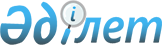 О внесении изменения в приказ Министра финансов Республики Казахстан от 18 сентября 2014 года № 403 "Некоторые вопросы Единой бюджетной классификации Республики Казахстан"Приказ Министра финансов Республики Казахстан от 8 декабря 2015 года № 629. Зарегистрирован в Министерстве юстиции Республики Казахстан 21 декабря 2015 года № 12433

      ПРИКАЗЫВАЮ:



      1. Внести в приказ Министра финансов Республики Казахстан от 18 сентября 2014 года № 403 «Некоторые вопросы Единой бюджетной классификации Республики Казахстан» (зарегистрированный в Реестре государственной регистрации нормативных правовых актов под № 9756, опубликованный в информационно-правовой системе «Әділет» 17 октября 2014 года) следующее изменение:



      в Единой бюджетной классификации Республики Казахстан, утвержденной указанным приказом:



      функциональную классификацию расходов бюджета изложить в новой редакции согласно приложению к настоящему приказу.



      2. Департаменту бюджетного законодательства Министерства финансов Республики Казахстан (Ерназарова З. А.) в установленном законодательством порядке обеспечить:

      1) государственную регистрацию настоящего приказа в Министерстве юстиции Республики Казахстан;

      2) размещение настоящего приказа на интернет-ресурсе Министерства финансов Республики Казахстан.



      3. Настоящий приказ вводится в действие с 1 января 2016 года.      Министр                                    Б. Султанов

Приложение                  

к приказу Министра финансов        

Республики Казахстан             

от 8 декабря 2015 года № 629         

           Функциональная классификация расходов бюджета
					© 2012. РГП на ПХВ «Институт законодательства и правовой информации Республики Казахстан» Министерства юстиции Республики Казахстан
				Функциональная группаФункциональная группаФункциональная группаФункциональная группаФункциональная группаФункциональная группаФункциональная подгруппаФункциональная подгруппаФункциональная подгруппаФункциональная подгруппаФункциональная подгруппаАдминистратор бюджетных программАдминистратор бюджетных программАдминистратор бюджетных программАдминистратор бюджетных программПрограммаПрограммаПрограммаПодпрограммаПодпрограммаНаименование01Государственные услуги общего характера1Представительные, исполнительные и другие органы, выполняющие общие функции государственного управления101Администрация Президента Республики Казахстан001Услуги по обеспечению деятельности Главы государства 100Обеспечение деятельности Главы государства 002Услуги по прогнозно-аналитическому обеспечению стратегических аспектов внутренней и внешней политики государства100Прогнозно-аналитическое обеспечение стратегических аспектов внутренней и внешней политики государства111Капитальные расходы подведомственных государственных учреждений003Услуги по обеспечению сохранности архивного фонда, печатных изданий и их специальное использование100Обеспечение сохранности архивного фонда, печатных изданий и их специальное использование111Капитальные расходы подведомственных государственных учреждений007Услуги по обеспечению деятельности Службы центральных коммуникаций100Обеспечение деятельности Службы центральных коммуникаций111Капитальные расходы подведомственных государственных учреждений008Услуги по обеспечению деятельности Библиотеки Первого Президента Республики Казахстан – Лидера Нации100Обеспечение деятельности Библиотеки Первого Президента Республики Казахстан – Лидера Нации111Капитальные расходы подведомственных государственных учреждений009Услуги по обеспечению деятельности Ассамблеи народа Казахстана100Обеспечение деятельности Ассамблеи народа Казахстана111Капитальные расходы подведомственных государственных учреждений011Расширение прав и возможностей женщин в Республике Казахстан006За счет софинансирования гранта из республиканского бюджета018За счет гранта100Проведение мероприятий за счет чрезвычайного резерва Правительства Республики Казахстан101Проведение мероприятий за счет средств на представительские затраты105Разработка или корректировка, а также проведение необходимых экспертиз технико-экономических обоснований бюджетных инвестиционных проектов и конкурсных документаций проектов государственно-частного партнерства, концессионных проектов, консультативное сопровождение проектов государственно-частного партнерства и концессионных проектов109Проведение мероприятий за счет резерва Правительства Республики Казахстан на неотложные затраты114Выполнение обязательств центральных государственных органов по решениям судов за счет средств резерва Правительства Республики Казахстан119Проведение мероприятий за счет специального резерва Правительства Республики Казахстан102Хозяйственное управление Парламента Республики Казахстан001Услуги по обеспечению деятельности Парламента Республики Казахстан 100Обеспечение деятельности Парламента Республики Казахстан 104Обеспечение функционирования информационных систем и информационно-техническое обеспечение государственного органа111Капитальные расходы ХОЗУ Парламента Республики Казахстан100Проведение мероприятий за счет чрезвычайного резерва Правительства Республики Казахстан101Проведение мероприятий за счет средств на представительские затраты105Разработка или корректировка, а также проведение необходимых экспертиз технико-экономических обоснований бюджетных инвестиционных проектов и конкурсных документаций проектов государственно-частного партнерства, концессионных проектов, консультативное сопровождение проектов государственно-частного партнерства и концессионных проектов109Проведение мероприятий за счет резерва Правительства Республики Казахстан на неотложные затраты114Выполнение обязательств центральных государственных органов по решениям судов за счет средств резерва Правительства Республики Казахстан119Проведение мероприятий за счет специального резерва Правительства Республики Казахстан104Канцелярия Премьер-Министра Республики Казахстан001Услуги по обеспечению деятельности Премьер-Министра Республики Казахстан 100Обеспечение деятельности Премьер-Министра Республики Казахстан002Услуги по организации и обеспечению информационной безопасности в государственных органах и учреждениях100Обеспечение технической защиты информации в государственных органах и учреждениях105Подготовка и повышение квалификации специалистов государственных органов и учреждений в области информационной безопасности100Проведение мероприятий за счет чрезвычайного резерва Правительства Республики Казахстан101Проведение мероприятий за счет средств на представительские затраты105Разработка или корректировка, а также проведение необходимых экспертиз технико-экономических обоснований бюджетных инвестиционных проектов и конкурсных документаций проектов государственно-частного партнерства, концессионных проектов, консультативное сопровождение проектов государственно-частного партнерства и концессионных проектов109Проведение мероприятий за счет резерва Правительства Республики Казахстан на неотложные затраты114Выполнение обязательств центральных государственных органов по решениям судов за счет средств резерва  Правительства Республики Казахстан119Проведение мероприятий за счет специального резерва Правительства Республики Казахстан106Национальный центр по правам человека001Услуги по наблюдению за соблюдением прав и свобод человека и гражданина100Обеспечение деятельности Национального центра по правам человека104Обеспечение функционирования информационных систем и информационно-техническое обеспечение государственного органа111Капитальные расходы Национального центра по правам человека100Проведение мероприятий за счет чрезвычайного резерва Правительства Республики Казахстан101Проведение мероприятий за счет средств на представительские затраты105Разработка или корректировка, а также проведение необходимых экспертиз технико-экономических обоснований бюджетных инвестиционных проектов и конкурсных документаций проектов государственно-частного партнерства, концессионных проектов, консультативное сопровождение проектов государственно-частного партнерства и концессионных проектов109Проведение мероприятий за счет резерва Правительства Республики Казахстан на неотложные затраты114Выполнение обязательств центральных государственных органов по решениям судов за счет средств резерва  Правительства Республики Казахстан119Проведение мероприятий за счет специального резерва Правительства Республики Казахстан110Аппарат маслихата области001Услуги по обеспечению деятельности маслихата области011За счет трансфертов из республиканского бюджета015За счет средств местного бюджета002Создание информационных систем003Капитальные расходы государственного органа100Проведение мероприятий за счет чрезвычайного резерва Правительства Республики Казахстан106Проведение мероприятий за счет чрезвычайного резерва местного исполнительного органа для ликвидации чрезвычайных ситуаций социального, природного и техногенного характера107Проведение мероприятий за счет резерва местного исполнительного органа на неотложные затраты108Разработка или корректировка, а также проведение необходимых экспертиз технико-экономических обоснований бюджетных инвестиционных проектов и конкурсных документаций проектов государственно-частного партнерства, концессионных проектов, консультативное сопровождение проектов государственно-частного партнерства и концессионных проектов109Проведение мероприятий за счет резерва Правительства Республики Казахстан на неотложные затраты115Выполнение обязательств местных исполнительных органов по решениям судов за счет средств резерва местного исполнительного органа118Проведение мероприятий за счет резерва Правительства Республики Казахстан для жизнеобеспечения населения при ликвидации чрезвычайных ситуаций природного и техногенного характера119Проведение мероприятий за счет специального резерва Правительства Республики Казахстан111Аппарат маслихата города республиканского значения, столицы001Услуги по обеспечению деятельности маслихата города республиканского значения, столицы011За счет трансфертов из республиканского бюджета015За счет средств местного бюджета002Создание информационных систем003Капитальные расходы государственного органа100Проведение мероприятий за счет чрезвычайного резерва Правительства Республики Казахстан106Проведение мероприятий за счет чрезвычайного резерва местного исполнительного органа для ликвидации чрезвычайных ситуаций социального, природного и техногенного характера107Проведение мероприятий за счет резерва местного исполнительного органа на неотложные затраты108Разработка или корректировка, а также проведение необходимых экспертиз технико-экономических обоснований бюджетных инвестиционных проектов и конкурсных документаций проектов государственно-частного партнерства, концессионных проектов, консультативное сопровождение проектов государственно-частного партнерства и концессионных проектов109Проведение мероприятий за счет резерва Правительства Республики Казахстан на неотложные затраты115Выполнение обязательств местных исполнительных органов по решениям судов  за счет средств резерва  местного исполнительного органа118Проведение мероприятий за счет резерва Правительства Республики Казахстан для жизнеобеспечения населения при ликвидации чрезвычайных ситуаций природного и техногенного характера119Проведение мероприятий за счет специального резерва Правительства Республики Казахстан112Аппарат маслихата района (города областного значения)001Услуги по обеспечению деятельности маслихата района (города областного значения)011За счет трансфертов из республиканского бюджета015За счет средств местного бюджета002Создание информационных систем003Капитальные расходы государственного органа 100Проведение мероприятий за счет чрезвычайного резерва Правительства Республики Казахстан106Проведение мероприятий за счет чрезвычайного резерва местного исполнительного органа для ликвидации чрезвычайных ситуаций социального, природного и техногенного характера107Проведение мероприятий за счет резерва местного исполнительного органа на неотложные затраты108Разработка или корректировка, а также проведение необходимых экспертиз технико-экономических обоснований бюджетных инвестиционных проектов и конкурсных документаций проектов государственно-частного партнерства, концессионных проектов, консультативное сопровождение проектов государственно-частного партнерства и концессионных проектов109Проведение мероприятий за счет резерва Правительства Республики Казахстан на неотложные затраты115Выполнение обязательств местных исполнительных органов по решениям судов за счет средств резерва  местного исполнительного органа118Проведение мероприятий за счет резерва Правительства Республики Казахстан для жизнеобеспечения населения при ликвидации чрезвычайных ситуаций природного и техногенного характера119Проведение мероприятий за счет специального резерва Правительства Республики Казахстан120Аппарат акима области001Услуги по обеспечению деятельности акима области011За счет трансфертов из республиканского бюджета015За счет средств местного бюджета002Создание информационных систем004Капитальные расходы государственного органа007Капитальные расходы подведомственных государственных учреждений и организаций009Обеспечение и проведение выборов акимов городов районного значения, сел, поселков, сельских округов011За счет трансфертов из республиканского бюджета015За счет средств местного бюджета013Обеспечение деятельности Ассамблеи народа Казахстана области011За счет трансфертов из республиканского бюджета015За счет средств местного бюджета100Проведение мероприятий за счет чрезвычайного резерва Правительства Республики Казахстан102Трансферты другим уровням государственного управления на проведение мероприятий за счет чрезвычайного резерва Правительства Республики Казахстан103Трансферты другим уровням государственного управления на проведение мероприятий за счет резерва местного исполнительного органа на неотложные затраты106Проведение мероприятий за счет чрезвычайного резерва местного исполнительного органа для ликвидации чрезвычайных ситуаций социального, природного и техногенного характера107Проведение мероприятий за счет резерва местного исполнительного органа на неотложные затраты108Разработка или корректировка, а также проведение необходимых экспертиз технико-экономических обоснований бюджетных инвестиционных проектов и конкурсных документаций проектов государственно-частного партнерства, концессионных проектов, консультативное сопровождение проектов государственно-частного партнерства и концессионных проектов109Проведение мероприятий за счет резерва Правительства Республики Казахстан на неотложные затраты113Целевые текущие трансферты из местных бюджетов114Целевые трансферты на развитие из местных бюджетов115Выполнение обязательств местных исполнительных органов по решениям судов за счет средств резерва местного исполнительного органа116Трансферты другим уровням государственного управления на проведение мероприятий за счет резерва Правительства Республики Казахстан на неотложные затраты117Трансферты другим уровням государственного управления на проведение мероприятий за счет резерва Правительства Республики Казахстан для жизнеобеспечения населения при ликвидации чрезвычайных ситуаций природного и техногенного характера118Проведение мероприятий за счет резерва Правительства Республики Казахстан для жизнеобеспечения населения при ликвидации чрезвычайных ситуаций природного и техногенного характера119Проведение мероприятий за счет специального резерва Правительства Республики Казахстан121Трансферты другим уровням государственного управления на проведение мероприятий за счет чрезвычайного резерва местного исполнительного органа для ликвидации чрезвычайных ситуаций социального, природного и техногенного характера122Трансферты другим уровням государственного управления на проведение мероприятий за счет специального резерва Правительства Республики Казахстан 123Проведение мероприятий на текущие расходы по ликвидации последствий чрезвычайных ситуаций социального, природного и техногенного характера, устранению ситуаций, угрожающих политической, экономической и социальной стабильности административно-территориальной единицы, жизни и здоровью людей, общереспубликанского либо международного значения за счет целевых трансфертов из бюджетов областей, городов республиканского значения, столицы124Проведение мероприятий на расходы развития по ликвидации последствий чрезвычайных ситуаций социального, природного и техногенного характера, устранению ситуаций, угрожающих политической, экономической и социальной стабильности административно-территориальной единицы, жизни и здоровью людей, общереспубликанского либо международного значения за счет целевых трансфертов из бюджетов областей, городов республиканского значения, столицы125Целевые текущие трансферты бюджетам районов (городов областного значения)  на текущие расходы по ликвидации последствий чрезвычайных ситуаций социального,  природного и техногенного характера, устранению ситуаций, угрожающих политической, экономической и социальной стабильности административно-территориальной единицы, жизни и здоровью людей, общереспубликанского либо международного значения за счет целевых трансфертов из бюджетов областей, городов республиканского значения, столицы126Целевые  трансферты на развитие бюджетам районов (городов областного значения)  на расходы развития по ликвидации последствий чрезвычайных ситуаций социального,  природного и техногенного характера, устранению ситуаций, угрожающих политической, экономической и социальной стабильности административно-территориальной единицы, жизни и здоровью людей, общереспубликанского либо международного значения за счет целевых трансфертов из бюджетов областей, городов республиканского значения, столицы121Аппарат акима города республиканского значения, столицы001Услуги по обеспечению деятельности акима города республиканского значения, столицы011За счет трансфертов из республиканского бюджета015За счет средств местного бюджета002Создание информационных систем003Капитальные расходы государственного органа 007Капитальные расходы подведомственных государственных учреждений и организаций013Обеспечение деятельности Ассамблеи народа Казахстана города республиканского значения, столицы011За счет трансфертов из республиканского бюджета015За счет средств местного бюджета100Проведение мероприятий за счет чрезвычайного резерва Правительства Республики Казахстан106Проведение мероприятий за счет чрезвычайного резерва местного исполнительного органа для ликвидации чрезвычайных ситуаций социального, природного и техногенного характера107Проведение мероприятий за счет резерва местного исполнительного органа на неотложные затраты108Разработка или корректировка, а также проведение необходимых экспертиз технико-экономических обоснований бюджетных инвестиционных проектов и конкурсных документаций проектов государственно-частного партнерства, концессионных проектов, консультативное сопровождение проектов государственно-частного партнерства и концессионных проектов109Проведение мероприятий за счет резерва Правительства Республики Казахстан на неотложные затраты115Выполнение обязательств местных исполнительных органов по решениям судов за счет средств резерва местного исполнительного органа118Проведение мероприятий за счет резерва Правительства Республики Казахстан для жизнеобеспечения населения при ликвидации чрезвычайных ситуаций природного и техногенного характера119Проведение мероприятий за счет специального резерва Правительства Республики Казахстан123Проведение мероприятий на текущие расходы по ликвидации последствий чрезвычайных ситуаций социального, природного и техногенного характера, устранению ситуаций, угрожающих политической, экономической и социальной стабильности административно-территориальной единицы, жизни и здоровью людей, общереспубликанского либо международного значения за счет целевых трансфертов из бюджетов областей, городов республиканского значения, столицы124Проведение мероприятий на расходы развития по ликвидации последствий чрезвычайных ситуаций социального, природного и техногенного характера, устранению ситуаций, угрожающих политической, экономической и социальной стабильности административно-территориальной единицы, жизни и здоровью людей, общереспубликанского либо международного значения за счет целевых трансфертов из бюджетов областей, городов республиканского значения, столицы122Аппарат акима района (города областного значения)001Услуги по обеспечению деятельности акима района (города областного значения)011За счет трансфертов из республиканского бюджета015За счет средств местного бюджета002Создание информационных систем003Капитальные расходы государственного органа 009Капитальные расходы подведомственных государственных учреждений и организаций100Проведение мероприятий за счет чрезвычайного резерва Правительства Республики Казахстан106Проведение мероприятий за счет чрезвычайного резерва местного исполнительного органа для ликвидации чрезвычайных ситуаций социального, природного и техногенного характера107Проведение мероприятий за счет резерва местного исполнительного органа на неотложные затраты108Разработка или корректировка, а также проведение необходимых экспертиз технико-экономических обоснований бюджетных инвестиционных проектов и конкурсных документаций проектов государственно-частного партнерства, концессионных проектов, консультативное сопровождение проектов государственно-частного партнерства и концессионных проектов109Проведение мероприятий за счет резерва Правительства Республики Казахстан на неотложные затраты115Выполнение обязательств местных исполнительных органов по решениям судов  за счет средств резерва  местного исполнительного органа118Проведение мероприятий за счет резерва Правительства Республики Казахстан для жизнеобеспечения населения при ликвидации чрезвычайных ситуаций природного и техногенного характера119Проведение мероприятий за счет специального резерва Правительства Республики Казахстан123Проведение мероприятий на текущие расходы по ликвидации последствий чрезвычайных ситуаций социального, природного и техногенного характера, устранению ситуаций, угрожающих политической, экономической и социальной стабильности административно-территориальной единицы, жизни и здоровью людей, общереспубликанского либо международного значения за счет целевых трансфертов из бюджетов областей, городов республиканского значения, столицы124Проведение мероприятий на расходы развития по ликвидации последствий чрезвычайных ситуаций социального, природного и техногенного характера, устранению ситуаций, угрожающих политической, экономической и социальной стабильности административно-территориальной единицы, жизни и здоровью людей, общереспубликанского либо международного значения за счет целевых трансфертов из бюджетов областей, городов республиканского значения, столицы123Аппарат акима района в городе, города районного значения, поселка, села, сельского округа001Услуги по обеспечению деятельности акима  района в городе, города районного значения, поселка, села, сельского округа011За счет трансфертов из республиканского бюджета015За счет средств местного бюджета022Капитальные расходы государственного органа024Создание информационных систем032Капитальные расходы подведомственных государственных учреждений и организаций100Проведение мероприятий за счет чрезвычайного резерва Правительства Республики Казахстан106Проведение мероприятий за счет чрезвычайного резерва местного исполнительного органа для ликвидации чрезвычайных ситуаций социального, природного и техногенного характера107Проведение мероприятий за счет резерва местного исполнительного органа на неотложные затраты108Разработка или корректировка, а также проведение необходимых экспертиз технико-экономических обоснований бюджетных инвестиционных проектов и конкурсных документаций проектов государственно-частного партнерства, концессионных проектов, консультативное сопровождение проектов государственно-частного партнерства и концессионных проектов109Проведение мероприятий за счет резерва Правительства Республики Казахстан на неотложные затраты115Выполнение обязательств местных исполнительных органов по решениям судов  за счет средств резерва  местного исполнительного органа118Проведение мероприятий за счет резерва Правительства Республики Казахстан для жизнеобеспечения населения при ликвидации чрезвычайных ситуаций природного и техногенного характера119Проведение мероприятий за счет специального резерва Правительства Республики Казахстан123Проведение мероприятий на текущие расходы по ликвидации последствий чрезвычайных ситуаций социального, природного и техногенного характера, устранению ситуаций, угрожающих политической, экономической и социальной стабильности административно-территориальной единицы, жизни и здоровью людей, общереспубликанского либо международного значения за счет целевых трансфертов из бюджетов областей, городов республиканского значения, столицы124Проведение мероприятий на расходы развития по ликвидации последствий чрезвычайных ситуаций социального, природного и техногенного характера, устранению ситуаций, угрожающих политической, экономической и социальной стабильности административно-территориальной единицы, жизни и здоровью людей, общереспубликанского либо международного значения за счет целевых трансфертов из бюджетов областей, городов республиканского значения, столицы282Ревизионная комиссия области001Услуги по обеспечению деятельности ревизионной комиссии области 011За счет трансфертов из республиканского бюджета015За счет средств местного бюджета002Создание информационных систем003Капитальные расходы государственного органа100Проведение мероприятий за счет чрезвычайного резерва Правительства Республики Казахстан106Проведение мероприятий за счет чрезвычайного резерва местного исполнительного органа для ликвидации чрезвычайных ситуаций социального, природного и техногенного характера107Проведение мероприятий за счет резерва местного исполнительного органа на неотложные затраты108Разработка или корректировка, а также проведение необходимых экспертиз технико-экономических обоснований бюджетных инвестиционных проектов и конкурсных документаций проектов государственно-частного партнерства, концессионных проектов, консультативное сопровождение проектов государственно-частного партнерства и концессионных проектов109Проведение мероприятий за счет резерва Правительства Республики Казахстан на неотложные затраты115Выполнение обязательств местных исполнительных органов по решениям судов  за счет средств резерва  местного исполнительного органа118Проведение мероприятий за счет резерва Правительства Республики Казахстан для жизнеобеспечения населения при ликвидации чрезвычайных ситуаций природного и техногенного характера119Проведение мероприятий за счет специального резерва Правительства Республики Казахстан379Ревизионная комиссия города республиканского значения, столицы001Услуги по обеспечению деятельности ревизионной комиссии города республиканского значения, столицы 011За счет трансфертов из республиканского бюджета015За счет средств местного бюджета002Создание информационных систем003Капитальные расходы государственного органа 100Проведение мероприятий за счет чрезвычайного резерва Правительства Республики Казахстан106Проведение мероприятий за счет чрезвычайного резерва местного исполнительного органа для ликвидации чрезвычайных ситуаций социального, природного и техногенного характера107Проведение мероприятий за счет резерва местного исполнительного органа на неотложные затраты108Разработка или корректировка, а также проведение необходимых экспертиз технико-экономических обоснований бюджетных инвестиционных проектов и конкурсных документаций проектов государственно-частного партнерства, концессионных проектов, консультативное сопровождение проектов государственно-частного партнерства и концессионных проектов109Проведение мероприятий за счет резерва Правительства Республики Казахстан на неотложные затраты115Выполнение обязательств местных исполнительных органов по решениям судов  за счет средств резерва  местного исполнительного органа118Проведение мероприятий за счет резерва Правительства Республики Казахстан для жизнеобеспечения населения при ликвидации чрезвычайных ситуаций природного и техногенного характера119Проведение мероприятий за счет специального резерва Правительства Республики Казахстан637Конституционный Совет Республики Казахстан001Обеспечение  верховенства Конституции Республики Казахстан на территории республики 100Обеспечение деятельности  Конституционного Совета Республики Казахстан104Обеспечение функционирования информационных систем и информационно-техническое обеспечение государственного органа111Капитальные расходы Конституционного Совета Республики Казахстан100Проведение мероприятий за счет чрезвычайного резерва Правительства Республики Казахстан101Проведение мероприятий за счет средств на представительские затраты105Разработка или корректировка, а также проведение необходимых экспертиз технико-экономических обоснований бюджетных инвестиционных проектов и конкурсных документаций проектов государственно-частного партнерства, концессионных проектов, консультативное сопровождение проектов государственно-частного партнерства и концессионных проектов109Проведение мероприятий за счет резерва Правительства Республики Казахстан на неотложные затраты114Выполнение обязательств центральных государственных органов по решениям судов за счет средств резерва Правительства Республики Казахстан119Проведение мероприятий за счет специального резерва Правительства Республики Казахстан690Центральная избирательная комиссия Республики Казахстан001Организация проведения выборов100Обеспечение деятельности уполномоченного органа по организации проведения выборов104Обеспечение функционирования информационных систем и информационно-техническое обеспечение государственного органа002Проведение выборов100Проведение мероприятий за счет чрезвычайного резерва Правительства Республики Казахстан101Проведение мероприятий за счет средств на представительские затраты105Разработка или корректировка, а также проведение необходимых экспертиз технико-экономических обоснований бюджетных инвестиционных проектов и конкурсных документаций проектов государственно-частного партнерства, концессионных проектов, консультативное сопровождение проектов государственно-частного партнерства и концессионных проектов109Проведение мероприятий за счет резерва Правительства Республики Казахстан на неотложные затраты114Выполнение обязательств центральных государственных органов по решениям судов  за счет средств резерва  Правительства Республики Казахстан119Проведение мероприятий за счет специального резерва Правительства Республики Казахстан694Управление Делами Президента Республики Казахстан001Услуги по обеспечению деятельности Главы государства, Премьер-Министра и других должностных лиц государственных органов 100Обеспечение деятельности Главы государства, Премьер-Министра и других должностных лиц государственных органов 101Капитальные расходы подведомственных организаций Управления Делами Президента Республики Казахстан104Обеспечение функционирования информационных систем и информационно-техническое обеспечение государственного органа100Проведение мероприятий за счет чрезвычайного резерва Правительства Республики Казахстан101Проведение мероприятий за счет средств на представительские затраты105Разработка или корректировка, а также проведение необходимых экспертиз технико-экономических обоснований бюджетных инвестиционных проектов и конкурсных документаций проектов государственно-частного партнерства, концессионных проектов, консультативное сопровождение проектов государственно-частного партнерства и концессионных проектов109Проведение мероприятий за счет резерва Правительства Республики Казахстан на неотложные затраты114Выполнение обязательств центральных государственных органов по решениям судов  за счет средств резерва  Правительства Республики Казахстан119Проведение мероприятий за счет специального резерва Правительства Республики Казахстан2Финансовая  деятельность217Министерство финансов Республики Казахстан002Осуществление аудита инвестиционных проектов, финансируемых международными финансовыми организациями  006Приобретение акций международных финансовых организаций014Модернизация таможенной службы004За счет внешних займов016За счет софинансирования внешних займов из республиканского бюджета019Выплата курсовой разницы по льготным жилищным кредитам030Создание и развитие информационных систем Министерства финансов Республики Казахстан033Модернизация автоматизированной интегрированной  информационной системы «Электронные государственные закупки»036Модернизация информационных систем Налоговых органов, связанных с изменением налогового законодательства061Создание интегрированной автоматизированной информационной системы «е-Минфин»072Реформирование системы налогового администрирования004За счет внешних займов016За счет софинансирования внешних займов из республиканского бюджета091Строительство объектов и инфраструктуры Министерства финансов Республики Казахстан094Управление государственными активами100Приватизация, управление государственным имуществом, постприватизационная деятельность и регулирование споров, связанных с этим101Проведение мониторинга собственности и использование его результатов102Оценка, хранение и реализация конфискованного имущества104Борьба с наркоманией и наркобизнесом243Министерство национальной экономики Республики Казахстан004Выплата премий по вкладам в жилищные строительные сбережения257Управление финансов области001Услуги по реализации государственной политики в области исполнения местного бюджета и управления коммунальной собственностью011За счет трансфертов из республиканского бюджета015За счет средств местного бюджета002Создание информационных систем009Приватизация, управление коммунальным имуществом, постприватизационная деятельность и регулирование споров, связанных с этим013Капитальные расходы государственного органа 028Приобретение имущества в коммунальную собственность032Капитальные расходы подведомственных государственных учреждений и организаций100Проведение мероприятий за счет чрезвычайного резерва Правительства Республики Казахстан102Трансферты другим уровням государственного управления на проведение мероприятий за счет чрезвычайного резерва Правительства Республики Казахстан103Трансферты другим уровням государственного управления на проведение мероприятий за счет резерва местного исполнительного органа на неотложные затраты106Проведение мероприятий за счет чрезвычайного резерва местного исполнительного органа для ликвидации чрезвычайных ситуаций социального, природного и техногенного характера107Проведение мероприятий за счет резерва местного исполнительного органа на неотложные затраты108Разработка или корректировка, а также проведение необходимых экспертиз технико-экономических обоснований бюджетных инвестиционных проектов и конкурсных документаций проектов государственно-частного партнерства, концессионных проектов, консультативное сопровождение проектов государственно-частного партнерства и концессионных проектов109Проведение мероприятий за счет резерва Правительства Республики Казахстан на неотложные затраты113Целевые текущие трансферты из местных бюджетов114Целевые трансферты на развитие из местных бюджетов115Выполнение обязательств местных исполнительных органов по решениям судов  за счет средств резерва  местного исполнительного органа116Трансферты другим уровням государственного управления на проведение мероприятий за счет резерва Правительства Республики Казахстан на неотложные затраты117Трансферты другим уровням государственного управления на проведение мероприятий за счет резерва Правительства Республики Казахстан для жизнеобеспечения населения при ликвидации чрезвычайных ситуаций природного и техногенного характера118Проведение мероприятий за счет резерва Правительства Республики Казахстан для жизнеобеспечения населения при ликвидации чрезвычайных ситуаций природного и техногенного характера119Проведение мероприятий за счет специального резерва Правительства Республики Казахстан121Трансферты другим уровням государственного управления на проведение мероприятий за счет чрезвычайного резерва местного исполнительного органа для ликвидации чрезвычайных ситуаций социального, природного и техногенного характера122Трансферты другим уровням государственного управления на проведение мероприятий за счет специального резерва Правительства Республики Казахстан123Проведение мероприятий на текущие расходы по ликвидации последствий чрезвычайных ситуаций социального, природного и техногенного характера, устранению ситуаций, угрожающих политической, экономической и социальной стабильности административно-территориальной единицы, жизни и здоровью людей, общереспубликанского либо международного значения за счет целевых трансфертов из бюджетов областей, городов республиканского значения, столицы124Проведение мероприятий на расходы развития по ликвидации последствий чрезвычайных ситуаций социального, природного и техногенного характера, устранению ситуаций, угрожающих политической, экономической и социальной стабильности административно-территориальной единицы, жизни и здоровью людей, общереспубликанского либо международного значения за счет целевых трансфертов из бюджетов областей, городов республиканского значения, столицы125Целевые текущие трансферты бюджетам районов (городов областного значения)  на текущие расходы по ликвидации последствий чрезвычайных ситуаций социального,  природного и техногенного характера, устранению ситуаций, угрожающих политической, экономической и социальной стабильности административно-территориальной единицы, жизни и здоровью людей, общереспубликанского либо международного значения за счет целевых трансфертов из бюджетов областей, городов республиканского значения, столицы126Целевые  трансферты на развитие бюджетам районов (городов областного значения)  на расходы развития по ликвидации последствий чрезвычайных ситуаций социального,  природного и техногенного характера, устранению ситуаций, угрожающих политической, экономической и социальной стабильности административно-территориальной единицы, жизни и здоровью людей, общереспубликанского либо международного значения за счет целевых трансфертов из бюджетов областей, городов республиканского значения, столицы274Управление государственных активов и закупок области001Услуги по реализации государственной политики в области управления государственных активов и закупок на местном уровне011За счет трансфертов из республиканского бюджета015За счет средств местного бюджета002Создание информационных систем003Капитальные расходы государственного органа 004Приватизация, управление коммунальным имуществом, постприватизационная деятельность и регулирование споров, связанных с этим 006Приобретение имущества в коммунальную собственность032Капитальные расходы подведомственных государственных учреждений и организаций100Проведение мероприятий за счет чрезвычайного резерва Правительства Республики Казахстан102Трансферты другим уровням государственного управления на проведение мероприятий за счет чрезвычайного резерва Правительства Республики Казахстан103Трансферты другим уровням государственного управления на проведение мероприятий за счет резерва местного исполнительного органа на неотложные затраты106Проведение мероприятий за счет чрезвычайного резерва местного исполнительного органа для ликвидации чрезвычайных ситуаций социального, природного и техногенного характера107Проведение мероприятий за счет резерва местного исполнительного органа на неотложные затраты108Разработка или корректировка, а также проведение необходимых экспертиз технико-экономических обоснований бюджетных инвестиционных проектов и конкурсных документаций проектов государственно-частного партнерства, концессионных проектов, консультативное сопровождение проектов государственно-частного партнерства и концессионных проектов109Проведение мероприятий за счет резерва Правительства Республики Казахстан на неотложные затраты113Целевые текущие трансферты из местных бюджетов114Целевые трансферты на развитие из местных бюджетов115Выполнение обязательств местных исполнительных органов по решениям судов  за счет средств резерва  местного исполнительного органа116Трансферты другим уровням государственного управления на проведение мероприятий за счет резерва Правительства Республики Казахстан на неотложные затраты117Трансферты другим уровням государственного управления на проведение мероприятий за счет резерва Правительства Республики Казахстан для жизнеобеспечения населения при ликвидации чрезвычайных ситуаций природного и техногенного характера118Проведение мероприятий за счет резерва Правительства Республики Казахстан для жизнеобеспечения населения при ликвидации чрезвычайных ситуаций природного и техногенного характера119Проведение мероприятий за счет специального резерва Правительства Республики Казахстан121Трансферты другим уровням государственного управления на проведение мероприятий за счет чрезвычайного резерва местного исполнительного органа для ликвидации чрезвычайных ситуаций социального, природного и техногенного характера122Трансферты другим уровням государственного управления на проведение мероприятий за счет специального резерва Правительства Республики Казахстан 123Проведение мероприятий на текущие расходы по ликвидации последствий чрезвычайных ситуаций социального, природного и техногенного характера, устранению ситуаций, угрожающих политической, экономической и социальной стабильности административно-территориальной единицы, жизни и здоровью людей, общереспубликанского либо международного значения за счет целевых трансфертов из бюджетов областей, городов республиканского значения, столицы124Проведение мероприятий на расходы развития по ликвидации последствий чрезвычайных ситуаций социального, природного и техногенного характера, устранению ситуаций, угрожающих политической, экономической и социальной стабильности административно-территориальной единицы, жизни и здоровью людей, общереспубликанского либо международного значения за счет целевых трансфертов из бюджетов областей, городов республиканского значения, столицы125Целевые текущие трансферты бюджетам районов (городов областного значения)  на текущие расходы по ликвидации последствий чрезвычайных ситуаций социального,  природного и техногенного характера, устранению ситуаций, угрожающих политической, экономической и социальной стабильности административно-территориальной единицы, жизни и здоровью людей, общереспубликанского либо международного значения за счет целевых трансфертов из бюджетов областей, городов республиканского значения, столицы126Целевые  трансферты на развитие бюджетам районов (городов областного значения)  на расходы развития по ликвидации последствий чрезвычайных ситуаций социального,  природного и техногенного характера, устранению ситуаций, угрожающих политической, экономической и социальной стабильности административно-территориальной единицы, жизни и здоровью людей, общереспубликанского либо международного значения за счет целевых трансфертов из бюджетов областей, городов республиканского значения, столицы299Управление экономики и финансов области009Приватизация, управление коммунальным имуществом, постприватизационная деятельность и регулирование споров, связанных с этим 028Приобретение имущества в коммунальную собственность356Управление финансов города республиканского значения, столицы001Услуги по реализации государственной политики в области исполнения местного бюджета и управления коммунальной собственностью011За счет трансфертов из республиканского бюджета015За счет средств местного бюджета002Создание информационных систем003Проведение оценки имущества в целях налогообложения010Приватизация, управление коммунальным имуществом, постприватизационная деятельность и регулирование споров, связанных с этим011Учет, хранение, оценка и реализация имущества, поступившего в коммунальную собственность014Капитальные расходы государственного органа 028Приобретение имущества в коммунальную собственность032Капитальные расходы подведомственных государственных учреждений и организаций100Проведение мероприятий за счет чрезвычайного резерва Правительства Республики Казахстан106Проведение мероприятий за счет чрезвычайного резерва местного исполнительного органа для ликвидации чрезвычайных ситуаций социального, природного и техногенного характера107Проведение мероприятий за счет резерва местного исполнительного органа на неотложные затраты108Разработка или корректировка, а также проведение необходимых экспертиз технико-экономических обоснований бюджетных инвестиционных проектов и конкурсных документаций проектов государственно-частного партнерства, концессионных проектов, консультативное сопровождение проектов государственно-частного партнерства и концессионных проектов109Проведение мероприятий за счет резерва Правительства Республики Казахстан на неотложные затраты115Выполнение обязательств местных исполнительных органов по решениям судов  за счет средств резерва  местного исполнительного органа118Проведение мероприятий за счет резерва Правительства Республики Казахстан для жизнеобеспечения населения при ликвидации чрезвычайных ситуаций природного и техногенного характера119Проведение мероприятий за счет специального резерва Правительства Республики Казахстан123Проведение мероприятий на текущие расходы по ликвидации последствий чрезвычайных ситуаций социального, природного и техногенного характера, устранению ситуаций, угрожающих политической, экономической и социальной стабильности административно-территориальной единицы, жизни и здоровью людей, общереспубликанского либо международного значения за счет целевых трансфертов из бюджетов областей, городов республиканского значения, столицы124Проведение мероприятий на расходы развития по ликвидации последствий чрезвычайных ситуаций социального, природного и техногенного характера, устранению ситуаций, угрожающих политической, экономической и социальной стабильности административно-территориальной единицы, жизни и здоровью людей, общереспубликанского либо международного значения за счет целевых трансфертов из бюджетов областей, городов республиканского значения, столицы392Управление государственных закупок города Астаны001Услуги по реализации государственной политики в области государственных закупок на местном уровне011За счет трансфертов из республиканского бюджета015За счет средств местного бюджета002Создание информационных систем003Капитальные расходы государственного органа032Капитальные расходы подведомственных государственных учреждений и организаций100Проведение мероприятий за счет чрезвычайного резерва Правительства Республики Казахстан106Проведение мероприятий за счет чрезвычайного резерва местного исполнительного органа для ликвидации чрезвычайных ситуаций социального, природного и техногенного характера107Проведение мероприятий за счет резерва местного исполнительного органа на неотложные затраты108Разработка или корректировка, а также проведение необходимых экспертиз технико-экономических обоснований бюджетных инвестиционных проектов и конкурсных документаций проектов государственно-частного партнерства, концессионных проектов, консультативное сопровождение проектов государственно-частного партнерства и концессионных проектов109Проведение мероприятий за счет резерва Правительства Республики Казахстан на неотложные затраты115Выполнение обязательств местных исполнительных органов по решениям судов за счет средств резерва местного исполнительного органа118Проведение мероприятий за счет резерва Правительства Республики Казахстан для жизнеобеспечения населения при ликвидации чрезвычайных ситуаций природного и техногенного характера119Проведение мероприятий за счет специального резерва Правительства Республики Казахстан123Проведение мероприятий на текущие расходы по ликвидации последствий чрезвычайных ситуаций социального, природного и техногенного характера, устранению ситуаций, угрожающих политической, экономической и социальной стабильности административно-территориальной единицы, жизни и здоровью людей, общереспубликанского либо международного значения за счет целевых трансфертов из бюджетов областей, городов республиканского значения, столицы124Проведение мероприятий на расходы развития по ликвидации последствий чрезвычайных ситуаций социального, природного и техногенного характера, устранению ситуаций, угрожающих политической, экономической и социальной стабильности административно-территориальной единицы, жизни и здоровью людей, общереспубликанского либо международного значения за счет целевых трансфертов из бюджетов областей, городов республиканского значения, столицы398Управление коммунального имущества и государственных закупок города республиканского значения, столицы001Услуги по реализации государственной политики в области коммунального имущества и государственных закупок на местном уровне011За счет трансфертов из республиканского бюджета015За счет средств местного бюджета002Создание информационных систем003Капитальные расходы государственного органа010Приватизация, управление коммунальным имуществом, постприватизационная деятельность и регулирование споров, связанных с этим011Учет, хранение, оценка и реализация имущества, поступившего в коммунальную собственность 028Приобретение имущества в коммунальную собственность032Капитальные расходы подведомственных государственных учреждений и организаций100Проведение мероприятий за счет чрезвычайного резерва Правительства Республики Казахстан106Проведение мероприятий за счет чрезвычайного резерва местного исполнительного органа для ликвидации чрезвычайных ситуаций социального, природного и техногенного характера107Проведение мероприятий за счет резерва местного исполнительного органа на неотложные затраты108Разработка или корректировка, а также проведение необходимых экспертиз технико-экономических обоснований бюджетных инвестиционных проектов и конкурсных документаций проектов государственно-частного партнерства, концессионных проектов, консультативное сопровождение проектов государственно-частного партнерства и концессионных проектов109Проведение мероприятий за счет резерва Правительства Республики Казахстан на неотложные затраты115Выполнение обязательств местных исполнительных органов по решениям судов за счет средств резерва местного исполнительного органа118Проведение мероприятий за счет резерва Правительства Республики Казахстан для жизнеобеспечения населения при ликвидации чрезвычайных ситуаций природного и техногенного характера119Проведение мероприятий за счет специального резерва Правительства Республики Казахстан123Проведение мероприятий на текущие расходы по ликвидации последствий чрезвычайных ситуаций социального, природного и техногенного характера, устранению ситуаций, угрожающих политической, экономической и социальной стабильности административно-территориальной единицы, жизни и здоровью людей, общереспубликанского либо международного значения за счет целевых трансфертов из бюджетов областей, городов республиканского значения, столицы124Проведение мероприятий на расходы развития по ликвидации последствий чрезвычайных ситуаций социального, природного и техногенного характера, устранению ситуаций, угрожающих политической, экономической и социальной стабильности административно-территориальной единицы, жизни и здоровью людей, общереспубликанского либо международного значения за счет целевых трансфертов из бюджетов областей, городов республиканского значения, столицы406Счетный комитет по контролю за исполнением республиканского бюджета001Услуги по обеспечению контроля за исполнением республиканского бюджета 100Обеспечение деятельности уполномоченного органа по контролю за исполнением республиканского бюджета104Обеспечение функционирования информационных систем и информационно-техническое обеспечение государственного органа111Капитальные расходы Счетного комитета  по контролю за исполнением республиканского бюджета100Проведение мероприятий за счет чрезвычайного резерва Правительства Республики Казахстан101Проведение мероприятий за счет средств на представительские затраты105Разработка или корректировка, а также проведение необходимых экспертиз технико-экономических обоснований бюджетных инвестиционных проектов и конкурсных документаций проектов государственно-частного партнерства, концессионных проектов, консультативное сопровождение проектов государственно-частного партнерства и концессионных проектов109Проведение мероприятий за счет резерва Правительства Республики Казахстан на неотложные затраты114Выполнение обязательств центральных государственных органов по решениям судов  за счет средств резерва  Правительства Республики Казахстан119Проведение мероприятий за счет специального резерва Правительства Республики Казахстан452Отдел финансов района (города областного значения)001Услуги по реализации государственной политики в области исполнения бюджета и управления коммунальной собственностью района (города областного значения)011За счет трансфертов из республиканского бюджета015За счет средств местного бюджета002Создание информационных систем003Проведение оценки имущества в целях налогообложения010Приватизация, управление коммунальным имуществом, постприватизационная деятельность и регулирование споров, связанных с этим018Капитальные расходы государственного органа028Приобретение имущества в коммунальную собственность032Капитальные расходы подведомственных государственных учреждений и организаций033Проведение мероприятий по ликвидации государственного учреждения, проводившего работу по выдаче разовых талонов и обеспечению полноты сбора сумм от реализации разовых талонов100Проведение мероприятий за счет чрезвычайного резерва Правительства Республики Казахстан106Проведение мероприятий за счет чрезвычайного резерва местного исполнительного органа для ликвидации чрезвычайных ситуаций социального, природного и техногенного характера107Проведение мероприятий за счет резерва местного исполнительного органа на неотложные затраты108Разработка или корректировка, а также проведение необходимых экспертиз технико-экономических обоснований бюджетных инвестиционных проектов и конкурсных документаций проектов государственно-частного партнерства, концессионных проектов, консультативное сопровождение проектов государственно-частного партнерства и концессионных проектов109Проведение мероприятий за счет резерва Правительства Республики Казахстан на неотложные затраты115Выполнение обязательств местных исполнительных органов по решениям судов  за счет средств резерва  местного исполнительного органа118Проведение мероприятий за счет резерва Правительства Республики Казахстан для жизнеобеспечения населения при ликвидации чрезвычайных ситуаций природного и техногенного характера119Проведение мероприятий за счет специального резерва Правительства Республики Казахстан123Проведение мероприятий на текущие расходы по ликвидации последствий чрезвычайных ситуаций социального, природного и техногенного характера, устранению ситуаций, угрожающих политической, экономической и социальной стабильности административно-территориальной единицы, жизни и здоровью людей, общереспубликанского либо международного значения за счет целевых трансфертов из бюджетов областей, городов республиканского значения, столицы124Проведение мероприятий на расходы развития по ликвидации последствий чрезвычайных ситуаций социального, природного и техногенного характера, устранению ситуаций, угрожающих политической, экономической и социальной стабильности административно-территориальной единицы, жизни и здоровью людей, общереспубликанского либо международного значения за счет целевых трансфертов из бюджетов областей, городов республиканского значения, столицы459Отдел экономики и финансов района (города областного значения)003Проведение оценки имущества в целях налогообложения010Приватизация, управление коммунальным имуществом, постприватизационная деятельность и регулирование споров, связанных с этим028Приобретение имущества в коммунальную собственность461Отдел экономики, финансов и предпринимательства района (города областного значения)005Проведение оценки имущества в целях налогообложения007Приватизация, управление коммунальным имуществом, постприватизационная деятельность и регулирование споров, связанных с этим028Приобретение имущества в коммунальную собственность489Отдел государственных активов и закупок района (города областного значения)001Услуги по реализации государственной политики в области управления государственных активов и закупок на местном уровне011За счет трансфертов из республиканского бюджета015За счет средств местного бюджета002Создание информационных систем003Капитальные расходы государственного органа004Проведение оценки имущества в целях налогообложения005Приватизация, управление коммунальным имуществом, постприватизационная деятельность и регулирование споров, связанных с этим 007Приобретение имущества в коммунальную собственность032Капитальные расходы подведомственных государственных учреждений и организаций100Проведение мероприятий за счет чрезвычайного резерва Правительства Республики Казахстан106Проведение мероприятий за счет чрезвычайного резерва местного исполнительного органа для ликвидации чрезвычайных ситуаций социального, природного и техногенного характера107Проведение мероприятий за счет резерва местного исполнительного органа на неотложные затраты108Разработка или корректировка, а также проведение необходимых экспертиз технико-экономических обоснований бюджетных инвестиционных проектов и конкурсных документаций проектов государственно-частного партнерства, концессионных проектов, консультативное сопровождение проектов государственно-частного партнерства и концессионных проектов109Проведение мероприятий за счет резерва Правительства Республики Казахстан на неотложные затраты115Выполнение обязательств местных исполнительных органов по решениям судов  за счет средств резерва  местного исполнительного органа118Проведение мероприятий за счет резерва Правительства Республики Казахстан для жизнеобеспечения населения при ликвидации чрезвычайных ситуаций природного и техногенного характера119Проведение мероприятий за счет специального резерва Правительства Республики Казахстан123Проведение мероприятий на текущие расходы по ликвидации последствий чрезвычайных ситуаций социального, природного и техногенного характера, устранению ситуаций, угрожающих политической, экономической и социальной стабильности административно-территориальной единицы, жизни и здоровью людей, общереспубликанского либо международного значения за счет целевых трансфертов из бюджетов областей, городов республиканского значения, столицы124Проведение мероприятий на расходы развития по ликвидации последствий чрезвычайных ситуаций социального, природного и техногенного характера, устранению ситуаций, угрожающих политической, экономической и социальной стабильности административно-территориальной единицы, жизни и здоровью людей, общереспубликанского либо международного значения за счет целевых трансфертов из бюджетов областей, городов республиканского значения, столицы718Управление государственных закупок области001Услуги по реализации государственной политики в области государственных закупок на местном уровне011За счет трансфертов из республиканского бюджета015За счет средств местного бюджета002Создание информационных систем003Капитальные расходы государственного органа032Капитальные расходы подведомственных государственных учреждений и организаций100Проведение мероприятий за счет чрезвычайного резерва Правительства Республики Казахстан102Трансферты другим уровням государственного управления на проведение мероприятий за счет чрезвычайного резерва Правительства Республики Казахстан103Трансферты другим уровням государственного управления на проведение мероприятий за счет резерва местного исполнительного органа на неотложные затраты106Проведение мероприятий за счет чрезвычайного резерва местного исполнительного органа для ликвидации чрезвычайных ситуаций социального, природного и техногенного характера107Проведение мероприятий за счет резерва местного исполнительного органа на неотложные затраты108Разработка или корректировка, а также проведение необходимых экспертиз технико-экономических обоснований бюджетных инвестиционных проектов и конкурсных документаций проектов государственно-частного партнерства, концессионных проектов, консультативное сопровождение проектов государственно-частного партнерства и концессионных проектов109Проведение мероприятий за счет резерва Правительства Республики Казахстан на неотложные затраты113Целевые текущие трансферты из местных бюджетов114Целевые трансферты на развитие из местных бюджетов115Выполнение обязательств местных исполнительных органов по решениям судов  за счет средств резерва  местного исполнительного органа116Трансферты другим уровням государственного управления на проведение мероприятий за счет резерва Правительства Республики Казахстан на неотложные затраты117Трансферты другим уровням государственного управления на проведение мероприятий за счет резерва Правительства Республики Казахстан для жизнеобеспечения населения при ликвидации чрезвычайных ситуаций природного и техногенного характера 118Проведение мероприятий за счет резерва Правительства Республики Казахстан для жизнеобеспечения населения при ликвидации чрезвычайных ситуаций природного и техногенного характера119Проведение мероприятий за счет специального резерва Правительства Республики Казахстан121Трансферты другим уровням государственного управления на проведение мероприятий за счет чрезвычайного резерва местного исполнительного органа для ликвидации чрезвычайных ситуаций социального, природного и техногенного характера122Трансферты другим уровням государственного управления на проведение мероприятий за счет специального резерва Правительства Республики Казахстан123Проведение мероприятий на текущие расходы по ликвидации последствий чрезвычайных ситуаций социального, природного и техногенного характера, устранению ситуаций, угрожающих политической, экономической и социальной стабильности административно-территориальной единицы, жизни и здоровью людей, общереспубликанского либо международного значения за счет целевых трансфертов из бюджетов областей, городов республиканского значения, столицы124Проведение мероприятий на расходы развития по ликвидации последствий чрезвычайных ситуаций социального, природного и техногенного характера, устранению ситуаций, угрожающих политической, экономической и социальной стабильности административно-территориальной единицы, жизни и здоровью людей, общереспубликанского либо международного значения за счет целевых трансфертов из бюджетов областей, городов республиканского значения, столицы125Целевые текущие трансферты бюджетам районов (городов областного значения)  на текущие расходы по ликвидации последствий чрезвычайных ситуаций социального,  природного и техногенного характера, устранению ситуаций, угрожающих политической, экономической и социальной стабильности административно-территориальной единицы, жизни и здоровью людей, общереспубликанского либо международного значения за счет целевых трансфертов из бюджетов областей, городов республиканского значения, столицы126Целевые  трансферты на развитие бюджетам районов (городов областного значения)  на расходы развития по ликвидации последствий чрезвычайных ситуаций социального,  природного и техногенного характера, устранению ситуаций, угрожающих политической, экономической и социальной стабильности административно-территориальной единицы, жизни и здоровью людей, общереспубликанского либо международного значения за счет целевых трансфертов из бюджетов областей, городов республиканского значения, столицы733Управление по государственным закупкам и коммунальной собственности области001Услуги по реализации государственной политики в области управления государственных активов и закупок на местном уровне011За счет трансфертов из республиканского бюджета015За счет средств местного бюджета002Создание информационных систем003Капитальные расходы государственного органа004Приватизация, управление коммунальным имуществом, постприватизационная деятельность и регулирование споров, связанных с этим005Приобретение имущества в коммунальную собственность032Капитальные расходы подведомственных государственных учреждений и организаций100Проведение мероприятий за счет чрезвычайного резерва Правительства Республики Казахстан102Трансферты другим уровням государственного управления на проведение мероприятий за счет чрезвычайного резерва Правительства Республики Казахстан103Трансферты другим уровням государственного управления на проведение мероприятий за счет резерва местного исполнительного органа на неотложные затраты106Проведение мероприятий за счет чрезвычайного резерва местного исполнительного органа для ликвидации чрезвычайных ситуаций социального, природного и техногенного характера107Проведение мероприятий за счет резерва местного исполнительного органа на неотложные затраты108Разработка или корректировка, а также проведение необходимых экспертиз технико-экономических обоснований бюджетных инвестиционных проектов и конкурсных документаций проектов государственно-частного партнерства, концессионных проектов, консультативное сопровождение проектов государственно-частного партнерства и концессионных проектов109Проведение мероприятий за счет резерва Правительства Республики Казахстан на неотложные затраты113Целевые текущие трансферты из местных бюджетов114Целевые трансферты на развитие из местных бюджетов115Выполнение обязательств местных исполнительных органов по решениям судов  за счет средств резерва  местного исполнительного органа116Трансферты другим уровням государственного управления на проведение мероприятий за счет резерва Правительства Республики Казахстан на неотложные затраты117Трансферты другим уровням государственного управления на проведение мероприятий за счет резерва Правительства Республики Казахстан для жизнеобеспечения населения при ликвидации чрезвычайных ситуаций природного и техногенного характера118Проведение мероприятий за счет резерва Правительства Республики Казахстан для жизнеобеспечения населения при ликвидации чрезвычайных ситуаций природного и техногенного характера119Проведение мероприятий за счет специального резерва Правительства Республики Казахстан121Трансферты другим уровням государственного управления на проведение мероприятий за счет чрезвычайного резерва местного исполнительного органа для ликвидации чрезвычайных ситуаций социального, природного и техногенного характера122Трансферты другим уровням государственного управления на проведение мероприятий за счет специального резерва Правительства Республики Казахстан123Проведение мероприятий на текущие расходы по ликвидации последствий чрезвычайных ситуаций социального, природного и техногенного характера, устранению ситуаций, угрожающих политической, экономической и социальной стабильности административно-территориальной единицы, жизни и здоровью людей, общереспубликанского либо международного значения за счет целевых трансфертов из бюджетов областей, городов республиканского значения, столицы124Проведение мероприятий на расходы развития по ликвидации последствий чрезвычайных ситуаций социального, природного и техногенного характера, устранению ситуаций, угрожающих политической, экономической и социальной стабильности административно-территориальной единицы, жизни и здоровью людей, общереспубликанского либо международного значения за счет целевых трансфертов из бюджетов областей, городов республиканского значения, столицы125Целевые текущие трансферты бюджетам районов (городов областного значения) на текущие расходы по ликвидации последствий чрезвычайных ситуаций социального, природного и техногенного характера, устранению ситуаций, угрожающих политической, экономической и социальной стабильности административно-территориальной единицы, жизни и здоровью людей, общереспубликанского либо международного значения за счет целевых трансфертов из бюджетов областей, городов республиканского значения, столицы126Целевые трансферты на развитие бюджетам районов (городов областного значения) на расходы развития по ликвидации последствий чрезвычайных ситуаций социального, природного и техногенного характера, устранению ситуаций, угрожающих политической, экономической и социальной стабильности административно-территориальной единицы, жизни и здоровью людей, общереспубликанского либо международного значения за счет целевых трансфертов из бюджетов областей, городов республиканского значения, столицы3Внешнеполитическая деятельность204Министерство иностранных дел Республики Казахстан001Услуги по координации внешнеполитической деятельности 100Обеспечение деятельности уполномоченного органа по координации внешнеполитической деятельности 104Обеспечение функционирования информационных систем и информационно-техническое обеспечение государственного органа111Капитальные расходы центрального аппарата Министерства иностранных дел Республики Казахстан003Делимитация и демаркация государственной границы Республики Казахстан005Заграничные командировки008Обеспечение специальной, инженерно-технической и физической защиты дипломатических представительств за рубежом010Представление интересов Республики Казахстан за рубежом100Обеспечение деятельности дипломатических представительств Республики Казахстан за рубежом101Строительство объектов недвижимости за рубежом для размещения дипломатических представительств Республики Казахстан111Капитальные расходы дипломатических представительств Республики Казахстан за рубежом013Представление интересов Республики Казахстан в  международных организациях, уставных и других органах Содружества Независимых Государств 017Участие Республики Казахстан в международных организациях, иных международных и прочих органах019Обеспечение реализации информационно-имиджевой политики 100Проведение мероприятий за счет чрезвычайного резерва Правительства Республики Казахстан101Проведение мероприятий за счет средств на представительские затраты102Трансферты другим уровням государственного управления на проведение мероприятий за счет чрезвычайного резерва Правительства Республики Казахстан105Разработка или корректировка, а также проведение необходимых экспертиз технико-экономических обоснований бюджетных инвестиционных проектов и конкурсных документаций проектов государственно-частного партнерства, концессионных проектов, консультативное сопровождение проектов государственно-частного партнерства и концессионных проектов109Проведение мероприятий за счет резерва Правительства Республики Казахстан на неотложные затраты114Выполнение обязательств центральных государственных органов по решениям судов за счет средств резерва  Правительства Республики Казахстан116Трансферты другим уровням государственного управления на проведение мероприятий за счет резерва Правительства Республики Казахстан на неотложные затраты119Проведение мероприятий за счет специального резерва Правительства Республики Казахстан122Трансферты другим уровням государственного управления на проведение мероприятий за счет специального резерва Правительства Республики Казахстан 212Министерство сельского хозяйства Республики Казахстан136Обеспечение реализации страновой программы по укреплению сотрудничества между Казахстаном и Организацией экономического сотрудничества и развития225Министерство образования и науки Республики Казахстан136Обеспечение реализации страновой программы по укреплению сотрудничества между Казахстаном и Организацией экономического сотрудничества и развития239Министерство здравоохранения и социального развития Республики Казахстан136Обеспечение реализации страновой программы по укреплению сотрудничества между Казахстаном и Организацией экономического сотрудничества и развития241Министерство энергетики Республики Казахстан136Обеспечение реализации страновой программы по укреплению сотрудничества между Казахстаном и Организацией экономического сотрудничества и развития242Министерство по инвестициям и развитию Республики Казахстан136Обеспечение реализации страновой программы по укреплению сотрудничества между Казахстаном и Организацией экономического сотрудничества и развития243Министерство национальной экономики Республики Казахстан057Участие Казахстана в инициативах и инструментах Организации экономического сотрудничества и развития в рамках сотрудничества Казахстана с Организацией экономического сотрудничества и развития070Реализация Страновой программы по укреплению сотрудничества между Казахстаном и Организацией экономического сотрудничества и развития073Обеспечение реализации проектов по содействию устойчивому развитию и росту Республики Казахстан, осуществляемых совместно с международными финансовыми организациями в рамках Рамочных соглашений о партнерстве004За счет внешних займов017За счет софинансирования внешних займов из средств целевого трансферта из Национального фонда Республики Казахстан018За счет гранта032За счет целевого трансферта из Национального фонда Республики Казахстан136Обеспечение реализации страновой программы по укреплению сотрудничества между Казахстаном и Организацией экономического сотрудничества и развития4Фундаментальные  научные исследования201Министерство внутренних дел Республики Казахстан131Обеспечение базового финансирования субъектов научной и (или) научно-технической деятельности208Министерство обороны Республики Казахстан131Обеспечение базового финансирования субъектов научной и (или) научно-технической деятельности212Министерство сельского хозяйства Республики Казахстан131Обеспечение базового финансирования субъектов научной и (или) научно-технической деятельности225Министерство образования и науки Республики Казахстан130Базовое финансирование субъектов научной и (или) научно-технической деятельности131Обеспечение базового финансирования субъектов научной и (или) научно-технической деятельности217Развитие науки 100Государственные премии и стипендии 101Программно-целевое финансирование субъектов научной и/или научно-технической деятельности102Грантовое финансирование научных исследований103Проведение государственной научно-технической экспертизы104Проведение внешней оценки качества образования239Министерство здравоохранения и социального развития Республики Казахстан131Обеспечение базового финансирования субъектов научной и (или) научно-технической деятельности240Министерство культуры и спорта Республики Казахстан131Обеспечение базового финансирования субъектов научной и (или) научно-технической деятельности241Министерство энергетики Республики Казахстан131Обеспечение базового финансирования субъектов научной и (или) научно-технической деятельности242Министерство по инвестициям и развитию Республики Казахстан131Обеспечение базового финансирования субъектов научной и (или) научно-технической деятельности243Министерство национальной экономики Республики Казахстан131Обеспечение базового финансирования субъектов научной и (или) научно-технической деятельности5Планирование и статистическая деятельность243Министерство национальной экономики Республики Казахстан006Обеспечение реализации исследований проектов, осуществляемых совместно с международными организациями006За счет софинансирования гранта из республиканского бюджета018За счет гранта007Повышение конкурентоспособности регионов и совершенствование государственного управления006За счет софинансирования гранта из республиканского бюджета018За счет гранта015Укрепление национальной статистической системы Республики Казахстан004За счет внешних займов016За счет софинансирования внешних займов из республиканского бюджета081Обеспечение представления статистической информации 100Услуги по сбору, обработке и распространению статистических данных258Управление экономики и бюджетного планирования области001Услуги по реализации государственной политики в области формирования и развития экономической политики, системы государственного планирования 011За счет трансфертов из республиканского бюджета015За счет средств местного бюджета002Создание информационных систем005Капитальные расходы государственного органа 032Капитальные расходы подведомственных государственных учреждений и организаций061Экспертиза и оценка документации по вопросам бюджетных инвестиций и государственно-частного партнерства, в том числе концессии, проведение оценки реализации бюджетных инвестиций100Проведение мероприятий за счет чрезвычайного резерва Правительства Республики Казахстан102Трансферты другим уровням государственного управления на проведение мероприятий за счет чрезвычайного резерва Правительства Республики Казахстан103Трансферты другим уровням государственного управления на проведение мероприятий за счет резерва местного исполнительного органа на неотложные затраты106Проведение мероприятий за счет чрезвычайного резерва местного исполнительного органа для ликвидации чрезвычайных ситуаций социального, природного и техногенного характера107Проведение мероприятий за счет резерва местного исполнительного органа на неотложные затраты108Разработка или корректировка, а также проведение необходимых экспертиз технико-экономических обоснований бюджетных инвестиционных проектов и конкурсных документаций проектов государственно-частного партнерства, концессионных проектов, консультативное сопровождение проектов государственно-частного партнерства и концессионных проектов109Проведение мероприятий за счет резерва Правительства Республики Казахстан на неотложные затраты113Целевые текущие трансферты из местных бюджетов114Целевые трансферты на развитие из местных бюджетов115Выполнение обязательств местных исполнительных органов по решениям судов  за счет средств резерва  местного исполнительного органа116Трансферты другим уровням государственного управления на проведение мероприятий за счет резерва Правительства Республики Казахстан на неотложные затраты117Трансферты другим уровням государственного управления на проведение мероприятий за счет резерва Правительства Республики Казахстан для жизнеобеспечения населения при ликвидации чрезвычайных ситуаций природного и техногенного характера118Проведение мероприятий за счет резерва Правительства Республики Казахстан для жизнеобеспечения населения при ликвидации чрезвычайных ситуаций природного и техногенного характера119Проведение мероприятий за счет специального резерва Правительства Республики Казахстан121Трансферты другим уровням государственного управления на проведение мероприятий за счет чрезвычайного резерва местного исполнительного органа для ликвидации чрезвычайных ситуаций социального, природного и техногенного характера122Трансферты другим уровням государственного управления на проведение мероприятий за счет специального резерва Правительства Республики Казахстан 123Проведение мероприятий на текущие расходы по ликвидации последствий чрезвычайных ситуаций социального, природного и техногенного характера, устранению ситуаций, угрожающих политической, экономической и социальной стабильности административно-территориальной единицы, жизни и здоровью людей, общереспубликанского либо международного значения за счет целевых трансфертов из бюджетов областей, городов республиканского значения, столицы124Проведение мероприятий на расходы развития по ликвидации последствий чрезвычайных ситуаций социального, природного и техногенного характера, устранению ситуаций, угрожающих политической, экономической и социальной стабильности административно-территориальной единицы, жизни и здоровью людей, общереспубликанского либо международного значения за счет целевых трансфертов из бюджетов областей, городов республиканского значения, столицы125Целевые текущие трансферты бюджетам районов (городов областного значения)  на текущие расходы по ликвидации последствий чрезвычайных ситуаций социального,  природного и техногенного характера, устранению ситуаций, угрожающих политической, экономической и социальной стабильности административно-территориальной единицы, жизни и здоровью людей, общереспубликанского либо международного значения за счет целевых трансфертов из бюджетов областей, городов республиканского значения, столицы126Целевые  трансферты на развитие бюджетам районов (городов областного значения)  на расходы развития по ликвидации последствий чрезвычайных ситуаций социального,  природного и техногенного характера, устранению ситуаций, угрожающих политической, экономической и социальной стабильности административно-территориальной единицы, жизни и здоровью людей, общереспубликанского либо международного значения за счет целевых трансфертов из бюджетов областей, городов республиканского значения, столицы299Управление экономики и финансов области001Услуги по реализации государственной политики в области формирования и развития экономической политики, системы государственного планирования,  исполнения бюджета, управления коммунальной собственностью области011За счет трансфертов из республиканского бюджета015За счет средств местного бюджета002Создание информационных систем003Капитальные расходы государственного органа 032Капитальные расходы подведомственных государственных учреждений и организаций061Экспертиза и оценка документации по вопросам бюджетных инвестиций и государственно-частного партнерства, в том числе концессии, проведение оценки реализации бюджетных инвестиций100Проведение мероприятий за счет чрезвычайного резерва Правительства Республики Казахстан102Трансферты другим уровням государственного управления на проведение мероприятий за счет чрезвычайного резерва Правительства Республики Казахстан103Трансферты другим уровням государственного управления на проведение мероприятий за счет резерва местного исполнительного органа на неотложные затраты106Проведение мероприятий за счет чрезвычайного резерва местного исполнительного органа для ликвидации чрезвычайных ситуаций социального, природного и техногенного характера107Проведение мероприятий за счет резерва местного исполнительного органа на неотложные затраты108Разработка или корректировка, а также проведение необходимых экспертиз технико-экономических обоснований бюджетных инвестиционных проектов и конкурсных документаций проектов государственно-частного партнерства, концессионных проектов, консультативное сопровождение проектов государственно-частного партнерства и концессионных проектов109Проведение мероприятий за счет резерва Правительства Республики Казахстан на неотложные затраты113Целевые текущие трансферты из местных бюджетов114Целевые трансферты на развитие из местных бюджетов115Выполнение обязательств местных исполнительных органов по решениям судов  за счет средств резерва  местного исполнительного органа116Трансферты другим уровням государственного управления на проведение мероприятий за счет резерва Правительства Республики Казахстан на неотложные затраты117Трансферты другим уровням государственного управления на проведение мероприятий за счет резерва Правительства Республики Казахстан для жизнеобеспечения населения при ликвидации чрезвычайных ситуаций природного и техногенного характера118Проведение мероприятий за счет резерва Правительства Республики Казахстан для жизнеобеспечения населения при ликвидации чрезвычайных ситуаций природного и техногенного характера119Проведение мероприятий за счет специального резерва Правительства Республики Казахстан121Трансферты другим уровням государственного управления на проведение мероприятий за счет чрезвычайного резерва местного исполнительного органа для ликвидации чрезвычайных ситуаций социального, природного и техногенного характера122Трансферты другим уровням государственного управления на проведение мероприятий за счет специального резерва Правительства Республики Казахстан 123Проведение мероприятий на текущие расходы по ликвидации последствий чрезвычайных ситуаций социального, природного и техногенного характера, устранению ситуаций, угрожающих политической, экономической и социальной стабильности административно-территориальной единицы, жизни и здоровью людей, общереспубликанского либо международного значения за счет целевых трансфертов из бюджетов областей, городов республиканского значения, столицы124Проведение мероприятий на расходы развития по ликвидации последствий чрезвычайных ситуаций социального, природного и техногенного характера, устранению ситуаций, угрожающих политической, экономической и социальной стабильности административно-территориальной единицы, жизни и здоровью людей, общереспубликанского либо международного значения за счет целевых трансфертов из бюджетов областей, городов республиканского значения, столицы125Целевые текущие трансферты бюджетам районов (городов областного значения)  на текущие расходы по ликвидации последствий чрезвычайных ситуаций социального,  природного и техногенного характера, устранению ситуаций, угрожающих политической, экономической и социальной стабильности административно-территориальной единицы, жизни и здоровью людей, общереспубликанского либо международного значения за счет целевых трансфертов из бюджетов областей, городов республиканского значения, столицы126Целевые  трансферты на развитие бюджетам районов (городов областного значения)  на расходы развития по ликвидации последствий чрезвычайных ситуаций социального,  природного и техногенного характера, устранению ситуаций, угрожающих политической, экономической и социальной стабильности административно-территориальной единицы, жизни и здоровью людей, общереспубликанского либо международного значения за счет целевых трансфертов из бюджетов областей, городов республиканского значения, столицы357Управление экономики и бюджетного планирования города республиканского значения, столицы001Услуги по реализации государственной политики в области формирования и развития экономической политики, системы государственного планирования 011За счет трансфертов из республиканского бюджета015За счет средств местного бюджета002Создание информационных систем004Капитальные расходы государственного органа 032Капитальные расходы подведомственных государственных учреждений и организаций061Экспертиза и оценка документации по вопросам бюджетных инвестиций и государственно-частного партнерства, в том числе концессии, проведение оценки реализации бюджетных инвестиций100Проведение мероприятий за счет чрезвычайного резерва Правительства Республики Казахстан106Проведение мероприятий за счет чрезвычайного резерва местного исполнительного органа для ликвидации чрезвычайных ситуаций социального, природного и техногенного характера107Проведение мероприятий за счет резерва местного исполнительного органа на неотложные затраты108Разработка или корректировка, а также проведение необходимых экспертиз технико-экономических обоснований бюджетных инвестиционных проектов и конкурсных документаций проектов государственно-частного партнерства, концессионных проектов, консультативное сопровождение проектов государственно-частного партнерства и концессионных проектов109Проведение мероприятий за счет резерва Правительства Республики Казахстан на неотложные затраты115Выполнение обязательств местных исполнительных органов по решениям судов  за счет средств резерва  местного исполнительного органа118Проведение мероприятий за счет резерва Правительства Республики Казахстан для жизнеобеспечения населения при ликвидации чрезвычайных ситуаций природного и техногенного характера119Проведение мероприятий за счет специального резерва Правительства Республики Казахстан123Проведение мероприятий на текущие расходы по ликвидации последствий чрезвычайных ситуаций социального, природного и техногенного характера, устранению ситуаций, угрожающих политической, экономической и социальной стабильности административно-территориальной единицы, жизни и здоровью людей, общереспубликанского либо международного значения за счет целевых трансфертов из бюджетов областей, городов республиканского значения, столицы124Проведение мероприятий на расходы развития по ликвидации последствий чрезвычайных ситуаций социального, природного и техногенного характера, устранению ситуаций, угрожающих политической, экономической и социальной стабильности административно-территориальной единицы, жизни и здоровью людей, общереспубликанского либо международного значения за счет целевых трансфертов из бюджетов областей, городов республиканского значения, столицы453Отдел экономики и бюджетного планирования района (города областного значения)001Услуги по реализации государственной политики в области формирования и развития экономической политики, системы государственного планирования011За счет трансфертов из республиканского бюджета015За счет средств местного бюджета002Создание информационных систем004Капитальные расходы государственного органа 032Капитальные расходы подведомственных государственных учреждений и организаций061Экспертиза и оценка документации по вопросам бюджетных инвестиций и государственно-частного партнерства, в том числе концессии, проведение оценки реализации бюджетных инвестиций100Проведение мероприятий за счет чрезвычайного резерва Правительства Республики Казахстан106Проведение мероприятий за счет чрезвычайного резерва местного исполнительного органа для ликвидации чрезвычайных ситуаций социального, природного и техногенного характера107Проведение мероприятий за счет резерва местного исполнительного органа на неотложные затраты108Разработка или корректировка, а также проведение необходимых экспертиз технико-экономических обоснований бюджетных инвестиционных проектов и конкурсных документаций проектов государственно-частного партнерства, концессионных проектов, консультативное сопровождение проектов государственно-частного партнерства и концессионных проектов109Проведение мероприятий за счет резерва Правительства Республики Казахстан на неотложные затраты115Выполнение обязательств местных исполнительных органов по решениям судов  за счет средств резерва  местного исполнительного органа118Проведение мероприятий за счет резерва Правительства Республики Казахстан для жизнеобеспечения населения при ликвидации чрезвычайных ситуаций природного и техногенного характера119Проведение мероприятий за счет специального резерва Правительства Республики Казахстан123Проведение мероприятий на текущие расходы по ликвидации последствий чрезвычайных ситуаций социального, природного и техногенного характера, устранению ситуаций, угрожающих политической, экономической и социальной стабильности административно-территориальной единицы, жизни и здоровью людей, общереспубликанского либо международного значения за счет целевых трансфертов из бюджетов областей, городов республиканского значения, столицы124Проведение мероприятий на расходы развития по ликвидации последствий чрезвычайных ситуаций социального, природного и техногенного характера, устранению ситуаций, угрожающих политической, экономической и социальной стабильности административно-территориальной единицы, жизни и здоровью людей, общереспубликанского либо международного значения за счет целевых трансфертов из бюджетов областей, городов республиканского значения, столицы459Отдел экономики и финансов района (города областного значения)061Экспертиза и оценка документации по вопросам бюджетных инвестиций и государственно-частного партнерства, в том числе концессии, проведение оценки реализации бюджетных инвестиций461Отдел экономики, финансов и предпринимательства района (города областного значения)001Услуги по реализации государственной политики в области формирования и развития экономической политики, системы государственного планирования, исполнения бюджета, управления коммунальной собственностью района (города областного значения), развития предпринимательства и промышленности011За счет трансфертов из республиканского бюджета015За счет средств местного бюджета002Создание информационных систем003Капитальные расходы государственного органа 032Капитальные расходы подведомственных государственных учреждений и организаций061Экспертиза и оценка документации по вопросам бюджетных инвестиций и государственно-частного партнерства, в том числе концессии, проведение оценки реализации бюджетных инвестиций100Проведение мероприятий за счет чрезвычайного резерва Правительства Республики Казахстан106Проведение мероприятий за счет чрезвычайного резерва местного исполнительного органа для ликвидации чрезвычайных ситуаций социального, природного и техногенного характера107Проведение мероприятий за счет резерва местного исполнительного органа на неотложные затраты108Разработка или корректировка, а также проведение необходимых экспертиз технико-экономических обоснований бюджетных инвестиционных проектов и конкурсных документаций проектов государственно-частного партнерства, концессионных проектов, консультативное сопровождение проектов государственно-частного партнерства и концессионных проектов109Проведение мероприятий за счет резерва Правительства Республики Казахстан на неотложные затраты115Выполнение обязательств местных исполнительных органов по решениям судов  за счет средств резерва  местного исполнительного органа118Проведение мероприятий за счет резерва Правительства Республики Казахстан для жизнеобеспечения населения при ликвидации чрезвычайных ситуаций природного и техногенного характера119Проведение мероприятий за счет специального резерва Правительства Республики Казахстан123Проведение мероприятий на текущие расходы по ликвидации последствий чрезвычайных ситуаций социального, природного и техногенного характера, устранению ситуаций, угрожающих политической, экономической и социальной стабильности административно-территориальной единицы, жизни и здоровью людей, общереспубликанского либо международного значения за счет целевых трансфертов из бюджетов областей, городов республиканского значения, столицы124Проведение мероприятий на расходы развития по ликвидации последствий чрезвычайных ситуаций социального, природного и техногенного характера, устранению ситуаций, угрожающих политической, экономической и социальной стабильности административно-территориальной единицы, жизни и здоровью людей, общереспубликанского либо международного значения за счет целевых трансфертов из бюджетов областей, городов республиканского значения, столицы476Отдел экономики, бюджетного планирования и предпринимательства района (города областного значения)001Услуги по реализации государственной политики в области формирования и развития экономической политики, системы государственного планирования и предпринимательства 011За счет трансфертов из республиканского бюджета015За счет средств местного бюджета002Создание информационных систем003Капитальные расходы государственного органа 032Капитальные расходы подведомственных государственных учреждений и организаций061Экспертиза и оценка документации по вопросам бюджетных инвестиций и государственно-частного партнерства, в том числе концессии, проведение оценки реализации бюджетных инвестиций100Проведение мероприятий за счет чрезвычайного резерва Правительства Республики Казахстан106Проведение мероприятий за счет чрезвычайного резерва местного исполнительного органа для ликвидации чрезвычайных ситуаций социального, природного и техногенного характера107Проведение мероприятий за счет резерва местного исполнительного органа на неотложные затраты108Разработка или корректировка, а также проведение необходимых экспертиз технико-экономических обоснований бюджетных инвестиционных проектов и конкурсных документаций проектов государственно-частного партнерства, концессионных проектов, консультативное сопровождение проектов государственно-частного партнерства и концессионных проектов109Проведение мероприятий за счет резерва Правительства Республики Казахстан на неотложные затраты115Выполнение обязательств местных исполнительных органов по решениям судов за счет средств резерва местного исполнительного органа118Проведение мероприятий за счет резерва Правительства Республики Казахстан для жизнеобеспечения населения при ликвидации чрезвычайных ситуаций природного и техногенного характера119Проведение мероприятий за счет специального резерва Правительства Республики Казахстан123Проведение мероприятий на текущие расходы по ликвидации последствий чрезвычайных ситуаций социального, природного и техногенного характера, устранению ситуаций, угрожающих политической, экономической и социальной стабильности административно-территориальной единицы, жизни и здоровью людей, общереспубликанского либо международного значения за счет целевых трансфертов из бюджетов областей, городов республиканского значения, столицы124Проведение мероприятий на расходы развития по ликвидации последствий чрезвычайных ситуаций социального, природного и техногенного характера, устранению ситуаций, угрожающих политической, экономической и социальной стабильности административно-территориальной единицы, жизни и здоровью людей, общереспубликанского либо международного значения за счет целевых трансфертов из бюджетов областей, городов республиканского значения, столицы727Управление экономики области001Услуги по реализации государственной политики в области формирования и развития экономической политики области011За счет трансфертов из республиканского бюджета015За счет средств местного бюджета002Создание информационных систем004Капитальные расходы государственного органа032Капитальные расходы подведомственных государственных учреждений и организаций061Экспертиза и оценка документации по вопросам бюджетных инвестиций и государственно-частного партнерства, в том числе концессии, проведение оценки реализации бюджетных инвестиций100Проведение мероприятий за счет чрезвычайного резерва Правительства Республики Казахстан102Трансферты другим уровням государственного управления на проведение мероприятий за счет чрезвычайного резерва Правительства Республики Казахстан103Трансферты другим уровням государственного управления на проведение мероприятий за счет резерва местного исполнительного органа на неотложные затраты106Проведение мероприятий за счет чрезвычайного резерва местного исполнительного органа для ликвидации чрезвычайных ситуаций социального, природного и техногенного характера107Проведение мероприятий за счет резерва местного исполнительного органа на неотложные затраты108Разработка или корректировка, а также проведение необходимых экспертиз технико-экономических обоснований бюджетных инвестиционных проектов и конкурсных документаций проектов государственно-частного партнерства, концессионных проектов, консультативное сопровождение проектов государственно-частного партнерства и концессионных проектов109Проведение мероприятий за счет резерва Правительства Республики Казахстан на неотложные затраты113Целевые текущие трансферты из местных бюджетов114Целевые трансферты на развитие из местных бюджетов115Выполнение обязательств местных исполнительных органов по решениям судов за счет средств резерва местного исполнительного органа116Трансферты другим уровням государственного управления на проведение мероприятий за счет резерва Правительства Республики Казахстан на неотложные затраты117Трансферты другим уровням государственного управления на проведение мероприятий за счет резерва Правительства Республики Казахстан для жизнеобеспечения населения при ликвидации чрезвычайных ситуаций природного и техногенного характера118Проведение мероприятий за счет резерва Правительства Республики Казахстан для жизнеобеспечения населения при ликвидации чрезвычайных ситуаций природного и техногенного характера119Проведение мероприятий за счет специального резерва Правительства Республики Казахстан121Трансферты другим уровням государственного управления на проведение мероприятий за счет чрезвычайного резерва местного исполнительного органа для ликвидации чрезвычайных ситуаций социального, природного и техногенного характера122Трансферты другим уровням государственного управления на проведение мероприятий за счет специального резерва Правительства Республики Казахстан 123Проведение мероприятий на текущие расходы по ликвидации последствий чрезвычайных ситуаций социального, природного и техногенного характера, устранению ситуаций, угрожающих политической, экономической и социальной стабильности административно-территориальной единицы, жизни и здоровью людей, общереспубликанского либо международного значения за счет целевых трансфертов из бюджетов областей, городов республиканского значения, столицы124Проведение мероприятий на расходы развития по ликвидации последствий чрезвычайных ситуаций социального, природного и техногенного характера, устранению ситуаций, угрожающих политической, экономической и социальной стабильности административно-территориальной единицы, жизни и здоровью людей, общереспубликанского либо международного значения за счет целевых трансфертов из бюджетов областей, городов республиканского значения, столицы125Целевые текущие трансферты бюджетам районов (городов областного значения) на текущие расходы по ликвидации последствий чрезвычайных ситуаций социального, природного и техногенного характера, устранению ситуаций, угрожающих политической, экономической и социальной стабильности административно-территориальной единицы, жизни и здоровью людей, общереспубликанского либо международного значения за счет целевых трансфертов из бюджетов областей, городов республиканского значения, столицы126Целевые трансферты на развитие бюджетам районов (городов областного значения) на расходы развития по ликвидации последствий чрезвычайных ситуаций социального, природного и техногенного характера, устранению ситуаций, угрожающих политической, экономической и социальной стабильности административно-территориальной единицы, жизни и здоровью людей, общереспубликанского либо международного значения за счет целевых трансфертов из бюджетов областей, городов республиканского значения, столицы6Общие кадровые вопросы622Агентство Республики Казахстан по делам государственной службы и противодействию коррупции008Институциональная поддержка регионального хаба в сфере государственной службы и поддержка реформы государственной службы в области служебной этики, защиты меритократии и предупреждения коррупции006За счет софинансирования гранта из республиканского бюджета018За счет гранта012Услуги по тестированию кадров государственной службы республики9Прочие государственные услуги общего характера201Министерство внутренних дел Республики Казахстан001Услуги по определению и организации реализации государственной политики в области охраны общественного порядка и обеспечения общественной безопасности, уголовно-исполнительной системы, предупреждения и ликвидации чрезвычайных ситуаций природного и техногенного характера100Обеспечение деятельности уполномоченного органа по определению и организации реализации государственной политики в области охраны общественного порядка и обеспечения общественной безопасности101Услуги по координации деятельности уголовно-исполнительной системы104Обеспечение функционирования информационных систем и информационно-техническое обеспечение государственного органа105Услуги по предупреждению и ликвидации чрезвычайных ситуаций природного и техногенного характера106Обеспечение политических интересов страны в области общественного порядка100Проведение мероприятий за счет чрезвычайного резерва Правительства Республики Казахстан101Проведение мероприятий за счет средств на представительские затраты102Трансферты другим уровням государственного управления на проведение мероприятий за счет чрезвычайного резерва Правительства Республики Казахстан105Разработка или корректировка, а также проведение необходимых экспертиз технико-экономических обоснований бюджетных инвестиционных проектов и конкурсных документаций проектов государственно-частного партнерства, концессионных проектов, консультативное сопровождение проектов государственно-частного партнерства и концессионных проектов109Проведение мероприятий за счет резерва Правительства Республики Казахстан на неотложные затраты114Выполнение обязательств центральных государственных органов по решениям судов за счет средств резерва Правительства Республики Казахстан116Трансферты другим уровням государственного управления на проведение мероприятий за счет резерва Правительства Республики Казахстан на неотложные затраты119Проведение мероприятий за счет специального резерва Правительства Республики Казахстан122Трансферты другим уровням государственного управления на проведение мероприятий за счет специального резерва Правительства Республики Казахстан 217Министерство финансов Республики Казахстан001Услуги по обеспечению бюджетного планирования, исполнения и контроля за исполнением государственного бюджета и противодействию экономическим и финансовым преступлениям и правонарушениям100Обеспечение деятельности уполномоченного органа в области бюджетного планирования, исполнения и контроля за исполнением государственного бюджета и противодействию экономическим и финансовым преступлениям и правонарушениям104Обеспечение функционирования информационных систем и информационно-техническое обеспечение государственного органа105Проведение процедур ликвидации и банкротства106Услуги кинологического центра107Услуги учебно-методического центра108Учет арендованного имущества комплекса «Байконур»109Проведение таможенной экспертизы110Мониторинг реализации планов оздоровлений участников «Программы посткризисного восстановления (оздоровление конкурентоспособных предприятий)»111Капитальные расходы Министерства финансов Республики Казахстан067Финансирование политических партий100Проведение мероприятий за счет чрезвычайного резерва Правительства Республики Казахстан101Проведение мероприятий за счет средств на представительские затраты102Трансферты другим уровням государственного управления на проведение мероприятий за счет чрезвычайного резерва Правительства Республики Казахстан105Разработка или корректировка, а также проведение необходимых экспертиз технико-экономических обоснований бюджетных инвестиционных проектов и конкурсных документаций проектов государственно-частного партнерства, концессионных проектов, консультативное сопровождение проектов государственно-частного партнерства и концессионных проектов109Проведение мероприятий за счет резерва Правительства Республики Казахстан на неотложные затраты114Выполнение обязательств центральных государственных органов по решениям судов за счет средств резерва Правительства Республики Казахстан116Трансферты другим уровням государственного управления на проведение мероприятий за счет резерва Правительства Республики Казахстан на неотложные затраты119Проведение мероприятий за счет специального резерва Правительства Республики Казахстан122Трансферты другим уровням государственного управления на проведение мероприятий за счет специального резерва Правительства Республики Казахстан 239Министерство здравоохранения и социального развития Республики Казахстан001Формирование государственной политики в области здравоохранения и социального развития100Обеспечение деятельности уполномоченного органа в области здравоохранения и социального развития103Проведение социологических, аналитических исследований и оказание консалтинговых услуг104Обеспечение функционирования информационных систем и информационно-техническое обеспечение государственного органа105Поддержка реформирования системы здравоохранения108Услуги по повышению квалификации кадров социально-трудовой сферы111Капитальные расходы Министерства здравоохранения и социального развития Республики Казахстан100Проведение мероприятий за счет чрезвычайного резерва Правительства Республики Казахстан101Проведение мероприятий за счет средств на представительские затраты102Трансферты другим уровням государственного управления на проведение мероприятий за счет чрезвычайного резерва Правительства Республики Казахстан105Разработка или корректировка, а также проведение необходимых экспертиз технико-экономических обоснований бюджетных инвестиционных проектов и конкурсных документаций проектов государственно-частного партнерства, концессионных проектов, консультативное сопровождение проектов государственно-частного партнерства и концессионных проектов109Проведение мероприятий за счет резерва Правительства Республики Казахстан на неотложные затраты114Выполнение обязательств центральных государственных органов по решениям судов за счет средств резерва Правительства Республики Казахстан116Трансферты другим уровням государственного управления на проведение мероприятий за счет резерва Правительства Республики Казахстан на неотложные затраты119Проведение мероприятий за счет специального резерва Правительства Республики Казахстан122Трансферты другим уровням государственного управления на проведение мероприятий за счет специального резерва Правительства Республики Казахстан 240Министерство культуры и спорта Республики Казахстан001Формирование государственной политики в сфере культуры, спорта и религий100Обеспечение деятельности уполномоченного органа в области культуры, спорта и религий103Проведение социологических, аналитических исследований и оказание консалтинговых услуг104Обеспечение функционирования информационных систем и информационно-техническое обеспечение государственного органа037Развитие международного сотрудничества в сфере религиозной деятельности, проведение социологических, научно-исследовательских и аналитических услуг в сфере религиозной деятельности100Реализация государственной политики в сфере свободы и вероисповедания100Проведение мероприятий за счет чрезвычайного резерва Правительства Республики Казахстан101Проведение мероприятий за счет средств на представительские затраты102Трансферты другим уровням государственного управления на проведение мероприятий за счет чрезвычайного резерва Правительства Республики Казахстан105Разработка или корректировка, а также проведение необходимых экспертиз технико-экономических обоснований бюджетных инвестиционных проектов и конкурсных документаций проектов государственно-частного партнерства, концессионных проектов, консультативное сопровождение проектов государственно-частного партнерства и концессионных проектов109Проведение мероприятий за счет резерва Правительства Республики Казахстан на неотложные затраты114Выполнение обязательств центральных государственных органов по решениям судов  за счет средств резерва  Правительства Республики Казахстан116Трансферты другим уровням государственного управления на проведение мероприятий за счет резерва Правительства Республики Казахстан на неотложные затраты119Проведение мероприятий за счет специального резерва Правительства Республики Казахстан122Трансферты другим уровням государственного управления на проведение мероприятий за счет специального резерва Правительства Республики Казахстан 241Министерство энергетики Республики Казахстан001Услуги по координации деятельности в сфере энергетики, атомной энергии, нефтегазовой и нефтехимической промышленности и охраны окружающей среды100Обеспечение деятельности уполномоченного органа в сфере энергетики, атомной энергии, нефтегазовой и нефтехимической промышленности и охраны окружающей среды103Проведение социологических, аналитических исследований и оказание консалтинговых услуг104Обеспечение функционирования информационных систем и информационно-техническое обеспечение государственного органа105Обеспечение ведения учета государственного имущества, право пользования которым подлежит передаче подрядчикам по нефтегазовым проектам100Проведение мероприятий за счет чрезвычайного резерва Правительства Республики Казахстан101Проведение мероприятий за счет средств на представительские затраты102Трансферты другим уровням государственного управления на проведение мероприятий за счет чрезвычайного резерва Правительства Республики Казахстан105Разработка или корректировка, а также проведение необходимых экспертиз технико-экономических обоснований бюджетных инвестиционных проектов и конкурсных документаций проектов государственно-частного партнерства, концессионных проектов, консультативное сопровождение проектов государственно-частного партнерства и концессионных проектов109Проведение мероприятий за счет резерва Правительства Республики Казахстан на неотложные затраты114Выполнение обязательств центральных государственных органов по решениям судов  за счет средств резерва  Правительства Республики Казахстан116Трансферты другим уровням государственного управления на проведение мероприятий за счет резерва Правительства Республики Казахстан на неотложные затраты119Проведение мероприятий за счет специального резерва Правительства Республики Казахстан122Трансферты другим уровням государственного управления на проведение мероприятий за счет специального резерва Правительства Республики Казахстан 242Министерство по инвестициям и развитию Республики Казахстан001Формирование и реализация политики государства в сфере стандартизации, метрологии, промышленности, привлечения инвестиций, геологии, туристской индустрии, формирования индустриальной политики, развития инфраструктуры и конкурентного рынка, транспорта и коммуникаций, связи, информатизации и информации, координации и контроля космической деятельности100Обеспечение деятельности уполномоченного органа в области  стандартизации, метрологии, промышленности, привлечения инвестиций, геологии, туристской индустрии, формирования индустриальной политики, развития инфраструктуры и конкурентного рынка, транспорта и коммуникаций, связи, информатизации и информации, координации и контроля космической деятельности103Проведение социологических, аналитических исследований и оказание консалтинговых услуг104Обеспечение функционирования информационных систем и информационно-техническое обеспечение государственных органов105Содержание здания административно-технологического комплекса «Transport tower»111Капитальные расходы Министерства по инвестициям и развитию Республики Казахстан002Создание информационной системы экстренного вызова при авариях и катастрофах100Проведение мероприятий за счет чрезвычайного резерва Правительства Республики Казахстан101Проведение мероприятий за счет средств на представительские затраты102Трансферты другим уровням государственного управления на проведение мероприятий за счет чрезвычайного резерва Правительства Республики Казахстан105Разработка или корректировка, а также проведение необходимых экспертиз технико-экономических обоснований бюджетных инвестиционных проектов и конкурсных документаций проектов государственно-частного партнерства, концессионных проектов, консультативное сопровождение проектов государственно-частного партнерства и концессионных проектов109Проведение мероприятий за счет резерва Правительства Республики Казахстан на неотложные затраты114Выполнение обязательств центральных государственных органов по решениям судов  за счет средств резерва  Правительства Республики Казахстан116Трансферты другим уровням государственного управления на проведение мероприятий за счет резерва Правительства Республики Казахстан на неотложные затраты119Проведение мероприятий за счет специального резерва Правительства Республики Казахстан122Трансферты другим уровням государственного управления на проведение мероприятий за счет специального резерва Правительства Республики Казахстан 243Министерство национальной экономики Республики Казахстан001Услуги по формированию и развитию экономической, торговой политики, политики в области защиты прав потребителей и санитарно-эпидемиологического благополучия населения, формированию и реализации государственного материального резерва, регулированию деятельности субъектов естественных монополий и в области статистической деятельности, обеспечению защиты конкуренции, координации деятельности в области регионального развития, строительства, жилищно-коммунального хозяйства, развития предпринимательства и управления земельными ресурсами100Обеспечение деятельности уполномоченного органа по формированию и развитию экономической, торговой политики, политики в области защиты прав потребителей и санитарно-эпидемиологического благополучия населения, формированию и реализации государственного материального резерва, регулированию деятельности субъектов естественных монополий и в области статистической деятельности, обеспечению защиты конкуренции, координации деятельности в области регионального развития, строительства, жилищно-коммунального хозяйства, развития предпринимательства и управления земельными ресурсами101Обеспечение деятельности торговых представительств за рубежом102Проведение исследований, оказание социологических, аналитических и консалтинговых услуг в сфере экономики, торговли, государственного управления, регионального развития и защиты прав потребителей104Обеспечение функционирования информационных систем и информационно-техническое обеспечение государственного органа105Проведение  оценки реализации бюджетных инвестиций106Экспертиза и оценка документации по вопросам бюджетных инвестиций, бюджетного кредитования и государственно-частного партнерства, в том числе концессии, инвестиционных проектов для предоставления государственных гарантий108Взаимодействие с международными рейтинговыми агентствами по вопросам пересмотра суверенного кредитного рейтинга Республики Казахстан109Услуги по обеспечению проведения Астанинского экономического Форума    111Капитальные расходы Министерства национальной экономики Республики Казахстан100Проведение мероприятий за счет чрезвычайного резерва Правительства Республики Казахстан101Проведение мероприятий за счет средств на представительские затраты102Трансферты другим уровням государственного управления на проведение мероприятий за счет чрезвычайного резерва Правительства Республики Казахстан105Разработка или корректировка, а также проведение необходимых экспертиз технико-экономических обоснований бюджетных инвестиционных проектов и конкурсных документаций проектов государственно-частного партнерства, концессионных проектов, консультативное сопровождение проектов государственно-частного партнерства и концессионных проектов109Проведение мероприятий за счет резерва Правительства Республики Казахстан на неотложные затраты114Выполнение обязательств центральных государственных органов по решениям судов за счет средств резерва Правительства Республики Казахстан116Трансферты другим уровням государственного управления на проведение мероприятий за счет резерва Правительства Республики Казахстан на неотложные затраты119Проведение мероприятий за счет специального резерва Правительства Республики Казахстан122Трансферты другим уровням государственного управления на проведение мероприятий за счет специального резерва Правительства Республики Казахстан 263Управление внутренней политики области078Изучение и анализ религиозной ситуации в регионе011За счет трансфертов из республиканского бюджета015За счет средств местного бюджета265Управление предпринимательства и промышленности области001Услуги по реализации государственной политики на местном уровне в области развития предпринимательства и промышленности 011За счет трансфертов из республиканского бюджета015За счет средств местного бюджета002Капитальные расходы государственного органа006Создание информационных систем032Капитальные расходы подведомственных государственных учреждений и организаций100Проведение мероприятий за счет чрезвычайного резерва Правительства Республики Казахстан102Трансферты другим уровням государственного управления на проведение мероприятий за счет чрезвычайного резерва Правительства Республики Казахстан103Трансферты другим уровням государственного управления на проведение мероприятий за счет резерва местного исполнительного органа на неотложные затраты106Проведение мероприятий за счет чрезвычайного резерва местного исполнительного органа для ликвидации чрезвычайных ситуаций социального, природного и техногенного характера107Проведение мероприятий за счет резерва местного исполнительного органа на неотложные затраты108Разработка или корректировка, а также проведение необходимых экспертиз технико-экономических обоснований бюджетных инвестиционных проектов и конкурсных документаций проектов государственно-частного партнерства, концессионных проектов, консультативное сопровождение проектов государственно-частного партнерства и концессионных проектов109Проведение мероприятий за счет резерва Правительства Республики Казахстан на неотложные затраты113Целевые текущие трансферты из местных бюджетов114Целевые  трансферты на развитие из местных бюджетов115Выполнение обязательств местных исполнительных органов по решениям судов  за счет средств резерва  местного исполнительного органа116Трансферты другим уровням государственного управления на проведение мероприятий за счет резерва Правительства Республики Казахстан на неотложные затраты117Трансферты другим уровням государственного управления на проведение мероприятий за счет резерва Правительства Республики Казахстан для жизнеобеспечения населения при ликвидации чрезвычайных ситуаций природного и техногенного характера 118Проведение мероприятий за счет резерва Правительства Республики Казахстан для жизнеобеспечения населения при ликвидации чрезвычайных ситуаций природного и техногенного характера119Проведение мероприятий за счет специального резерва Правительства Республики Казахстан121Трансферты другим уровням государственного управления на проведение мероприятий за счет чрезвычайного резерва местного исполнительного органа для ликвидации чрезвычайных ситуаций социального, природного и техногенного характера122Трансферты другим уровням государственного управления на проведение мероприятий за счет специального резерва Правительства Республики Казахстан 123Проведение мероприятий на текущие расходы по ликвидации последствий чрезвычайных ситуаций социального, природного и техногенного характера, устранению ситуаций, угрожающих политической, экономической и социальной стабильности административно-территориальной единицы, жизни и здоровью людей, общереспубликанского либо международного значения за счет целевых трансфертов из бюджетов областей, городов республиканского значения, столицы124Проведение мероприятий на расходы развития по ликвидации последствий чрезвычайных ситуаций социального, природного и техногенного характера, устранению ситуаций, угрожающих политической, экономической и социальной стабильности административно-территориальной единицы, жизни и здоровью людей, общереспубликанского либо международного значения за счет целевых трансфертов из бюджетов областей, городов республиканского значения, столицы125Целевые текущие трансферты бюджетам районов (городов областного значения) на текущие расходы по ликвидации последствий чрезвычайных ситуаций социального, природного и техногенного характера, устранению ситуаций, угрожающих политической, экономической и социальной стабильности административно-территориальной единицы, жизни и здоровью людей, общереспубликанского либо международного значения за счет целевых трансфертов из бюджетов областей, городов республиканского значения, столицы126Целевые трансферты на развитие бюджетам районов (городов областного значения) на расходы развития по ликвидации последствий чрезвычайных ситуаций социального, природного и техногенного характера, устранению ситуаций, угрожающих политической, экономической и социальной стабильности административно-территориальной единицы, жизни и здоровью людей, общереспубликанского либо международного значения за счет целевых трансфертов из бюджетов областей, городов республиканского значения, столицы269Управление по делам религий области001Услуги по реализации государственной политики в сфере религиозной деятельности на местном уровне011За счет трансфертов из республиканского бюджета015За счет средств местного бюджета002Создание информационных систем003Капитальные расходы государственного органа004Капитальные расходы подведомственных государственных учреждений и организаций005Изучение и анализ религиозной ситуации в регионе011За счет трансфертов из республиканского бюджета015За счет средств местного бюджета100Проведение мероприятий за счет чрезвычайного резерва Правительства Республики Казахстан102Трансферты другим уровням государственного управления на проведение мероприятий за счет чрезвычайного резерва Правительства Республики Казахстан103Трансферты другим уровням государственного управления на проведение мероприятий за счет резерва местного исполнительного органа на неотложные затраты106Проведение мероприятий за счет чрезвычайного резерва местного исполнительного органа для ликвидации чрезвычайных ситуаций социального, природного и техногенного характера107Проведение мероприятий за счет резерва местного исполнительного органа на неотложные затраты108Разработка или корректировка, а также проведение необходимых экспертиз технико-экономических обоснований бюджетных инвестиционных проектов и конкурсных документаций проектов государственно-частного партнерства, концессионных проектов, консультативное сопровождение проектов государственно-частного партнерства и концессионных проектов109Проведение мероприятий за счет резерва Правительства Республики Казахстан на неотложные затраты113Целевые текущие трансферты из местных бюджетов114Целевые трансферты на развитие из местных бюджетов115Выполнение обязательств местных исполнительных органов по решениям судов за счет средств резерва  местного исполнительного органа116Трансферты другим уровням государственного управления на проведение мероприятий за счет резерва Правительства Республики Казахстан на неотложные затраты117Трансферты другим уровням государственного управления на проведение мероприятий за счет резерва Правительства Республики Казахстан для жизнеобеспечения населения при ликвидации чрезвычайных ситуаций природного и техногенного характера 118Проведение мероприятий за счет резерва Правительства Республики Казахстан для жизнеобеспечения населения при ликвидации чрезвычайных ситуаций природного и техногенного характера119Проведение мероприятий за счет специального резерва Правительства Республики Казахстан121Трансферты другим уровням государственного управления на проведение мероприятий за счет чрезвычайного резерва местного исполнительного органа для ликвидации чрезвычайных ситуаций социального, природного и техногенного характера122Трансферты другим уровням государственного управления на проведение мероприятий за счет специального резерва Правительства Республики Казахстан 123Проведение мероприятий на текущие расходы по ликвидации последствий чрезвычайных ситуаций социального, природного и техногенного характера, устранению ситуаций, угрожающих политической, экономической и социальной стабильности административно-территориальной единицы, жизни и здоровью людей, общереспубликанского либо международного значения за счет целевых трансфертов из бюджетов областей, городов республиканского значения, столицы124Проведение мероприятий на расходы развития по ликвидации последствий чрезвычайных ситуаций социального, природного и техногенного характера, устранению ситуаций, угрожающих политической, экономической и социальной стабильности административно-территориальной единицы, жизни и здоровью людей, общереспубликанского либо международного значения за счет целевых трансфертов из бюджетов областей, городов республиканского значения, столицы 125Целевые текущие трансферты бюджетам районов (городов областного значения) на текущие расходы по ликвидации последствий чрезвычайных ситуаций социального, природного и техногенного характера, устранению ситуаций, угрожающих политической, экономической и социальной стабильности административно-территориальной единицы, жизни и здоровью людей, общереспубликанского либо международного значения за счет целевых трансфертов из бюджетов областей, городов республиканского значения, столицы126Целевые  трансферты на развитие бюджетам районов (городов областного значения) на расходы развития по ликвидации последствий чрезвычайных ситуаций социального, природного и техногенного характера, устранению ситуаций, угрожающих политической, экономической и социальной стабильности административно-территориальной единицы, жизни и здоровью людей, общереспубликанского либо международного значения за счет целевых трансфертов из бюджетов областей, городов республиканского значения, столицы271Управление строительства области061Развитие объектов государственных органов281Управление строительства, пассажирского транспорта и автомобильных дорог области001Услуги по реализации государственной политики на местном уровне в области строительства, транспорта и коммуникаций011За счет трансфертов из республиканского бюджета015За счет средств местного бюджета002Создание информационных систем003Капитальные расходы государственного органа061Развитие объектов государственных органов079Капитальные расходы подведомственных государственных учреждений и организаций100Проведение мероприятий за счет чрезвычайного резерва Правительства Республики Казахстан102Трансферты другим уровням государственного управления на проведение мероприятий за счет чрезвычайного резерва Правительства Республики Казахстан103Трансферты другим уровням государственного управления на проведение мероприятий за счет резерва местного исполнительного органа на неотложные затраты106Проведение мероприятий за счет чрезвычайного резерва местного исполнительного органа для ликвидации чрезвычайных ситуаций социального, природного и техногенного характера107Проведение мероприятий за счет резерва местного исполнительного органа на неотложные затраты108Разработка или корректировка, а также проведение необходимых экспертиз технико-экономических обоснований бюджетных инвестиционных проектов и конкурсных документаций проектов государственно-частного партнерства, концессионных проектов, консультативное сопровождение проектов государственно-частного партнерства и концессионных проектов109Проведение мероприятий за счет резерва Правительства Республики Казахстан на неотложные затраты113Целевые текущие трансферты из местных бюджетов114Целевые трансферты на развитие из местных бюджетов115Выполнение обязательств местных исполнительных органов по решениям судов  за счет средств резерва  местного исполнительного органа116Трансферты другим уровням государственного управления на проведение мероприятий за счет резерва Правительства Республики Казахстан на неотложные затраты117Трансферты другим уровням государственного управления на проведение мероприятий за счет резерва Правительства Республики Казахстан для жизнеобеспечения населения при ликвидации чрезвычайных ситуаций природного и техногенного характера118Проведение мероприятий за счет резерва Правительства Республики Казахстан для жизнеобеспечения населения при ликвидации чрезвычайных ситуаций природного и техногенного характера119Проведение мероприятий за счет специального резерва Правительства Республики Казахстан121Трансферты другим уровням государственного управления на проведение мероприятий за счет чрезвычайного резерва местного исполнительного органа для ликвидации чрезвычайных ситуаций социального, природного и техногенного характера122Трансферты другим уровням государственного управления на проведение мероприятий за счет специального резерва Правительства Республики Казахстан123Проведение мероприятий на текущие расходы по ликвидации последствий чрезвычайных ситуаций социального, природного и техногенного характера, устранению ситуаций, угрожающих политической, экономической и социальной стабильности административно-территориальной единицы, жизни и здоровью людей, общереспубликанского либо международного значения за счет целевых трансфертов из бюджетов областей, городов республиканского значения, столицы124Проведение мероприятий на расходы развития по ликвидации последствий чрезвычайных ситуаций социального, природного и техногенного характера, устранению ситуаций, угрожающих политической, экономической и социальной стабильности административно-территориальной единицы, жизни и здоровью людей, общереспубликанского либо международного значения за счет целевых трансфертов из бюджетов областей, городов республиканского значения, столицы 125Целевые текущие трансферты бюджетам районов (городов областного значения) на текущие расходы по ликвидации последствий чрезвычайных ситуаций социального, природного и техногенного характера, устранению ситуаций, угрожающих политической, экономической и социальной стабильности административно-территориальной единицы, жизни и здоровью людей, общереспубликанского либо международного значения за счет целевых трансфертов из бюджетов областей, городов республиканского значения, столицы126Целевые  трансферты на развитие бюджетам районов (городов областного значения) на расходы развития по ликвидации последствий чрезвычайных ситуаций социального, природного и техногенного характера, устранению ситуаций, угрожающих политической, экономической и социальной стабильности административно-территориальной единицы, жизни и здоровью людей, общереспубликанского либо международного значения за счет целевых трансфертов из бюджетов областей, городов республиканского значения, столицы288Управление строительства, архитектуры и градостроительства области061Развитие объектов государственных органов289Управление предпринимательства и туризма области001Услуги по реализации государственной политики на местном уровне в области развития предпринимательства и туризма 011За счет трансфертов из республиканского бюджета015За счет средств местного бюджета002Создание информационных систем003Капитальные расходы государственного органа032Капитальные расходы подведомственных государственных учреждений и организаций100Проведение мероприятий за счет чрезвычайного резерва Правительства Республики Казахстан102Трансферты другим уровням государственного управления на проведение мероприятий за счет чрезвычайного резерва Правительства Республики Казахстан103Трансферты другим уровням государственного управления на проведение мероприятий за счет резерва местного исполнительного органа на неотложные затраты106Проведение мероприятий за счет чрезвычайного резерва местного исполнительного органа для ликвидации чрезвычайных ситуаций социального, природного и техногенного характера107Проведение мероприятий за счет резерва местного исполнительного органа на неотложные затраты108Разработка или корректировка, а также проведение необходимых экспертиз технико-экономических обоснований бюджетных инвестиционных проектов и конкурсных документаций проектов государственно-частного партнерства, концессионных проектов, консультативное сопровождение проектов государственно-частного партнерства и концессионных проектов109Проведение мероприятий за счет резерва Правительства Республики Казахстан на неотложные затраты113Целевые текущие трансферты из местных бюджетов114Целевые  трансферты на развитие из местных бюджетов115Выполнение обязательств местных исполнительных органов по решениям судов  за счет средств резерва  местного исполнительного органа116Трансферты другим уровням государственного управления на проведение мероприятий за счет резерва Правительства Республики Казахстан на неотложные затраты117Трансферты другим уровням государственного управления на проведение мероприятий за счет резерва Правительства Республики Казахстан для жизнеобеспечения населения при ликвидации чрезвычайных ситуаций природного и техногенного характера 118Проведение мероприятий за счет резерва Правительства Республики Казахстан для жизнеобеспечения населения при ликвидации чрезвычайных ситуаций природного и техногенного характера 119Проведение мероприятий за счет специального резерва Правительства Республики Казахстан121Трансферты другим уровням государственного управления на проведение мероприятий за счет чрезвычайного резерва местного исполнительного органа для ликвидации чрезвычайных ситуаций социального, природного и техногенного характера122Трансферты другим уровням государственного управления на проведение мероприятий за счет специального резерва Правительства Республики Казахстан 123Проведение мероприятий на текущие расходы по ликвидации последствий чрезвычайных ситуаций социального, природного и техногенного характера, устранению ситуаций, угрожающих политической, экономической и социальной стабильности административно-территориальной единицы, жизни и здоровью людей, общереспубликанского либо международного значения за счет целевых трансфертов из бюджетов областей, городов республиканского значения, столицы124Проведение мероприятий на расходы развития по ликвидации последствий чрезвычайных ситуаций социального, природного и техногенного характера, устранению ситуаций, угрожающих политической, экономической и социальной стабильности административно-территориальной единицы, жизни и здоровью людей, общереспубликанского либо международного значения за счет целевых трансфертов из бюджетов областей, городов республиканского значения, столицы125Целевые текущие трансферты бюджетам районов (городов областного значения) на текущие расходы по ликвидации последствий чрезвычайных ситуаций социального, природного и техногенного характера, устранению ситуаций, угрожающих политической, экономической и социальной стабильности административно-территориальной единицы, жизни и здоровью людей, общереспубликанского либо международного значения за счет целевых трансфертов из бюджетов областей, городов республиканского значения, столицы126Целевые  трансферты на развитие бюджетам районов (городов областного значения) на расходы развития по ликвидации последствий чрезвычайных ситуаций социального, природного и техногенного характера, устранению ситуаций, угрожающих политической, экономической и социальной стабильности административно-территориальной единицы, жизни и здоровью людей, общереспубликанского либо международного значения за счет целевых трансфертов из бюджетов областей, городов республиканского значения, столицы364Управление предпринимательства и промышленности города республиканского значения, столицы001Услуги по реализации государственной политики на местном уровне в области развития предпринимательства и промышленности011За счет трансфертов из республиканского бюджета015За счет средств местного бюджета004Капитальные расходы государственного органа006Создание информационных систем032Капитальные расходы подведомственных государственных учреждений и организаций100Проведение мероприятий за счет чрезвычайного резерва Правительства Республики Казахстан106Проведение мероприятий за счет чрезвычайного резерва местного исполнительного органа для ликвидации чрезвычайных ситуаций социального, природного и техногенного характера107Проведение мероприятий за счет резерва местного исполнительного органа на неотложные затраты108Разработка или корректировка, а также проведение необходимых экспертиз технико-экономических обоснований бюджетных инвестиционных проектов и конкурсных документаций проектов государственно-частного партнерства, концессионных проектов, консультативное сопровождение проектов государственно-частного партнерства и концессионных проектов109Проведение мероприятий за счет резерва Правительства Республики Казахстан на неотложные затраты115Выполнение обязательств местных исполнительных органов по решениям судов  за счет средств резерва  местного исполнительного органа118Проведение мероприятий за счет резерва Правительства Республики Казахстан для жизнеобеспечения населения при ликвидации чрезвычайных ситуаций природного и техногенного характера119Проведение мероприятий за счет специального резерва Правительства Республики Казахстан123Проведение мероприятий на текущие расходы по ликвидации последствий чрезвычайных ситуаций социального, природного и техногенного характера, устранению ситуаций, угрожающих политической, экономической и социальной стабильности административно-территориальной единицы, жизни и здоровью людей, общереспубликанского либо международного значения за счет целевых трансфертов из бюджетов областей, городов республиканского значения, столицы124Проведение мероприятий на расходы развития по ликвидации последствий чрезвычайных ситуаций социального, природного и техногенного характера, устранению ситуаций, угрожающих политической, экономической и социальной стабильности административно-территориальной единицы, жизни и здоровью людей, общереспубликанского либо международного значения за счет целевых трансфертов из бюджетов областей, городов республиканского значения, столицы369Управление по делам религий города республиканского значения, столицы001Услуги по реализации государственной политики в области религиозной деятельности на местном уровне011За счет трансфертов из республиканского бюджета015За счет средств местного бюджета002Создание информационных систем003Капитальные расходы государственного органа 004Капитальные расходы подведомственных государственных учреждений и организаций005Изучение и анализ религиозной ситуации в регионе011За счет трансфертов из республиканского бюджета015За счет средств местного бюджета100Проведение мероприятий за счет чрезвычайного резерва Правительства Республики Казахстан106Проведение мероприятий за счет чрезвычайного резерва местного исполнительного органа для ликвидации чрезвычайных ситуаций социального, природного и техногенного характера107Проведение мероприятий за счет резерва местного исполнительного органа на неотложные затраты108Разработка или корректировка, а также проведение необходимых экспертиз технико-экономических обоснований бюджетных инвестиционных проектов и конкурсных документаций проектов государственно-частного партнерства, концессионных проектов, консультативное сопровождение проектов государственно-частного партнерства и концессионных проектов109Проведение мероприятий за счет резерва Правительства Республики Казахстан на неотложные затраты115Выполнение обязательств местных исполнительных органов по решениям судов  за счет средств резерва  местного исполнительного органа118Проведение мероприятий за счет резерва Правительства Республики Казахстан для жизнеобеспечения населения при ликвидации чрезвычайных ситуаций природного и техногенного характера119Проведение мероприятий за счет специального резерва Правительства Республики Казахстан123Проведение мероприятий на текущие расходы по ликвидации последствий чрезвычайных ситуаций социального, природного и техногенного характера, устранению ситуаций, угрожающих политической, экономической и социальной стабильности административно-территориальной единицы, жизни и здоровью людей, общереспубликанского либо международного значения за счет целевых трансфертов из бюджетов областей, городов республиканского значения, столицы124Проведение мероприятий на расходы развития по ликвидации последствий чрезвычайных ситуаций социального, природного и техногенного характера, устранению ситуаций, угрожающих политической, экономической и социальной стабильности административно-территориальной единицы, жизни и здоровью людей, общереспубликанского либо международного значения за счет целевых трансфертов из бюджетов областей, городов республиканского значения, столицы 373Управление строительства города республиканского значения, столицы061Развитие объектов государственных органов406Счетный комитет по контролю за исполнением республиканского бюджета007Совершенствование системы государственного финансового контроля100Повышение квалификации и переподготовка кадров органов финансового контроля101Исследования в сфере государственного финансового контроля454Отдел предпринимательства и сельского хозяйства района (города областного значения)001Услуги по реализации государственной политики на местном уровне в области развития предпринимательства и сельского хозяйства011За счет трансфертов из республиканского бюджета015За счет средств местного бюджета002Создание информационных систем007Капитальные расходы государственного органа 032Капитальные расходы подведомственных государственных учреждений и организаций100Проведение мероприятий за счет чрезвычайного резерва Правительства Республики Казахстан106Проведение мероприятий за счет чрезвычайного резерва местного исполнительного органа для ликвидации чрезвычайных ситуаций социального, природного и техногенного характера107Проведение мероприятий за счет резерва местного исполнительного органа на неотложные затраты108Разработка или корректировка, а также проведение необходимых экспертиз технико-экономических обоснований бюджетных инвестиционных проектов и конкурсных документаций проектов государственно-частного партнерства, концессионных проектов, консультативное сопровождение проектов государственно-частного партнерства и концессионных проектов109Проведение мероприятий за счет резерва Правительства Республики Казахстан на неотложные затраты115Выполнение обязательств местных исполнительных органов по решениям судов  за счет средств резерва  местного исполнительного органа118Проведение мероприятий за счет резерва Правительства Республики Казахстан для жизнеобеспечения населения при ликвидации чрезвычайных ситуаций природного и техногенного характера119Проведение мероприятий за счет специального резерва Правительства Республики Казахстан123Проведение мероприятий на текущие расходы по ликвидации последствий чрезвычайных ситуаций социального, природного и техногенного характера, устранению ситуаций, угрожающих политической, экономической и социальной стабильности административно-территориальной единицы, жизни и здоровью людей, общереспубликанского либо международного значения за счет целевых трансфертов из бюджетов областей, городов республиканского значения, столицы124Проведение мероприятий на расходы развития по ликвидации последствий чрезвычайных ситуаций социального, природного и техногенного характера, устранению ситуаций, угрожающих политической, экономической и социальной стабильности административно-территориальной единицы, жизни и здоровью людей, общереспубликанского либо международного значения за счет целевых трансфертов из бюджетов областей, городов республиканского значения, столицы458Отдел жилищно-коммунального хозяйства, пассажирского транспорта и автомобильных дорог района (города областного значения)001Услуги по реализации государственной политики на местном уровне в области жилищно-коммунального хозяйства, пассажирского транспорта и автомобильных дорог011За счет трансфертов из республиканского бюджета015За счет средств местного бюджета013Капитальные расходы государственного органа020Создание информационных систем067Капитальные расходы подведомственных государственных учреждений и организаций100Проведение мероприятий за счет чрезвычайного резерва Правительства Республики Казахстан106Проведение мероприятий за счет чрезвычайного резерва местного исполнительного органа для ликвидации чрезвычайных ситуаций социального, природного и техногенного характера107Проведение мероприятий за счет резерва местного исполнительного органа на неотложные затраты108Разработка или корректировка, а также проведение необходимых экспертиз технико-экономических обоснований бюджетных инвестиционных проектов и конкурсных документаций проектов государственно-частного партнерства, концессионных проектов, консультативное сопровождение проектов государственно-частного партнерства и концессионных проектов109Проведение мероприятий за счет резерва Правительства Республики Казахстан на неотложные затраты115Выполнение обязательств местных исполнительных органов по решениям судов за счет средств резерва  местного исполнительного органа118Проведение мероприятий за счет резерва Правительства Республики Казахстан для жизнеобеспечения населения при ликвидации чрезвычайных ситуаций природного и техногенного характера119Проведение мероприятий за счет специального резерва Правительства Республики Казахстан123Проведение мероприятий на текущие расходы по ликвидации последствий чрезвычайных ситуаций социального, природного и техногенного характера, устранению ситуаций, угрожающих политической, экономической и социальной стабильности административно-территориальной единицы, жизни и здоровью людей, общереспубликанского либо международного значения за счет целевых трансфертов из бюджетов областей, городов республиканского значения, столицы124Проведение мероприятий на расходы развития по ликвидации последствий чрезвычайных ситуаций социального, природного и техногенного характера, устранению ситуаций, угрожающих политической, экономической и социальной стабильности административно-территориальной единицы, жизни и здоровью людей, общереспубликанского либо международного значения за счет целевых трансфертов из бюджетов областей, городов республиканского значения, столицы 459Отдел экономики и финансов района (города областного значения)001Услуги по реализации государственной политики в области формирования и развития экономической политики, государственного планирования, исполнения бюджета и управления коммунальной собственностью района (города областного значения)011За счет трансфертов из республиканского бюджета015За счет средств местного бюджета002Создание информационных систем015Капитальные расходы государственного органа 032Капитальные расходы подведомственных государственных учреждений и организаций100Проведение мероприятий за счет чрезвычайного резерва Правительства Республики Казахстан106Проведение мероприятий за счет чрезвычайного резерва местного исполнительного органа для ликвидации чрезвычайных ситуаций социального, природного и техногенного характера107Проведение мероприятий за счет резерва местного исполнительного органа на неотложные затраты108Разработка или корректировка, а также проведение необходимых экспертиз технико-экономических обоснований бюджетных инвестиционных проектов и конкурсных документаций проектов государственно-частного партнерства, концессионных проектов, консультативное сопровождение проектов государственно-частного партнерства и концессионных проектов109Проведение мероприятий за счет резерва Правительства Республики Казахстан на неотложные затраты115Выполнение обязательств местных исполнительных органов по решениям судов  за счет средств резерва  местного исполнительного органа118Проведение мероприятий за счет резерва Правительства Республики Казахстан для жизнеобеспечения населения при ликвидации чрезвычайных ситуаций природного и техногенного характера119Проведение мероприятий за счет специального резерва Правительства Республики Казахстан123Проведение мероприятий на текущие расходы по ликвидации последствий чрезвычайных ситуаций социального, природного и техногенного характера, устранению ситуаций, угрожающих политической, экономической и социальной стабильности административно-территориальной единицы, жизни и здоровью людей, общереспубликанского либо международного значения за счет целевых трансфертов из бюджетов областей, городов республиканского значения, столицы124Проведение мероприятий на расходы развития по ликвидации последствий чрезвычайных ситуаций социального, природного и техногенного характера, устранению ситуаций, угрожающих политической, экономической и социальной стабильности административно-территориальной единицы, жизни и здоровью людей, общереспубликанского либо международного значения за счет целевых трансфертов из бюджетов областей, городов республиканского значения, столицы466Отдел архитектуры, градостроительства и строительства района (города областного значения)040Развитие объектов государственных органов467Отдел строительства района (города областного значения)040Развитие объектов государственных органов471Отдел образования, физической культуры и спорта района (города областного значения)001Услуги по реализации государственной политики на местном уровне в области образования, физической культуры и спорта011За счет трансфертов из республиканского бюджета015За счет средств местного бюджета002Создание информационных систем018Капитальные расходы государственного органа 100Проведение мероприятий за счет чрезвычайного резерва Правительства Республики Казахстан106Проведение мероприятий за счет чрезвычайного резерва местного исполнительного органа для ликвидации чрезвычайных ситуаций социального, природного и техногенного характера107Проведение мероприятий за счет резерва местного исполнительного органа на неотложные затраты108Разработка или корректировка, а также проведение необходимых экспертиз технико-экономических обоснований бюджетных инвестиционных проектов и конкурсных документаций проектов государственно-частного партнерства, концессионных проектов, консультативное сопровождение проектов государственно-частного партнерства и концессионных проектов109Проведение мероприятий за счет резерва Правительства Республики Казахстан на неотложные затраты115Выполнение обязательств местных исполнительных органов по решениям судов за счет средств резерва  местного исполнительного органа118Проведение мероприятий за счет резерва Правительства Республики Казахстан для жизнеобеспечения населения при ликвидации чрезвычайных ситуаций природного и техногенного характера119Проведение мероприятий за счет специального резерва Правительства Республики Казахстан123Проведение мероприятий на текущие расходы по ликвидации последствий чрезвычайных ситуаций социального, природного и техногенного характера, устранению ситуаций, угрожающих политической, экономической и социальной стабильности административно-территориальной единицы, жизни и здоровью людей, общереспубликанского либо международного значения за счет целевых трансфертов из бюджетов областей, городов республиканского значения, столицы124Проведение мероприятий на расходы развития по ликвидации последствий чрезвычайных ситуаций социального, природного и техногенного характера, устранению ситуаций, угрожающих политической, экономической и социальной стабильности административно-территориальной единицы, жизни и здоровью людей, общереспубликанского либо международного значения за счет целевых трансфертов из бюджетов областей, городов республиканского значения, столицы472Отдел строительства, архитектуры и градостроительства района (города областного значения)040Развитие объектов государственных органов475Отдел предпринимательства, сельского хозяйства и ветеринарии района (города областного значения)001Услуги по реализации государственной политики на местном уровне в области развития предпринимательства, сельского хозяйства и ветеринарии011За счет трансфертов из республиканского бюджета015За счет средств местного бюджета002Создание информационных систем003Капитальные расходы государственного органа 067Капитальные расходы подведомственных государственных учреждений и организаций100Проведение мероприятий за счет чрезвычайного резерва Правительства Республики Казахстан106Проведение мероприятий за счет чрезвычайного резерва местного исполнительного органа для ликвидации чрезвычайных ситуаций социального, природного и техногенного характера107Проведение мероприятий за счет резерва местного исполнительного органа на неотложные затраты108Разработка или корректировка, а также проведение необходимых экспертиз технико-экономических обоснований бюджетных инвестиционных проектов и конкурсных документаций проектов государственно-частного партнерства, концессионных проектов, консультативное сопровождение проектов государственно-частного партнерства и концессионных проектов109Проведение мероприятий за счет резерва Правительства Республики Казахстан на неотложные затраты115Выполнение обязательств местных исполнительных органов по решениям судов за счет средств резерва местного исполнительного органа118Проведение мероприятий за счет резерва Правительства Республики Казахстан для жизнеобеспечения населения при ликвидации чрезвычайных ситуаций природного и техногенного характера119Проведение мероприятий за счет специального резерва Правительства Республики Казахстан123Проведение мероприятий на текущие расходы по ликвидации последствий чрезвычайных ситуаций социального, природного и техногенного характера, устранению ситуаций, угрожающих политической, экономической и социальной стабильности административно-территориальной единицы, жизни и здоровью людей, общереспубликанского либо международного значения за счет целевых трансфертов из бюджетов областей, городов республиканского значения, столицы124Проведение мероприятий на расходы развития по ликвидации последствий чрезвычайных ситуаций социального, природного и техногенного характера, устранению ситуаций, угрожающих политической, экономической и социальной стабильности административно-территориальной единицы, жизни и здоровью людей, общереспубликанского либо международного значения за счет целевых трансфертов из бюджетов областей, городов республиканского значения, столицы482Отдел предпринимательства и туризма района (города областного значения)001Услуги по реализации государственной политики на местном уровне в области развития предпринимательства и туризма011За счет трансфертов из республиканского бюджета015За счет средств местного бюджета002Создание информационных систем003Капитальные расходы государственного органа032Капитальные расходы подведомственных государственных учреждений и организаций100Проведение мероприятий за счет чрезвычайного резерва Правительства Республики Казахстан106Проведение мероприятий за счет чрезвычайного резерва местного исполнительного органа для ликвидации чрезвычайных ситуаций социального, природного и техногенного характера107Проведение мероприятий за счет резерва местного исполнительного органа на неотложные затраты108Разработка или корректировка, а также проведение необходимых экспертиз технико-экономических обоснований бюджетных инвестиционных проектов и конкурсных документаций проектов государственно-частного партнерства, концессионных проектов, консультативное сопровождение проектов государственно-частного партнерства и концессионных проектов109Проведение мероприятий за счет резерва Правительства Республики Казахстан на неотложные затраты115Выполнение обязательств местных исполнительных органов по решениям судов  за счет средств резерва  местного исполнительного органа118Проведение мероприятий за счет резерва Правительства Республики Казахстан для жизнеобеспечения населения при ликвидации чрезвычайных ситуаций природного и техногенного характера119Проведение мероприятий за счет специального резерва Правительства Республики Казахстан123Проведение мероприятий на текущие расходы по ликвидации последствий чрезвычайных ситуаций социального, природного и техногенного характера, устранению ситуаций, угрожающих политической, экономической и социальной стабильности административно-территориальной единицы, жизни и здоровью людей, общереспубликанского либо международного значения за счет целевых трансфертов из бюджетов областей, городов республиканского значения, столицы124Проведение мероприятий на расходы развития по ликвидации последствий чрезвычайных ситуаций социального, природного и техногенного характера, устранению ситуаций, угрожающих политической, экономической и социальной стабильности административно-территориальной единицы, жизни и здоровью людей, общереспубликанского либо международного значения за счет целевых трансфертов из бюджетов областей, городов республиканского значения, столицы 483Отдел жилищно-коммунального хозяйства, пассажирского транспорта, автомобильных дорог, строительства и жилищной инспекции района (города областного значения)001Услуги по реализации государственной политики на местном уровне в области жилищно-коммунального хозяйства, пассажирского транспорта, автомобильных дорог, строительства и жилищной инспекции 011За счет трансфертов из республиканского бюджета015За счет средств местного бюджета002Капитальные расходы государственного органа 003Создание информационных систем045Развитие объектов государственных органов066Капитальные расходы подведомственных государственных учреждений и организаций 100Проведение мероприятий за счет чрезвычайного резерва Правительства Республики Казахстан106Проведение мероприятий за счет чрезвычайного резерва местного исполнительного органа для ликвидации чрезвычайных ситуаций социального, природного и техногенного характера107Проведение мероприятий за счет резерва местного исполнительного органа на неотложные затраты108Разработка или корректировка, а также проведение необходимых экспертиз технико-экономических обоснований бюджетных инвестиционных проектов и конкурсных документаций проектов государственно-частного партнерства, концессионных проектов, консультативное сопровождение проектов государственно-частного партнерства и концессионных проектов109Проведение мероприятий за счет резерва Правительства Республики Казахстан на неотложные затраты115Выполнение обязательств местных исполнительных органов по решениям судов за счет средств резерва  местного исполнительного органа118Проведение мероприятий за счет резерва Правительства Республики Казахстан для жизнеобеспечения населения при ликвидации чрезвычайных ситуаций природного и техногенного характера119Проведение мероприятий за счет специального резерва Правительства Республики Казахстан123Проведение мероприятий на текущие расходы по ликвидации последствий чрезвычайных ситуаций социального, природного и техногенного характера, устранению ситуаций, угрожающих политической, экономической и социальной стабильности административно-территориальной единицы, жизни и здоровью людей, общереспубликанского либо международного значения за счет целевых трансфертов из бюджетов областей, городов республиканского значения, столицы124Проведение мероприятий на расходы развития по ликвидации последствий чрезвычайных ситуаций социального, природного и техногенного характера, устранению ситуаций, угрожающих политической, экономической и социальной стабильности административно-территориальной единицы, жизни и здоровью людей, общереспубликанского либо международного значения за счет целевых трансфертов из бюджетов областей, городов республиканского значения, столицы 486Отдел земельных отношений, архитектуры и градостроительства района (города областного значения)001Услуги по реализации государственной политики в области регулирования земельных отношений,  архитектуры и градостроительства на местном уровне011За счет трансфертов из республиканского бюджета015За счет средств местного бюджета002Создание информационных систем003Капитальные расходы государственного органа 032Капитальные расходы подведомственных государственных учреждений и организаций 100Проведение мероприятий за счет чрезвычайного резерва Правительства Республики Казахстан106Проведение мероприятий за счет чрезвычайного резерва местного исполнительного органа для ликвидации чрезвычайных ситуаций социального, природного и техногенного характера107Проведение мероприятий за счет резерва местного исполнительного органа на неотложные затраты108Разработка или корректировка, а также проведение необходимых экспертиз технико-экономических обоснований бюджетных инвестиционных проектов и конкурсных документаций проектов государственно-частного партнерства, концессионных проектов, консультативное сопровождение проектов государственно-частного партнерства и концессионных проектов109Проведение мероприятий за счет резерва Правительства Республики Казахстан на неотложные затраты115Выполнение обязательств местных исполнительных органов по решениям судов  за счет средств резерва  местного исполнительного органа118Проведение мероприятий за счет резерва Правительства Республики Казахстан для жизнеобеспечения населения при ликвидации чрезвычайных ситуаций природного и техногенного характера119Проведение мероприятий за счет специального резерва Правительства Республики Казахстан123Проведение мероприятий на текущие расходы по ликвидации последствий чрезвычайных ситуаций социального, природного и техногенного характера, устранению ситуаций, угрожающих политической, экономической и социальной стабильности административно-территориальной единицы, жизни и здоровью людей, общереспубликанского либо международного значения за счет целевых трансфертов из бюджетов областей, городов республиканского значения, столицы124Проведение мероприятий на расходы развития по ликвидации последствий чрезвычайных ситуаций социального, природного и техногенного характера, устранению ситуаций, угрожающих политической, экономической и социальной стабильности административно-территориальной единицы, жизни и здоровью людей, общереспубликанского либо международного значения за счет целевых трансфертов из бюджетов областей, городов республиканского значения, столицы 490Отдел коммунального хозяйства, пассажирского транспорта и автомобильных дорог района (города областного значения)001Услуги по реализации государственной политики на местном уровне в области коммунального хозяйства, пассажирского транспорта и автомобильных дорог 011За счет трансфертов из республиканского бюджета015За счет средств местного бюджета002Создание информационных систем003Капитальные расходы государственного органа032Капитальные расходы подведомственных государственных учреждений и организаций100Проведение мероприятий за счет чрезвычайного резерва Правительства Республики Казахстан106Проведение мероприятий за счет чрезвычайного резерва местного исполнительного органа для ликвидации чрезвычайных ситуаций социального, природного и техногенного характера107Проведение мероприятий за счет резерва местного исполнительного органа на неотложные затраты108Разработка или корректировка, а также проведение необходимых экспертиз технико-экономических обоснований бюджетных инвестиционных проектов и конкурсных документаций проектов государственно-частного партнерства, концессионных проектов, консультативное сопровождение проектов государственно-частного партнерства и концессионных проектов109Проведение мероприятий за счет резерва Правительства Республики Казахстан на неотложные затраты115Выполнение обязательств местных исполнительных органов по решениям судов за счет средств резерва местного исполнительного органа118Проведение мероприятий за счет резерва Правительства Республики Казахстан для жизнеобеспечения населения при ликвидации чрезвычайных ситуаций природного и техногенного характера119Проведение мероприятий за счет специального резерва Правительства Республики Казахстан123Проведение мероприятий на текущие расходы по ликвидации последствий чрезвычайных ситуаций социального, природного и техногенного характера, устранению ситуаций, угрожающих политической, экономической и социальной стабильности административно-территориальной единицы, жизни и здоровью людей, общереспубликанского либо международного значения за счет целевых трансфертов из бюджетов областей, городов республиканского значения, столицы124Проведение мероприятий на расходы развития по ликвидации последствий чрезвычайных ситуаций социального, природного и техногенного характера, устранению ситуаций, угрожающих политической, экономической и социальной стабильности административно-территориальной единицы, жизни и здоровью людей, общереспубликанского либо международного значения за счет целевых трансфертов из бюджетов областей, городов республиканского значения, столицы 492Отдел жилищно-коммунального хозяйства, пассажирского транспорта, автомобильных дорог и жилищной инспекции района (города областного значения)001Услуги по реализации государственной политики на местном уровне в области жилищно-коммунального хозяйства, пассажирского транспорта, автомобильных дорог и жилищной инспекции 011За счет трансфертов из республиканского бюджета015За счет средств местного бюджета013Капитальные расходы государственного органа 022Создание информационных систем067Капитальные расходы подведомственных государственных учреждений и организаций 100Проведение мероприятий за счет чрезвычайного резерва Правительства Республики Казахстан106Проведение мероприятий за счет чрезвычайного резерва местного исполнительного органа для ликвидации чрезвычайных ситуаций социального, природного и техногенного характера107Проведение мероприятий за счет резерва местного исполнительного органа на неотложные затраты108Разработка или корректировка, а также проведение необходимых экспертиз технико-экономических обоснований бюджетных инвестиционных проектов и конкурсных документаций проектов государственно-частного партнерства, концессионных проектов, консультативное сопровождение проектов государственно-частного партнерства и концессионных проектов109Проведение мероприятий за счет резерва Правительства Республики Казахстан на неотложные затраты115Выполнение обязательств местных исполнительных органов по решениям судов за счет средств резерва  местного исполнительного органа118Проведение мероприятий за счет резерва Правительства Республики Казахстан для жизнеобеспечения населения при ликвидации чрезвычайных ситуаций природного и техногенного характера119Проведение мероприятий за счет специального резерва Правительства Республики Казахстан123Проведение мероприятий на текущие расходы по ликвидации последствий чрезвычайных ситуаций социального, природного и техногенного характера, устранению ситуаций, угрожающих политической, экономической и социальной стабильности административно-территориальной единицы, жизни и здоровью людей, общереспубликанского либо международного значения за счет целевых трансфертов из бюджетов областей, городов республиканского значения, столицы124Проведение мероприятий на расходы развития по ликвидации последствий чрезвычайных ситуаций социального, природного и техногенного характера, устранению ситуаций, угрожающих политической, экономической и социальной стабильности административно-территориальной единицы, жизни и здоровью людей, общереспубликанского либо международного значения за счет целевых трансфертов из бюджетов областей, городов республиканского значения, столицы 493Отдел предпринимательства, промышленности и туризма района (города областного значения)001Услуги по реализации государственной политики на местном уровне в области развития предпринимательства, промышленности и туризма011За счет трансфертов из республиканского бюджета015За счет средств местного бюджета002Создание информационных систем003Капитальные расходы государственного органа 032Капитальные расходы подведомственных государственных учреждений и организаций 100Проведение мероприятий за счет чрезвычайного резерва Правительства Республики Казахстан106Проведение мероприятий за счет чрезвычайного резерва местного исполнительного органа для ликвидации чрезвычайных ситуаций социального, природного и техногенного характера107Проведение мероприятий за счет резерва местного исполнительного органа на неотложные затраты108Разработка или корректировка, а также проведение необходимых экспертиз технико-экономических обоснований бюджетных инвестиционных проектов и конкурсных документаций проектов государственно-частного партнерства, концессионных проектов, консультативное сопровождение проектов государственно-частного партнерства и концессионных проектов109Проведение мероприятий за счет резерва Правительства Республики Казахстан на неотложные затраты115Выполнение обязательств местных исполнительных органов по решениям судов за счет средств резерва  местного исполнительного органа118Проведение мероприятий за счет резерва Правительства Республики Казахстан для жизнеобеспечения населения при ликвидации чрезвычайных ситуаций природного и техногенного характера119Проведение мероприятий за счет специального резерва Правительства Республики Казахстан123Проведение мероприятий на текущие расходы по ликвидации последствий чрезвычайных ситуаций социального, природного и техногенного характера, устранению ситуаций, угрожающих политической, экономической и социальной стабильности административно-территориальной единицы, жизни и здоровью людей, общереспубликанского либо международного значения за счет целевых трансфертов из бюджетов областей, городов республиканского значения, столицы124Проведение мероприятий на расходы развития по ликвидации последствий чрезвычайных ситуаций социального, природного и техногенного характера, устранению ситуаций, угрожающих политической, экономической и социальной стабильности административно-территориальной единицы, жизни и здоровью людей, общереспубликанского либо международного значения за счет целевых трансфертов из бюджетов областей, городов республиканского значения, столицы 494Отдел предпринимательства и промышленности района (города областного значения)001Услуги по реализации государственной политики на местном уровне в области развития предпринимательства и промышленности011За счет трансфертов из республиканского бюджета015За счет средств местного бюджета002Создание информационных систем003Капитальные расходы государственного органа 032Капитальные расходы подведомственных государственных учреждений и организаций 100Проведение мероприятий за счет чрезвычайного резерва Правительства Республики Казахстан106Проведение мероприятий за счет чрезвычайного резерва местного исполнительного органа для ликвидации чрезвычайных ситуаций социального, природного и техногенного характера107Проведение мероприятий за счет резерва местного исполнительного органа на неотложные затраты108Разработка или корректировка, а также проведение необходимых экспертиз технико-экономических обоснований бюджетных инвестиционных проектов и конкурсных документаций проектов государственно-частного партнерства, концессионных проектов, консультативное сопровождение проектов государственно-частного партнерства и концессионных проектов109Проведение мероприятий за счет резерва Правительства Республики Казахстан на неотложные затраты115Выполнение обязательств местных исполнительных органов по решениям судов  за счет средств резерва  местного исполнительного органа118Проведение мероприятий за счет резерва Правительства Республики Казахстан для жизнеобеспечения населения при ликвидации чрезвычайных ситуаций природного и техногенного характера119Проведение мероприятий за счет специального резерва Правительства Республики Казахстан123Проведение мероприятий на текущие расходы по ликвидации последствий чрезвычайных ситуаций социального, природного и техногенного характера, устранению ситуаций, угрожающих политической, экономической и социальной стабильности административно-территориальной единицы, жизни и здоровью людей, общереспубликанского либо международного значения за счет целевых трансфертов из бюджетов областей, городов республиканского значения, столицы124Проведение мероприятий на расходы развития по ликвидации последствий чрезвычайных ситуаций социального, природного и техногенного характера, устранению ситуаций, угрожающих политической, экономической и социальной стабильности административно-территориальной единицы, жизни и здоровью людей, общереспубликанского либо международного значения за счет целевых трансфертов из бюджетов областей, городов республиканского значения, столицы495Отдел архитектуры, строительства, жилищно-коммунального хозяйства, пассажирского транспорта и автомобильных дорог района (города областного значения)001Услуги по реализации государственной политики на местном уровне в области архитектуры, строительства, жилищно-коммунального хозяйства, пассажирского транспорта и автомобильных дорог 011За счет трансфертов из республиканского бюджета015За счет средств местного бюджета002Создание информационных систем003Капитальные расходы государственного органа032Капитальные расходы подведомственных государственных учреждений и организаций 040Развитие объектов государственных органов100Проведение мероприятий за счет чрезвычайного резерва Правительства Республики Казахстан106Проведение мероприятий за счет чрезвычайного резерва местного исполнительного органа для ликвидации чрезвычайных ситуаций социального, природного и техногенного характера107Проведение мероприятий за счет резерва местного исполнительного органа на неотложные затраты108Разработка или корректировка, а также проведение необходимых экспертиз технико-экономических обоснований бюджетных инвестиционных проектов и конкурсных документаций проектов государственно-частного партнерства, концессионных проектов, консультативное сопровождение проектов государственно-частного партнерства и концессионных проектов109Проведение мероприятий за счет резерва Правительства Республики Казахстан на неотложные затраты115Выполнение обязательств местных исполнительных органов по решениям судов  за счет средств резерва  местного исполнительного органа118Проведение мероприятий за счет резерва Правительства Республики Казахстан для жизнеобеспечения населения при ликвидации чрезвычайных ситуаций природного и техногенного характера119Проведение мероприятий за счет специального резерва Правительства Республики Казахстан123Проведение мероприятий на текущие расходы по ликвидации последствий чрезвычайных ситуаций социального, природного и техногенного характера, устранению ситуаций, угрожающих политической, экономической и социальной стабильности административно-территориальной единицы, жизни и здоровью людей, общереспубликанского либо международного значения за счет целевых трансфертов из бюджетов областей, городов республиканского значения, столицы124Проведение мероприятий на расходы развития по ликвидации последствий чрезвычайных ситуаций социального, природного и техногенного характера, устранению ситуаций, угрожающих политической, экономической и социальной стабильности административно-территориальной единицы, жизни и здоровью людей, общереспубликанского либо международного значения за счет целевых трансфертов из бюджетов областей, городов республиканского значения, столицы 622Агентство Республики Казахстан по делам государственной службы и противодействию коррупции001Формирование и реализация единой государственной политики в сфере государственной службы и противодействия коррупционным преступлениям и правонарушениям100Обеспечение деятельности уполномоченного органа по формированию и реализации единой государственной политики в сфере государственной службы и противодействия коррупционным преступлениям и правонарушениям101Формирование и реализация государственного социального заказа по проведению общественного мониторинга качества оказания государственных услуг103Проведение социологических, аналитических исследований и оказание консалтинговых услуг104Обеспечение функционирования информационных систем и информационно-техническое обеспечение государственного органа105Проведение научных исследований и разработка научно-прикладных методик111Капитальные расходы Агентства Республики Казахстан по делам государственной службы и противодействию коррупции100Проведение мероприятий за счет чрезвычайного резерва Правительства Республики Казахстан101Проведение мероприятий за счет средств на представительские затраты102Трансферты другим уровням государственного управления на проведение мероприятий за счет чрезвычайного резерва Правительства Республики Казахстан105Разработка или корректировка, а также проведение необходимых экспертиз технико-экономических обоснований бюджетных инвестиционных проектов и конкурсных документаций проектов государственно-частного партнерства, концессионных проектов, консультативное сопровождение проектов государственно-частного партнерства и концессионных проектов109Проведение мероприятий за счет резерва Правительства Республики Казахстан на неотложные затраты114Выполнение обязательств центральных государственных органов по решениям судов за счет средств резерва Правительства Республики Казахстан116Трансферты другим уровням государственного управления на проведение мероприятий за счет резерва Правительства Республики Казахстан на неотложные затраты119Проведение мероприятий за счет специального резерва Правительства Республики Казахстан700Управление недропользования, окружающей среды и водных ресурсов области001Услуги по реализации государственной политики в сфере недропользования, окружающей среды и водных ресурсов на местном уровне011За счет трансфертов из республиканского бюджета015За счет средств местного бюджета002Создание информационных систем003Капитальные расходы государственного органа 032Капитальные расходы подведомственных государственных учреждений и организаций 100Проведение мероприятий за счет чрезвычайного резерва Правительства Республики Казахстан102Трансферты другим уровням государственного управления на проведение мероприятий за счет чрезвычайного резерва Правительства Республики Казахстан103Трансферты другим уровням государственного управления на проведение мероприятий за счет резерва местного исполнительного органа на неотложные затраты106Проведение мероприятий за счет чрезвычайного резерва местного исполнительного органа для ликвидации чрезвычайных ситуаций социального, природного и техногенного характера107Проведение мероприятий за счет резерва местного исполнительного органа на неотложные затраты108Разработка или корректировка, а также проведение необходимых экспертиз технико-экономических обоснований бюджетных инвестиционных проектов и конкурсных документаций проектов государственно-частного партнерства, концессионных проектов, консультативное сопровождение проектов государственно-частного партнерства и концессионных проектов109Проведение мероприятий за счет резерва Правительства Республики Казахстан на неотложные затраты113Целевые текущие трансферты из местных бюджетов114Целевые трансферты на развитие из местных бюджетов115Выполнение обязательств местных исполнительных органов по решениям судов за счет средств резерва  местного исполнительного органа116Трансферты другим уровням государственного управления на проведение мероприятий за счет резерва Правительства Республики Казахстан на неотложные затраты117Трансферты другим уровням государственного управления на проведение мероприятий за счет резерва Правительства Республики Казахстан для жизнеобеспечения населения при ликвидации чрезвычайных ситуаций природного и техногенного характера118Проведение мероприятий за счет резерва Правительства Республики Казахстан для жизнеобеспечения населения при ликвидации чрезвычайных ситуаций природного и техногенного характера119Проведение мероприятий за счет специального резерва Правительства Республики Казахстан121Трансферты другим уровням государственного управления на проведение мероприятий за счет чрезвычайного резерва местного исполнительного органа для ликвидации чрезвычайных ситуаций социального, природного и техногенного характера122Трансферты другим уровням государственного управления на проведение мероприятий за счет специального резерва Правительства Республики Казахстан123Проведение мероприятий на текущие расходы по ликвидации последствий чрезвычайных ситуаций социального, природного и техногенного характера, устранению ситуаций, угрожающих политической, экономической и социальной стабильности административно-территориальной единицы, жизни и здоровью людей, общереспубликанского либо международного значения за счет целевых трансфертов из бюджетов областей, городов республиканского значения, столицы124Проведение мероприятий на расходы развития по ликвидации последствий чрезвычайных ситуаций социального, природного и техногенного характера, устранению ситуаций, угрожающих политической, экономической и социальной стабильности административно-территориальной единицы, жизни и здоровью людей, общереспубликанского либо международного значения за счет целевых трансфертов из бюджетов областей, городов республиканского значения, столицы125Целевые текущие трансферты бюджетам районов (городов областного значения) на текущие расходы по ликвидации последствий чрезвычайных ситуаций социального, природного и техногенного характера, устранению ситуаций, угрожающих политической, экономической и социальной стабильности административно-территориальной единицы, жизни и здоровью людей, общереспубликанского либо международного значения за счет целевых трансфертов из бюджетов областей, городов республиканского значения, столицы126Целевые трансферты на развитие бюджетам районов (городов областного значения)  на расходы развития по ликвидации последствий чрезвычайных ситуаций социального, природного и техногенного характера, устранению ситуаций, угрожающих политической, экономической и социальной стабильности административно-территориальной единицы, жизни и здоровью людей, общереспубликанского либо международного значения за счет целевых трансфертов из бюджетов областей, городов республиканского значения, столицы701Управление предпринимательства, торговли и туризма области001Услуги по реализации государственной политики на местном уровне в области развития предпринимательства, торговли и туризма011За счет трансфертов из республиканского бюджета015За счет средств местного бюджета002Создание информационных систем003Капитальные расходы государственного органа032Капитальные расходы подведомственных государственных учреждений и организаций100Проведение мероприятий за счет чрезвычайного резерва Правительства Республики Казахстан102Трансферты другим уровням государственного управления на проведение мероприятий за счет чрезвычайного резерва Правительства Республики Казахстан103Трансферты другим уровням государственного управления на проведение мероприятий за счет резерва местного исполнительного органа на неотложные затраты106Проведение мероприятий за счет чрезвычайного резерва местного исполнительного органа для ликвидации чрезвычайных ситуаций социального, природного и техногенного характера107Проведение мероприятий за счет резерва местного исполнительного органа на неотложные затраты108Разработка или корректировка, а также проведение необходимых экспертиз технико-экономических обоснований бюджетных инвестиционных проектов и конкурсных документаций проектов государственно-частного партнерства, концессионных проектов, консультативное сопровождение проектов государственно-частного партнерства и концессионных проектов109Проведение мероприятий за счет резерва Правительства Республики Казахстан на неотложные затраты113Целевые текущие трансферты из местных бюджетов114Целевые трансферты на развитие из местных бюджетов115Выполнение обязательств местных исполнительных органов по решениям судов за счет средств резерва местного исполнительного органа116Трансферты другим уровням государственного управления на проведение мероприятий за счет резерва Правительства Республики Казахстан на неотложные затраты117Трансферты другим уровням государственного управления на проведение мероприятий за счет резерва Правительства Республики Казахстан для жизнеобеспечения населения при ликвидации чрезвычайных ситуаций природного и техногенного характера118Проведение мероприятий за счет резерва Правительства Республики Казахстан для жизнеобеспечения населения при ликвидации чрезвычайных ситуаций природного и техногенного характера119Проведение мероприятий за счет специального резерва Правительства Республики Казахстан121Трансферты другим уровням государственного управления на проведение мероприятий за счет чрезвычайного резерва местного исполнительного органа для ликвидации чрезвычайных ситуаций социального, природного и техногенного характера122Трансферты другим уровням государственного управления на проведение мероприятий за счет специального резерва Правительства Республики Казахстан 123Проведение мероприятий на текущие расходы по ликвидации последствий чрезвычайных ситуаций социального, природного и техногенного характера, устранению ситуаций, угрожающих политической, экономической и социальной стабильности административно-территориальной единицы, жизни и здоровью людей, общереспубликанского либо международного значения за счет целевых трансфертов из бюджетов областей, городов республиканского значения, столицы124Проведение мероприятий на расходы развития по ликвидации последствий чрезвычайных ситуаций социального, природного и техногенного характера, устранению ситуаций, угрожающих политической, экономической и социальной стабильности административно-территориальной единицы, жизни и здоровью людей, общереспубликанского либо международного значения за счет целевых трансфертов из бюджетов областей, городов республиканского значения, столицы125Целевые текущие трансферты бюджетам районов (городов областного значения) на текущие расходы по ликвидации последствий чрезвычайных ситуаций социального, природного и техногенного характера, устранению ситуаций, угрожающих политической, экономической и социальной стабильности административно-территориальной единицы, жизни и здоровью людей, общереспубликанского либо международного значения за счет целевых трансфертов из бюджетов областей, городов республиканского значения, столицы126Целевые трансферты на развитие бюджетам районов (городов областного значения)  на расходы развития по ликвидации последствий чрезвычайных ситуаций социального, природного и техногенного характера, устранению ситуаций, угрожающих политической, экономической и социальной стабильности административно-территориальной единицы, жизни и здоровью людей, общереспубликанского либо международного значения за счет целевых трансфертов из бюджетов областей, городов республиканского значения, столицы720Управление внутренней политики и по делам религий области001Услуги по реализации государственной, внутренней политики и религиозной деятельности на местном уровне011За счет трансфертов из республиканского бюджета015За счет средств местного бюджета003Изучение и анализ религиозной ситуации в регионе011За счет трансфертов из республиканского бюджета015За счет средств местного бюджета004Создание информационных систем005Капитальные расходы государственного органа032Капитальные расходы подведомственных государственных учреждений и организаций100Проведение мероприятий за счет чрезвычайного резерва Правительства Республики Казахстан102Трансферты другим уровням государственного управления на проведение мероприятий за счет чрезвычайного резерва Правительства Республики Казахстан103Трансферты другим уровням государственного управления на проведение мероприятий за счет резерва местного исполнительного органа на неотложные затраты106Проведение мероприятий за счет чрезвычайного резерва местного исполнительного органа для ликвидации чрезвычайных ситуаций социального, природного и техногенного характера107Проведение мероприятий за счет резерва местного исполнительного органа на неотложные затраты108Разработка или корректировка, а также проведение необходимых экспертиз технико-экономических обоснований бюджетных инвестиционных проектов и конкурсных документаций проектов государственно-частного партнерства, концессионных проектов, консультативное сопровождение проектов государственно-частного партнерства и концессионных проектов109Проведение мероприятий за счет резерва Правительства Республики Казахстан на неотложные затраты113Целевые текущие трансферты из местных бюджетов114Целевые трансферты на развитие из местных бюджетов115Выполнение обязательств местных исполнительных органов по решениям судов за счет средств резерва местного исполнительного органа116Трансферты другим уровням государственного управления на проведение мероприятий за счет резерва Правительства Республики Казахстан на неотложные затраты117Трансферты другим уровням государственного управления на проведение мероприятий за счет резерва Правительства Республики Казахстан для жизнеобеспечения населения при ликвидации чрезвычайных ситуаций природного и техногенного характера118Проведение мероприятий за счет резерва Правительства Республики Казахстан для жизнеобеспечения населения при ликвидации чрезвычайных ситуаций природного и техногенного характера119Проведение мероприятий за счет специального резерва Правительства Республики Казахстан121Трансферты другим уровням государственного управления на проведение мероприятий за счет чрезвычайного резерва местного исполнительного органа для ликвидации чрезвычайных ситуаций социального, природного и техногенного характера122Трансферты другим уровням государственного управления на проведение мероприятий за счет специального резерва Правительства Республики Казахстан123Проведение мероприятий на текущие расходы по ликвидации последствий чрезвычайных ситуаций социального, природного и техногенного характера, устранению ситуаций, угрожающих политической, экономической и социальной стабильности административно-территориальной единицы, жизни и здоровью людей, общереспубликанского либо международного значения за счет целевых трансфертов из бюджетов областей, городов республиканского значения, столицы124Проведение мероприятий на расходы развития по ликвидации последствий чрезвычайных ситуаций социального, природного и техногенного характера, устранению ситуаций, угрожающих политической, экономической и социальной стабильности административно-территориальной единицы, жизни и здоровью людей, общереспубликанского либо международного значения за счет целевых трансфертов из бюджетов областей, городов республиканского значения, столицы125Целевые текущие трансферты бюджетам районов (городов областного значения) на текущие расходы по ликвидации последствий чрезвычайных ситуаций социального, природного и техногенного характера, устранению ситуаций, угрожающих политической, экономической и социальной стабильности административно-территориальной единицы, жизни и здоровью людей, общереспубликанского либо международного значения за счет целевых трансфертов из бюджетов областей, городов республиканского значения, столицы126Целевые трансферты на развитие бюджетам районов (городов областного значения) на расходы развития по ликвидации последствий чрезвычайных ситуаций социального, природного и техногенного характера, устранению ситуаций, угрожающих политической, экономической и социальной стабильности административно-территориальной единицы, жизни и здоровью людей, общереспубликанского либо международного значения за счет целевых трансфертов из бюджетов областей, городов республиканского значения, столицы722Управление жилищно-коммунального хозяйства и пассажирского транспорта области001Услуги по реализации государственной политики на местном уровне в области жилищно-коммунального хозяйства и пассажирского транспорта области011За счет трансфертов из республиканского бюджета015За счет средств местного бюджета012Капитальные расходы государственного органа017Создание информационных систем067Капитальные расходы подведомственных государственных учреждений и организаций100Проведение мероприятий за счет чрезвычайного резерва Правительства Республики Казахстан102Трансферты другим уровням государственного управления на проведение мероприятий за счет чрезвычайного резерва Правительства Республики Казахстан103Трансферты другим уровням государственного управления на проведение мероприятий за счет резерва местного исполнительного органа на неотложные затраты106Проведение мероприятий за счет чрезвычайного резерва местного исполнительного органа для ликвидации чрезвычайных ситуаций социального, природного и техногенного характера107Проведение мероприятий за счет резерва местного исполнительного органа на неотложные затраты108Разработка или корректировка, а также проведение необходимых экспертиз технико-экономических обоснований бюджетных инвестиционных проектов и конкурсных документаций проектов государственно-частного партнерства, концессионных проектов, консультативное сопровождение проектов государственно-частного партнерства и концессионных проектов109Проведение мероприятий за счет резерва Правительства Республики Казахстан на неотложные затраты113Целевые текущие трансферты из местных бюджетов114Целевые трансферты на развитие из местных бюджетов115Выполнение обязательств местных исполнительных органов по решениям судов за счет средств резерва местного исполнительного органа116Трансферты другим уровням государственного управления на проведение мероприятий за счет резерва Правительства Республики Казахстан на неотложные затраты117Трансферты другим уровням государственного управления на проведение мероприятий за счет резерва Правительства Республики Казахстан для жизнеобеспечения населения при ликвидации чрезвычайных ситуаций природного и техногенного характера118Проведение мероприятий за счет резерва Правительства Республики Казахстан для жизнеобеспечения населения при ликвидации чрезвычайных ситуаций природного и техногенного характера119Проведение мероприятий за счет специального резерва Правительства Республики Казахстан121Трансферты другим уровням государственного управления на проведение мероприятий за счет чрезвычайного резерва местного исполнительного органа для ликвидации чрезвычайных ситуаций социального, природного и техногенного характера122Трансферты другим уровням государственного управления на проведение мероприятий за счет специального резерва Правительства Республики Казахстан 123Проведение мероприятий на текущие расходы по ликвидации последствий чрезвычайных ситуаций социального, природного и техногенного характера, устранению ситуаций, угрожающих политической, экономической и социальной стабильности административно-территориальной единицы, жизни и здоровью людей, общереспубликанского либо международного значения за счет целевых трансфертов из бюджетов областей, городов республиканского значения, столицы124Проведение мероприятий на расходы развития по ликвидации последствий чрезвычайных ситуаций социального, природного и техногенного характера, устранению ситуаций, угрожающих политической, экономической и социальной стабильности административно-территориальной единицы, жизни и здоровью людей, общереспубликанского либо международного значения за счет целевых трансфертов из бюджетов областей, городов республиканского значения, столицы125Целевые текущие трансферты бюджетам районов (городов областного значения) на текущие расходы по ликвидации последствий чрезвычайных ситуаций социального,  природного и техногенного характера, устранению ситуаций, угрожающих политической, экономической и социальной стабильности административно-территориальной единицы, жизни и здоровью людей, общереспубликанского либо международного значения за счет целевых трансфертов из бюджетов областей, городов республиканского значения, столицы126Целевые трансферты на развитие бюджетам районов (городов областного значения) на расходы развития по ликвидации последствий чрезвычайных ситуаций социального,  природного и техногенного характера, устранению ситуаций, угрожающих политической, экономической и социальной стабильности административно-территориальной единицы, жизни и здоровью людей, общереспубликанского либо международного значения за счет целевых трансфертов из бюджетов областей, городов республиканского значения, столицы723Управление предпринимательства, индустриально-инновационного развития и туризма области 001Услуги по реализации государственной политики на местном уровне в области развития предпринимательства, индустриально-инновационной деятельности и туризма011За счет трансфертов из республиканского бюджета015За счет средств местного бюджета002Создание информационных систем003Капитальные расходы государственного органа032Капитальные расходы подведомственных государственных учреждений и организаций100Проведение мероприятий за счет чрезвычайного резерва Правительства Республики Казахстан102Трансферты другим уровням государственного управления на проведение мероприятий за счет чрезвычайного резерва Правительства Республики Казахстан103Трансферты другим уровням государственного управления на проведение мероприятий за счет резерва местного исполнительного органа на неотложные затраты106Проведение мероприятий за счет чрезвычайного резерва местного исполнительного органа для ликвидации чрезвычайных ситуаций социального, природного и техногенного характера107Проведение мероприятий за счет резерва местного исполнительного органа на неотложные затраты108Разработка или корректировка, а также проведение необходимых экспертиз технико-экономических обоснований бюджетных инвестиционных проектов и конкурсных документаций проектов государственно-частного партнерства, концессионных проектов, консультативное сопровождение проектов государственно-частного партнерства и концессионных проектов109Проведение мероприятий за счет резерва Правительства Республики Казахстан на неотложные затраты113Целевые текущие трансферты из местных бюджетов114Целевые трансферты на развитие из местных бюджетов115Выполнение обязательств местных исполнительных органов по решениям судов за счет средств резерва местного исполнительного органа116Трансферты другим уровням государственного управления на проведение мероприятий за счет резерва Правительства Республики Казахстан на неотложные затраты117Трансферты другим уровням государственного управления на проведение мероприятий за счет резерва Правительства Республики Казахстан для жизнеобеспечения населения при ликвидации чрезвычайных ситуаций природного и техногенного характера118Проведение мероприятий за счет резерва Правительства Республики Казахстан для жизнеобеспечения населения при ликвидации чрезвычайных ситуаций природного и техногенного характера119Проведение мероприятий за счет специального резерва Правительства Республики Казахстан121Трансферты другим уровням государственного управления на проведение мероприятий за счет чрезвычайного резерва местного исполнительного органа для ликвидации чрезвычайных ситуаций социального, природного и техногенного характера122Трансферты другим уровням государственного управления на проведение мероприятий за счет специального резерва Правительства Республики Казахстан 123Проведение мероприятий на текущие расходы по ликвидации последствий чрезвычайных ситуаций социального, природного и техногенного характера, устранению ситуаций, угрожающих политической, экономической и социальной стабильности административно-территориальной единицы, жизни и здоровью людей, общереспубликанского либо международного значения за счет целевых трансфертов из бюджетов областей, городов республиканского значения, столицы124Проведение мероприятий на расходы развития по ликвидации последствий чрезвычайных ситуаций социального, природного и техногенного характера, устранению ситуаций, угрожающих политической, экономической и социальной стабильности административно-территориальной единицы, жизни и здоровью людей, общереспубликанского либо международного значения за счет целевых трансфертов из бюджетов областей, городов республиканского значения, столицы125Целевые текущие трансферты бюджетам районов (городов областного значения) на текущие расходы по ликвидации последствий чрезвычайных ситуаций социального, природного и техногенного характера, устранению ситуаций, угрожающих политической, экономической и социальной стабильности административно-территориальной единицы, жизни и здоровью людей, общереспубликанского либо международного значения за счет целевых трансфертов из бюджетов областей, городов республиканского значения, столицы126Целевые трансферты на развитие бюджетам районов (городов областного значения) на расходы развития по ликвидации последствий чрезвычайных ситуаций социального, природного и техногенного характера, устранению ситуаций, угрожающих политической, экономической и социальной стабильности административно-территориальной единицы, жизни и здоровью людей, общереспубликанского либо международного значения за счет целевых трансфертов из бюджетов областей, городов республиканского значения, столицы730Управление по обеспечению деятельности специального представителя Президента Республики Казахстан на комплексе «Байконур» 001Услуги по обеспечению деятельности специального представителя Президента Республики Казахстан на комплексе «Байконур»011За счет трансфертов из республиканского бюджета015За счет средств местного бюджета002Создание информационных систем004Капитальные расходы государственного органа032Капитальные расходы подведомственных государственных учреждений и организаций100Проведение мероприятий за счет чрезвычайного резерва Правительства Республики Казахстан102Трансферты другим уровням государственного управления на проведение мероприятий за счет чрезвычайного резерва Правительства Республики Казахстан103Трансферты другим уровням государственного управления на проведение мероприятий за счет резерва местного исполнительного органа на неотложные затраты106Проведение мероприятий за счет чрезвычайного резерва местного исполнительного органа для ликвидации чрезвычайных ситуаций социального, природного и техногенного характера107Проведение мероприятий за счет резерва местного исполнительного органа на неотложные затраты108Разработка или корректировка, а также проведение необходимых экспертиз технико-экономических обоснований бюджетных инвестиционных проектов и конкурсных документаций проектов государственно-частного партнерства, концессионных проектов, консультативное сопровождение проектов государственно-частного партнерства и концессионных проектов109Проведение мероприятий за счет резерва Правительства Республики Казахстан на неотложные затраты113Целевые текущие трансферты из местных бюджетов114Целевые трансферты на развитие из местных бюджетов115Выполнение обязательств местных исполнительных органов по решениям судов за счет средств резерва местного исполнительного органа116Трансферты другим уровням государственного управления на проведение мероприятий за счет резерва Правительства Республики Казахстан на неотложные затраты117Трансферты другим уровням государственного управления на проведение мероприятий за счет резерва Правительства Республики Казахстан для жизнеобеспечения населения при ликвидации чрезвычайных ситуаций природного и техногенного характера118Проведение мероприятий за счет резерва Правительства Республики Казахстан для жизнеобеспечения населения при ликвидации чрезвычайных ситуаций природного и техногенного характера119Проведение мероприятий за счет специального резерва Правительства Республики Казахстан121Трансферты другим уровням государственного управления на проведение мероприятий за счет чрезвычайного резерва местного исполнительного органа для ликвидации чрезвычайных ситуаций социального, природного и техногенного характера122Трансферты другим уровням государственного управления на проведение мероприятий за счет специального резерва Правительства Республики Казахстан 123Проведение мероприятий на текущие расходы по ликвидации последствий чрезвычайных ситуаций социального, природного и техногенного характера, устранению ситуаций, угрожающих политической, экономической и социальной стабильности административно-территориальной единицы, жизни и здоровью людей, общереспубликанского либо международного значения за счет целевых трансфертов из бюджетов областей, городов республиканского значения, столицы124Проведение мероприятий на расходы развития по ликвидации последствий чрезвычайных ситуаций социального, природного и техногенного характера, устранению ситуаций, угрожающих политической, экономической и социальной стабильности административно-территориальной единицы, жизни и здоровью людей, общереспубликанского либо международного значения за счет целевых трансфертов из бюджетов областей, городов республиканского значения, столицы125Целевые текущие трансферты бюджетам районов (городов областного значения) на текущие расходы по ликвидации последствий чрезвычайных ситуаций социального, природного и техногенного характера, устранению ситуаций, угрожающих политической, экономической и социальной стабильности  административно-территориальной  единицы, жизни и здоровью людей, общереспубликанского либо международного значения  за счет целевых трансфертов из бюджетов областей, городов республиканского значения, столицы126Целевые трансферты на развитие бюджетам районов (городов областного значения) на расходы развития по ликвидации последствий чрезвычайных ситуаций социального, природного и техногенного характера, устранению ситуаций, угрожающих политической, экономической и социальной стабильности административно-территориальной единицы, жизни и здоровью людей, общереспубликанского либо международного значения за счет целевых трансфертов из бюджетов областей, городов республиканского значения, столицы801Отдел занятости, социальных программ и регистрации актов гражданского состояния района (города областного значения)001Услуги по реализации государственной политики на местном уровне в сфере занятости, социальных программ и регистрации актов гражданского состояния011За счет трансфертов из республиканского бюджета015За счет средств местного бюджета002Создание информационных систем003Капитальные расходы государственного органа 032Капитальные расходы подведомственных государственных учреждений и организаций100Проведение мероприятий за счет чрезвычайного резерва Правительства Республики Казахстан106Проведение мероприятий за счет чрезвычайного резерва местного исполнительного органа для ликвидации чрезвычайных ситуаций природного и техногенного характера107Проведение мероприятий за счет резерва местного исполнительного органа на неотложные затраты108Разработка или корректировка, а также проведение необходимых экспертиз технико-экономических обоснований бюджетных инвестиционных проектов и конкурсных документаций проектов государственно-частного партнерства, концессионных проектов, консультативное сопровождение проектов государственно-частного партнерства и концессионных проектов109Проведение мероприятий за счет резерва Правительства Республики Казахстан на неотложные затраты115Выполнение обязательств местных исполнительных органов по решениям судов за счет средств резерва местного исполнительного органа118Проведение мероприятий за счет резерва Правительства Республики Казахстан для жизнеобеспечения населения при ликвидации чрезвычайных ситуаций природного и техногенного характера119Проведение мероприятий за счет специального резерва Правительства Республики Казахстан123Проведение мероприятий на текущие расходы по ликвидации последствий чрезвычайных ситуаций социального, природного и техногенного характера, устранению ситуаций, угрожающих политической, экономической и социальной стабильности административно-территориальной единицы, жизни и здоровью людей, общереспубликанского либо международного значения за счет целевых трансфертов из бюджетов областей, городов республиканского значения, столицы124Проведение мероприятий на расходы развития по ликвидации последствий чрезвычайных ситуаций социального, природного и техногенного характера, устранению ситуаций, угрожающих политической, экономической и социальной стабильности административно-территориальной единицы, жизни и здоровью людей, общереспубликанского либо международного значения за счет целевых трансфертов из бюджетов областей, городов республиканского значения, столицы02Оборона1Военные нужды120Аппарат акима области010Мероприятия в рамках исполнения всеобщей воинской обязанности011За счет трансфертов из республиканского бюджета015За счет средств местного бюджета011Подготовка территориальной обороны и территориальная оборона областного масштаба011За счет трансфертов из республиканского бюджета015За счет средств местного бюджета121Аппарат акима города республиканского значения, столицы010Мероприятия в рамках исполнения всеобщей воинской обязанности011За счет трансфертов из республиканского бюджета015За счет средств местного бюджета011Подготовка территориальной обороны и территориальная оборона города республиканского значения, столицы011За счет трансфертов из республиканского бюджета015За счет средств местного бюджета122Аппарат акима района (города областного значения)005Мероприятия в рамках исполнения всеобщей воинской обязанности011За счет трансфертов из республиканского бюджета015За счет средств местного бюджета208Министерство обороны Республики Казахстан001Услуги по определению и реализации государственной  политики в области организации обороны и Вооруженных Сил Республики Казахстан100Обеспечение деятельности уполномоченного органа по определению и реализации государственной  политики в области организации обороны и Вооруженных Сил  Республики Казахстан104Обеспечение функционирования информационных систем и информационно-техническое обеспечение государственного органа044Увеличение уставного капитала АО «Казтехнологии»047Обеспечение боевой, мобилизационной готовности Вооруженных Сил Республики Казахстан100Повышение боевой готовности Вооруженных Сил Республики Казахстан101Тыловое обеспечение Вооруженных Сил102Подготовка допризывников по военно-техническим специальностям103Исследования в области обороны104Строительство объектов Вооруженных Сил105Обеспечение жильем военнослужащих106Модернизация, восстановление и приобретение вооружения, военной и иной техники, оборудования военного назначения и систем связи107Создание автоматизированной системы управления Вооруженных Сил 111Капитальные расходы Вооруженных Сил Республики Казахстан100Проведение мероприятий за счет чрезвычайного резерва Правительства Республики Казахстан101Проведение мероприятий за счет средств на представительские затраты105Разработка или корректировка, а также проведение необходимых экспертиз технико-экономических обоснований бюджетных инвестиционных проектов и конкурсных документаций проектов государственно-частного партнерства, концессионных проектов, консультативное сопровождение проектов государственно-частного партнерства и концессионных проектов109Проведение мероприятий за счет резерва Правительства Республики Казахстан на неотложные затраты114Выполнение обязательств центральных государственных органов по решениям судов за счет средств резерва Правительства Республики Казахстан119Проведение мероприятий за счет специального резерва Правительства Республики Казахстан122Трансферты другим уровням государственного управления на проведение мероприятий за счет специального резерва Правительства Республики Казахстан 296Управление по мобилизационной подготовке области003Мероприятия в рамках исполнения всеобщей воинской обязанности011За счет трансфертов из республиканского бюджета015За счет средств местного бюджета007Подготовка территориальной обороны и территориальная оборона областного масштаба011За счет трансфертов из республиканского бюджета015За счет средств местного бюджета2Организация работы по чрезвычайным ситуациям120Аппарат акима области012Мобилизационная подготовка и мобилизация областного масштаба011За счет трансфертов из республиканского бюджета015За счет средств местного бюджета014Предупреждение и ликвидация чрезвычайных ситуаций областного масштаба011За счет трансфертов из республиканского бюджета015За счет средств местного бюджета121Аппарат акима города республиканского значения, столицы012Мобилизационная подготовка и мобилизация города республиканского значения, столицы011За счет трансфертов из республиканского бюджета015За счет средств местного бюджета014Предупреждение и ликвидация чрезвычайных ситуаций масштаба города республиканского значения, столицы011За счет трансфертов из республиканского бюджета015За счет средств местного бюджета015Проведение работ по инженерной защите населения, объектов и территорий от природных стихийных бедствий011За счет трансфертов из республиканского бюджета015За счет средств местного бюджета122Аппарат акима района (города областного значения)006Предупреждение и ликвидация чрезвычайных ситуаций масштаба района (города областного значения)011За счет трансфертов из республиканского бюджета015За счет средств местного бюджета007Мероприятия по профилактике и тушению степных пожаров районного (городского) масштаба, а также пожаров в населенных пунктах, в которых не созданы органы государственной противопожарной службы011За счет трансфертов из республиканского бюджета015За счет средств местного бюджета201Министерство внутренних дел Республики Казахстан060Организация деятельности в области предупреждения и ликвидации чрезвычайных ситуаций природного и техногенного характера100Разработка стандартов в области пожарной безопасности101Прикладные научные исследования в области чрезвычайных ситуаций102Предупреждение и ликвидация чрезвычайных ситуаций природного и техногенного характера103Строительство и реконструкция объектов защиты от чрезвычайных ситуаций природного и техногенного характера105Развитие и создание информационных систем в области предупреждения и ликвидации чрезвычайных ситуаций111Капитальные расходы органов и подведомственных учреждений по чрезвычайным ситуациям 072Усиление национального потенциала по оценке рисков, предупреждению и реагированию на стихийные бедствия006За счет софинансирования гранта из республиканского бюджета018За счет гранта117Трансферты другим уровням государственного управления на проведение мероприятий за счет резерва Правительства Республики Казахстан для жизнеобеспечения населения при ликвидации чрезвычайных ситуаций природного и техногенного характера271Управление строительства области002Развитие объектов мобилизационной подготовки и чрезвычайных ситуаций036Проведение работ по инженерной защите населения, объектов и территории от природных и стихийных бедствий015За счет средств местного бюджета281Управление строительства, пассажирского транспорта и автомобильных дорог области005Развитие объектов мобилизационной подготовки и чрезвычайных ситуаций006Проведение работ по инженерной защите населения, объектов и территории от природных и стихийных бедствий015За счет средств местного бюджета287Территориальный орган, уполномоченных органов в области чрезвычайных ситуаций природного и техногенного характера, гражданской обороны, финансируемый из областного бюджета002Капитальные расходы территориального органа и подведомственных государственных учреждений003Мероприятия гражданской обороны областного масштаба004Предупреждение и ликвидация чрезвычайных ситуаций областного масштаба011За счет трансфертов из республиканского бюджета015За счет средств местного бюджета007Проведение работ по инженерной защите населения, объектов и территорий от природных стихийных бедствий015За счет средств местного бюджета106Проведение мероприятий за счет чрезвычайного резерва местного исполнительного органа для ликвидации чрезвычайных ситуаций социального, природного и техногенного характера107Проведение мероприятий за счет резерва местного исполнительного органа на неотложные затраты113Целевые текущие трансферты из местных бюджетов117Трансферты другим уровням государственного управления на проведение мероприятий за счет резерва Правительства Республики Казахстан для жизнеобеспечения населения при ликвидации чрезвычайных ситуаций природного и техногенного характера118Проведение мероприятий за счет резерва Правительства Республики Казахстан для жизнеобеспечения населения при ликвидации чрезвычайных ситуаций природного и техногенного характера119Проведение мероприятий за счет специального резерва Правительства Республики Казахстан122Трансферты другим уровням государственного управления на проведение мероприятий за счет специального резерва Правительства Республики Казахстан 288Управление строительства, архитектуры и градостроительства области010Развитие объектов мобилизационной подготовки и чрезвычайных ситуаций016Проведение работ по инженерной защите населения, объектов и территории от природных и стихийных бедствий015За счет средств местного бюджета296Управление по мобилизационной подготовке области001Услуги по реализации государственной политики на местном уровне в области мобилизационной подготовки 011За счет трансфертов из республиканского бюджета015За счет средств местного бюджета002Создание информационных систем005Мобилизационная подготовка и мобилизация областного масштаба011За счет трансфертов из республиканского бюджета015За счет средств местного бюджета009Капитальные расходы государственного органа032Капитальные расходы подведомственных государственных учреждений и организаций100Проведение мероприятий за счет чрезвычайного резерва Правительства Республики Казахстан102Трансферты другим уровням государственного управления на проведение мероприятий за счет чрезвычайного резерва Правительства Республики Казахстан103Трансферты другим уровням государственного управления на проведение мероприятий за счет резерва местного исполнительного органа на неотложные затраты106Проведение мероприятий за счет чрезвычайного резерва местного исполнительного органа для ликвидации чрезвычайных ситуаций социального, природного и техногенного характера107Проведение мероприятий за счет резерва местного исполнительного органа на неотложные затраты108Разработка или корректировка, а также проведение необходимых экспертиз технико-экономических обоснований бюджетных инвестиционных проектов и конкурсных документаций проектов государственно-частного партнерства, концессионных проектов, консультативное сопровождение проектов государственно-частного партнерства и концессионных проектов109Проведение мероприятий за счет резерва Правительства Республики Казахстан на неотложные затраты113Целевые текущие трансферты из местных бюджетов114Целевые трансферты на развитие из местных бюджетов115Выполнение обязательств местных исполнительных органов по решениям судов  за счет средств резерва  местного исполнительного органа116Трансферты другим уровням государственного управления на проведение мероприятий за счет резерва Правительства Республики Казахстан на неотложные затраты117Трансферты другим уровням государственного управления на проведение мероприятий за счет резерва Правительства Республики Казахстан для жизнеобеспечения населения при ликвидации чрезвычайных ситуаций природного и техногенного характера118Проведение мероприятий за счет резерва Правительства Республики Казахстан для жизнеобеспечения населения при ликвидации чрезвычайных ситуаций природного и техногенного характера119Проведение мероприятий за счет специального резерва Правительства Республики Казахстан121Трансферты другим уровням государственного управления на проведение мероприятий за счет чрезвычайного резерва местного исполнительного органа для ликвидации чрезвычайных ситуаций социального, природного и техногенного характера122Трансферты другим уровням государственного управления на проведение мероприятий за счет специального резерва Правительства Республики Казахстан 123Проведение мероприятий на текущие расходы по ликвидации последствий чрезвычайных ситуаций социального, природного и техногенного характера, устранению ситуаций, угрожающих политической, экономической и социальной стабильности административно-территориальной единицы, жизни и здоровью людей, общереспубликанского либо международного значения за счет целевых трансфертов из бюджетов областей, городов республиканского значения, столицы124Проведение мероприятий на расходы развития по ликвидации последствий чрезвычайных ситуаций социального, природного и техногенного характера, устранению ситуаций, угрожающих политической, экономической и социальной стабильности административно-территориальной единицы, жизни и здоровью людей, общереспубликанского либо международного значения за счет целевых трансфертов из бюджетов областей, городов республиканского значения, столицы125Целевые текущие трансферты бюджетам районов (городов областного значения)  на текущие расходы по ликвидации последствий чрезвычайных ситуаций социального,  природного и техногенного характера, устранению ситуаций, угрожающих политической, экономической и социальной стабильности административно-территориальной единицы, жизни и здоровью людей, общереспубликанского либо международного значения за счет целевых трансфертов из бюджетов областей, городов республиканского значения, столицы126Целевые  трансферты на развитие бюджетам районов (городов областного значения)  на расходы развития по ликвидации последствий чрезвычайных ситуаций социального,  природного и техногенного характера, устранению ситуаций, угрожающих политической, экономической и социальной стабильности административно-территориальной единицы, жизни и здоровью людей, общереспубликанского либо международного значения за счет целевых трансфертов из бюджетов областей, городов республиканского значения, столицы373Управление строительства города республиканского значения, столицы030Развитие объектов мобилизационной подготовки и чрезвычайных ситуаций387Территориальный орган, уполномоченных органов в области чрезвычайных ситуаций природного и техногенного характера, Гражданской обороны, финансируемый из бюджета города республиканского значения, столицы003Капитальные расходы территориального органа и подведомственных государственных учреждений004Мероприятия гражданской обороны города республиканского значения, столицы011За счет трансфертов из республиканского бюджета015За счет средств местного бюджета005Предупреждение и ликвидация чрезвычайных ситуаций масштаба города республиканского значения, столицы106Проведение мероприятий за счет чрезвычайного резерва местного исполнительного органа для ликвидации чрезвычайных ситуаций социального, природного и техногенного характера107Проведение мероприятий за счет резерва местного исполнительного органа на неотложные затраты118Проведение мероприятий за счет резерва Правительства Республики Казахстан для жизнеобеспечения населения при ликвидации чрезвычайных ситуаций природного и техногенного характера119Проведение мероприятий за счет специального резерва Правительства Республики Казахстан03Общественный порядок, безопасность, правовая, судебная, уголовно-исполнительная деятельность1Правоохранительная деятельность201Министерство внутренних дел Республики Казахстан015Обеспечение населения документами, удостоверяющими личность, водительскими удостоверениями, документами, номерными знаками для государственной регистрации транспортных средств076Охрана общественного порядка и обеспечение общественной безопасности100Услуги по обеспечению деятельности Министерства внутренних дел Республики Казахстан101Услуги по охране общественного порядка и обеспечению общественной безопасности102Целевые текущие трансферты областному бюджету Алматинской области на содержание дополнительной штатной численности сотрудников административной полиции103Целевые текущие трансферты областным бюджетам  на проведение учений по действиям при угрозе и возникновении кризисной ситуации104Борьба с наркоманией и наркобизнесом105Целевые трансферты на развитие областным бюджетам и бюджету города Алматы на строительство объектов общественного порядка и безопасности106Развитие информационных систем Министерства внутренних дел Республики Казахстан107Создание программно-аппаратных комплексов центров оперативного управления малых городов Республики Казахстан108Осуществление процессуальных действий, а также обеспечение защиты прав и свобод лиц, участвующих в уголовном процессе109Услуги по профилактике наркомании и наркобизнеса110Строительство, реконструкция объектов общественного порядка, безопасности111Капитальные расходы Министерства внутренних дел Республики Казахстан112Капитальные расходы подведомственных учреждений Министерства внутренних дел Республики Казахстан113Стимулирование добровольной возмездной сдачи зарегистрированного и незаконно хранящихся оружия, боеприпасов и взрывчатых веществ114Обеспечение деятельности Национальной гвардии Республики Казахстан по обеспечению общественной безопасности115Обеспечение функционирования информационных систем и информационно-техническое обеспечение государственного органа116Капитальные расходы Национальной гвардии Республики Казахстан078Осуществление оперативно-розыскной деятельности органов внутренних дел100Осуществление оперативно-розыскной деятельности101Строительство комплекса служебных зданий110Борьба с терроризмом и иными проявлениями экстремизма и сепаратизма217Министерство финансов Республики Казахстан096Осуществление оперативно-розыскной деятельности и досудебного расследования 100Оперативно-розыскная деятельность101Досудебное расследование252Исполнительный орган внутренних дел, финансируемый из областного бюджета001Услуги по реализации государственной политики в области обеспечения охраны общественного порядка и безопасности на территории области011За счет трансфертов из республиканского бюджета015За счет средств местного бюджета003Поощрение граждан, участвующих в охране общественного порядка005Создание информационных систем006Капитальные расходы государственного органа008Обеспечение безопасности дорожного движения013Услуги по размещению лиц, не имеющих определенного места  жительства и документов011За счет трансфертов из республиканского бюджета015За счет средств местного бюджета014Организация содержания лиц, арестованных в административном порядке011За счет трансфертов из республиканского бюджета015За счет средств местного бюджета015Организация содержания служебных животных 011За счет трансфертов из республиканского бюджета015За счет средств местного бюджета024Проведение учений по действиям при угрозе и возникновении кризисной ситуации 011За счет трансфертов из республиканского бюджета015За счет средств местного бюджета032Капитальные расходы подведомственных государственных учреждений и организаций100Проведение мероприятий за счет чрезвычайного резерва Правительства Республики Казахстан102Трансферты другим уровням государственного управления на проведение мероприятий за счет чрезвычайного резерва Правительства Республики Казахстан103Трансферты другим уровням государственного управления на проведение мероприятий за счет резерва местного исполнительного органа на неотложные затраты106Проведение мероприятий за счет чрезвычайного резерва местного исполнительного органа для ликвидации чрезвычайных ситуаций социального, природного и техногенного характера107Проведение мероприятий за счет резерва местного исполнительного органа на неотложные затраты108Разработка или корректировка, а также проведение необходимых экспертиз технико-экономических обоснований бюджетных инвестиционных проектов и конкурсных документаций проектов государственно-частного партнерства, концессионных проектов, консультативное сопровождение проектов государственно-частного партнерства и концессионных проектов109Проведение мероприятий за счет резерва Правительства Республики Казахстан на неотложные затраты113Целевые текущие трансферты из местных бюджетов114Целевые трансферты на развитие из местных бюджетов115Выполнение обязательств местных исполнительных органов по решениям судов за счет средств резерва местного исполнительного органа116Трансферты другим уровням государственного управления на проведение мероприятий за счет резерва Правительства Республики Казахстан на неотложные затраты117Трансферты другим уровням государственного управления на проведение мероприятий за счет резерва Правительства Республики Казахстан для жизнеобеспечения населения при ликвидации чрезвычайных ситуаций природного и техногенного характера118Проведение мероприятий за счет резерва Правительства Республики Казахстан для жизнеобеспечения населения при ликвидации чрезвычайных ситуаций природного и техногенного характера119Проведение мероприятий за счет специального резерва Правительства Республики Казахстан121Трансферты другим уровням государственного управления на проведение мероприятий за счет чрезвычайного резерва местного исполнительного органа для ликвидации чрезвычайных ситуаций социального, природного и техногенного характера122Трансферты другим уровням государственного управления на проведение мероприятий за счет специального резерва Правительства Республики Казахстан 123Проведение мероприятий на текущие расходы по ликвидации последствий чрезвычайных ситуаций социального, природного и техногенного характера, устранению ситуаций, угрожающих политической, экономической и социальной стабильности административно-территориальной единицы, жизни и здоровью людей, общереспубликанского либо международного значения за счет целевых трансфертов из бюджетов областей, городов республиканского значения, столицы124Проведение мероприятий на расходы развития по ликвидации последствий чрезвычайных ситуаций социального, природного и техногенного характера, устранению ситуаций, угрожающих политической, экономической и социальной стабильности административно-территориальной единицы, жизни и здоровью людей, общереспубликанского либо международного значения за счет целевых трансфертов из бюджетов областей, городов республиканского значения, столицы125Целевые текущие трансферты бюджетам районов (городов областного значения) на текущие расходы по ликвидации последствий чрезвычайных ситуаций социального,  природного и техногенного характера, устранению ситуаций, угрожающих политической, экономической и социальной стабильности административно-территориальной единицы, жизни и здоровью людей, общереспубликанского либо международного значения за счет целевых трансфертов из бюджетов областей, городов республиканского значения, столицы126Целевые  трансферты на развитие бюджетам районов (городов областного значения)  на расходы развития по ликвидации последствий чрезвычайных ситуаций социального,  природного и техногенного характера, устранению ситуаций, угрожающих политической, экономической и социальной стабильности административно-территориальной единицы, жизни и здоровью людей, общереспубликанского либо международного значения за счет целевых трансфертов из бюджетов областей, городов республиканского значения, столицы271Управление строительства области003Развитие объектов органов внутренних дел 053Строительство объектов общественного порядка и безопасности011За счет трансфертов из республиканского бюджета015За счет средств местного бюджета067Целевые трансферты на развитие бюджетам  районов (городов областного значения) на строительство объектов общественного порядка и безопасности011За счет трансфертов из республиканского бюджета015За счет средств местного бюджета281Управление строительства, пассажирского транспорта и автомобильных дорог области007Развитие объектов органов внутренних дел060Строительство объектов общественного порядка и безопасности011За счет трансфертов из республиканского бюджета015За счет средств местного бюджета067Целевые трансферты на развитие бюджетам  районов (городов областного значения) на строительство объектов общественного порядка и безопасности011За счет трансфертов из республиканского бюджета015За счет средств местного бюджета288Управление строительства, архитектуры и градостроительства области005Развитие объектов органов внутренних дел053Строительство объектов общественного порядка и безопасности011За счет трансфертов из республиканского бюджета015За счет средств местного бюджета067Целевые трансферты на развитие бюджетам  районов (городов областного значения) на строительство объектов общественного порядка и безопасности011За счет трансфертов из республиканского бюджета015За счет средств местного бюджета352Исполнительный орган внутренних дел, финансируемый из бюджета города республиканского значения, столицы001Услуги по реализации государственной политики в области обеспечения охраны общественного порядка и безопасности на территории города республиканского значения, столицы011За счет трансфертов из республиканского бюджета015За счет средств местного бюджета003Поощрение граждан, участвующих в охране общественного порядка004Услуги по профилактике наркомании и наркобизнеса в городе Астане005Создание информационных систем007Капитальные расходы государственного органа012Услуги по размещению лиц, не имеющих определенного места  жительства и документов011За счет трансфертов из республиканского бюджета015За счет средств местного бюджета013Организация содержания лиц, арестованных в административном порядке011За счет трансфертов из республиканского бюджета015За счет средств местного бюджета014Организация содержания служебных животных 011За счет трансфертов из республиканского бюджета015За счет средств местного бюджета023Обеспечение безопасности дорожного движения032Капитальные расходы подведомственных государственных учреждений и организаций100Проведение мероприятий за счет чрезвычайного резерва Правительства Республики Казахстан106Проведение мероприятий за счет чрезвычайного резерва местного исполнительного органа для ликвидации чрезвычайных ситуаций социального, природного и техногенного характера107Проведение мероприятий за счет резерва местного исполнительного органа на неотложные затраты108Разработка или корректировка, а также проведение необходимых экспертиз технико-экономических обоснований бюджетных инвестиционных проектов и конкурсных документаций проектов государственно-частного партнерства, концессионных проектов, консультативное сопровождение проектов государственно-частного партнерства и концессионных проектов109Проведение мероприятий за счет резерва Правительства Республики Казахстан на неотложные затраты115Выполнение обязательств местных исполнительных органов по решениям судов  за счет средств резерва  местного исполнительного органа118Проведение мероприятий за счет резерва Правительства Республики Казахстан для жизнеобеспечения населения при ликвидации чрезвычайных ситуаций природного и техногенного характера119Проведение мероприятий за счет специального резерва Правительства Республики Казахстан123Проведение мероприятий на текущие расходы по ликвидации последствий чрезвычайных ситуаций социального, природного и техногенного характера, устранению ситуаций, угрожающих политической, экономической и социальной стабильности административно-территориальной единицы, жизни и здоровью людей, общереспубликанского либо международного значения за счет целевых трансфертов из бюджетов областей, городов республиканского значения, столицы124Проведение мероприятий на расходы развития по ликвидации последствий чрезвычайных ситуаций социального, природного и техногенного характера, устранению ситуаций, угрожающих политической, экономической и социальной стабильности административно-территориальной единицы, жизни и здоровью людей, общереспубликанского либо международного значения за счет целевых трансфертов из бюджетов областей, городов республиканского значения, столицы373Управление строительства города республиканского значения, столицы004Развитие объектов органов внутренних дел 021Строительство объектов общественного порядка и безопасности011За счет трансфертов из республиканского бюджета015За счет средств местного бюджета466Отдел архитектуры, градостроительства и строительства района (города областного значения)066Строительство объектов общественного порядка и безопасности011За счет трансфертов из республиканского бюджета015За счет средств местного бюджета467Отдел строительства района (города областного значения)066Строительство объектов общественного порядка и безопасности011За счет трансфертов из республиканского бюджета015За счет средств местного бюджета472Отдел строительства, архитектуры и градостроительства района (города областного значения)066Строительство объектов общественного порядка и безопасности011За счет трансфертов из республиканского бюджета015За счет средств местного бюджета483Отдел жилищно-коммунального хозяйства, пассажирского транспорта, автомобильных дорог, строительства и жилищной инспекции района (города областного значения)047Строительство объектов общественного порядка и безопасности011За счет трансфертов из республиканского бюджета015За счет средств местного бюджета495Отдел архитектуры, строительства, жилищно-коммунального хозяйства, пассажирского транспорта и автомобильных дорог района (города областного значения)066Строительство объектов общественного порядка и безопасности011За счет трансфертов из республиканского бюджета015За счет средств местного бюджета622Агентство Республики Казахстан по делам государственной службы и противодействию коррупции014Услуги по обеспечению оперативно-розыскной деятельности по противодействию коррупционным преступлениям и правонарушениям и защиты прав и свобод лиц, участвующих в уголовном процессе по коррупционным преступлениям и правонарушениям100Обеспечение защиты прав и свобод лиц, участвующих в уголовном процессе по коррупционным преступлениям и правонарушениям101Оперативно-розыскная деятельность по противодействию коррупционным преступлениям и правонарушениям2Правовая деятельность221Министерство юстиции Республики Казахстан005Оказание юридической помощи адвокатами006Научная экспертиза проектов нормативных правовых актов, международных договоров, концепций законопроектов009Правовая пропаганда3Судебная деятельность501Верховный Суд Республики Казахстан001Обеспечение судебными органами судебной защиты прав, свобод и законных интересов граждан и организаций100Обеспечение высшим судебным органом судебной защиты прав, свобод и законных интересов граждан и организаций104Обеспечение функционирования информационных систем и информационно-техническое обеспечение государственного органа105Обеспечение отправления правосудия местными органами судебной власти111Капитальные расходы органов судебной системы114Обеспечение защиты прав и свобод лиц, участвующих в судебном процессе115Обеспечение жильем судей015Совершенствование системы судебного мониторинга в Республике Казахстан 006За счет софинансирования гранта из республиканского бюджета018За счет гранта 100Проведение мероприятий за счет чрезвычайного резерва Правительства Республики Казахстан101Проведение мероприятий за счет средств на представительские затраты109Проведение мероприятий за счет резерва Правительства Республики Казахстан на неотложные затраты114Выполнение обязательств центральных государственных органов по решениям судов  за счет средств резерва  Правительства Республики Казахстан119Проведение мероприятий за счет специального резерва Правительства Республики Казахстан4Деятельность по обеспечению законности и правопорядка502Генеральная прокуратура Республики Казахстан001Осуществление высшего надзора за точным и единообразным применением законов и подзаконных актов в Республике Казахстан 100Обеспечение деятельности уполномоченного органа в области  высшего надзора и формирования государственной правовой статистики 102Строительство, реконструкция объектов для органов прокуратуры104Обеспечение функционирования информационных систем и информационно-техническое обеспечение государственного органа111Капитальные расходы органов прокуратуры009Обеспечение защиты прав и свобод лиц, участвующих в уголовном процессе014Представление и защита интересов государства 015Создание оперативной системы обеспечения правовой  статистической информацией101Межгосударственное информационное взаимодействие по ведению криминального и оперативного учетов 102Создание системы информационного обмена для правоохранительных и специальных государственных  органов Республики Казахстан 103Создание информационной системы «Единый реестр досудебных расследований» 100Проведение мероприятий за счет чрезвычайного резерва Правительства Республики Казахстан101Проведение мероприятий за счет средств на представительские затраты105Разработка или корректировка, а также проведение необходимых экспертиз технико-экономических обоснований бюджетных инвестиционных проектов и конкурсных документаций проектов государственно-частного партнерства, концессионных проектов, консультативное сопровождение проектов государственно-частного партнерства и концессионных проектов109Проведение мероприятий за счет резерва Правительства Республики Казахстан на неотложные затраты114Выполнение обязательств центральных государственных органов по решениям судов за счет средств резерва  Правительства Республики Казахстан119Проведение мероприятий за счет специального резерва Правительства Республики Казахстан5Деятельность по обеспечению безопасности личности, общества и государства104Канцелярия Премьер-Министра Республики Казахстан003Услуги по обеспечению фельдъегерской связью государственных учреждений100Обеспечение фельдъегерской связью государственных учреждений111Капитальные расходы подведомственных государственных учреждений410Комитет национальной безопасности Республики Казахстан001Обеспечение национальной безопасности002Программа развития системы национальной безопасности100Проведение мероприятий за счет чрезвычайного резерва Правительства Республики Казахстан101Проведение мероприятий за счет средств на представительские затраты105Разработка или корректировка, а также проведение необходимых экспертиз технико-экономических обоснований бюджетных инвестиционных проектов и конкурсных документаций проектов государственно-частного партнерства, концессионных проектов, консультативное сопровождение проектов государственно-частного партнерства и концессионных проектов109Проведение мероприятий за счет резерва Правительства Республики Казахстан на неотложные затраты114Выполнение обязательств центральных государственных органов по решениям судов  за счет средств резерва  Правительства Республики Казахстан119Проведение мероприятий за счет специального резерва Правительства Республики Казахстан411Служба внешней разведки Республики Казахстан «Сырбар»001Обеспечение внешней разведки100Проведение мероприятий за счет чрезвычайного резерва Правительства Республики Казахстан101Проведение мероприятий за счет средств на представительские затраты105Разработка или корректировка, а также проведение необходимых экспертиз технико-экономических обоснований бюджетных инвестиционных проектов и конкурсных документаций проектов государственно-частного партнерства, концессионных проектов, консультативное сопровождение проектов государственно-частного партнерства и концессионных проектов109Проведение мероприятий за счет резерва Правительства Республики Казахстан на неотложные затраты114Выполнение обязательств центральных государственных органов по решениям судов  за счет средств резерва  Правительства Республики Казахстан119Проведение мероприятий за счет специального резерва Правительства Республики Казахстан681Служба государственной охраны Республики Казахстан001Обеспечение безопасности охраняемых лиц и объектов002Программа развития Службы государственной охраны Республики Казахстан100Проведение мероприятий за счет чрезвычайного резерва Правительства Республики Казахстан101Проведение мероприятий за счет средств на представительские затраты105Разработка или корректировка, а также проведение необходимых экспертиз технико-экономических обоснований бюджетных инвестиционных проектов и конкурсных документаций проектов государственно-частного партнерства, концессионных проектов, консультативное сопровождение проектов государственно-частного партнерства и концессионных проектов109Проведение мероприятий за счет резерва Правительства Республики Казахстан на неотложные затраты114Выполнение обязательств центральных государственных органов по решениям судов за счет средств резерва Правительства Республики Казахстан119Проведение мероприятий за счет специального резерва Правительства Республики Казахстан6Уголовно-исполнительная система201Министерство внутренних дел Республики Казахстан077Организация деятельности уголовно-исполнительной системы100Содержание осужденных, подозреваемых и обвиняемых лиц102Строительство, реконструкция объектов уголовно-исполнительной системы103Развитие и создание информационных систем уголовно-исполнительной системы111Капитальные расходы органов и учреждений уголовно-исполнительной системы256Управление координации занятости и социальных  программ области039Организация и осуществление социальной адаптации и реабилитации лиц, отбывших уголовные наказания355Управление занятости и социальных программ города республиканского значения, столицы039Организация и осуществление социальной адаптации и реабилитации лиц, отбывших уголовные наказания395Управление занятости, труда и социальной защиты города республиканского значения, столицы039Организация и осуществление социальной адаптации и реабилитации лиц, отбывших уголовные наказания451Отдел занятости и социальных программ района (города областного значения)039Организация и осуществление социальной адаптации и реабилитации лиц, отбывших уголовные наказания011За счет трансфертов из республиканского бюджета015За счет средств местного бюджета801Отдел занятости, социальных программ и регистрации актов гражданского состояния района (города областного значения)039Организация и осуществление социальной адаптации и реабилитации лиц, отбывших уголовные наказания011За счет трансфертов из республиканского бюджета015За счет средств местного бюджета9Прочие услуги в области общественного порядка и безопасности120Аппарат акима области015Целевые текущие трансферты бюджетам районов (городов областного значения) на содержание штатной численности отделов регистрации актов гражданского состояния011За счет трансфертов из республиканского бюджета015За счет средств местного бюджета221Министерство юстиции Республики Казахстан001Правовое обеспечение деятельности государства 100Обеспечение деятельности уполномоченного органа в области правового обеспечения деятельности государства 104Обеспечение функционирования информационных систем и информационно-техническое обеспечение государственного органа106Реализация мероприятий по осуществлению национального превентивного механизма107Охрана прав интеллектуальной собственности108Целевые текущие трансферты областным бюджетам, бюджетам городов Астаны и Алматы на содержание штатной численности отделов регистрации актов гражданского состояния111Капитальные расходы органов юстиции002Проведение судебных экспертиз010Обслуживание населения по принципу «одного окна»047Представление и защита интересов государства, оценка перспектив судебных или арбитражных разбирательств и юридическая экспертиза проектов контрактов на недропользование и инвестиционных договоров050Совершенствование правозащитных механизмов в Казахстане и эффективная реализация рекомендаций Универсального периодического обзора ООН006За счет софинансирования гранта из республиканского бюджета018За счет гранта055Обеспечение деятельности Института законодательства Республики Казахстан059Реализация проекта институционального укрепления сектора правосудия004За счет внешних займов016За счет софинансирования внешних займов из республиканского бюджета062Услуги по судебно-медицинской, судебно-наркологической, судебно-психиатрической экспертизам100Обеспечение проведения судебно-медицинской, судебно-наркологической, судебно-психиатрической экспертиз 100Проведение мероприятий за счет чрезвычайного резерва Правительства Республики Казахстан101Проведение мероприятий за счет средств на представительские затраты102Трансферты другим уровням государственного управления на проведение мероприятий за счет чрезвычайного резерва Правительства Республики Казахстан105Разработка или корректировка, а также проведение необходимых экспертиз технико-экономических обоснований бюджетных инвестиционных проектов и конкурсных документаций проектов государственно-частного партнерства, концессионных проектов, консультативное сопровождение проектов государственно-частного партнерства и концессионных проектов109Проведение мероприятий за счет резерва Правительства Республики Казахстан на неотложные затраты114Выполнение обязательств центральных государственных органов по решениям судов за счет средств резерва  Правительства Республики Казахстан116Трансферты другим уровням государственного управления на проведение мероприятий за счет резерва Правительства Республики Казахстан на неотложные затраты119Проведение мероприятий за счет специального резерва Правительства Республики Казахстан122Трансферты другим уровням государственного управления на проведение мероприятий за счет специального резерва Правительства Республики Казахстан 384Управление пассажирского транспорта города республиканского значения, столицы004Обеспечение безопасности дорожного движения в населенных пунктах458Отдел жилищно-коммунального хозяйства, пассажирского транспорта и автомобильных дорог района (города областного значения)021Обеспечение безопасности дорожного движения в населенных пунктах483Отдел жилищно-коммунального хозяйства, пассажирского транспорта, автомобильных дорог, строительства и жилищной инспекции района (города областного значения)048Обеспечение безопасности дорожного движения в населенных пунктах485Отдел пассажирского транспорта и автомобильных дорог района (города областного значения)021Обеспечение безопасности дорожного движения в населенных пунктах490Отдел коммунального хозяйства, пассажирского транспорта и автомобильных дорог района (города областного значения)021Обеспечение безопасности дорожного движения в населенных пунктах492Отдел жилищно-коммунального хозяйства, пассажирского транспорта, автомобильных дорог и жилищной инспекции района (города областного значения)021Обеспечение безопасности дорожного движения в населенных пунктах495Отдел архитектуры, строительства, жилищно-коммунального хозяйства, пассажирского транспорта и автомобильных дорог района (города областного значения)019Обеспечение безопасности дорожного движения в населенных пунктах499Отдел регистрации актов гражданского состояния района (города областного значения)001Услуги по реализации государственной политики на местном уровне в области регистрации актов гражданского состояния011За счет трансфертов из республиканского бюджета015За счет средств местного бюджета002Создание информационных систем003Капитальные расходы государственного органа 032Капитальные расходы подведомственных государственных учреждений и организаций100Проведение мероприятий за счет чрезвычайного резерва Правительства Республики Казахстан106Проведение мероприятий за счет чрезвычайного резерва местного исполнительного органа для ликвидации чрезвычайных ситуаций природного и техногенного характера107Проведение мероприятий за счет резерва местного исполнительного органа на неотложные затраты108Разработка или корректировка, а также проведение необходимых экспертиз технико-экономических обоснований бюджетных инвестиционных проектов и конкурсных документаций проектов государственно-частного партнерства, концессионных проектов, консультативное сопровождение проектов государственно-частного партнерства и концессионных проектов109Проведение мероприятий за счет резерва Правительства Республики Казахстан на неотложные затраты115Выполнение обязательств местных исполнительных органов по решениям судов за счет средств резерва местного исполнительного органа118Проведение мероприятий за счет резерва Правительства Республики Казахстан для жизнеобеспечения населения при ликвидации чрезвычайных ситуаций природного и техногенного характера119Проведение мероприятий за счет специального резерва Правительства Республики Казахстан123Проведение мероприятий на текущие расходы по ликвидации последствий чрезвычайных ситуаций социального, природного и техногенного характера, устранению ситуаций, угрожающих политической, экономической и социальной стабильности административно-территориальной единицы, жизни и здоровью людей, общереспубликанского либо международного значения за счет целевых трансфертов из бюджетов областей, городов республиканского значения, столицы124Проведение мероприятий на расходы развития по ликвидации последствий чрезвычайных ситуаций социального, природного и техногенного характера, устранению ситуаций, угрожающих политической, экономической и социальной стабильности административно-территориальной единицы, жизни и здоровью людей, общереспубликанского либо международного значения за счет целевых трансфертов из бюджетов областей, городов республиканского значения, столицы04Образование1Дошкольное воспитание и обучение123Аппарат акима района в городе, города районного значения, поселка, села, сельского округа004Обеспечение деятельности организаций дошкольного воспитания и обучения011За счет трансфертов из республиканского бюджета015За счет средств местного бюджета041Реализация государственного образовательного заказа в дошкольных организациях образования011За счет трансфертов из республиканского бюджета015За счет средств местного бюджета225Министерство образования и науки Республики Казахстан098Обеспечение доступности дошкольного воспитания и обучения100Целевые текущие трансферты областным бюджетам, бюджетам городов Астаны и Алматы на реализацию государственного образовательного заказа в дошкольных организациях образования 102Методологическое обеспечение в сфере дошкольного образования103Целевые трансферты на развитие областным бюджетам, бюджетам городов Астаны и Алматы на строительство и реконструкцию объектов образования и областному бюджету Алматинской области и бюджету города Алматы для сейсмоусиления  детских дошкольных организаций за счет средств республиканского бюджета104Целевые трансферты  на развитие  областным бюджетам, бюджетам городов Астаны и Алматы на строительство и реконструкцию объектов образования и областному бюджету Алматинской области и бюджету города Алматы для сейсмоусиления  детских дошкольных организаций за счет целевого трансферта из Национального фонда Республики Казахстан105Проведение внешней оценки качества образования111Капитальные расходы организаций образования261Управление образования области027Целевые текущие трансферты бюджетам районов (городов областного значения) на реализацию государственного образовательного заказа в дошкольных организациях образования011За счет трансфертов из республиканского бюджета015За счет средств местного бюджета271Управление строительства области007Целевые трансферты на развитие бюджетам  районов (городов областного значения) на строительство и реконструкцию объектов дошкольного воспитания и обучения011За счет трансфертов из республиканского бюджета015За счет средств местного бюджета032За счет целевого трансферта из Национального фонда Республики Казахстан025Сейсмоусиление детских дошкольных организаций 011За счет трансфертов из республиканского бюджета015За счет средств местного бюджета032За счет целевого трансферта из Национального фонда Республики Казахстан037Строительство и реконструкция объектов дошкольного воспитания и обучения 011За счет трансфертов из республиканского бюджета015За счет средств местного бюджета032За счет целевого трансферта из Национального фонда Республики Казахстан281Управление строительства, пассажирского транспорта и автомобильных дорог области009Целевые трансферты на развитие бюджетам  районов (городов областного значения) на строительство и реконструкцию объектов дошкольного воспитания и обучения011За счет трансфертов из республиканского бюджета015За счет средств местного бюджета032За счет целевого трансферта из Национального фонда Республики Казахстан011Строительство и реконструкция объектов дошкольного воспитания и обучения011За счет трансфертов из республиканского бюджета015За счет средств местного бюджета032За счет целевого трансферта из Национального фонда Республики Казахстан288Управление строительства, архитектуры и градостроительства области007Целевые трансферты на развитие бюджетам  районов (городов областного значения) на строительство и реконструкцию объектов дошкольного воспитания и обучения011За счет трансфертов из республиканского бюджета015За счет средств местного бюджета032За счет целевого трансферта из Национального фонда Республики Казахстан011Строительство и реконструкция объектов дошкольного воспитания и обучения011За счет трансфертов из республиканского бюджета015За счет средств местного бюджета032За счет целевого трансферта из Национального фонда Республики Казахстан373Управление строительства города республиканского значения, столицы006Сейсмоусиление детских дошкольных организаций в городе Алматы011За счет трансфертов из республиканского бюджета015За счет средств местного бюджета032За счет целевого трансферта из Национального фонда Республики Казахстан037Строительство и реконструкция объектов дошкольного воспитания и обучения011За счет трансфертов из республиканского бюджета015За счет средств местного бюджета032За счет целевого трансферта из Национального фонда Республики Казахстан464Отдел образования района (города областного значения)009Обеспечение деятельности организаций дошкольного воспитания и обучения011За счет трансфертов из республиканского бюджета015За счет средств местного бюджета040Реализация государственного образовательного заказа в дошкольных организациях образования011За счет трансфертов из республиканского бюджета015За счет средств местного бюджета466Отдел архитектуры, градостроительства и строительства района (города областного значения)037Строительство и реконструкция объектов дошкольного воспитания и обучения011За счет трансфертов из республиканского бюджета015За счет средств местного бюджета032За счет целевого трансферта из Национального фонда Республики Казахстан467Отдел строительства района (города областного значения)037Строительство и реконструкция объектов дошкольного воспитания и обучения011За счет трансфертов из республиканского бюджета015За счет средств местного бюджета032За счет целевого трансферта из Национального фонда Республики Казахстан471Отдел образования, физической культуры и спорта района (города областного значения)003Обеспечение деятельности организаций дошкольного воспитания и обучения011За счет трансфертов из республиканского бюджета015За счет средств местного бюджета040Реализация государственного образовательного заказа в дошкольных организациях образования011За счет трансфертов из республиканского бюджета015За счет средств местного бюджета472Отдел строительства, архитектуры и градостроительства района (города областного значения)037Строительство и реконструкция объектов дошкольного воспитания и обучения011За счет трансфертов из республиканского бюджета015За счет средств местного бюджета032За счет целевого трансферта из Национального фонда Республики Казахстан483Отдел жилищно-коммунального хозяйства, пассажирского транспорта, автомобильных дорог, строительства и жилищной инспекции района (города областного значения)049Строительство и реконструкция объектов дошкольного воспитания и обучения011За счет трансфертов из республиканского бюджета015За счет средств местного бюджета032За счет целевого трансферта из Национального фонда Республики Казахстан495Отдел архитектуры, строительства, жилищно-коммунального хозяйства, пассажирского транспорта и автомобильных дорог района (города областного значения)037Строительство и реконструкция объектов дошкольного воспитания и обучения011За счет трансфертов из республиканского бюджета015За счет средств местного бюджета032За счет целевого трансферта из Национального фонда Республики Казахстан721Управление образования, молодежной политики и по развитию языков области027Целевые текущие трансферты бюджетам районов (городов областного значения) на реализацию государственного образовательного заказа в дошкольных организациях образования011За счет трансфертов из республиканского бюджета015За счет средств местного бюджета2Начальное, основное среднее и общее среднее образование123Аппарат акима района в городе, города районного значения, поселка, села, сельского округа005Организация бесплатного подвоза учащихся до школы и обратно в сельской местности011За счет трансфертов из республиканского бюджета015За счет средств местного бюджета208Министерство обороны Республики Казахстан005Общеобразовательное обучение в специализированных организациях образования225Министерство образования и науки Республики Казахстан099Обеспечение доступности качественного школьного образования100Обучение и воспитание детей в республиканских организациях образования101Реализация государственного образовательного заказа в Назарбаев Интеллектуальных школах102Методологическое обеспечение в сфере среднего образования103Проведение республиканских школьных олимпиад, конкурсов, внешкольных мероприятий республиканского значения104Нравственно-духовное образование детей и учащейся молодежи105Внедрение системы электронного обучения в организациях среднего образования106Оплата услуг оператору по подушевому финансированию107Целевые трансферты на развитие областным бюджетам, бюджетам городов Астаны и Алматы на строительство и реконструкцию объектов образования и областному бюджету Алматинской области и бюджету города Алматы для сейсмоусиления организаций среднего образования за счет средств республиканского бюджета108Целевые трансферты на развитие  областным бюджетам, бюджетам городов Астаны и Алматы на строительство и реконструкцию объектов образования и областному бюджету Алматинской области и бюджету города Алматы для сейсмоусиления организаций среднего образования за счет целевого трансферта из Национального фонда Республики Казахстан110Целевые текущие трансферты областным бюджетам, бюджетам городов Астаны и Алматы на апробирование подушевого финансирования в 10-11 классах организаций среднего образования111Капитальные расходы организаций образования112Целевые текущие трансферты бюджету Кызылординской области на обеспечение деятельности организаций образования города Байконур с казахским языком обучения 113Проведение внешней оценки качества образования240Министерство культуры и спорта Республики Казахстан005Обучение и воспитание одаренных в культуре и искусстве детей038Обучение и воспитание одаренных в спорте детей261Управление образования области003Общеобразовательное обучение по специальным образовательным учебным программам011За счет трансфертов из республиканского бюджета015За счет средств местного бюджета006Общеобразовательное обучение одаренных детей в специализированных организациях образования011За счет трансфертов из республиканского бюджета015За счет средств местного бюджета053Целевые текущие трансферты бюджетам районов (городов областного значения) на апробирование подушевого финансирования в 10-11 классах организаций среднего образования011За счет трансфертов из республиканского бюджета015За счет средств местного бюджета054Целевые текущие трансферты бюджетам районов (городов областного значения) на обеспечение деятельности организаций образования города Байконур с казахским языком обучения011За счет трансфертов из республиканского бюджета015За счет средств местного бюджета271Управление строительства области079Целевые трансферты на развитие бюджетам  районов (городов областного значения) на строительство и реконструкцию объектов  начального, основного среднего и общего среднего образования011За счет трансфертов из республиканского бюджета015За счет средств местного бюджета032За счет целевого трансферта из Национального фонда Республики Казахстан082Сейсмоусиление организаций среднего образования011За счет трансфертов из республиканского бюджета015За счет средств местного бюджета032За счет целевого трансферта из Национального фонда Республики Казахстан086Строительство и реконструкция объектов начального, основного среднего и общего среднего образования011За счет трансфертов из республиканского бюджета015За счет средств местного бюджета032За счет целевого трансферта из Национального фонда Республики Казахстан281Управление строительства, пассажирского транспорта и автомобильных дорог области203Целевые трансферты на развитие бюджетам  районов (городов областного значения) на строительство и реконструкцию объектов начального, основного среднего и общего среднего образования011За счет трансфертов из республиканского бюджета015За счет средств местного бюджета032За счет целевого трансферта из Национального фонда Республики Казахстан204Строительство и реконструкция объектов начального, основного среднего и общего среднего образования011За счет трансфертов из республиканского бюджета015За счет средств местного бюджета032За счет целевого трансферта из Национального фонда Республики Казахстан285Управление физической культуры и спорта области006Дополнительное образование для детей и юношества по спорту011За счет трансфертов из республиканского бюджета015За счет средств местного бюджета007Общеобразовательное обучение одаренных в спорте детей в специализированных организациях образования011За счет трансфертов из республиканского бюджета015За счет средств местного бюджета288Управление строительства, архитектуры и градостроительства области008Целевые трансферты на развитие бюджетам  районов (городов областного значения) на строительство и реконструкцию объектов начального, основного среднего и общего среднего образования011За счет трансфертов из республиканского бюджета015За счет средств местного бюджета032За счет целевого трансферта из Национального фонда Республики Казахстан012Строительство и реконструкция объектов начального, основного среднего и общего среднего образования011За счет трансфертов из республиканского бюджета015За счет средств местного бюджета032За счет целевого трансферта из Национального фонда Республики Казахстан360Управление образования города республиканского значения, столицы003Общеобразовательное обучение011За счет трансфертов из республиканского бюджета015За счет средств местного бюджета004Общеобразовательное обучение по специальным образовательным программам011За счет трансфертов из республиканского бюджета015За счет средств местного бюджета005Общеобразовательное обучение одаренных детей в специализированных организациях образования011За счет трансфертов из республиканского бюджета015За счет средств местного бюджета008Дополнительное образование для детей 011За счет трансфертов из республиканского бюджета015За счет средств местного бюджета019Присуждение грантов государственным учреждениям образования города республиканского значения, столицы за высокие показатели работы373Управление строительства города республиканского значения, столицы027Сейсмоусиление организаций среднего образования в городе Алматы011За счет трансфертов из республиканского бюджета015За счет средств местного бюджета032За счет целевого трансферта из Национального фонда Республики Казахстан028Строительство и реконструкция объектов начального, основного среднего и общего среднего образования011За счет трансфертов из республиканского бюджета015За счет средств местного бюджета032За счет целевого трансферта из Национального фонда Республики Казахстан381Управление физической культуры и спорта города республиканского значения, столицы006Дополнительное образование для детей и юношества по спорту  011За счет трансфертов из республиканского бюджета015За счет средств местного бюджета007Общеобразовательное обучение одаренных в спорте детей в специализированных организациях образования011За счет трансфертов из республиканского бюджета015За счет средств местного бюджета457Отдел культуры, развития языков, физической культуры и спорта района (города областного значения)017Дополнительное образование для детей и юношества по спорту011За счет трансфертов из республиканского бюджета015За счет средств местного бюджета464Отдел образования района (города областного значения)003Общеобразовательное обучение011За счет трансфертов из республиканского бюджета015За счет средств местного бюджета006Дополнительное образование для детей011За счет трансфертов из республиканского бюджета015За счет средств местного бюджета054Обеспечение деятельности организаций образования города Байконур с казахским языком обучения011За счет трансфертов из республиканского бюджета015За счет средств местного бюджета465Отдел физической культуры и спорта района (города областного значения)017Дополнительное образование для детей и юношества по спорту011За счет трансфертов из республиканского бюджета015За счет средств местного бюджета466Отдел архитектуры, градостроительства и строительства района (города областного значения)021Строительство и реконструкция объектов начального, основного среднего и общего среднего образования011За счет трансфертов из республиканского бюджета015За счет средств местного бюджета032За счет целевого трансферта из Национального фонда Республики Казахстан467Отдел строительства района (города областного значения)024Строительство и реконструкция объектов начального, основного среднего и общего среднего образования011За счет трансфертов из республиканского бюджета015За счет средств местного бюджета032За счет целевого трансферта из Национального фонда Республики Казахстан471Отдел образования, физической культуры и спорта района (города областного значения)004Общеобразовательное обучение011За счет трансфертов из республиканского бюджета015За счет средств местного бюджета005Дополнительное образование для детей и юношества011За счет трансфертов из республиканского бюджета015За счет средств местного бюджета028Дополнительное образование для детей и юношества по спорту011За счет трансфертов из республиканского бюджета015За счет средств местного бюджета472Отдел строительства, архитектуры и градостроительства района (города областного значения)022Строительство и реконструкция объектов начального, основного среднего и общего среднего образования011За счет трансфертов из республиканского бюджета015За счет средств местного бюджета032За счет целевого трансферта из Национального фонда Республики Казахстан482Отдел предпринимательства и туризма района (города областного значения)017Дополнительное образование для детей и юношества по спорту011За счет трансфертов из республиканского бюджета015За счет средств местного бюджета483Отдел жилищно-коммунального хозяйства, пассажирского транспорта, автомобильных дорог, строительства и жилищной инспекции района (города областного значения)033Строительство и реконструкция объектов начального, основного среднего и общего среднего образования011За счет трансфертов из республиканского бюджета015За счет средств местного бюджета032За счет целевого трансферта из Национального фонда Республики Казахстан495Отдел архитектуры, строительства, жилищно-коммунального хозяйства, пассажирского транспорта и автомобильных дорог района (города областного значения)059Строительство и реконструкция объектов начального, основного среднего и общего среднего образования011За счет трансфертов из республиканского бюджета015За счет средств местного бюджета032За счет целевого трансферта из Национального фонда Республики Казахстан721Управление образования, молодежной политики и по развитию языков области003Общеобразовательное обучение по специальным образовательным учебным программам011За счет трансфертов из республиканского бюджета015За счет средств местного бюджета006Общеобразовательное обучение одаренных детей в специализированных организациях образования 011За счет трансфертов из республиканского бюджета015За счет средств местного бюджета053Целевые текущие трансферты бюджетам районов (городов областного значения)  на апробирование подушевого финансирования в 10-11 классах организаций среднего образования011За счет трансфертов из республиканского бюджета015За счет средств местного бюджета802Отдел культуры, физической культуры и спорта района (города областного значения)017Дополнительное образование для детей и юношества по спорту011За счет трансфертов из республиканского бюджета015За счет средств местного бюджета4Техническое и профессиональное, послесреднее образование208Министерство обороны Республики Казахстан017Подготовка специалистов в организациях технического и профессионального, послесреднего образования 225Министерство образования и науки Республики Казахстан203Обеспечение кадрами с техническим и профессиональным образованием100Подготовка специалистов в организациях технического и профессионального, послесреднего образования и оказание социальной поддержки обучающимся 101Методологическое обеспечение в сфере технического и профессионального, послесреднего образования102Проведение республиканских конкурсов, мероприятий республиканского значения в сфере технического и профессионального, послесреднего образования107Целевые текущие трансферты областным бюджетам, бюджетам городов Астаны и Алматы на увеличение государственного образовательного заказа на подготовку специалистов в организациях технического и профессионального образования108Целевые текущие трансферты областным бюджетам, бюджетам городов Астаны и Алматы на увеличение размера стипендии обучающимся в организациях технического и профессионального образования на основании государственного образовательного заказа местных исполнительных органов109Проведение внешней оценки качества технического и профессионального образования111Капитальные расходы организаций образования239Министерство здравоохранения и социального развития Республики Казахстан003Подготовка специалистов в организациях технического и профессионального, послесреднего образования и оказание социальной поддержки обучающимся004Целевые текущие трансферты областным бюджетам, бюджетам городов Астаны и Алматы на увеличение размера стипендий обучающимся в медицинских организациях технического и профессионального, послесреднего образования на основании государственного образовательного заказа местных исполнительных органов240Министерство культуры и спорта Республики Казахстан006Подготовка специалистов в организациях технического, профессионального, послесреднего образования и оказания социальной поддержки обучающимся в области культуры и искусства039Подготовка специалистов в организациях технического, профессионального, послесреднего образования и оказания социальной поддержки обучающимся в области спорта253Управление здравоохранения области043Подготовка специалистов в организациях технического и профессионального, послесреднего образования011За счет трансфертов из республиканского бюджета015За счет средств местного бюджета044Оказание социальной поддержки обучающимся по программам технического и профессионального, послесреднего образования011За счет трансфертов из республиканского бюджета015За счет средств местного бюджета261Управление образования области024Подготовка специалистов в организациях технического и профессионального образования011За счет трансфертов из республиканского бюджета015За счет средств местного бюджета025Подготовка специалистов в организациях послесреднего образования011За счет трансфертов из республиканского бюджета015За счет средств местного бюджета281 Управление строительства, пассажирского транспорта и автомобильных дорог области205Строительство и реконструкция объектов технического и профессионального, послесреднего образования353Управление здравоохранения города республиканского значения, столицы043Подготовка специалистов в организациях технического и профессионального, послесреднего образования011За счет трансфертов из республиканского бюджета015За счет средств местного бюджета044Оказание социальной поддержки обучающимся по программам технического и профессионального, послесреднего образования011За счет трансфертов из республиканского бюджета015За счет средств местного бюджета360Управление образования города республиканского значения, столицы018Организация профессионального обучения011За счет трансфертов из республиканского бюджета015За счет средств местного бюджета024Подготовка специалистов в организациях технического и профессионального образования011За счет трансфертов из республиканского бюджета015За счет средств местного бюджета025Подготовка специалистов в организациях послесреднего образования011За счет трансфертов из республиканского бюджета015За счет средств местного бюджета464Отдел образования района (города областного значения)018Организация профессионального обучения011За счет трансфертов из республиканского бюджета015За счет средств местного бюджета471Отдел образования, физической культуры и спорта района (города областного значения)007Организация профессионального обучения011За счет трансфертов из республиканского бюджета015За счет средств местного бюджета721Управление образования, молодежной политики и по развитию языков области024Подготовка специалистов в организациях технического и профессионального образования011За счет трансфертов из республиканского бюджета015За счет средств местного бюджета025Подготовка специалистов в организациях послесреднего образования011За счет трансфертов из республиканского бюджета015За счет средств местного бюджета5Переподготовка и повышение квалификации специалистов221Министерство юстиции Республики Казахстан060Повышение квалификации и переподготовка судебно-экспертных кадров225Министерство образования и науки Республики Казахстан129Целевые текущие трансферты областным бюджетам, бюджетам городов Астаны и Алматы на повышение квалификации, подготовку и переподготовку кадров в рамках реализации Дорожной карты занятости 2020221Повышение квалификации и переподготовка кадров государственных организаций дошкольного образования222Повышение квалификации и переподготовка кадров государственных организаций среднего образования223Повышение квалификации и переподготовка кадров государственных организаций технического и профессионального образования224Повышение квалификации и переподготовка кадров государственных организаций высшего и послевузовского образования239Министерство здравоохранения и социального развития Республики Казахстан005Повышение квалификации и переподготовка кадров государственных организаций здравоохранения240Министерство культуры и спорта Республики Казахстан007Повышение квалификации и переподготовка кадров в области культуры и искусства040Повышение квалификации и переподготовка кадров в области спорта242Министерство по инвестициям и развитию Республики Казахстан048Переподготовка и повышение квалификации кадров в области технического регулирования и метрологии086Переподготовка и повышение квалификации кадров в космической отрасли243Министерство национальной экономики Республики Казахстан017Повышение квалификации и переподготовка кадров в области защиты прав потребителей и санитарно-эпидемиологического благополучия, в сфере предпринимательства, жилищного хозяйства252Исполнительный орган внутренних дел, финансируемый из областного бюджета007Повышение квалификации и переподготовка кадров011За счет трансфертов из республиканского бюджета015За счет средств местного бюджета253Управление здравоохранения области003Повышение квалификации и переподготовка кадров011За счет трансфертов из республиканского бюджета015За счет средств местного бюджета261Управление образования области010Повышение квалификации и переподготовка кадров052Повышение квалификации, подготовка и переподготовка кадров в рамках реализации  Дорожной карты занятости 2020011За счет трансфертов из республиканского бюджета015За счет средств местного бюджета352Исполнительный орган внутренних дел, финансируемый из бюджета города республиканского значения, столицы006Повышение квалификации и переподготовка кадров353Управление здравоохранения города республиканского значения, столицы003Повышение квалификации и переподготовка кадров360Управление образования города республиканского значения, столицы012Повышение квалификации и переподготовка кадров038Повышение квалификации, подготовка и переподготовка кадров в рамках реализации  Дорожной карты занятости 2020011За счет трансфертов из республиканского бюджета015За счет средств местного бюджета622Агентство Республики Казахстан по делам государственной службы и противодействию коррупции013Услуги по подготовке, переподготовке и повышению квалификации государственных служащих100Повышение квалификации государственных служащих с привлечением иностранных преподавателей101Подготовка, переподготовка и повышение квалификации государственных служащих694Управление Делами Президента Республики Казахстан011Повышение квалификации и переподготовка кадров медицинских организаций721Управление образования, молодежной политики и по развитию языков области010Повышение квалификации и переподготовка кадров052Повышение квалификации, подготовка и переподготовка кадров в рамках реализации Дорожной карты занятости 2020011За счет трансфертов из республиканского бюджета015За счет средств местного бюджета6Высшее и послевузовское образование208Министерство обороны Республики Казахстан011Подготовка специалистов с высшим и послевузовским профессиональным образованием225Министерство образования и науки Республики Казахстан204Обеспечение кадрами с высшим и послевузовским образованием100Подготовка специалистов с высшим, послевузовским образованием и оказание социальной поддержки обучающимся 101Подготовка специалистов в высших учебных заведениях за рубежом в рамках программы «Болашак»102Услуги по подготовке специалистов с высшим и послевузовским образованием и организации деятельности в  АОО «Назарбаев университет»103Методологическое обеспечение в сфере высшего и послевузовского образования104Оплата услуг поверенным агентам по возврату образовательных кредитов106Строительство и реконструкция объектов высшего образования107Подготовка и повышение квалификации руководителей (топ-менеджеров) вузов Республики Казахстан на базе АОО «Назарбаев Университет» 108Оценка уровня знания казахского языка граждан Республики Казахстан109Проведение внешней оценки качества образования110Выплата премий по вкладам в образовательные накопления111Капитальные расходы организаций образования112Оплата услуг оператора Государственной образовательной накопительной системы113Проведение республиканских школьных олимпиад, конкурсов, внешкольных мероприятий республиканского значения239Министерство здравоохранения и социального развития Республики Казахстан006Подготовка специалистов с высшим, послевузовским образованием и оказание социальной поддержки обучающимся502Генеральная прокуратура Республики Казахстан018Повышение профессионального уровня и послевузовское образование сотрудников правоохранительных органов9Прочие услуги в области образования104Канцелярия Премьер-Министра Республики Казахстан009Целевой вклад в АОО «Назарбаев Университет»120Аппарат акима области068Обеспечение повышения компьютерной грамотности населения201Министерство внутренних дел Республики Казахстан079Обучение, повышение квалификации и переподготовка кадров Министерства внутренних дел Республики Казахстан100Обеспечение обучения, повышения квалификации и переподготовки кадров Министерства внутренних дел Республики Казахстан101Строительство учебного центра боевой и методической подготовки «Бүркіт»212Министерство сельского хозяйства Республики Казахстан248Увеличение уставного капитала АО «Казахский агротехнический университет имени Сакена Сейфуллина»225Министерство образования и науки Республики Казахстан001Формирование и реализация государственной политики в области образования и науки100Обеспечение деятельности уполномоченного органа по реализации государственной политики в области образования и науки104Обеспечение функционирования информационных систем и информационно-техническое обеспечение государственного органа111Капитальные расходы Министерства образования и науки Республики Казахстан060Целевой вклад в АОО «Назарбаев Интеллектуальные школы»092Целевой вклад в АОО «Назарбаев Университет»100Проведение мероприятий за счет чрезвычайного резерва Правительства Республики Казахстан101Проведение мероприятий за счет средств на представительские затраты102Трансферты другим уровням государственного управления на проведение мероприятий за счет чрезвычайного резерва Правительства Республики Казахстан104Борьба с наркоманией и наркобизнесом105Разработка или корректировка, а также проведение необходимых экспертиз технико-экономических обоснований бюджетных инвестиционных проектов и конкурсных документаций проектов государственно-частного партнерства, концессионных проектов, консультативное сопровождение проектов государственно-частного партнерства и концессионных проектов109Проведение мероприятий за счет резерва Правительства Республики Казахстан на неотложные затраты114Выполнение обязательств центральных государственных органов по решениям судов  за счет средств резерва  Правительства Республики Казахстан116Трансферты другим уровням государственного управления на проведение мероприятий за счет резерва Правительства Республики Казахстан на неотложные затраты119Проведение мероприятий за счет специального резерва Правительства Республики Казахстан122Трансферты другим уровням государственного управления на проведение мероприятий за счет специального резерва Правительства Республики Казахстан 153Реализация программных проектов в рамках содействия устойчивому развитию и росту Республики Казахстан004За счет внешних займов017За счет софинансирования внешних займов из средств целевого трансферта из Национального фонда Республики Казахстан239Министерство здравоохранения и социального развития Республики Казахстан007Строительство и реконструкция объектов образования240Министерство культуры и спорта Республики Казахстан041Подготовка кадров в области культуры и искусства100Обеспечение функционирования организаций образования в области культуры и искусства102Строительство, реконструкция объектов образования, осуществляющих деятельность в области культуры и искусства111Капитальные расходы организаций образования, осуществляющих деятельность в области культуры и искусства253Управление здравоохранения области034Капитальные расходы государственных организаций образования системы  здравоохранения261Управление образования области001Услуги по реализации государственной политики на местном уровне в области образования 011За счет трансфертов из республиканского бюджета015За счет средств местного бюджета002Создание информационных систем004Информатизация системы образования в областных государственных учреждениях образования 011За счет трансфертов из республиканского бюджета015За счет средств местного бюджета005Приобретение и доставка учебников, учебно-методических комплексов для областных государственных учреждений образования007Проведение школьных олимпиад, внешкольных мероприятий и конкурсов областного масштаба011За счет трансфертов из республиканского бюджета015За счет средств местного бюджета011Обследование психического здоровья детей и подростков и оказание психолого-медико-педагогической консультативной помощи населению011За счет трансфертов из республиканского бюджета015За счет средств местного бюджета012Реабилитация и социальная адаптация детей и подростков с проблемами в развитии011За счет трансфертов из республиканского бюджета015За счет средств местного бюджета013Капитальные расходы государственного органа019Присуждение грантов областным государственным учреждениям образования за высокие показатели работы029Методическая работа011За счет трансфертов из республиканского бюджета015За счет средств местного бюджета067Капитальные расходы подведомственных государственных учреждений и организаций068Обеспечение повышения компьютерной грамотности населения011За счет трансфертов из республиканского бюджета015За счет средств местного бюджета100Проведение мероприятий за счет чрезвычайного резерва Правительства Республики Казахстан102Трансферты другим уровням государственного управления на проведение мероприятий за счет чрезвычайного резерва Правительства Республики Казахстан103Трансферты другим уровням государственного управления на проведение мероприятий за счет резерва местного исполнительного органа на неотложные затраты106Проведение мероприятий за счет чрезвычайного резерва местного исполнительного органа для ликвидации чрезвычайных ситуаций социального, природного и техногенного характера107Проведение мероприятий за счет резерва местного исполнительного органа на неотложные затраты108Разработка или корректировка, а также проведение необходимых экспертиз технико-экономических обоснований бюджетных инвестиционных проектов и конкурсных документаций проектов государственно-частного партнерства, концессионных проектов, консультативное сопровождение проектов государственно-частного партнерства и концессионных проектов109Проведение мероприятий за счет резерва Правительства Республики Казахстан на неотложные затраты113Целевые текущие трансферты из местных бюджетов114Целевые трансферты на развитие из местных бюджетов115Выполнение обязательств местных исполнительных органов по решениям судов за счет средств резерва местного исполнительного органа116Трансферты другим уровням государственного управления на проведение мероприятий за счет резерва Правительства Республики Казахстан на неотложные затраты117Трансферты другим уровням государственного управления на проведение мероприятий за счет резерва Правительства Республики Казахстан для жизнеобеспечения населения при ликвидации чрезвычайных ситуаций природного и техногенного характера 118Проведение мероприятий за счет резерва Правительства Республики Казахстан для жизнеобеспечения населения при ликвидации чрезвычайных ситуаций природного и техногенного характера119Проведение мероприятий за счет специального резерва Правительства Республики Казахстан121Трансферты другим уровням государственного управления на проведение мероприятий за счет чрезвычайного резерва местного исполнительного органа для ликвидации чрезвычайных ситуаций социального, природного и техногенного характера122Трансферты другим уровням государственного управления на проведение мероприятий за счет специального резерва Правительства Республики Казахстан123Проведение мероприятий на текущие расходы по ликвидации последствий чрезвычайных ситуаций социального, природного и техногенного характера, устранению ситуаций, угрожающих политической, экономической и социальной стабильности административно-территориальной единицы, жизни и здоровью людей, общереспубликанского либо международного значения за счет целевых трансфертов из бюджетов областей, городов республиканского значения, столицы124Проведение мероприятий на расходы развития по ликвидации последствий чрезвычайных ситуаций социального, природного и техногенного характера, устранению ситуаций, угрожающих политической, экономической и социальной стабильности административно-территориальной единицы, жизни и здоровью людей, общереспубликанского либо международного значения за счет целевых трансфертов из бюджетов областей, городов республиканского значения, столицы125Целевые текущие трансферты бюджетам районов (городов областного значения)  на текущие расходы по ликвидации последствий чрезвычайных ситуаций социального,  природного и техногенного характера, устранению ситуаций, угрожающих политической, экономической и социальной стабильности административно-территориальной единицы, жизни и здоровью людей, общереспубликанского либо международного значения за счет целевых трансфертов из бюджетов областей, городов республиканского значения, столицы126Целевые  трансферты на развитие бюджетам районов (городов областного значения)  на расходы развития по ликвидации последствий чрезвычайных ситуаций социального,  природного и техногенного характера, устранению ситуаций, угрожающих политической, экономической и социальной стабильности административно-территориальной единицы, жизни и здоровью людей, общереспубликанского либо международного значения за счет целевых трансфертов из бюджетов областей, городов республиканского значения, столицы353Управление здравоохранения города республиканского значения, столицы034Капитальные расходы государственных организаций образования системы здравоохранения360Управление образования города республиканского значения, столицы001Услуги по реализации государственной политики на местном уровне в области образования 011За счет трансфертов из республиканского бюджета015За счет средств местного бюджета002Создание информационных систем006Информатизация системы образования в государственных учреждениях образования города республиканского значения, столицы011За счет трансфертов из республиканского бюджета015За счет средств местного бюджета007Приобретение и доставка учебников, учебно-методических комплексов для государственных учреждений образования города республиканского значения, столицы009Проведение школьных олимпиад, внешкольных мероприятий и конкурсов масштаба города республиканского значения, столицы011За счет трансфертов из республиканского бюджета015За счет средств местного бюджета011Капитальные расходы государственного органа013Обследование психического здоровья детей и подростков и оказание психолого-медико-педагогической консультативной помощи населению011За счет трансфертов из республиканского бюджета015За счет средств местного бюджета014Реабилитация и социальная адаптация детей и подростков с проблемами в развитии011За счет трансфертов из республиканского бюджета015За счет средств местного бюджета021Ежемесячные выплаты денежных средств опекунам (попечителям) на содержание ребенка-сироты (детей-сирот), и ребенка (детей), оставшегося без попечения родителей027Выплата единовременных денежных средств казахстанским гражданам, усыновившим (удочерившим) ребенка (детей)-сироту и ребенка (детей), оставшегося без попечения родителей 029Методическая работа011За счет трансфертов из республиканского бюджета015За счет средств местного бюджета067Капитальные расходы подведомственных государственных учреждений и организаций068Обеспечение повышения компьютерной грамотности населения011За счет трансфертов из республиканского бюджета015За счет средств местного бюджета069Проведение мероприятий в области защиты прав детей100Проведение мероприятий за счет чрезвычайного резерва Правительства Республики Казахстан106Проведение мероприятий за счет чрезвычайного резерва местного исполнительного органа для ликвидации чрезвычайных ситуаций социального, природного и техногенного характера107Проведение мероприятий за счет резерва местного исполнительного органа на неотложные затраты108Разработка или корректировка, а также проведение необходимых экспертиз технико-экономических обоснований бюджетных инвестиционных проектов и конкурсных документаций проектов государственно-частного партнерства, концессионных проектов, консультативное сопровождение проектов государственно-частного партнерства и концессионных проектов109Проведение мероприятий за счет резерва Правительства Республики Казахстан на неотложные затраты115Выполнение обязательств местных исполнительных органов по решениям судов за счет средств резерва  местного исполнительного органа118Проведение мероприятий за счет резерва Правительства Республики Казахстан для жизнеобеспечения населения при ликвидации чрезвычайных ситуаций природного и техногенного характера 119Проведение мероприятий за счет специального резерва Правительства Республики Казахстан123Проведение мероприятий на текущие расходы по ликвидации последствий чрезвычайных ситуаций социального, природного и техногенного характера, устранению ситуаций, угрожающих политической, экономической и социальной стабильности административно-территориальной единицы, жизни и здоровью людей, общереспубликанского либо международного значения за счет целевых трансфертов из бюджетов областей, городов республиканского значения, столицы124Проведение мероприятий на расходы развития по ликвидации последствий чрезвычайных ситуаций социального, природного и техногенного характера, устранению ситуаций, угрожающих политической, экономической и социальной стабильности административно-территориальной единицы, жизни и здоровью людей, общереспубликанского либо международного значения за счет целевых трансфертов из бюджетов областей, городов республиканского значения, столицы374Управление жилья города Астаны015Изъятие земельных участков под строительство объектов образования464Отдел образования района (города областного значения)001Услуги по реализации государственной политики на местном уровне в области образования 011За счет трансфертов из республиканского бюджета015За счет средств местного бюджета002Создание информационных систем004Информатизация системы образования в государственных учреждениях образования района (города областного значения)011За счет трансфертов из республиканского бюджета015За счет средств местного бюджета005Приобретение и доставка учебников, учебно-методических комплексов для государственных учреждений образования района (города областного значения)007Проведение школьных олимпиад, внешкольных мероприятий и конкурсов районного (городского) масштаба011За счет трансфертов из республиканского бюджета015За счет средств местного бюджета012Капитальные расходы государственного органа 015Ежемесячные выплаты денежных средств опекунам (попечителям) на содержание ребенка-сироты (детей-сирот), и ребенка (детей), оставшегося без попечения родителей019Присуждение грантов государственным учреждениям образования района (города областного значения) за высокие показатели работы022Выплата единовременных денежных средств казахстанским гражданам, усыновившим (удочерившим) ребенка (детей)-сироту и ребенка (детей), оставшегося без попечения родителей 029Обследование психического здоровья детей и подростков и оказание психолого-медико-педагогической консультативной помощи населению011За счет трансфертов из республиканского бюджета015За счет средств местного бюджета067Капитальные расходы подведомственных государственных учреждений и организаций068Обеспечение повышения компьютерной грамотности населения011За счет трансфертов из республиканского бюджета015За счет средств местного бюджета100Проведение мероприятий за счет чрезвычайного резерва Правительства Республики Казахстан106Проведение мероприятий за счет чрезвычайного резерва местного исполнительного органа для ликвидации чрезвычайных ситуаций социального, природного и техногенного характера107Проведение мероприятий за счет резерва местного исполнительного органа на неотложные затраты108Разработка или корректировка, а также проведение необходимых экспертиз технико-экономических обоснований бюджетных инвестиционных проектов и конкурсных документаций проектов государственно-частного партнерства, концессионных проектов, консультативное сопровождение проектов государственно-частного партнерства и концессионных проектов109Проведение мероприятий за счет резерва Правительства Республики Казахстан на неотложные затраты115Выполнение обязательств местных исполнительных органов по решениям судов за счет средств резерва  местного исполнительного органа118Проведение мероприятий за счет резерва Правительства Республики Казахстан для жизнеобеспечения населения при ликвидации чрезвычайных ситуаций природного и техногенного характера 119Проведение мероприятий за счет специального резерва Правительства Республики Казахстан123Проведение мероприятий на текущие расходы по ликвидации последствий чрезвычайных ситуаций социального, природного и техногенного характера, устранению ситуаций, угрожающих политической, экономической и социальной стабильности административно-территориальной единицы, жизни и здоровью людей, общереспубликанского либо международного значения за счет целевых трансфертов из бюджетов областей, городов республиканского значения, столицы124Проведение мероприятий на расходы развития по ликвидации последствий чрезвычайных ситуаций социального, природного и техногенного характера, устранению ситуаций, угрожающих политической, экономической и социальной стабильности административно-территориальной единицы, жизни и здоровью людей, общереспубликанского либо международного значения за счет целевых трансфертов из бюджетов областей, городов республиканского значения, столицы471Отдел образования, физической культуры и спорта района (города областного значения)008Информатизация системы образования в государственных учреждениях образования района (города областного значения)009Приобретение и доставка учебников, учебно-методических комплексов для государственных учреждений образования района (города областного значения)010Проведение школьных олимпиад, внешкольных мероприятий и конкурсов районного (городского) масштаба011За счет трансфертов из республиканского бюджета015За счет средств местного бюджета011Присуждение грантов государственным учреждениям образования района (города районного значения) за высокие показатели работы020Ежемесячные выплаты денежных средств опекунам (попечителям) на содержание ребенка-сироты (детей-сирот), и ребенка (детей), оставшегося без попечения родителей027Выплата единовременных денежных средств казахстанским гражданам, усыновившим (удочерившим) ребенка (детей)-сироту и ребенка (детей), оставшегося без попечения родителей 029Обследование психического здоровья детей и подростков и оказание психолого–медико-педагогической консультативной помощи населению011За счет трансфертов из республиканского бюджета015За счет средств местного бюджета067Капитальные расходы подведомственных государственных учреждений и организаций068Обеспечение повышения компьютерной грамотности населения011За счет трансфертов из республиканского бюджета015За счет средств местного бюджета721Управление образования, молодежной политики и по развитию языков области001Услуги по реализации государственной политики на местном уровне в области образования, молодежной политики и по развитию языков 011За счет трансфертов из республиканского бюджета015За счет средств местного бюджета002Создание информационных систем004Приобретение и доставка учебников, учебно-методических комплексов для областных государственных учреждений образования005Информатизация системы образования в областных государственных учреждениях образования011За счет трансфертов из республиканского бюджета015За счет средств местного бюджета007Проведение школьных олимпиад, внешкольных мероприятий и конкурсов областного масштаба011За счет трансфертов из республиканского бюджета015За счет средств местного бюджета011Обследование психического здоровья детей и подростков и оказание психолого-медико-педагогической консультативной помощи населению011За счет трансфертов из республиканского бюджета015За счет средств местного бюджета012Реабилитация и социальная адаптация детей и подростков с проблемами в развитии011За счет трансфертов из республиканского бюджета015За счет средств местного бюджета013Обеспечение повышения компьютерной грамотности населения011За счет трансфертов из республиканского бюджета015За счет средств местного бюджета019Присуждение грантов областным государственным учреждениям образования за высокие показатели работы060Методическая работа011За счет трансфертов из республиканского бюджета015За счет средств местного бюджета067Капитальные расходы подведомственных государственных учреждений и организаций068Капитальные расходы государственного органа100Проведение мероприятий за счет чрезвычайного резерва Правительства Республики Казахстан102Трансферты другим уровням государственного управления на проведение мероприятий за счет чрезвычайного резерва Правительства Республики Казахстан103Трансферты другим уровням государственного управления на проведение мероприятий за счет резерва местного исполнительного органа на неотложные затраты106Проведение мероприятий за счет чрезвычайного резерва местного исполнительного органа для ликвидации чрезвычайных ситуаций социального, природного и техногенного характера107Проведение мероприятий за счет резерва местного исполнительного органа на неотложные затраты108Разработка или корректировка, а также проведение необходимых экспертиз технико-экономических обоснований бюджетных инвестиционных проектов и конкурсных документаций проектов государственно-частного партнерства, концессионных проектов, консультативное сопровождение проектов государственно-частного партнерства и концессионных проектов109Проведение мероприятий за счет резерва Правительства Республики Казахстан на неотложные затраты113Целевые текущие трансферты из местных бюджетов114Целевые трансферты на развитие из местных бюджетов115Выполнение обязательств местных исполнительных органов по решениям судов за счет средств резерва местного исполнительного органа116Трансферты другим уровням государственного управления на проведение мероприятий за счет резерва Правительства Республики Казахстан на неотложные затраты117Трансферты другим уровням государственного управления на проведение мероприятий за счет резерва Правительства Республики Казахстан для жизнеобеспечения населения при ликвидации чрезвычайных ситуаций природного и техногенного характера 118Проведение мероприятий за счет резерва Правительства Республики Казахстан для жизнеобеспечения населения при ликвидации чрезвычайных ситуаций природного и техногенного характера119Проведение мероприятий за счет специального резерва Правительства Республики Казахстан121Трансферты другим уровням государственного управления на проведение мероприятий за счет чрезвычайного резерва местного исполнительного органа для ликвидации чрезвычайных ситуаций социального, природного и техногенного характера122Трансферты другим уровням государственного управления на проведение мероприятий за счет специального резерва Правительства Республики Казахстан123Проведение мероприятий на текущие расходы по ликвидации последствий чрезвычайных ситуаций социального, природного и техногенного характера, устранению ситуаций, угрожающих политической, экономической и социальной стабильности административно-территориальной единицы, жизни и здоровью людей, общереспубликанского либо международного значения за счет целевых трансфертов из бюджетов областей, городов республиканского значения, столицы124Проведение мероприятий на расходы развития по ликвидации последствий чрезвычайных ситуаций социального, природного и техногенного характера, устранению ситуаций, угрожающих политической, экономической и социальной стабильности административно-территориальной единицы, жизни и здоровью людей, общереспубликанского либо международного значения за счет целевых трансфертов из бюджетов областей, городов республиканского значения, столицы125Целевые текущие трансферты бюджетам районов (городов областного значения) на текущие расходы по ликвидации последствий чрезвычайных ситуаций социального,  природного и техногенного характера, устранению ситуаций, угрожающих политической, экономической и социальной стабильности административно-территориальной единицы, жизни и здоровью людей, общереспубликанского либо международного значения за счет целевых трансфертов из бюджетов областей, городов республиканского значения, столицы126Целевые трансферты на развитие бюджетам районов (городов областного значения)  на расходы развития по ликвидации последствий чрезвычайных ситуаций социального,  природного и техногенного характера, устранению ситуаций, угрожающих политической, экономической и социальной стабильности административно-территориальной единицы, жизни и здоровью людей, общереспубликанского либо международного значения за счет целевых трансфертов из бюджетов областей, городов республиканского значения, столицы05Здравоохранение1Больницы широкого профиля208Министерство обороны Республики Казахстан008Медицинское обеспечение Вооруженных Сил253Управление здравоохранения области004Оказание стационарной и стационарозамещающей медицинской помощи субъектами здравоохранения по направлению специалистов первичной медико-санитарной помощи и медицинских организаций, за исключением оказываемой за счет средств республиканского бюджета и субъектами здравоохранения районного значения и села 011За счет трансфертов из республиканского бюджета015За счет средств местного бюджета353Управление здравоохранения города республиканского значения, столицы004Оказание стационарной и стационарозамещающей медицинской помощи субъектам здравоохранения по направлению специалистов первичной медико-санитарной помощи и медицинских организаций, за исключением оказываемой за счет средств республиканского бюджета 011За счет трансфертов из республиканского бюджета015За счет средств местного бюджета2Охрана здоровья населения201Министерство внутренних дел Республики Казахстан111Проведение мероприятий в рамках реализации Государственной программы развития здравоохранения Республики Казахстан «Саламатты Қазақстан» на 2011-2015 годы225Министерство образования и науки Республики Казахстан019Оздоровление, реабилитация и организация отдыха детей239Министерство здравоохранения и социального развития Республики Казахстан019Создание информационных систем здравоохранения052Обеспечение населения медицинской помощью в рамках Единой национальной системы здравоохранения100Целевые текущие трансферты областным бюджетам, бюджетам городов Астаны и Алматы на оказание медицинской помощи населению субъектами здравоохранения районного значения и села и амбулаторно-поликлинической помощи101Целевые текущие трансферты областным бюджетам, бюджетам городов Астаны и Алматы на оказание медицинской помощи онкологическим больным102Оказание специализированной медицинской помощи103Оказание высокоспециализированной медицинской помощи107Возмещение лизинговых платежей по медицинской технике, приобретенной на условиях финансового лизинга108Отчисления работодателей для работников бюджетной сферы в Фонд социального медицинского страхования053Обеспечение населения медицинской помощью, за исключением направлений, финансируемых в рамках Единой национальной системы здравоохранения, и развитие инфраструктуры100Целевые текущие трансферты областным бюджетам, бюджетам городов Астаны и Алматы на обеспечение и расширение гарантированного объема бесплатной медицинской помощи101Целевые текущие трансферты областным бюджетам, бюджетам городов Астаны и Алматы на закуп лекарственных средств, вакцин и других иммунобиологических препаратов102Оказание специализированной медицинской помощи, за исключением направлений, финансируемых в рамках Единой национальной системы здравоохранения103Оказание высокоспециализированной медицинской помощи, за исключением направлений, финансируемых в рамках Единой национальной системы здравоохранения104Оказание медицинской помощи в форме санитарной авиации105Оказание услуг по производству крови, ее компонентов и препаратов106Пропаганда здорового образа жизни107Оказание медицинской помощи с применением инновационных медицинских технологий108Хранение специального медицинского резерва109Борьба с наркоманией и наркобизнесом111Капитальные расходы государственных организаций здравоохранения на республиканском уровне113Целевые трансферты на развитие областным бюджетам, бюджетам городов Астаны и Алматы на строительство, реконструкцию объектов здравоохранения и областному бюджету Алматинской области, бюджету города Алматы для сейсмоусиления объектов здравоохранения114Строительство и реконструкция объектов здравоохранения на республиканском уровне243Министерство национальной экономики Республики Казахстан066Прикладные научные исследования в области санитарно-эпидемиологического благополучия населения088Реализация мероприятий в области санитарно-эпидемиологического благополучия населения100Обеспечение санитарно-эпидемиологического благополучия населения253Управление здравоохранения области005Производство крови, ее компонентов и препаратов для местных организаций здравоохранения 011За счет трансфертов из республиканского бюджета015За счет средств местного бюджета006Услуги по охране материнства и детства011За счет трансфертов из республиканского бюджета015За счет средств местного бюджета007Пропаганда здорового образа жизни011За счет трансфертов из республиканского бюджета015За счет средств местного бюджета017Приобретение тест-систем для проведения дозорного эпидемиологического надзора271Управление строительства области026Сейсмоусиление объектов здравоохранения011За счет трансфертов из республиканского бюджета015За счет средств местного бюджета038Строительство и реконструкция объектов здравоохранения 011За счет трансфертов из республиканского бюджета015За счет средств местного бюджета281Управление строительства, пассажирского транспорта и автомобильных дорог области013Строительство и реконструкция объектов здравоохранения011За счет трансфертов из республиканского бюджета015За счет средств местного бюджета288Управление строительства, архитектуры и градостроительства области038Строительство и реконструкция объектов здравоохранения011За счет трансфертов из республиканского бюджета015За счет средств местного бюджета353Управление здравоохранения города республиканского значения, столицы005Производство крови, ее компонентов и препаратов для местных организаций здравоохранения011За счет трансфертов из республиканского бюджета015За счет средств местного бюджета006Услуги по охране материнства и детства011За счет трансфертов из республиканского бюджета015За счет средств местного бюджета007Пропаганда здорового образа жизни011За счет трансфертов из республиканского бюджета015За счет средств местного бюджета017Приобретение тест-систем для проведения дозорного эпидемиологического надзора373Управление строительства города республиканского значения, столицы009Сейсмоусиление объектов здравоохранения в городе Алматы011За счет трансфертов из республиканского бюджета015За счет средств местного бюджета038Строительство и реконструкция объектов здравоохранения 011За счет трансфертов из республиканского бюджета015За счет средств местного бюджета694Управление Делами Президента Республики Казахстан028Обеспечение деятельности медицинских организаций Управления Делами Президента Республики Казахстан100Санитарно-эпидемиологическое благополучие населения на республиканском уровне101Оказание медицинской помощи отдельным категориям  граждан102Техническое и информационное обеспечение медицинских организаций111Капитальные расходы медицинских организаций Управления Делами Президента Республики Казахстан3Специализированная медицинская помощь253Управление здравоохранения области009Оказание медицинской помощи лицам, страдающим туберкулезом, инфекционными заболеваниями, психическими расстройствами и расстройствами поведения, в том числе связанные с употреблением психоактивных веществ011За счет трансфертов из республиканского бюджета015За счет средств местного бюджета019Обеспечение больных туберкулезом противотуберкулезными препаратами 011За счет трансфертов из республиканского бюджета015За счет средств местного бюджета020Обеспечение больных диабетом противодиабетическими препаратами011За счет трансфертов из республиканского бюджета015За счет средств местного бюджета021Обеспечение онкогематологических больных химиопрепаратами011За счет трансфертов из республиканского бюджета015За счет средств местного бюджета022Обеспечение лекарственными средствами больных с хронической почечной недостаточностью, аутоиммунными, орфанными заболеваниями, иммунодефицитными состояниями, а также больных после трансплантации органов011За счет трансфертов из республиканского бюджета015За счет средств местного бюджета026Обеспечение факторами свертывания крови больных гемофилией011За счет трансфертов из республиканского бюджета015За счет средств местного бюджета027Централизованный закуп и хранение вакцин и других медицинских иммунобиологических препаратов для проведения иммунопрофилактики населения011За счет трансфертов из республиканского бюджета015За счет средств местного бюджета036Обеспечение тромболитическими препаратами больных с острым инфарктом миокарда011За счет трансфертов из республиканского бюджета015За счет средств местного бюджета046Оказание медицинской помощи онкологическим больным в рамках гарантированного объема бесплатной медицинской помощи011За счет трансфертов из республиканского бюджета015За счет средств местного бюджета353Управление здравоохранения города республиканского значения, столицы009Оказание медицинской помощи лицам, страдающим туберкулезом, инфекционными заболеваниями, психическими расстройствами и расстройствами поведения, в том числе связанные с употреблением психоактивных веществ011За счет трансфертов из республиканского бюджета015За счет средств местного бюджета019Обеспечение больных туберкулезом противотуберкулезными препаратами011За счет трансфертов из республиканского бюджета015За счет средств местного бюджета020Обеспечение больных диабетом противодиабетическими препаратами011За счет трансфертов из республиканского бюджета015За счет средств местного бюджета021Обеспечение онкогематологических больных химиопрепаратами011За счет трансфертов из республиканского бюджета015За счет средств местного бюджета022Обеспечение лекарственными средствами больных с хронической почечной недостаточностью, аутоиммунными, орфанными заболеваниями, иммунодефицитными состояниями, а также больных после трансплантации органов011За счет трансфертов из республиканского бюджета015За счет средств местного бюджета026Обеспечение факторами свертывания крови больных гемофилией011За счет трансфертов из республиканского бюджета015За счет средств местного бюджета027Централизованный закуп и хранение вакцин и других медицинских иммунобиологических препаратов для проведения иммунопрофилактики населения011За счет трансфертов из республиканского бюджета015За счет средств местного бюджета036Обеспечение тромболитическими препаратами больных с острым инфарктом миокарда011За счет трансфертов из республиканского бюджета015За счет средств местного бюджета046Оказание медицинской помощи онкологическим больным в рамках гарантированного объема бесплатной медицинской помощи011За счет трансфертов из республиканского бюджета015За счет средств местного бюджета4Поликлиники253Управление здравоохранения области014Обеспечение лекарственными средствами и специализированными продуктами детского и лечебного питания отдельных категорий населения на амбулаторном уровне101Лекарственное обеспечение детей до 5-летнего возраста на амбулаторном уровне лечения 102Обеспечение беременных железо-  и йодосодержащими препаратами 103Обеспечение лекарственными средствами детей и подростков, находящихся на диспансерном учете при амбулаторном лечении хронических заболеваний 104Обеспечение лекарственными средствами и специализированными продуктами детского и лечебного питания отдельных категорий населения на амбулаторном уровне038Проведение скрининговых исследований в рамках гарантированного объема бесплатной медицинской помощи011За счет трансфертов из республиканского бюджета015За счет средств местного бюджета039Оказание медицинской помощи населению субъектами здравоохранения районного значения и села и  амбулаторно-поликлинической помощи в рамках гарантированного объема бесплатной медицинской помощи011За счет трансфертов из республиканского бюджета015За счет средств местного бюджета045Обеспечение лекарственными средствами на льготных условиях отдельных категорий граждан на амбулаторном уровне лечения 011За счет трансфертов из республиканского бюджета015За счет средств местного бюджета353Управление здравоохранения города республиканского значения, столицы014Обеспечение лекарственными средствами и специализированными продуктами детского и лечебного питания отдельных категорий населения на амбулаторном уровне101Лекарственное обеспечение детей до 5-летнего возраста на амбулаторном уровне лечения 102Обеспечение беременных железо-  и йодосодержащими препаратами 102103Обеспечение лекарственными средствами детей и подростков, находящихся на диспансерном учете при амбулаторном лечении хронических заболеваний 104Обеспечение лекарственными средствами и специализированными продуктами детского и лечебного питания отдельных категорий населения на амбулаторном уровне 038Проведение скрининговых исследований в рамках гарантированного объема бесплатной медицинской помощи011За счет трансфертов из республиканского бюджета015За счет средств местного бюджета039Оказание медицинской помощи населению субъектами здравоохранения районного значения и села и  амбулаторно-поликлинической помощи в рамках гарантированного объема бесплатной медицинской помощи011За счет трансфертов из республиканского бюджета015За счет средств местного бюджета040Обеспечение функционирования информационных систем в области здравоохранения045Обеспечение лекарственными средствами на льготных условиях отдельных категорий граждан на амбулаторном уровне лечения011За счет трансфертов из республиканского бюджета015За счет средств местного бюджета5Другие виды медицинской помощи253Управление здравоохранения области011Оказание скорой медицинской помощи и санитарная авиация, за исключением оказываемой за счет средств республиканского бюджета и субъектами здравоохранения районного значения и села 011За счет трансфертов из республиканского бюджета015За счет средств местного бюджета029Областные базы спецмедснабжения011За счет трансфертов из республиканского бюджета015За счет средств местного бюджета353Управление здравоохранения города республиканского значения, столицы011Оказание скорой медицинской помощи и санитарная авиация, за исключением оказываемой за счет средств республиканского бюджета 011За счет трансфертов из республиканского бюджета015За счет средств местного бюджета029Базы спецмедснабжения города республиканского значения, столицы011За счет трансфертов из республиканского бюджета015За счет средств местного бюджета9Прочие услуги в области здравоохранения123Аппарат акима района в городе, города районного значения, поселка, села, сельского округа002Организация в экстренных случаях доставки тяжелобольных людей до ближайшей организации здравоохранения, оказывающей врачебную помощь011За счет трансфертов из республиканского бюджета015За счет средств местного бюджета201Министерство внутренних дел Республики Казахстан014Услуги по лечению военнослужащих, сотрудников правоохранительных органов и членов их семей и оказанию медицинской помощи пострадавшим от чрезвычайных ситуаций074Увеличение уставного капитала АО «Железнодорожные госпитали медицины катастроф»239Министерство здравоохранения и социального развития Республики Казахстан013Прикладные научные исследования в области здравоохранения020Реформирование системы здравоохранения004За счет внешних займов016За счет софинансирования внешних займов из республиканского бюджета024Целевой вклад в АОО «Назарбаев Университет»129Целевые трансферты на развитие областным бюджетам на строительство врачебных амбулаторий и фельдшерского акушерских пунктов, расположенных в сельских населенных пунктах в рамках Дорожной карты занятости 2020253Управление здравоохранения области001Услуги по реализации государственной политики на местном уровне в области здравоохранения011За счет трансфертов из республиканского бюджета015За счет средств местного бюджета008Реализация мероприятий по профилактике и борьбе со СПИД в Республике Казахстан011За счет трансфертов из республиканского бюджета015За счет средств местного бюджета013Проведение патологоанатомического вскрытия011За счет трансфертов из республиканского бюджета015За счет средств местного бюджета015Создание информационных систем016Обеспечение граждан бесплатным или льготным проездом за пределы населенного пункта на лечение018Информационно-аналитические услуги в области здравоохранения011За счет трансфертов из республиканского бюджета015За счет средств местного бюджета023Социальная поддержка медицинских и фармацевтических работников, направленных для работы в сельскую местность028Содержание вновь вводимых объектов здравоохранения011За счет трансфертов из республиканского бюджета015За счет средств местного бюджета030Капитальные расходы государственных органов здравоохранения 033Капитальные расходы медицинских организаций здравоохранения037Погашение кредиторской задолженности по обязательствам организаций здравоохранения за счет средств местного бюджета 100Проведение мероприятий за счет чрезвычайного резерва Правительства Республики Казахстан106Проведение мероприятий за счет чрезвычайного резерва местного исполнительного органа для ликвидации чрезвычайных ситуаций социального, природного и техногенного характера107Проведение мероприятий за счет резерва местного исполнительного органа на неотложные затраты108Разработка или корректировка, а также проведение необходимых экспертиз технико-экономических обоснований бюджетных инвестиционных проектов и конкурсных документаций проектов государственно-частного партнерства, концессионных проектов, консультативное сопровождение проектов государственно-частного партнерства и концессионных проектов109Проведение мероприятий за счет резерва Правительства Республики Казахстан на неотложные затраты113Целевые текущие трансферты из местных бюджетов115Выполнение обязательств местных исполнительных органов по решениям судов  за счет средств резерва  местного исполнительного органа117Трансферты другим уровням государственного управления на проведение мероприятий за счет резерва Правительства Республики Казахстан для жизнеобеспечения населения при ликвидации чрезвычайных ситуаций природного и техногенного характера118Проведение мероприятий за счет резерва Правительства Республики Казахстан для жизнеобеспечения населения при ликвидации чрезвычайных ситуаций природного и техногенного характера 119Проведение мероприятий за счет специального резерва Правительства Республики Казахстан122Трансферты другим уровням государственного управления на проведение мероприятий за счет специального резерва Правительства Республики Казахстан 123Проведение мероприятий на текущие расходы по ликвидации последствий чрезвычайных ситуаций социального, природного и техногенного характера, устранению ситуаций, угрожающих политической, экономической и социальной стабильности административно-территориальной единицы, жизни и здоровью людей, общереспубликанского либо международного значения за счет целевых трансфертов из бюджетов областей, городов республиканского значения, столицы124Проведение мероприятий на расходы развития по ликвидации последствий чрезвычайных ситуаций социального, природного и техногенного характера, устранению ситуаций, угрожающих политической, экономической и социальной стабильности административно-территориальной единицы, жизни и здоровью людей, общереспубликанского либо международного значения за счет целевых трансфертов из бюджетов областей, городов республиканского значения, столицы125Целевые текущие трансферты бюджетам районов (городов областного значения)  на текущие расходы по ликвидации последствий чрезвычайных ситуаций социального,  природного и техногенного характера, устранению ситуаций, угрожающих политической, экономической и социальной стабильности административно-территориальной единицы, жизни и здоровью людей, общереспубликанского либо международного значения за счет целевых трансфертов из бюджетов областей, городов республиканского значения, столицы126Целевые  трансферты на развитие бюджетам районов (городов областного значения)  на расходы развития по ликвидации последствий чрезвычайных ситуаций социального,  природного и техногенного характера, устранению ситуаций, угрожающих политической, экономической и социальной стабильности административно-территориальной единицы, жизни и здоровью людей, общереспубликанского либо международного значения за счет целевых трансфертов из бюджетов областей, городов республиканского значения, столицы271Управление строительства области083Строительство врачебных амбулаторий и фельдшерско-акушерских пунктов, расположенных в сельских населенных пунктах в рамках Дорожной карты занятости 2020011За счет трансфертов из республиканского бюджета015За счет средств местного бюджета281Управление строительства, пассажирского транспорта и автомобильных дорог области083Строительство врачебных амбулаторий и фельдшерско-акушерских пунктов, расположенных в сельских населенных пунктах в рамках Дорожной карты занятости 2020011За счет трансфертов из республиканского бюджета015За счет средств местного бюджета288Управление строительства, архитектуры и градостроительства области083Строительство врачебных амбулаторий и фельдшерско-акушерских пунктов, расположенных в сельских населенных пунктах в рамках Дорожной карты занятости 2020011За счет трансфертов из республиканского бюджета015За счет средств местного бюджета353Управление здравоохранения города республиканского значения, столицы001Услуги по реализации государственной политики на местном уровне в области здравоохранения011За счет трансфертов из республиканского бюджета015За счет средств местного бюджета008Реализация мероприятий по профилактике и борьбе со СПИД в Республике Казахстан011За счет трансфертов из республиканского бюджета015За счет средств местного бюджета013Проведение патологоанатомического вскрытия011За счет трансфертов из республиканского бюджета015За счет средств местного бюджета015Создание информационных систем016Обеспечение граждан бесплатным или льготным проездом за пределы населенного пункта на лечение018Информационно-аналитические услуги в области здравоохранения011За счет трансфертов из республиканского бюджета015За счет средств местного бюджета023Погашение кредиторской задолженности по обязательствам организаций здравоохранения за счет средств местного бюджета 028Содержание вновь вводимых объектов здравоохранения011За счет трансфертов из республиканского бюджета015За счет средств местного бюджета030Капитальные расходы государственного органа033Капитальные расходы медицинских организаций здравоохранения011За счет трансфертов из республиканского бюджета 015За счет средств местного бюджета100Проведение мероприятий за счет чрезвычайного резерва Правительства Республики Казахстан106Проведение мероприятий за счет чрезвычайного резерва местного исполнительного органа для ликвидации чрезвычайных ситуаций социального, природного и техногенного характера107Проведение мероприятий за счет резерва местного исполнительного органа на неотложные затраты108Разработка или корректировка, а также проведение необходимых экспертиз технико-экономических обоснований бюджетных инвестиционных проектов и конкурсных документаций проектов государственно-частного партнерства, концессионных проектов, консультативное сопровождение проектов государственно-частного партнерства и концессионных проектов109Проведение мероприятий за счет резерва Правительства Республики Казахстан на неотложные затраты115Выполнение обязательств местных исполнительных органов по решениям судов  за счет средств резерва  местного исполнительного органа118Проведение мероприятий за счет резерва Правительства Республики Казахстан для жизнеобеспечения населения при ликвидации чрезвычайных ситуаций природного и техногенного характера119Проведение мероприятий за счет специального резерва Правительства Республики Казахстан123Проведение мероприятий на текущие расходы по ликвидации последствий чрезвычайных ситуаций социального, природного и техногенного характера, устранению ситуаций, угрожающих политической, экономической и социальной стабильности административно-территориальной единицы, жизни и здоровью людей, общереспубликанского либо международного значения за счет целевых трансфертов из бюджетов областей, городов республиканского значения, столицы124Проведение мероприятий на расходы развития по ликвидации последствий чрезвычайных ситуаций социального, природного и техногенного характера, устранению ситуаций, угрожающих политической, экономической и социальной стабильности административно-территориальной единицы, жизни и здоровью людей, общереспубликанского либо международного значения за счет целевых трансфертов из бюджетов областей, городов республиканского значения, столицы06Социальная помощь и социальное обеспечение1Социальное обеспечение239Министерство здравоохранения и социального развития Республики Казахстан027Социальное обеспечение отдельных категорий граждан и их сопровождение по выплатам100Выплаты солидарных пенсий101Государственные базовые пенсионные выплаты102Надбавки к пенсиям граждан, пострадавших вследствие ядерных испытаний на Семипалатинском испытательном ядерном полигоне103Выплата обязательств по государственной гарантии сохранности обязательных пенсионных взносов и обязательных профессиональных пенсионных взносов в едином накопительном пенсионном фонде104Государственное базовое пособие по инвалидности105Государственное базовое пособие по случаю потери кормильца106Государственное базовое пособие по возрасту107Пособие на погребение108Государственные специальные пособия109Субсидирование обязательных пенсионных взносов получателям социальных выплат в случае потери дохода в связи с уходом за ребенком по достижении им возраста одного года111Возмещение за вред, причиненный жизни и здоровью, возложенное судом на государство в случае прекращения деятельности юридического лица114Специальные государственные пособия инвалидам ВОВ115Специальные государственные пособия участникам ВОВ116Специальные государственные пособия лицам, приравненным к инвалидам ВОВ117Специальные государственные пособия лицам, приравненным к участникам ВОВ118Специальные государственные пособия вдовам воинов, погибших в ВОВ119Специальные государственные пособия женам (мужьям) умерших инвалидов ВОВ120Специальные государственные пособия Героям Советского Союза, Героям Социалистического труда, кавалерам орденов Славы трех степеней, Трудовой Славы трех степеней121Специальные государственные пособия семьям погибших (умерших, пропавших без вести) военнослужащих, сотрудников органов внутренних дел и лиц, погибших при ликвидации последствий катастрофы на ЧАЭС122Специальные государственные пособия труженикам тыла в годы Великой Отечественной войны123Специальные государственные пособия участникам ликвидации последствий катастрофы на ЧАЭС, эвакуированных из зон отчуждения и отселения в Республику Казахстан, включая детей, которые на день эвакуации находились во внутриутробном состоянии 124Специальные государственные пособия инвалидам I и II групп125Специальные государственные пособия инвалидам III группы126Специальные государственные пособия детям-инвалидам до 16 лет127Специальные государственные пособия многодетным матерям, награжденные подвесками «Алтын алка», «Кумис алка» или получившие ранее звание «Мать-героиня» и награжденные орденом  «Материнская слава»128Специальные государственные пособия многодетным семьям, имеющие четырех и более совместно проживающих несовершеннолетних детей129Специальные государственные пособия жертвам политических репрессий, имеющие инвалидность или являющиеся пенсионерами130Специальные государственные пособия лицам, которым назначены пенсии за особые заслуги перед Республикой Казахстан131Единовременные государственные денежные компенсации, гражданам, пострадавшим вследствие ядерных испытаний на Семипалатинском испытательном ядерном полигоне132Единовременная денежная компенсация реабилитированным гражданам - жертвам массовых политических репрессий  133Единовременные государственные пособия в связи с рождением ребенка134Государственные пособия по уходу за ребенком до одного года135Государственные пособия родителям, опекунам, воспитывающим детей- инвалидов138Капитальные расходы государственных организаций социального обеспечения на республиканском уровне139Услуги по обеспечению выплаты пенсий и пособий141Целевые текущие трансферты областным бюджетам, бюджетам городов Астаны и Алматы на внедрение обусловленной денежной помощи по проекту Өрлеу256Управление координации занятости и социальных  программ области002Предоставление специальных социальных услуг для престарелых и инвалидов в медико-социальных учреждениях (организациях) общего типа011За счет трансфертов из республиканского бюджета015За счет средств местного бюджета012Предоставление специальных социальных услуг для детей-инвалидов в государственных медико-социальных учреждениях (организациях) для детей с нарушениями функций опорно-двигательного аппарата011За счет трансфертов из республиканского бюджета015За счет средств местного бюджета013Предоставление специальных социальных услуг для инвалидов с психоневрологическими заболеваниями, в психоневрологических медико-социальных учреждениях (организациях)011За счет трансфертов из республиканского бюджета015За счет средств местного бюджета014Предоставление специальных социальных услуг для престарелых, инвалидов, в том числе детей-инвалидов, в реабилитационных центрах011За счет трансфертов из республиканского бюджета015За счет средств местного бюджета015Предоставление специальных социальных услуг для детей-инвалидов с психоневрологическими патологиями в детских психоневрологических медико-социальных учреждениях (организациях)011За счет трансфертов из республиканского бюджета015За счет средств местного бюджета047Целевые текущие трансферты бюджетам районов (городов областного значения) на внедрение обусловленной денежной помощи по проекту Өрлеу011За счет трансфертов из республиканского бюджета015За счет средств местного бюджета048Внедрение обусловленной денежной помощи по проекту Өрлеу011За счет трансфертов из республиканского бюджета015За счет средств местного бюджета049Целевые текущие трансферты бюджетам районов (городов областного значения) на выплату государственной адресной социальной помощи 011За счет трансфертов из республиканского бюджета015За счет средств местного бюджета261Управление образования области015Социальное обеспечение сирот, детей, оставшихся без попечения родителей011За счет трансфертов из республиканского бюджета100Детские дома101Государственная поддержка по содержанию детей-сирот и детей, оставшихся без попечения родителей, в детских домах семейного типа и приемных семьях102Приют для несовершеннолетних детей 103Детские деревни семейного типа037Социальная реабилитация011За счет трансфертов из республиканского бюджета015За счет средств местного бюджета271Управление строительства области039Строительство и реконструкция объектов социального обеспечения015За счет средств местного бюджета281Управление строительства, пассажирского транспорта и автомобильных дорог области014Строительство и реконструкция объектов социального обеспечения015За счет средств местного бюджета288Управление строительства, архитектуры и градостроительства области039Строительство и реконструкция объектов социального обеспечения015За счет средств местного бюджета355Управление занятости и социальных программ города республиканского значения, столицы002Предоставление специальных социальных услуг для престарелых и инвалидов в медико-социальных учреждениях (организациях) общего типа011За счет трансфертов из республиканского бюджета015За счет средств местного бюджета006Государственная адресная социальная помощь011За счет трансфертов из республиканского бюджета015За счет средств местного бюджета012Государственные пособия на детей до 18 лет017Предоставление специальных социальных услуг для детей-инвалидов в государственных медико-социальных учреждениях (организациях) для детей с нарушениями функций опорно-двигательного аппарата011За счет трансфертов из республиканского бюджета015За счет средств местного бюджета020Предоставление специальных социальных услуг для инвалидов с психоневрологическими заболеваниями, в психоневрологических медико-социальных учреждениях (организациях)011За счет трансфертов из республиканского бюджета015За счет средств местного бюджета021Предоставление специальных социальных услуг для престарелых, инвалидов, в том числе детей-инвалидов, в реабилитационных центрах011За счет трансфертов из республиканского бюджета015За счет средств местного бюджета022Предоставление специальных социальных услуг для детей-инвалидов с психоневрологическими патологиями в детских психоневрологических медико-социальных учреждениях (организациях)011За счет трансфертов из республиканского бюджета015За счет средств местного бюджета048Внедрение обусловленной денежной помощи по проекту Өрлеу011За счет трансфертов из республиканского бюджета015За счет средств местного бюджета360Управление образования города республиканского значения, столицы016Социальное обеспечение сирот, детей, оставшихся без попечения родителей011За счет трансфертов из республиканского бюджета100Детские дома101Государственная поддержка по содержанию детей-сирот и детей, оставшихся без попечения родителей, в детских домах семейного типа и приемных семьях102Приют для несовершеннолетних детей103Детские деревни семейного типа104Содержание ребенка (детей), переданного патронатным воспитателям037Социальная реабилитация011За счет трансфертов из республиканского бюджета015За счет средств местного бюджета373Управление строительства города республиканского значения, столицы039Строительство и реконструкция объектов социального обеспечения015За счет средств местного бюджета395Управление занятости, труда и социальной защиты города республиканского значения, столицы002Предоставление специальных социальных услуг для престарелых и инвалидов в медико-социальных учреждениях (организациях) общего типа011За счет трансфертов из республиканского бюджета015За счет средств местного бюджета004Государственная адресная социальная помощь011За счет трансфертов из республиканского бюджета015За счет средств местного бюджета012Государственные пособия на детей до 18 лет017Предоставление специальных социальных услуг для детей-инвалидов в государственных медико-социальных учреждениях (организациях) для детей с нарушениями функций опорно-двигательного аппарата011За счет трансфертов из республиканского бюджета015За счет средств местного бюджета020Предоставление специальных социальных услуг для инвалидов с психоневрологическими заболеваниями, в психоневрологических медико-социальных учреждениях (организациях)011За счет трансфертов из республиканского бюджета015За счет средств местного бюджета021Предоставление специальных социальных услуг для престарелых, инвалидов, в том числе детей-инвалидов, в реабилитационных центрах011За счет трансфертов из республиканского бюджета015За счет средств местного бюджета022Предоставление специальных социальных услуг для детей-инвалидов с психоневрологическими патологиями в детских психоневрологических медико-социальных учреждениях (организациях)011За счет трансфертов из республиканского бюджета015За счет средств местного бюджета451Отдел занятости и социальных программ района (города областного значения)005Государственная адресная социальная помощь011За счет трансфертов из республиканского бюджета015За счет средств местного бюджета016Государственные пособия на детей до 18 лет025Внедрение обусловленной денежной помощи по проекту Өрлеу011За счет трансфертов из республиканского бюджета015За счет средств местного бюджета464Отдел образования района (города областного значения)030Содержание ребенка (детей), переданного патронатным воспитателям011За счет трансфертов из республиканского бюджета015За счет средств местного бюджета471Отдел образования, физической культуры и спорта района (города областного значения)030Содержание ребенка (детей), переданного патронатным воспитателям011За счет трансфертов из республиканского бюджета015За счет средств местного бюджета721Управление образования, молодежной политики и по развитию языков области015Социальное обеспечение сирот, детей, оставшихся без попечения родителей011За счет трансфертов из республиканского бюджета100Детские дома101Государственная поддержка по содержанию детей-сирот и детей, оставшихся без попечения родителей, в детских домах семейного типа и приемных семьях102Приют для несовершеннолетних детей103Детские деревни семейного типа037Социальная реабилитация011За счет трансфертов из республиканского бюджета015За счет средств местного бюджета801Отдел занятости, социальных программ и регистрации актов гражданского состояния района (города областного значения)010Государственная адресная социальная помощь011За счет трансфертов из республиканского бюджета015За счет средств местного бюджета016Государственные пособия на детей до 18 лет025Внедрение обусловленной денежной помощи по проекту Өрлеу011За счет трансфертов из республиканского бюджета015За счет средств местного бюджета2Социальная помощь123Аппарат акима района в городе, города районного значения, поселка, села, сельского округа003Оказание социальной помощи нуждающимся гражданам на дому011За счет трансфертов из республиканского бюджета015За счет средств местного бюджета256Управление координации занятости и социальных  программ области003Социальная поддержка инвалидов011За счет трансфертов из республиканского бюджета101Дополнительные виды социальной помощи нуждающимся инвалидам102Обеспечение санаторно-курортного лечения инвалидов и детей-инвалидов в соответствии с индивидуальной программой реабилитации инвалида103Обеспечение инвалидов техническими вспомогательными (компенсаторными) средствами и (или) специальными средствами передвижения в соответствии с индивидуальной программой реабилитации инвалида105Реабилитация инвалидов и ветеранов106Предоставление медицинских услуг по протезированию, обеспечению протезно-ортопедическими средствами и обучению пользования ими 355Управление занятости и социальных программ города республиканского значения, столицы003Программа занятости011За счет трансфертов из республиканского бюджета100Общественные работы101Профессиональная подготовка и переподготовка безработных102Дополнительные меры по социальной защите граждан в сфере занятости населения004Оказание ритуальных услуг по захоронению умерших Героев Советского Союза, «Халық Қаһарманы», Героев Социалистического труда, награжденных Орденом Славы трех степеней и орденом «Отан» из числа участников и инвалидов войны007Оказание жилищной помощи008Социальная помощь отдельным категориям нуждающихся граждан по решениям местных представительных органов009Социальная поддержка инвалидов101Дополнительные виды социальной помощи нуждающимся инвалидам102Обеспечение санаторно-курортного лечения инвалидов и детей-инвалидов в соответствии с индивидуальной программой реабилитации инвалида103Обеспечение инвалидов техническими вспомогательными (компенсаторными) средствами и (или) специальными средствами передвижения в соответствии с индивидуальной программой реабилитации инвалида104Материальное обеспечение детей-инвалидов, воспитывающихся и обучающихся на дому105Реабилитация инвалидов и ветеранов106Предоставление медицинских услуг по протезированию, обеспечению протезно-ортопедическими средствами и обучению пользования ими010Социальная поддержка военнослужащих внутренних войск и срочной службы100Льготы по проезду на всех видах общественного транспорта-городского, пригородного и местного сообщения (кроме такси)011Социальная поддержка граждан, награжденных от 26 июля 1999 года орденами «Отан», «Данк», удостоенных высокого звания «Халық Қаһарманы», почетных званий республики100Льготы по проезду на всех видах общественного транспорта-городского, пригородного и местных сообщений (кроме такси)101Льготы по расходам на жилищно-коммунальные услуги015Обеспечение нуждающихся инвалидов обязательными гигиеническими средствами, предоставление социальных услуг индивидуального помощника для инвалидов первой группы, имеющих затруднение в передвижении, и специалиста жестового языка для инвалидов по слуху в соответствии с индивидуальной программой реабилитации инвалида011За счет трансфертов из республиканского бюджета015За счет средств местного бюджета016Социальная адаптация лиц, не имеющих определенного местожительства011За счет трансфертов из республиканского бюджета015За счет средств местного бюджета018Оказание социальной помощи нуждающимся гражданам на дому011За счет трансфертов из республиканского бюджета015За счет средств местного бюджета030Обеспечение деятельности центров занятости011За счет трансфертов из республиканского бюджета015За счет средств местного бюджета360Управление образования города республиканского значения, столицы017Социальная поддержка обучающихся и воспитанников организаций образования очной формы обучения395Управление занятости, труда и социальной защиты города республиканского значения, столицы003Программа занятости011За счет трансфертов из республиканского бюджета100Общественные работы101Профессиональная подготовка и переподготовка безработных102Дополнительные меры по социальной защите граждан в сфере занятости населения006Оказание ритуальных услуг по захоронению умерших Героев Советского Союза, «Халық Қаһарманы», Героев Социалистического труда, награжденных Орденом Славы трех степеней и орденом «Отан» из числа участников и инвалидов войны007Оказание жилищной помощи008Социальная помощь отдельным категориям нуждающихся граждан по решениям местных представительных органов009Социальная поддержка инвалидов101Дополнительные виды социальной помощи нуждающимся инвалидам102Обеспечение санаторно-курортного лечения инвалидов и детей-инвалидов в соответствии с индивидуальной программой реабилитации инвалида103Обеспечение инвалидов техническими вспомогательными (компенсаторными) средствами и (или) специальными средствами передвижения в соответствии с индивидуальной программой реабилитации инвалида104Материальное обеспечение детей-инвалидов, воспитывающихся и обучающихся на дому105Реабилитация инвалидов и ветеранов106Предоставление медицинских услуг по протезированию, обеспечению протезно-ортопедическими средствами и обучению пользования ими010Социальная поддержка военнослужащих внутренних войск и срочной службы100Льготы по проезду на всех видах общественного транспорта-городского, пригородного и местного сообщения (кроме такси)011Социальная поддержка граждан, награжденных от 26 июля 1999 года орденами «Отан», «Данк», удостоенных высокого звания «Халық Қаһарманы», почетных званий республики100Льготы по проезду на всех видах общественного транспорта-городского, пригородного и местных сообщений (кроме такси)101Льготы по расходам на жилищно-коммунальные услуги015Обеспечение нуждающихся инвалидов обязательными гигиеническими средствами, предоставление социальных услуг индивидуального помощника для инвалидов первой группы, имеющих затруднение в передвижении, и специалиста жестового языка для инвалидов по слуху в соответствии с индивидуальной программой реабилитации инвалида011За счет трансфертов из республиканского бюджета015За счет средств местного бюджета016Социальная адаптация лиц, не имеющих определенного местожительства011За счет трансфертов из республиканского бюджета015За счет средств местного бюджета018Оказание социальной помощи нуждающимся гражданам на дому011За счет трансфертов из республиканского бюджета015За счет средств местного бюджета030Обеспечение деятельности центров занятости011За счет трансфертов из республиканского бюджета015За счет средств местного бюджета451Отдел занятости и социальных программ района (города областного значения)002Программа занятости011За счет трансфертов из республиканского бюджета100Общественные работы101Профессиональная подготовка и переподготовка безработных102Дополнительные меры по социальной защите граждан в сфере занятости населения003Оказание ритуальных услуг по захоронению умерших Героев Советского Союза, «Халық Қаһарманы», Героев Социалистического труда, награжденных Орденом Славы трех степеней и орденом «Отан» из числа участников и инвалидов войны004Оказание социальной помощи на приобретение  топлива специалистам здравоохранения, образования, социального обеспечения, культуры, спорта и ветеринарии в сельской местности в соответствии с законодательством Республики Казахстан006Оказание жилищной помощи007Социальная помощь отдельным категориям нуждающихся граждан по решениям местных представительных органов028За счет трансфертов из областного бюджета029За счет средств бюджета района (города областного значения)008Социальная поддержка военнослужащих внутренних войск и срочной службы100Льготы по проезду на всех видах общественного транспорта-городского, пригородного и местного сообщения (кроме такси)009Социальная поддержка граждан, награжденных от 26 июля 1999 года орденами «Отан», «Данк», удостоенных высокого звания «Халық қаһарманы», почетных званий республики010Материальное обеспечение детей-инвалидов, воспитывающихся и обучающихся на дому013Социальная адаптация лиц, не имеющих определенного местожительства011За счет трансфертов из республиканского бюджета015За счет средств местного бюджета014Оказание социальной помощи нуждающимся гражданам на дому011За счет трансфертов из республиканского бюджета015За счет средств местного бюджета015Территориальные центры социального обслуживания пенсионеров и инвалидов011За счет трансфертов из республиканского бюджета015За счет средств местного бюджета017Обеспечение нуждающихся инвалидов обязательными гигиеническими средствами и предоставление услуг специалистами жестового языка, индивидуальными помощниками в соответствии с индивидуальной программой реабилитации инвалида011Реализация программы за счет трансфертов из республиканского бюджета015Реализация программы за счет средств местного бюджета023Обеспечение деятельности центров занятости населения011За счет трансфертов из республиканского бюджета015За счет средств местного бюджета464Отдел образования района (города областного значения)008Социальная поддержка обучающихся и воспитанников организаций образования очной формы обучения в виде льготного проезда на общественном транспорте (кроме такси) по решению местных представительных органов471Отдел образования, физической культуры и спорта района (города областного значения)012Социальная поддержка обучающихся и воспитанников организаций образования очной формы обучения в виде льготного проезда на общественном транспорте (кроме такси) по решению местных представительных органов801Отдел занятости, социальных программ и регистрации актов гражданского состояния района (города областного значения)004Программа занятости011За счет трансфертов из республиканского бюджета100Общественные работы101Профессиональная подготовка и переподготовка безработных102Дополнительные меры по социальной защите граждан в сфере занятости населения005Оказание ритуальных услуг по захоронению умерших Героев Советского Союза, «Халық Қаһарманы», Героев Социалистического труда, награжденных Орденом Славы трех степеней и орденом «Отан» из числа участников и инвалидов войны006Оказание социальной помощи на приобретение  топлива специалистам здравоохранения, образования, социального обеспечения, культуры, спорта и ветеринарии в сельской местности в соответствии с законодательством Республики Казахстан007Оказание жилищной помощи008Социальная поддержка граждан, награжденных от 26 июля 1999 года орденами «Отан», «Данк», удостоенных высокого звания «Халық қаһарманы», почетных званий республики009Материальное обеспечение детей-инвалидов, воспитывающихся и обучающихся на дому011Социальная помощь отдельным категориям нуждающихся граждан по решениям местных представительных органов028За счет трансфертов из областного бюджета029За счет средств бюджета района (города областного значения)012Социальная поддержка военнослужащих внутренних войск и срочной службы100Льготы по проезду на всех видах общественного транспорта-городского, пригородного и местного сообщения (кроме такси)013Социальная адаптация лиц, не имеющих определенного местожительства011За счет трансфертов из республиканского бюджета015За счет средств местного бюджета014Оказание социальной помощи нуждающимся гражданам на дому011За счет трансфертов из республиканского бюджета015За счет средств местного бюджета015Территориальные центры социального обслуживания пенсионеров и инвалидов011За счет трансфертов из республиканского бюджета015За счет средств местного бюджета017Обеспечение нуждающихся инвалидов обязательными гигиеническими средствами и предоставление услуг специалистами жестового языка, индивидуальными помощниками в соответствии с индивидуальной программой реабилитации инвалида011За счет трансфертов из республиканского бюджета015За счет средств местного бюджета023Обеспечение деятельности центров занятости населения011За счет трансфертов из республиканского бюджета015За счет средств местного бюджета9Прочие услуги в области социальной помощи и социального обеспечения123Аппарат акима района в городе, города районного значения, поселка, села, сельского округа026Обеспечение занятости населения на местном уровне201Министерство внутренних дел Республики Казахстан146Обеспечение разработки профессиональных стандартов239Министерство здравоохранения и социального развития Республики Казахстан034Прикладные научные исследования в области охраны труда039Кредитование областных бюджетов на содействие развитию предпринимательства на селе в рамках Дорожной карты занятости 2020044Реализация мероприятий в рамках Дорожной карты занятости 2020046Обзор состояния рынка труда и модернизация политики занятости Республики Казахстан с учетом перспектив развития экономики048Совершенствование системы социальной защиты населения в соответствии c приоритетами социальной модернизации006За счет софинансирования гранта из республиканского бюджета018За счет гранта056Оказание услуг по информационно-аналитическому обеспечению по базе занятости и бедности, модернизация политики занятости 101Услуги по информационно-аналитическому обеспечению по базе занятости и бедности102Обзор состояния рынка труда и модернизация политики занятости Республики Казахстан с учетом перспектив  развития экономики058Оказание социальной защиты и помощи населению на республиканском уровне, а также совершенствование системы социальной защиты и развитие инфраструктуры100Методологическое обеспечение по оказанию инвалидам протезно-ортопедической помощи, в том числе предоставление протезно-ортопедической помощи102Слухоречевая адаптация детей с нарушением слуха после кохлеарной имплантации103Целевые текущие трансферты областным бюджетам, бюджетам городов Астаны и Алматы на введение стандартов оказания специальных социальных услуг 104Целевые текущие трансферты областным бюджетам, бюджетам городов Астаны и Алматы на размещение государственного социального заказа в неправительственных организациях 105Целевые текущие трансферты областным бюджетам, бюджетам городов Астаны и Алматы на реализацию Плана мероприятий по обеспечению прав и улучшению качества жизни инвалидов в Республике Казахстан на 2012 – 2018 годы107Целевые текущие трансферты областным бюджетам, бюджетам городов Астаны и Алматы на услуги по замене и настройке речевых процессоров к кохлеарным имплантам108Целевые текущие трансферты областному бюджету Жамбылской области на содержание вновь вводимого объекта социального обеспечения123Целевые текущие трансферты областным бюджетам, бюджетам городов Астаны и Алматы на реализацию мероприятий Дорожной карты занятости 2020124Проведение текущих мероприятий в рамках Дорожной карты занятости 2020125Реализация бюджетных инвестиционных проектов в рамках Дорожной карты занятости 2020128Капитальный, средний и текущий ремонт объектов социального обеспечения в рамках Дорожной карты занятости 2020133Целевые текущие трансферты областным бюджетам, бюджетам городов Астаны и Алматы на реализацию мероприятий по обеспечению занятости населения 134Проведение текущих мероприятий по обеспечению занятости населения146Обеспечение разработки профессиональных стандартов153Реализация программных проектов в рамках содействия устойчивому развитию и росту Республики Казахстан004За счет внешних займов004017За счет софинансирования внешних займов из средств целевого трансферта из Национального фонда Республики Казахстан255Управление сельского хозяйства области037Предоставление бюджетных кредитов для содействия развитию предпринимательства на селе в рамках Дорожной карты занятости 2020013За счет кредитов из республиканского бюджета015За счет средств местного бюджета256Управление координации занятости и социальных  программ области001Услуги по реализации государственной политики на местном уровне в области обеспечения занятости и реализации социальных программ для населения011За счет трансфертов из республиканского бюджета015За счет средств местного бюджета004Создание информационных систем007Капитальные расходы государственного органа 011Оплата услуг по зачислению, выплате и доставке пособий и других социальных выплат017Целевые текущие трансферты бюджетам  районов (городов областного значения)  на введение стандартов оказания специальных социальных услуг011За счет трансфертов из республиканского бюджета015За счет средств местного бюджета018Размещение государственного социального заказа  в неправительственных организациях011За счет трансфертов из республиканского бюджета015За счет средств местного бюджета019Реализация текущих мероприятий в рамках Дорожной карты занятости 2020011За счет трансфертов из республиканского бюджета015За счет средств местного бюджета028Услуги лицам из групп риска, попавшим в сложную ситуацию вследствие насилия или угрозы насилия011За счет трансфертов из республиканского бюджета015За счет средств местного бюджета037Целевые текущие трансферты бюджетам районов (городов областного значения) на реализацию мероприятий  Дорожной карты занятости 2020011За счет трансфертов из республиканского бюджета015За счет средств местного бюджета044Реализация миграционных мероприятий на местном уровне011За счет трансфертов из республиканского бюджета015За счет средств местного бюджета045Целевые текущие трансферты бюджетам районов (городов областного значения) на реализацию Плана мероприятий по обеспечению прав и улучшению качества жизни инвалидов в Республике Казахстан на 2012 – 2018 годы011За счет трансфертов из республиканского бюджета015За счет средств местного бюджета046Реализация Плана мероприятий по обеспечению прав и улучшению качества жизни инвалидов в Республике Казахстан на 2012 – 2018 годы011За счет трансфертов из республиканского бюджета015За счет средств местного бюджета053Услуги по замене и настройке речевых процессоров к кохлеарным имплантам011За счет трансфертов из республиканского бюджета015За счет средств местного бюджета067Капитальные расходы подведомственных государственных учреждений и организаций100Проведение мероприятий за счет чрезвычайного резерва Правительства Республики Казахстан102Трансферты другим уровням государственного управления на проведение мероприятий за счет чрезвычайного резерва Правительства Республики Казахстан103Трансферты другим уровням государственного управления на проведение мероприятий за счет резерва местного исполнительного органа на неотложные затраты106Проведение мероприятий за счет чрезвычайного резерва местного исполнительного органа для ликвидации чрезвычайных ситуаций социального, природного и техногенного характера107Проведение мероприятий за счет резерва местного исполнительного органа на неотложные затраты108Разработка или корректировка, а также проведение необходимых экспертиз технико-экономических обоснований бюджетных инвестиционных проектов и конкурсных документаций проектов государственно-частного партнерства, концессионных проектов, консультативное сопровождение проектов государственно-частного партнерства и концессионных проектов109Проведение мероприятий за счет резерва Правительства Республики Казахстан на неотложные затраты113Целевые текущие трансферты из местных бюджетов114Целевые трансферты на развитие из местных бюджетов115Выполнение обязательств местных исполнительных органов по решениям судов  за счет средств резерва  местного исполнительного органа116Трансферты другим уровням государственного управления на проведение мероприятий за счет резерва Правительства Республики Казахстан на неотложные затраты117Трансферты другим уровням государственного управления на проведение мероприятий за счет резерва Правительства Республики Казахстан для жизнеобеспечения населения при ликвидации чрезвычайных ситуаций природного и техногенного характера118Проведение мероприятий за счет резерва Правительства Республики Казахстан для жизнеобеспечения населения при ликвидации чрезвычайных ситуаций природного и техногенного характера119Проведение мероприятий за счет специального резерва Правительства Республики Казахстан121Трансферты другим уровням государственного управления на проведение мероприятий за счет чрезвычайного резерва местного исполнительного органа для ликвидации чрезвычайных ситуаций социального, природного и техногенного характера122Трансферты другим уровням государственного управления на проведение мероприятий за счет специального резерва Правительства Республики Казахстан123Проведение мероприятий на текущие расходы по ликвидации последствий чрезвычайных ситуаций социального, природного и техногенного характера, устранению ситуаций, угрожающих политической, экономической и социальной стабильности административно-территориальной единицы, жизни и здоровью людей, общереспубликанского либо международного значения за счет целевых трансфертов из бюджетов областей, городов республиканского значения, столицы124Проведение мероприятий на расходы развития по ликвидации последствий чрезвычайных ситуаций социального, природного и техногенного характера, устранению ситуаций, угрожающих политической, экономической и социальной стабильности административно-территориальной единицы, жизни и здоровью людей, общереспубликанского либо международного значения за счет целевых трансфертов из бюджетов областей, городов республиканского значения, столицы125Целевые текущие трансферты бюджетам районов (городов областного значения)  на текущие расходы по ликвидации последствий чрезвычайных ситуаций социального,  природного и техногенного характера, устранению ситуаций, угрожающих политической, экономической и социальной стабильности административно-территориальной единицы, жизни и здоровью людей, общереспубликанского либо международного значения за счет целевых трансфертов из бюджетов областей, городов республиканского значения, столицы126Целевые  трансферты на развитие бюджетам районов (городов областного значения)  на расходы развития по ликвидации последствий чрезвычайных ситуаций социального,  природного и техногенного характера, устранению ситуаций, угрожающих политической, экономической и социальной стабильности административно-территориальной единицы, жизни и здоровью людей, общереспубликанского либо международного значения за счет целевых трансфертов из бюджетов областей, городов республиканского значения, столицы263Управление внутренней политики области077Реализация Плана мероприятий по обеспечению прав и улучшению качества жизни инвалидов в Республике Казахстан на 2012 – 2018 годы011За счет трансфертов из республиканского бюджета015За счет средств местного бюджета265Управление предпринимательства и промышленности области009Предоставление бюджетных кредитов для содействия развитию предпринимательства на селе в рамках Дорожной карты занятости 2020013За счет кредитов из республиканского бюджета015За счет средств местного бюджета018Обучение предпринимательству участников Дорожной карты занятости 2020011За счет трансфертов из республиканского бюджета015За счет средств местного бюджета266Управление предпринимательства и индустриально-инновационного развития области006Предоставление бюджетных кредитов для содействия развитию предпринимательства на селе в рамках Дорожной карты занятости 2020013За счет кредитов из республиканского бюджета015За счет средств местного бюджета013Обучение предпринимательству участников Дорожной карты занятости 2020011За счет трансфертов из республиканского бюджета015За счет средств местного бюджета268Управление пассажирского транспорта и автомобильных дорог области045Целевые текущие трансферты бюджетам районов (городов областного значения) на реализацию Плана мероприятий по обеспечению прав и улучшению качества жизни инвалидов в Республике Казахстан на 2012 – 2018 годы011За счет трансфертов из республиканского бюджета015За счет средств местного бюджета270Управление по инспекции труда области001Услуги по реализации государственной политики в области регулирования трудовых отношений на местном уровне011За счет трансфертов из республиканского бюджета015За счет средств местного бюджета002Создание информационных систем003Капитальные расходы государственного органа032Капитальные расходы подведомственных государственных учреждений и организаций100Проведение мероприятий за счет чрезвычайного резерва Правительства Республики Казахстан102Трансферты другим уровням государственного управления на проведение мероприятий за счет чрезвычайного резерва Правительства Республики Казахстан103Трансферты другим уровням государственного управления на проведение мероприятий за счет резерва местного исполнительного органа на неотложные затраты106Проведение мероприятий за счет чрезвычайного резерва местного исполнительного органа для ликвидации чрезвычайных ситуаций социального, природного и техногенного характера107Проведение мероприятий за счет резерва местного исполнительного органа на неотложные затраты108Разработка или корректировка, а также проведение необходимых экспертиз технико-экономических обоснований бюджетных инвестиционных проектов и конкурсных документаций проектов государственно-частного партнерства, концессионных проектов, консультативное сопровождение проектов государственно-частного партнерства и концессионных проектов109Проведение мероприятий за счет резерва Правительства Республики Казахстан на неотложные затраты113Целевые текущие трансферты из местных бюджетов114Целевые трансферты на развитие из местных бюджетов115Выполнение обязательств местных исполнительных органов по решениям судов за счет средств резерва местного исполнительного органа116Трансферты другим уровням государственного управления на проведение мероприятий за счет резерва Правительства Республики Казахстан на неотложные затраты117Трансферты другим уровням государственного управления на проведение мероприятий за счет резерва Правительства Республики Казахстан для жизнеобеспечения населения при ликвидации чрезвычайных ситуаций природного и техногенного характера118Проведение мероприятий за счет резерва Правительства Республики Казахстан для жизнеобеспечения населения при ликвидации чрезвычайных ситуаций природного и техногенного характера119Проведение мероприятий за счет специального резерва Правительства Республики Казахстан121Трансферты другим уровням государственного управления на проведение мероприятий за счет чрезвычайного резерва местного исполнительного органа для ликвидации чрезвычайных ситуаций социального, природного и техногенного характера122Трансферты другим уровням государственного управления на проведение мероприятий за счет специального резерва Правительства Республики Казахстан 123Проведение мероприятий на текущие расходы по ликвидации последствий чрезвычайных ситуаций социального, природного и техногенного характера, устранению ситуаций, угрожающих политической, экономической и социальной стабильности административно-территориальной единицы, жизни и здоровью людей, общереспубликанского либо международного значения за счет целевых трансфертов из бюджетов областей, городов республиканского значения, столицы124Проведение мероприятий на расходы развития по ликвидации последствий чрезвычайных ситуаций социального, природного и техногенного характера, устранению ситуаций, угрожающих политической, экономической и социальной стабильности административно-территориальной единицы, жизни и здоровью людей, общереспубликанского либо международного значения за счет целевых трансфертов из бюджетов областей, городов республиканского значения, столицы125Целевые текущие трансферты бюджетам районов (городов областного значения) на текущие расходы по ликвидации последствий чрезвычайных ситуаций социального,  природного и техногенного характера, устранению ситуаций, угрожающих политической, экономической и социальной стабильности административно-территориальной единицы, жизни и здоровью людей, общереспубликанского либо международного значения за счет целевых трансфертов из бюджетов областей, городов республиканского значения, столицы126Целевые  трансферты на развитие бюджетам районов (городов областного значения)  на расходы развития по ликвидации последствий чрезвычайных ситуаций социального,  природного и техногенного характера, устранению ситуаций, угрожающих политической, экономической и социальной стабильности административно-территориальной единицы, жизни и здоровью людей, общереспубликанского либо международного значения за счет целевых трансфертов из бюджетов областей, городов республиканского значения, столицы275Управление предпринимательства области013Предоставление бюджетных кредитов для содействия развитию предпринимательства на селе в рамках Дорожной карты занятости 2020013За счет кредитов из республиканского бюджета015За счет средств местного бюджета014Обучение предпринимательству участников Дорожной карты занятости 2020011За счет трансфертов из республиканского бюджета015За счет средств местного бюджета278Управление предпринимательства и торговли области013Предоставление бюджетных кредитов для содействия развитию предпринимательства на селе в рамках Дорожной карты занятости 2020013За счет кредитов из республиканского бюджета015За счет средств местного бюджета014Обучение предпринимательству участников Дорожной карты занятости 2020011За счет трансфертов из республиканского бюджета015За счет средств местного бюджета281Управление строительства, пассажирского транспорта и автомобильных дорог области076Целевые текущие трансферты бюджетам районов (городов областного значения) на реализацию Плана мероприятий по обеспечению прав и улучшению качества жизни инвалидов в Республике Казахстан на 2012 – 2018 годы011За счет трансфертов из республиканского бюджета015За счет средств местного бюджета289Управление предпринимательства и туризма области013Предоставление бюджетных кредитов для содействия развитию предпринимательства на селе в рамках Дорожной карты занятости 2020013За счет кредитов из республиканского бюджета015За счет средств местного бюджета014Обучение предпринимательству участников Дорожной карты занятости 2020011За счет трансфертов из республиканского бюджета015За счет средств местного бюджета295Управление по контролю в сфере труда области001Услуги по реализации государственной политики в области регулирования трудовых отношений на местном уровне011За счет трансфертов из республиканского бюджета015За счет средств местного бюджета002Создание информационных систем003Капитальные расходы государственного органа032Капитальные расходы подведомственных государственных учреждений и организаций100Проведение мероприятий за счет чрезвычайного резерва Правительства Республики Казахстан102Трансферты другим уровням государственного управления на проведение мероприятий за счет чрезвычайного резерва Правительства Республики Казахстан103Трансферты другим уровням государственного управления на проведение мероприятий за счет резерва местного исполнительного органа на неотложные затраты106Проведение мероприятий за счет чрезвычайного резерва местного исполнительного органа для ликвидации чрезвычайных ситуаций социального, природного и техногенного характера107Проведение мероприятий за счет резерва местного исполнительного органа на неотложные затраты108Разработка или корректировка, а также проведение необходимых экспертиз технико-экономических обоснований бюджетных инвестиционных проектов и конкурсных документаций проектов государственно-частного партнерства, концессионных проектов, консультативное сопровождение проектов государственно-частного партнерства и концессионных проектов109Проведение мероприятий за счет резерва Правительства Республики Казахстан на неотложные затраты113Целевые текущие трансферты из местных бюджетов114Целевые трансферты на развитие из местных бюджетов115Выполнение обязательств местных исполнительных органов по решениям судов за счет средств резерва местного исполнительного органа116Трансферты другим уровням государственного управления на проведение мероприятий за счет резерва Правительства Республики Казахстан на неотложные затраты117Трансферты другим уровням государственного управления на проведение мероприятий за счет резерва Правительства Республики Казахстан для жизнеобеспечения населения при ликвидации чрезвычайных ситуаций природного и техногенного характера118Проведение мероприятий за счет резерва Правительства Республики Казахстан для жизнеобеспечения населения при ликвидации чрезвычайных ситуаций природного и техногенного характера119Проведение мероприятий за счет специального резерва Правительства Республики Казахстан121Трансферты другим уровням государственного управления на проведение мероприятий за счет чрезвычайного резерва местного исполнительного органа для ликвидации чрезвычайных ситуаций социального, природного и техногенного характера122Трансферты другим уровням государственного управления на проведение мероприятий за счет специального резерва Правительства Республики Казахстан 123Проведение мероприятий на текущие расходы по ликвидации последствий чрезвычайных ситуаций социального, природного и техногенного характера, устранению ситуаций, угрожающих политической, экономической и социальной стабильности административно-территориальной единицы, жизни и здоровью людей, общереспубликанского либо международного значения за счет целевых трансфертов из бюджетов областей, городов республиканского значения, столицы124Проведение мероприятий на расходы развития по ликвидации последствий чрезвычайных ситуаций социального, природного и техногенного характера, устранению ситуаций, угрожающих политической, экономической и социальной стабильности административно-территориальной единицы, жизни и здоровью людей, общереспубликанского либо международного значения за счет целевых трансфертов из бюджетов областей, городов республиканского значения, столицы125Целевые текущие трансферты бюджетам районов (городов областного значения) на текущие расходы по ликвидации последствий чрезвычайных ситуаций социального,  природного и техногенного характера, устранению ситуаций, угрожающих политической, экономической и социальной стабильности административно-территориальной единицы, жизни и здоровью людей, общереспубликанского либо международного значения за счет целевых трансфертов из бюджетов областей, городов республиканского значения, столицы126Целевые трансферты на развитие бюджетам районов (городов областного значения) на расходы развития по ликвидации последствий чрезвычайных ситуаций социального,  природного и техногенного характера, устранению ситуаций, угрожающих политической, экономической и социальной стабильности административно-территориальной единицы, жизни и здоровью людей, общереспубликанского либо международного значения за счет целевых трансфертов из бюджетов областей, городов республиканского значения, столицы297Управление труда области001Услуги по реализации государственной политики в области регулирования трудовых отношений на местном уровне011За счет трансфертов из республиканского бюджета015За счет средств местного бюджета002Создание информационных систем003Капитальные расходы государственного органа032Капитальные расходы подведомственных государственных учреждений и организаций100Проведение мероприятий за счет чрезвычайного резерва Правительства Республики Казахстан102Трансферты другим уровням государственного управления на проведение мероприятий за счет чрезвычайного резерва Правительства Республики Казахстан103Трансферты другим уровням государственного управления на проведение мероприятий за счет резерва местного исполнительного органа на неотложные затраты106Проведение мероприятий за счет чрезвычайного резерва местного исполнительного органа для ликвидации чрезвычайных ситуаций социального, природного и техногенного характера107Проведение мероприятий за счет резерва местного исполнительного органа на неотложные затраты108Разработка или корректировка, а также проведение необходимых экспертиз технико-экономических обоснований бюджетных инвестиционных проектов и конкурсных документаций проектов государственно-частного партнерства, концессионных проектов, консультативное сопровождение проектов государственно-частного партнерства и концессионных проектов109Проведение мероприятий за счет резерва Правительства Республики Казахстан на неотложные затраты113Целевые текущие трансферты из местных бюджетов114Целевые трансферты на развитие из местных бюджетов115Выполнение обязательств местных исполнительных органов по решениям судов за счет средств резерва местного исполнительного органа116Трансферты другим уровням государственного управления на проведение мероприятий за счет резерва Правительства Республики Казахстан на неотложные затраты117Трансферты другим уровням государственного управления на проведение мероприятий за счет резерва Правительства Республики Казахстан для жизнеобеспечения населения при ликвидации чрезвычайных ситуаций природного и техногенного характера118Проведение мероприятий за счет резерва Правительства Республики Казахстан для жизнеобеспечения населения при ликвидации чрезвычайных ситуаций природного и техногенного характера119Проведение мероприятий за счет специального резерва Правительства Республики Казахстан121Трансферты другим уровням государственного управления на проведение мероприятий за счет чрезвычайного резерва местного исполнительного органа для ликвидации чрезвычайных ситуаций социального, природного и техногенного характера122Трансферты другим уровням государственного управления на проведение мероприятий за счет специального резерва Правительства Республики Казахстан123Проведение мероприятий на текущие расходы по ликвидации последствий чрезвычайных ситуаций социального, природного и техногенного характера, устранению ситуаций, угрожающих политической, экономической и социальной стабильности административно-территориальной единицы, жизни и здоровью людей, общереспубликанского либо международного значения за счет целевых трансфертов из бюджетов областей, городов республиканского значения, столицы124Проведение мероприятий на расходы развития по ликвидации последствий чрезвычайных ситуаций социального, природного и техногенного характера, устранению ситуаций, угрожающих политической, экономической и социальной стабильности административно-территориальной единицы, жизни и здоровью людей, общереспубликанского либо международного значения за счет целевых трансфертов из бюджетов областей, городов республиканского значения, столицы125Целевые текущие трансферты бюджетам районов (городов областного значения)  на текущие расходы по ликвидации последствий чрезвычайных ситуаций социального,  природного и техногенного характера, устранению ситуаций, угрожающих политической, экономической и социальной стабильности административно-территориальной единицы, жизни и здоровью людей, общереспубликанского либо международного значения за счет целевых трансфертов из бюджетов областей, городов республиканского значения, столицы126Целевые трансферты на развитие бюджетам районов (городов областного значения) на расходы развития по ликвидации последствий чрезвычайных ситуаций социального, природного и техногенного характера, устранению ситуаций, угрожающих политической, экономической и социальной стабильности административно-территориальной единицы, жизни и здоровью людей, общереспубликанского либо международного значения за счет целевых трансфертов из бюджетов областей, городов республиканского значения, столицы298Управление государственной инспекции труда области001Услуги по реализации государственной политики в области регулирования трудовых отношений на местном уровне011За счет трансфертов из республиканского бюджета015За счет средств местного бюджета002Создание информационных систем003Капитальные расходы государственного органа032Капитальные расходы подведомственных государственных учреждений и организаций100Проведение мероприятий за счет чрезвычайного резерва Правительства Республики Казахстан102Трансферты другим уровням государственного управления на проведение мероприятий за счет чрезвычайного резерва Правительства Республики Казахстан103Трансферты другим уровням государственного управления на проведение мероприятий за счет резерва местного исполнительного органа на неотложные затраты106Проведение мероприятий за счет чрезвычайного резерва местного исполнительного органа для ликвидации чрезвычайных ситуаций социального, природного и техногенного характера107Проведение мероприятий за счет резерва местного исполнительного органа на неотложные затраты108Разработка или корректировка, а также проведение необходимых экспертиз технико-экономических обоснований бюджетных инвестиционных проектов и конкурсных документаций проектов государственно-частного партнерства, концессионных проектов, консультативное сопровождение проектов государственно-частного партнерства и концессионных проектов109Проведение мероприятий за счет резерва Правительства Республики Казахстан на неотложные затраты113Целевые текущие трансферты из местных бюджетов114Целевые трансферты на развитие из местных бюджетов115Выполнение обязательств местных исполнительных органов по решениям судов  за счет средств резерва  местного исполнительного органа116Трансферты другим уровням государственного управления на проведение мероприятий за счет резерва Правительства Республики Казахстан на неотложные затраты117Трансферты другим уровням государственного управления на проведение мероприятий за счет резерва Правительства Республики Казахстан для жизнеобеспечения населения при ликвидации чрезвычайных ситуаций природного и техногенного характера118Проведение мероприятий за счет резерва Правительства Республики Казахстан для жизнеобеспечения населения при ликвидации чрезвычайных ситуаций природного и техногенного характера119Проведение мероприятий за счет специального резерва Правительства Республики Казахстан121Трансферты другим уровням государственного управления на проведение мероприятий за счет чрезвычайного резерва местного исполнительного органа для ликвидации чрезвычайных ситуаций социального, природного и техногенного характера122Трансферты другим уровням государственного управления на проведение мероприятий за счет специального резерва Правительства Республики Казахстан 123Проведение мероприятий на текущие расходы по ликвидации последствий чрезвычайных ситуаций социального, природного и техногенного характера, устранению ситуаций, угрожающих политической, экономической и социальной стабильности административно-территориальной единицы, жизни и здоровью людей, общереспубликанского либо международного значения за счет целевых трансфертов из бюджетов областей, городов республиканского значения, столицы124Проведение мероприятий на расходы развития по ликвидации последствий чрезвычайных ситуаций социального, природного и техногенного характера, устранению ситуаций, угрожающих политической, экономической и социальной стабильности административно-территориальной единицы, жизни и здоровью людей, общереспубликанского либо международного значения за счет целевых трансфертов из бюджетов областей, городов республиканского значения, столицы125Целевые текущие трансферты бюджетам районов (городов областного значения)  на текущие расходы по ликвидации последствий чрезвычайных ситуаций социального,  природного и техногенного характера, устранению ситуаций, угрожающих политической, экономической и социальной стабильности административно-территориальной единицы, жизни и здоровью людей, общереспубликанского либо международного значения за счет целевых трансфертов из бюджетов областей, городов республиканского значения, столицы126Целевые трансферты на развитие бюджетам районов (городов областного значения) на расходы развития по ликвидации последствий чрезвычайных ситуаций социального, природного и техногенного характера, устранению ситуаций, угрожающих политической, экономической и социальной стабильности административно-территориальной единицы, жизни и здоровью людей, общереспубликанского либо международного значения за счет целевых трансфертов из бюджетов областей, городов республиканского значения, столицы355Управление занятости и социальных программ города республиканского значения, столицы001Услуги по реализации государственной политики на местном уровне в области обеспечения занятости и реализации социальных программ для населения011За счет трансфертов из республиканского бюджета015За счет средств местного бюджета013Оплата услуг по зачислению, выплате и доставке пособий и других социальных выплат014Создание информационных систем019Размещение государственного социального заказа в неправительственных организациях011За счет трансфертов из республиканского бюджета015За счет средств местного бюджета026Капитальные расходы государственного органа028Услуги лицам из групп риска, попавшим в сложную ситуацию вследствие насилия или угрозы насилия011За счет трансфертов из республиканского бюджета015За счет средств местного бюджета044Реализация миграционных мероприятий на местном уровне011За счет трансфертов из республиканского бюджета015За счет средств местного бюджета045Реализация Плана мероприятий по обеспечению прав и улучшению качества жизни инвалидов в Республике Казахстан на 2012 – 2018 годы011За счет трансфертов из республиканского бюджета015За счет средств местного бюджета053Услуги по замене и настройке речевых процессоров к кохлеарным имплантам011За счет трансфертов из республиканского бюджета015За счет средств местного бюджета067Капитальные расходы подведомственных государственных учреждений и организаций100Проведение мероприятий за счет чрезвычайного резерва Правительства Республики Казахстан106Проведение мероприятий за счет чрезвычайного резерва местного исполнительного органа для ликвидации чрезвычайных ситуаций социального, природного и техногенного характера107Проведение мероприятий за счет резерва местного исполнительного органа на неотложные затраты108Разработка или корректировка, а также проведение необходимых экспертиз технико-экономических обоснований бюджетных инвестиционных проектов и конкурсных документаций проектов государственно-частного партнерства, концессионных проектов, консультативное сопровождение проектов государственно-частного партнерства и концессионных проектов109Проведение мероприятий за счет резерва Правительства Республики Казахстан на неотложные затраты115Выполнение обязательств местных исполнительных органов по решениям судов  за счет средств резерва  местного исполнительного органа118Проведение мероприятий за счет резерва Правительства Республики Казахстан для жизнеобеспечения населения при ликвидации чрезвычайных ситуаций природного и техногенного характера119Проведение мероприятий за счет специального резерва Правительства Республики Казахстан123Проведение мероприятий на текущие расходы по ликвидации последствий чрезвычайных ситуаций социального, природного и техногенного характера, устранению ситуаций, угрожающих политической, экономической и социальной стабильности административно-территориальной единицы, жизни и здоровью людей, общереспубликанского либо международного значения за счет целевых трансфертов из бюджетов областей, городов республиканского значения, столицы124Проведение мероприятий на расходы развития по ликвидации последствий чрезвычайных ситуаций социального, природного и техногенного характера, устранению ситуаций, угрожающих политической, экономической и социальной стабильности административно-территориальной единицы, жизни и здоровью людей, общереспубликанского либо международного значения за счет целевых трансфертов из бюджетов областей, городов республиканского значения, столицы362Управление внутренней политики города республиканского значения, столицы077Реализация Плана мероприятий по обеспечению прав и улучшению качества жизни инвалидов в Республике Казахстан на 2012 – 2018 годы011За счет трансфертов из республиканского бюджета015За счет средств местного бюджета364Управление предпринимательства и промышленности города республиканского значения, столицы022Обучение предпринимательству участников Дорожной карты занятости 2020011За счет трансфертов из республиканского бюджета015За счет средств местного бюджета384Управление пассажирского транспорта города республиканского значения, столицы013Реализация Плана мероприятий по обеспечению прав и улучшению качества жизни инвалидов в Республике Казахстан на 2012 – 2018 годы011За счет трансфертов из республиканского бюджета015За счет средств местного бюджета385Управление автомобильных дорог города республиканского значения, столицы046Реализация Плана мероприятий по обеспечению прав и улучшению качества жизни инвалидов в Республике Казахстан на 2012 – 2018 годы011За счет трансфертов из республиканского бюджета015За счет средств местного бюджета388Управление государственной инспекции труда и миграции города Алматы001Услуги по реализации государственной политики в области миграции и регулирования трудовых отношений на местном уровне011За счет трансфертов из республиканского бюджета015За счет средств местного бюджета002Создание информационных систем003Капитальные расходы государственного органа004Реализация миграционных мероприятий на местном уровне011За счет трансфертов из республиканского бюджета015За счет средств местного бюджета032Капитальные расходы подведомственных государственных учреждений и организаций100Проведение мероприятий за счет чрезвычайного резерва Правительства Республики Казахстан106Проведение мероприятий за счет чрезвычайного резерва местного исполнительного органа для ликвидации чрезвычайных ситуаций социального, природного и техногенного характера107Проведение мероприятий за счет резерва местного исполнительного органа на неотложные затраты108Разработка или корректировка, а также проведение необходимых экспертиз технико-экономических обоснований бюджетных инвестиционных проектов и конкурсных документаций проектов государственно-частного партнерства, концессионных проектов, консультативное сопровождение проектов государственно-частного партнерства и концессионных проектов109Проведение мероприятий за счет резерва Правительства Республики Казахстан на неотложные затраты115Выполнение обязательств местных исполнительных органов по решениям судов  за счет средств резерва  местного исполнительного органа118Проведение мероприятий за счет резерва Правительства Республики Казахстан для жизнеобеспечения населения при ликвидации чрезвычайных ситуаций природного и техногенного характера119Проведение мероприятий за счет специального резерва Правительства Республики Казахстан123Проведение мероприятий на текущие расходы по ликвидации последствий чрезвычайных ситуаций социального, природного и техногенного характера, устранению ситуаций, угрожающих политической, экономической и социальной стабильности административно-территориальной единицы, жизни и здоровью людей, общереспубликанского либо международного значения за счет целевых трансфертов из бюджетов областей, городов республиканского значения, столицы124Проведение мероприятий на расходы развития по ликвидации последствий чрезвычайных ситуаций социального, природного и техногенного характера, устранению ситуаций, угрожающих политической, экономической и социальной стабильности административно-территориальной единицы, жизни и здоровью людей, общереспубликанского либо международного значения за счет целевых трансфертов из бюджетов областей, городов республиканского значения, столицы393Управление предпринимательства и индустриально-инновационного развития города Алматы022Обучение предпринимательству участников Дорожной карты занятости 2020011За счет трансфертов из республиканского бюджета015За счет средств местного бюджета395Управление занятости, труда и социальной защиты города республиканского значения, столицы001Услуги по реализации государственной политики на местном уровне в области обеспечения занятости и реализации социальных программ для населения, регулирования трудовых отношений на местном уровне011За счет трансфертов из республиканского бюджета 015За счет средств местного бюджета013Оплата услуг по зачислению, выплате и доставке пособий и других социальных выплат014Создание информационных систем019Размещение государственного социального заказа в неправительственных организациях011За счет трансфертов из республиканского бюджета015За счет средств местного бюджета026Капитальные расходы государственного органа028Услуги лицам из групп риска, попавшим в сложную ситуацию вследствие насилия или угрозы насилия011За счет трансфертов из республиканского бюджета015За счет средств местного бюджета044Реализация миграционных мероприятий на местном уровне011За счет трансфертов из республиканского бюджета015За счет средств местного бюджета045Реализация Плана мероприятий по обеспечению прав и улучшению качества жизни инвалидов в Республике Казахстан на 2012 – 2018 годы011За счет трансфертов из республиканского бюджета015За счет средств местного бюджета053Услуги по замене и настройке речевых процессоров к кохлеарным имплантам011За счет трансфертов из республиканского бюджета015За счет средств местного бюджета067Капитальные расходы подведомственных государственных учреждений и организаций100Проведение мероприятий за счет чрезвычайного резерва Правительства Республики Казахстан106Проведение мероприятий за счет чрезвычайного резерва местного исполнительного органа для ликвидации чрезвычайных ситуаций социального, природного и техногенного характера107Проведение мероприятий за счет резерва местного исполнительного органа на неотложные затраты108Разработка или корректировка, а также проведение необходимых экспертиз технико-экономических обоснований бюджетных инвестиционных проектов и конкурсных документаций проектов государственно-частного партнерства, концессионных проектов, консультативное сопровождение проектов государственно-частного партнерства и концессионных проектов109Проведение мероприятий за счет резерва Правительства Республики Казахстан на неотложные затраты115Выполнение обязательств местных исполнительных органов по решениям судов  за счет средств резерва  местного исполнительного органа118Проведение мероприятий за счет резерва Правительства Республики Казахстан для жизнеобеспечения населения при ликвидации чрезвычайных ситуаций природного и техногенного характера119Проведение мероприятий за счет специального резерва Правительства Республики Казахстан123Проведение мероприятий на текущие расходы по ликвидации последствий чрезвычайных ситуаций социального, природного и техногенного характера, устранению ситуаций, угрожающих политической, экономической и социальной стабильности административно-территориальной единицы, жизни и здоровью людей, общереспубликанского либо международного значения за счет целевых трансфертов из бюджетов областей, городов республиканского значения, столицы124Проведение мероприятий на расходы развития по ликвидации последствий чрезвычайных ситуаций социального, природного и техногенного характера, устранению ситуаций, угрожающих политической, экономической и социальной стабильности административно-территориальной единицы, жизни и здоровью людей, общереспубликанского либо международного значения за счет целевых трансфертов из бюджетов областей, городов республиканского значения, столицы451Отдел занятости и социальных программ района (города областного значения)001Услуги по реализации государственной политики на местном уровне в области обеспечения занятости и реализации социальных программ для населения011За счет трансфертов из республиканского бюджета015За счет средств местного бюджета011Оплата услуг по зачислению, выплате и доставке пособий и других социальных выплат011За счет трансфертов из республиканского бюджета015За счет средств местного бюджета012Создание информационных систем021Капитальные расходы государственного органа 050Реализация Плана мероприятий по обеспечению прав и улучшению качества жизни инвалидов в Республике Казахстан на 2012 – 2018 годы011За счет трансфертов из республиканского бюджета015За счет средств местного бюджета067Капитальные расходы подведомственных государственных учреждений и организаций100Проведение мероприятий за счет чрезвычайного резерва Правительства Республики Казахстан106Проведение мероприятий за счет чрезвычайного резерва местного исполнительного органа для ликвидации чрезвычайных ситуаций социального, природного и техногенного характера107Проведение мероприятий за счет резерва местного исполнительного органа на неотложные затраты108Разработка или корректировка, а также проведение необходимых экспертиз технико-экономических обоснований бюджетных инвестиционных проектов и конкурсных документаций проектов государственно-частного партнерства, концессионных проектов, консультативное сопровождение проектов государственно-частного партнерства и концессионных проектов109Проведение мероприятий за счет резерва Правительства Республики Казахстан на неотложные затраты115Выполнение обязательств местных исполнительных органов по решениям судов  за счет средств резерва  местного исполнительного органа118Проведение мероприятий за счет резерва Правительства Республики Казахстан для жизнеобеспечения населения при ликвидации чрезвычайных ситуаций природного и техногенного характера119Проведение мероприятий за счет специального резерва Правительства Республики Казахстан458Отдел жилищно-коммунального хозяйства, пассажирского транспорта и автомобильных дорог района (города областного значения)050Реализация Плана мероприятий по обеспечению прав и улучшению качества жизни инвалидов в Республике Казахстан на 2012 – 2018 годы011За счет трансфертов из республиканского бюджета015За счет средств местного бюджета483Отдел жилищно-коммунального хозяйства, пассажирского транспорта, автомобильных дорог, строительства и жилищной инспекции района (города областного значения)059Реализация Плана мероприятий по обеспечению прав и улучшению качества жизни инвалидов в Республике Казахстан на 2012 – 2018 годы011За счет трансфертов из республиканского бюджета015За счет средств местного бюджета485Отдел пассажирского транспорта и автомобильных дорог района (города областного значения)050Реализация Плана мероприятий по обеспечению прав и улучшению качества жизни инвалидов в Республике Казахстан на 2012 – 2018 годы011За счет трансфертов из республиканского бюджета015За счет средств местного бюджета490Отдел коммунального хозяйства, пассажирского транспорта и автомобильных дорог района (города областного значения)050Реализация Плана мероприятий по обеспечению прав и улучшению качества жизни инвалидов в Республике Казахстан на 2012 – 2018 годы011За счет трансфертов из республиканского бюджета015За счет средств местного бюджета492Отдел жилищно-коммунального хозяйства, пассажирского транспорта, автомобильных дорог и жилищной инспекции района (города областного значения)050Реализация Плана мероприятий по обеспечению прав и улучшению качества жизни инвалидов в Республике Казахстан на 2012 – 2018 годы011За счет трансфертов из республиканского бюджета015За счет средств местного бюджета495Отдел архитектуры, строительства, жилищно-коммунального хозяйства, пассажирского транспорта и автомобильных дорог района (города областного значения)050Реализация Плана мероприятий по обеспечению прав и улучшению качества жизни инвалидов в Республике Казахстан на 2012 – 2018 годы011За счет трансфертов из республиканского бюджета015За счет средств местного бюджета701Управление предпринимательства, торговли и туризма области013Предоставление бюджетных кредитов для содействия развитию предпринимательства на селе в рамках Дорожной карты занятости 2020013За счет кредитов из республиканского бюджета015За счет средств местного бюджета719Управление ветеринарии области037Предоставление бюджетных кредитов для содействия развитию предпринимательства на селе в рамках Дорожной карты занятости 2020013За счет кредитов из республиканского бюджета015За счет средств местного бюджета720Управление внутренней политики и по делам религий области077Реализация Плана мероприятий по обеспечению прав и улучшению качества жизни инвалидов в Республике Казахстан на 2012 – 2018 годы011За счет трансфертов из республиканского бюджета015За счет средств местного бюджета722Управление жилищно-коммунального хозяйства и пассажирского транспорта области 044Целевые текущие трансферты бюджетам районов (городов областного значения) на реализацию Плана мероприятий по обеспечению прав и улучшению качества жизни инвалидов в Республике Казахстан на 2012 – 2018 годы011За счет трансфертов из республиканского бюджета015За счет средств местного бюджета723Управление предпринимательства, индустриально-инновационного развития и туризма области 006Предоставление бюджетных кредитов для содействия развитию предпринимательства на селе в рамках Дорожной карты занятости 2020013За счет кредитов из республиканского бюджета015За счет средств местного бюджета013Обучение предпринимательству участников Дорожной карты занятости 2020011За счет трансфертов из республиканского бюджета015За счет средств местного бюджета731Управление ветеринарного контроля области037Предоставление бюджетных кредитов для содействия развитию предпринимательства на селе в рамках Дорожной карты занятости 2020013За счет кредитов из республиканского бюджета015За счет средств местного бюджета801Отдел занятости, социальных программ и регистрации актов гражданского состояния района (города областного значения)018Оплата услуг по зачислению, выплате и доставке пособий и других социальных выплат011За счет трансфертов из республиканского бюджета015За счет средств местного бюджета050Реализация Плана мероприятий по обеспечению прав и улучшению качества жизни инвалидов в Республике Казахстан на 2012 – 2018 годы011За счет трансфертов из республиканского бюджета015За счет средств местного бюджета07Жилищно-коммунальное хозяйство1Жилищное хозяйство123Аппарат акима района в городе, города районного значения, поселка, села, сельского округа007Организация сохранения государственного жилищного фонда города районного значения, поселка, села, сельского округа027Ремонт и благоустройство объектов в рамках развития городов и сельских населенных пунктов по Дорожной карте занятости 2020011За счет трансфертов из республиканского бюджета015За счет средств местного бюджета242Министерство по инвестициям и развитию Республики Казахстан083Увеличение уставного капитала АО «Национальный управляющий холдинг «Байтерек» с последующим увеличением уставного капитала АО «Казахстанский фонд гарантирования ипотечных кредитов» для реализации механизма гарантирования долевых вкладов032За счет целевого трансферта из Национального фонда Республики Казахстан206Кредитование АО «Национальный управляющий холдинг «Байтерек» с последующим кредитованием АО «Ипотечная организация «Казахстанская ипотечная компания» на строительство арендного жилья243Министерство национальной экономики Республики Казахстан072Кредитование областных бюджетов, бюджетов городов Астаны и Алматы на проектирование и (или) строительство жилья в рамках Программы развития регионов до 2020 года030За счет средств республиканского бюджета074Кредитование областных бюджетов, бюджетов городов Астаны и Алматы на реконструкцию и строительство систем тепло-, водоснабжения и водоотведения032За счет целевого трансферта из Национального фонда Республики Казахстан085Реализация мероприятий в сфере жилищного хозяйства в рамках Программы развития регионов до 2020 года100Целевые трансферты на развитие областным бюджетам, бюджетам городов Астаны и Алматы на проектирование и (или) строительство, реконструкцию жилья коммунального жилищного фонда102Целевые трансферты на развитие областным бюджетам, бюджетам городов Астаны и Алматы на проектирование, развитие и (или) обустройство инженерно-коммуникационной инфраструктуры за счет средств республиканского бюджета103Целевые трансферты на развитие областным бюджетам, бюджетам городов Астаны и Алматы на проектирование, развитие и (или) обустройство инженерно-коммуникационной инфраструктуры  за счет целевого трансферта из Национального фонда Республики Казахстан104Целевые трансферты на развитие бюджету Карагандинской области на строительство жилых домов для переселения жителей из зон обрушения125Целевые текущие трансферты областным бюджетам, бюджетам городов Астаны и Алматы на приобретение служебного жилища, инженерно-коммуникационной инфраструктуры и общежитий для молодежи в рамках Дорожной карты занятости 2020126Целевые трансферты на развитие областным бюджетам, бюджетам городов Астаны и Алматы на строительство  служебного жилища, развитие инженерно-коммуникационной инфраструктуры и строительство, достройку общежитий для молодежи в рамках Дорожной карты занятости 2020127Целевые текущие трансферты областным бюджетам, бюджетам городов Астаны и Алматы на развитие городов и сельских населенных пунктов в рамках Дорожной карты занятости 2020129Целевые трансферты на развитие областным бюджетам на развитие и/или сооружение недостающих объектов инженерно-коммуникационной инфраструктуры в рамках второго направления Дорожной карты занятости 2020130Целевые текущие трансферты областным бюджетам на приобретение оборудования для проектов, реализуемых участниками в рамках второго направления Дорожной карты занятости 2020132Целевые трансферты на развитие областным бюджетам, бюджетам городов Астаны и Алматы на завершение строительства общежитий для молодежи, развитие инженерно-коммуникационной инфраструктуры в рамках реализации мероприятий по обеспечению занятости населения156Целевые трансферты на развитие областным бюджетам, бюджетам городов Астаны и Алматы на увеличение уставного капитала субъектов квазигосударственного сектора в рамках содействия устойчивому развитию и росту Республики Казахстан032За счет целевого трансферта из Национального фонда Республики Казахстан253Управление здравоохранения области047Ремонт объектов в рамках развития городов и сельских населенных пунктов по Дорожной карте занятости 2020011За счет трансфертов из республиканского бюджета015За счет средств местного бюджета254Управление природных ресурсов и регулирования природопользования области042Благоустройство объектов в рамках развития городов и сельских населенных пунктов по Дорожной карте занятости 2020011За счет трансфертов из республиканского бюджета015За счет средств местного бюджета255Управление сельского хозяйства области043Целевые текущие трансферты  бюджетам районов (городов областного значения) на развитие городов и сельских населенных пунктов в рамках Дорожной карты занятости 2020011За счет трансфертов из республиканского бюджета015За счет средств местного бюджета044Ремонт объектов в рамках развития городов и сельских населенных пунктов по Дорожной карте занятости 2020011За счет трансфертов из республиканского бюджета015За счет средств местного бюджета256Управление координации занятости и социальных  программ области042Целевые текущие трансферты  бюджетам районов (городов областного значения) на развитие городов и сельских населенных пунктов в рамках Дорожной карты занятости 2020011За счет трансфертов из республиканского бюджета015За счет средств местного бюджета043Ремонт объектов в рамках развития городов и сельских населенных пунктов по Дорожной карте занятости 2020011За счет трансфертов из республиканского бюджета015За счет средств местного бюджета259Управление архивов и документации области042Ремонт объектов в рамках развития городов и сельских населенных пунктов по Дорожной карте занятости 2020011За счет трансфертов из республиканского бюджета015За счет средств местного бюджета261Управление образования области062Целевые текущие трансферты  бюджетам районов (городов областного значения) на развитие городов и сельских населенных пунктов в рамках Дорожной карты занятости 2020011За счет трансфертов из республиканского бюджета015За счет средств местного бюджета064Ремонт объектов в рамках развития городов и сельских населенных пунктов по Дорожной карте занятости 2020011За счет трансфертов из республиканского бюджета015За счет средств местного бюджета262Управление культуры области015Целевые текущие трансферты  бюджетам районов (городов областного значения) на развитие городов и сельских населенных пунктов в рамках Дорожной карты занятости 2020011За счет трансфертов из республиканского бюджета015За счет средств местного бюджета016Ремонт объектов в рамках развития городов и сельских населенных пунктов по Дорожной карте занятости 2020011За счет трансфертов из республиканского бюджета015За счет средств местного бюджета268Управление пассажирского транспорта и автомобильных дорог области021Целевые текущие трансферты  бюджетам районов (городов областного значения) на развитие городов и сельских населенных пунктов в рамках Дорожной карты занятости 2020011За счет трансфертов из республиканского бюджета015За счет средств местного бюджета024Ремонт объектов в рамках развития городов и сельских населенных пунктов по Дорожной карте занятости 2020011За счет трансфертов из республиканского бюджета015За счет средств местного бюджета271Управление строительства области009Кредитование бюджетов районов (городов областного значения) на проектирование и (или) строительство жилья013За счет кредитов из республиканского бюджета015За счет средств местного бюджета033За счет кредитования из средств целевого трансферта из Национального фонда Республики Казахстан014Целевые трансферты на развитие бюджетам районов (городов областного значения) на проектирование и (или) строительство, реконструкцию жилья коммунального жилищного фонда011За счет трансфертов из республиканского бюджета015За счет средств местного бюджета027Целевые трансферты на развитие бюджетам районов (городов областного значения) на проектирование, развитие и (или) обустройство  инженерно-коммуникационной инфраструктуры 011За счет трансфертов из республиканского бюджета015За счет средств местного бюджета032За счет целевого трансферта из Национального фонда Республики Казахстан035Кредитование строительства жилого комплекса, строящегося с участием дольщиков в Алматинской области063Целевые трансферты на развитие бюджетам районов (городов областного значения) на строительство жилых домов для переселения жителей из зон обрушения011За счет трансфертов из республиканского бюджета015За счет средств местного бюджета066Кредитование социально-предпринимательских корпораций на строительство жилья013За счет кредитов из республиканского бюджета015За счет средств местного бюджета072Целевые трансферты на развитие бюджетам районов (городов областного значения) на строительство служебного жилища, развитие инженерно-коммуникационной инфраструктуры и строительство, достройку общежитий для молодежи в рамках Дорожной карты занятости 2020011За счет трансфертов из республиканского бюджета015За счет средств местного бюджета074Целевые трансферты на развитие бюджетам районов (городов областного значения) на развитие и/или сооружение недостающих  объектов инженерно-коммуникационной инфраструктуры в рамках второго направления Дорожной карты занятости 2020011За счет трансфертов из республиканского бюджета015За счет средств местного бюджета090Целевые текущие трансферты бюджетам районов (городов областного значения) на приобретение служебного жилища, инженерно-коммуникационной инфраструктуры и общежитий для молодежи в рамках Дорожной карты занятости 2020011За счет трансфертов из республиканского бюджета015За счет средств местного бюджета091Целевые текущие трансферты  бюджетам районов (городов областного значения) на приобретение оборудования для проектов, реализуемых участниками в рамках второго направления Дорожной карты занятости 2020011За счет трансфертов из республиканского бюджета015За счет средств местного бюджета098Целевые текущие трансферты  бюджетам районов (городов областного значения) на приобретение жилья коммунального жилищного фонда011За счет трансфертов из республиканского бюджета015За счет средств местного бюджета273Управление культуры, архивов и документации области015Целевые текущие трансферты  бюджетам районов (городов областного значения) на развитие городов и сельских населенных пунктов в рамках Дорожной карты занятости 2020011За счет трансфертов из республиканского бюджета015За счет средств местного бюджета016Ремонт объектов в рамках развития городов и сельских населенных пунктов по Дорожной карте занятости 2020011За счет трансфертов из республиканского бюджета015За счет средств местного бюджета279Управление энергетики и жилищно-коммунального хозяйства области008Целевые трансферты на развитие бюджетам районов (городов областного значения) на проектирование, развитие и (или) обустройство инженерно-коммуникационной инфраструктуры 011За счет трансфертов из республиканского бюджета015За счет средств местного бюджета032За счет целевого трансферта из Национального фонда Республики Казахстан026Проведение энергетического аудита многоквартирных жилых домов 042Целевые текущие трансферты  бюджетам районов (городов областного значения) на развитие городов и сельских населенных пунктов в рамках Дорожной карты занятости 2020011За счет трансфертов из республиканского бюджета015За счет средств местного бюджета045Ремонт и благоустройство объектов в рамках развития городов и сельских населенных пунктов по Дорожной карте занятости 2020011За счет трансфертов из республиканского бюджета015За счет средств местного бюджета046Кредитование бюджетов районов (городов областного значения) на реконструкцию и строительство систем тепло-, водоснабжения и водоотведения015За счет средств местного бюджета033За счет кредитования из средств целевого трансферта из Национального фонда Республики Казахстан047Целевые трансферты на развитие бюджетам районов (городов областного значения) на увеличение уставного капитала субъектов квазигосударственного сектора в рамках содействия устойчивому развитию и росту Республики Казахстан015За счет средств местного бюджета032За счет целевого трансферта из Национального фонда Республики Казахстан281Управление строительства, пассажирского транспорта и автомобильных дорог области012Целевые трансферты на развитие бюджетам районов (городов областного значения) на проектирование и (или) строительство, реконструкцию жилья коммунального жилищного фонда011За счет трансфертов из республиканского бюджета015За счет средств местного бюджета015Кредитование бюджетов районов (городов областного значения) на проектирование и (или) строительство жилья013За счет кредитов из республиканского бюджета015За счет средств местного бюджета033За счет кредитования из средств целевого трансферта из Национального фонда Республики Казахстан048Целевые трансферты на развитие бюджетам районов (городов областного значения) на проектирование, развитие и (или) обустройство  инженерно-коммуникационной инфраструктуры 011За счет трансфертов из республиканского бюджета015За счет средств местного бюджета032За счет целевого трансферта из Национального фонда Республики Казахстан072Целевые трансферты на развитие бюджетам районов (городов областного значения) на строительство служебного жилища, развитие инженерно-коммуникационной инфраструктуры и строительство, достройку общежитий для молодежи в рамках Дорожной карты занятости 2020011За счет трансфертов из республиканского бюджета015За счет средств местного бюджета074Целевые трансферты на развитие бюджетам районов (городов областного значения) на  развитие и/или сооружение недостающих объектов инженерно-коммуникационной инфраструктуры в рамках второго направления Дорожной карты занятости 2020011За счет трансфертов из республиканского бюджета015За счет средств местного бюджета092Кредитование социально-предпринимательских корпораций на строительство жилья013За счет кредитов из республиканского бюджета015За счет средств местного бюджета093Целевые текущие трансферты  бюджетам районов (городов областного значения) на развитие городов и сельских населенных пунктов в рамках Дорожной карты занятости 2020011За счет трансфертов из республиканского бюджета 015За счет средств местного бюджета094Ремонт объектов в рамках развития городов и сельских населенных пунктов по Дорожной карте занятости 2020011За счет трансфертов из республиканского бюджета 015За счет средств местного бюджета098Целевые текущие трансферты  бюджетам районов (городов областного значения) на приобретение жилья коммунального жилищного фонда011За счет трансфертов из республиканского бюджета015За счет средств местного бюджета099Целевые текущие трансферты бюджетам районов (городов областного значения) на приобретение служебного жилища, инженерно-коммуникационной инфраструктуры и общежитий для молодежи в рамках Дорожной карты занятости 2020011За счет трансфертов из республиканского бюджета015За счет средств местного бюджета201Целевые текущие трансферты  бюджетам районов (городов областного значения) на приобретение оборудования для проектов, реализуемых участниками в рамках второго направления Дорожной карты занятости 2020011За счет трансфертов из республиканского бюджета015За счет средств местного бюджета285Управление физической культуры и спорта области009Целевые текущие трансферты  бюджетам районов (городов областного значения) на развитие городов и сельских населенных пунктов в рамках Дорожной карты занятости 2020011За счет трансфертов из республиканского бюджета015За счет средств местного бюджета010Ремонт объектов в рамках развития городов и сельских населенных пунктов по Дорожной карте занятости 2020011За счет трансфертов из республиканского бюджета015За счет средств местного бюджета286Управление туризма и внешних связей области042Целевые текущие трансферты  бюджетам районов (городов областного значения) на развитие городов и сельских населенных пунктов в рамках Дорожной карты занятости 2020011За счет трансфертов из республиканского бюджета015За счет средств местного бюджета043Ремонт объектов в рамках развития городов и сельских населенных пунктов по Программе занятости 2020011За счет трансфертов из республиканского бюджета015За счет средств местного бюджета288Управление строительства, архитектуры и градостроительства области009Кредитование бюджетов районов (городов областного значения) на проектирование и (или) строительство жилья013За счет кредитов из республиканского бюджета015За счет средств местного бюджета033За счет кредитования из средств целевого трансферта из Национального фонда Республики Казахстан014Целевые трансферты на развитие бюджетам районов (городов областного значения) на проектирование и (или) строительство, реконструкцию жилья коммунального жилищного фонда011За счет трансфертов из республиканского бюджета015За счет средств местного бюджета034Целевые трансферты на развитие бюджетам районов (городов областного значения) на проектирование, развитие и (или) обустройство  инженерно-коммуникационной инфраструктуры011За счет трансфертов из республиканского бюджета015За счет средств местного бюджета032За счет целевого трансферта из Национального фонда Республики Казахстан066Кредитование социально-предпринимательских корпораций на строительство жилья013За счет кредитов из республиканского бюджета015За счет средств местного бюджета072Целевые трансферты на развитие бюджетам районов (городов областного значения) на строительство служебного жилища, развитие инженерно-коммуникационной инфраструктуры и строительство, достройку общежитий для молодежи в рамках Дорожной карты занятости 2020011За счет трансфертов из республиканского бюджета015За счет средств местного бюджета074Целевые трансферты на развитие бюджетам районов (городов областного значения) на  развитие и/или сооружение недостающих объектов инженерно-коммуникационной инфраструктуры в рамках второго направления Дорожной карты занятости 2020011За счет трансфертов из республиканского бюджета015За счет средств местного бюджета090Целевые текущие трансферты бюджетам районов (городов областного значения) на приобретение служебного жилища, инженерно-коммуникационной инфраструктуры и общежитий для молодежи в рамках Дорожной карты занятости 2020011За счет трансфертов из республиканского бюджета015За счет средств местного бюджета091Целевые текущие трансферты  бюджетам районов (городов областного значения) на приобретение оборудования для проектов, реализуемых участниками в рамках второго направления Дорожной карты занятости 2020011За счет трансфертов из республиканского бюджета015За счет средств местного бюджета098Целевые текущие трансферты  бюджетам районов (городов областного значения) на приобретение жилья коммунального жилищного фонда011За счет трансфертов из республиканского бюджета015За счет средств местного бюджета289Управление предпринимательства и туризма области042Целевые текущие трансферты  бюджетам районов (городов областного значения) на развитие городов и сельских населенных пунктов в рамках Дорожной карты занятости 2020011За счет трансфертов из республиканского бюджета015За счет средств местного бюджета043Ремонт объектов в рамках развития городов и сельских населенных пунктов по Программе занятости 2020011За счет трансфертов из республиканского бюджета015За счет средств местного бюджета351Управление земельных отношений города республиканского значения, столицы010Изъятие, в том числе путем выкупа, земельных участков для государственных надобностей и связанное с этим отчуждение недвижимого имущества353Управление здравоохранения города республиканского значения, столицы037Ремонт объектов в рамках развития городов по Дорожной карте занятости 2020011За счет трансфертов из республиканского бюджета 015За счет средств местного бюджета 354Управление природных ресурсов и регулирования природопользования города республиканского значения, столицы038Ремонт объектов в рамках развития городов по Дорожной карте занятости 2020011За счет трансфертов из республиканского бюджета015За счет средств местного бюджета355Управление занятости и социальных программ города республиканского значения, столицы031Ремонт объектов в рамках развития городов по Дорожной карте занятости 2020011За счет трансфертов из республиканского бюджета015За счет средств местного бюджета360Управление образования города республиканского значения, столицы035Ремонт объектов в рамках развития городов по Дорожной карте занятости 2020011За счет трансфертов из республиканского бюджета015За счет средств местного бюджета361Управление культуры города республиканского значения, столицы033Ремонт объектов в рамках развития городов по Дорожной карте занятости 2020011За счет трансфертов из республиканского бюджета015За счет средств местного бюджета367Управление коммунального хозяйства города Астаны008Проектирование, развитие и (или) обустройство  инженерно-коммуникационной инфраструктуры011За счет трансфертов из республиканского бюджета015За счет средств местного бюджета032За счет целевого трансферта из Национального фонда Республики Казахстан371Управление энергетики и коммунального хозяйства города республиканского значения, столицы008Проектирование, развитие и (или) обустройство  инженерно-коммуникационной инфраструктуры011За счет трансфертов из республиканского бюджета015За счет средств местного бюджета032За счет целевого трансферта из Национального фонда Республики Казахстан026Проведение энергетического аудита многоквартирных жилых домов 035Ремонт объектов в рамках развития городов по Дорожной карте занятости 2020011За счет трансфертов из республиканского бюджета015За счет средств местного бюджета046Кредитование на реконструкцию и строительство систем тепло-, водоснабжения и водоотведения015За счет средств местного бюджета033За счет кредитования из средств целевого трансферта из Национального фонда Республики Казахстан373Управление строительства города республиканского значения, столицы011Мероприятия, направленные на поддержание сейсмоустойчивости жилых зданий, расположенных в сейсмоопасных регионах Республики Казахстан012Проектирование и (или) строительство, реконструкция жилья коммунального жилищного фонда011За счет трансфертов из республиканского бюджета013За счет кредитов из республиканского бюджета015За счет средств местного бюджета033За счет кредитования из средств целевого трансферта из Национального фонда Республики Казахстан017Проектирование, развитие и (или) обустройство  инженерно-коммуникационной инфраструктуры011За счет трансфертов из республиканского бюджета015За счет средств местного бюджета032За счет целевого трансферта из Национального фонда Республики Казахстан023Строительство служебного жилища, развитие инженерно-коммуникационной инфраструктуры и строительство, достройка общежитий для молодежи в рамках Дорожной карты занятости 2020011За счет трансфертов из республиканского бюджета015За счет средств местного бюджета029Приобретение инженерно-коммуникационной инфраструктуры066Кредитование социально-предпринимательских корпораций на строительство жилья013За счет кредитов из республиканского бюджета015За счет средств местного бюджета090Приобретение служебного жилища, инженерно-коммуникационной инфраструктуры и общежитий для молодежи в рамках Дорожной карты занятости 2020011За счет трансфертов из республиканского бюджета015За счет средств местного бюджета098Приобретение жилья коммунального жилищного фонда011За счет трансфертов из республиканского бюджета015За счет средств местного бюджета374Управление жилья города Астаны001Услуги по реализации государственной политики на местном уровне по вопросам жилья011За счет трансфертов из республиканского бюджета015За счет средств местного бюджета002Создание информационных систем003Обеспечение жильем отдельных категорий граждан004Снос аварийного и ветхого жилья005Изъятие, в том числе путем выкупа, земельных участков для государственных надобностей и связанное с этим отчуждение недвижимого имущества006Организация сохранения государственного жилищного фонда008Капитальные расходы государственного органа010Изготовление технических паспортов на объекты кондоминиумов032Капитальные расходы подведомственных государственных учреждений и организаций100Проведение мероприятий за счет чрезвычайного резерва Правительства Республики Казахстан106Проведение мероприятий за счет чрезвычайного резерва местного исполнительного органа для ликвидации чрезвычайных ситуаций социального, природного и техногенного характера107Проведение мероприятий за счет резерва местного исполнительного органа на неотложные затраты108Разработка или корректировка, а также проведение необходимых экспертиз технико-экономических обоснований бюджетных инвестиционных проектов и конкурсных документаций проектов государственно-частного партнерства, концессионных проектов, консультативное сопровождение проектов государственно-частного партнерства и концессионных проектов109Проведение мероприятий за счет резерва Правительства Республики Казахстан на неотложные затраты115Выполнение обязательств местных исполнительных органов по решениям судов  за счет средств резерва  местного исполнительного органа118Проведение мероприятий за счет резерва Правительства Республики Казахстан для жизнеобеспечения населения при ликвидации чрезвычайных ситуаций природного и техногенного характера119Проведение мероприятий за счет специального резерва Правительства Республики Казахстан123Проведение мероприятий на текущие расходы по ликвидации последствий чрезвычайных ситуаций социального, природного и техногенного характера, устранению ситуаций, угрожающих политической, экономической и социальной стабильности административно-территориальной единицы, жизни и здоровью людей, общереспубликанского либо международного значения за счет целевых трансфертов из бюджетов областей, городов республиканского значения, столицы124Проведение мероприятий на расходы развития по ликвидации последствий чрезвычайных ситуаций социального, природного и техногенного характера, устранению ситуаций, угрожающих политической, экономической и социальной стабильности административно-территориальной единицы, жизни и здоровью людей, общереспубликанского либо международного значения за счет целевых трансфертов из бюджетов областей, городов республиканского значения, столицы380Управление туризма города республиканского значения, столицы033Ремонт объектов в рамках развития городов по Дорожной карте занятости 2020011За счет трансфертов из республиканского бюджета015За счет средств местного бюджета381Управление физической культуры и спорта города республиканского значения, столицы  034Ремонт объектов в рамках развития городов по Дорожной карте занятости 2020011За счет трансфертов из республиканского бюджета015За счет средств местного бюджета382Управление жилищной инспекции города Астаны001Услуги по реализации государственной политики в области жилищного фонда на территории города республиканского значения, столицы011За счет трансфертов из республиканского бюджета015За счет средств местного бюджета002Создание информационных систем005Капитальные расходы государственного органа 006Техническое обследование общего имущества и изготовление технических паспортов на объекты кондоминиумов008Проведение энергетического аудита многоквартирных жилых домов 100Проведение мероприятий за счет чрезвычайного резерва Правительства Республики Казахстан106Проведение мероприятий за счет чрезвычайного резерва местного исполнительного органа для ликвидации чрезвычайных ситуаций социального, природного и техногенного характера107Проведение мероприятий за счет резерва местного исполнительного органа на неотложные затраты 108Разработка или корректировка, а также проведение необходимых экспертиз технико-экономических обоснований бюджетных инвестиционных проектов и конкурсных документаций проектов государственно-частного партнерства, концессионных проектов, консультативное сопровождение проектов государственно-частного партнерства и концессионных проектов109Проведение мероприятий за счет резерва Правительства Республики Казахстан на неотложные затраты115Выполнение обязательств местных исполнительных органов по решениям судов  за счет средств резерва  местного исполнительного органа118Проведение мероприятий за счет резерва Правительства Республики Казахстан для жизнеобеспечения населения при ликвидации чрезвычайных ситуаций природного и техногенного характера119Проведение мероприятий за счет специального резерва Правительства Республики Казахстан123Проведение мероприятий на текущие расходы по ликвидации последствий чрезвычайных ситуаций социального, природного и техногенного характера, устранению ситуаций, угрожающих политической, экономической и социальной стабильности административно-территориальной единицы, жизни и здоровью людей, общереспубликанского либо международного значения за счет целевых трансфертов из бюджетов областей, городов республиканского значения, столицы124Проведение мероприятий на расходы развития по ликвидации последствий чрезвычайных ситуаций социального, природного и техногенного характера, устранению ситуаций, угрожающих политической, экономической и социальной стабильности административно-территориальной единицы, жизни и здоровью людей, общереспубликанского либо международного значения за счет целевых трансфертов из бюджетов областей, городов республиканского значения, столицы383Управление жилья и жилищной инспекции города Алматы001Услуги по реализации государственной политики по вопросам жилья,  в области жилищного фонда на местном уровне011За счет трансфертов из республиканского бюджета015За счет средств местного бюджета002Создание информационных систем003Проектирование и (или) строительство, реконструкция жилья коммунального жилищного фонда011За счет трансфертов из республиканского бюджета013За счет кредитов из республиканского бюджета015За счет средств местного бюджета033За счет кредитования из средств целевого трансферта из Национального фонда Республики Казахстан004Снос аварийного и ветхого жилья006Организация сохранения государственного жилищного фонда007Капитальные расходы государственного органа008Капитальные расходы подведомственных государственных учреждений и организаций009Изготовление технических паспортов на объекты кондоминиумов098Приобретение жилья коммунального жилищного фонда011За счет трансфертов из республиканского бюджета015За счет средств местного бюджета100Проведение мероприятий за счет чрезвычайного резерва Правительства Республики Казахстан106Проведение мероприятий за счет чрезвычайного резерва местного исполнительного органа для ликвидации чрезвычайных ситуаций социального, природного и техногенного характера107Проведение мероприятий за счет резерва местного исполнительного органа на неотложные затраты108Разработка или корректировка, а также проведение необходимых экспертиз технико-экономических обоснований бюджетных инвестиционных проектов и конкурсных документаций проектов государственно-частного партнерства, концессионных проектов, консультативное сопровождение проектов государственно-частного партнерства и концессионных проектов109Проведение мероприятий за счет резерва Правительства Республики Казахстан на неотложные затраты115Выполнение обязательств местных исполнительных органов по решениям судов  за счет средств резерва  местного исполнительного органа118Проведение мероприятий за счет резерва Правительства Республики Казахстан для жизнеобеспечения населения при ликвидации чрезвычайных ситуаций природного и техногенного характера119Проведение мероприятий за счет специального резерва Правительства Республики Казахстан123Проведение мероприятий на текущие расходы по ликвидации последствий чрезвычайных ситуаций социального, природного и техногенного характера, устранению ситуаций, угрожающих политической, экономической и социальной стабильности административно-территориальной единицы, жизни и здоровью людей, общереспубликанского либо международного значения за счет целевых трансфертов из бюджетов областей, городов республиканского значения, столицы124Проведение мероприятий на расходы развития по ликвидации последствий чрезвычайных ситуаций социального, природного и техногенного характера, устранению ситуаций, угрожающих политической, экономической и социальной стабильности административно-территориальной единицы, жизни и здоровью людей, общереспубликанского либо международного значения за счет целевых трансфертов из бюджетов областей, городов республиканского значения, столицы384Управление пассажирского транспорта города республиканского значения, столицы012Ремонт объектов в рамках развития городов по Дорожной карте занятости 2020011За счет трансфертов из республиканского бюджета015За счет средств местного бюджета385Управление автомобильных дорог города республиканского значения, столицы047Ремонт объектов в рамках развития городов по Дорожной карте занятости 2020011За счет трансфертов из республиканского бюджета015За счет средств местного бюджета386Управление энергетики города Астаны008Проектирование, развитие и (или) обустройство инженерно-коммуникационной инфраструктуры011За счет трансфертов из республиканского бюджета015За счет средств местного бюджета032За счет целевого трансферта из Национального фонда Республики Казахстан026Проведение энергетического аудита многоквартирных жилых домов 041Ремонт объектов в рамках развития городов по Дорожной карте занятости 2020011За счет трансфертов из республиканского бюджета015За счет средств местного бюджета046Кредитование на реконструкцию и строительство систем тепло-, водоснабжения и водоотведения015За счет средств местного бюджета033За счет кредитования из средств целевого трансферта из Национального фонда Республики Казахстан395Управление занятости, труда и социальной защиты города республиканского значения, столицы031Ремонт объектов в рамках развития городов по Дорожной карте занятости 2020»011За счет трансфертов из республиканского бюджета015За счет средств местного бюджета396Управление культуры, архивов и документации города республиканского значения, столицы033Ремонт объектов в рамках развития городов по Дорожной карте занятости 2020»011За счет трансфертов из республиканского бюджета015За счет средств местного бюджета451Отдел занятости и социальных программ района (города областного значения)024Ремонт объектов в рамках развития городов и сельских населенных пунктов по Дорожной карте занятости 2020011За счет трансфертов из республиканского бюджета015За счет средств местного бюджета455Отдел культуры и развития языков района (города областного значения)024Ремонт объектов в рамках развития городов и сельских населенных пунктов по Дорожной карте занятости 2020011За счет трансфертов из республиканского бюджета015За счет средств местного бюджета457Отдел культуры, развития языков, физической культуры и спорта района (города областного значения)024Ремонт объектов в рамках развития городов и сельских населенных пунктов по Дорожной карте занятости 2020011За счет трансфертов из республиканского бюджета015За счет средств местного бюджета458Отдел жилищно-коммунального хозяйства, пассажирского транспорта и автомобильных дорог района (города областного значения)002Изъятие, в том числе путем выкупа земельных участков для государственных надобностей и связанное с этим отчуждение недвижимого имущества003Организация сохранения государственного жилищного фонда004Обеспечение жильем отдельных категорий граждан005Снос аварийного и ветхого жилья006Мероприятия, направленные на поддержание сейсмоустойчивости жилых зданий, расположенных в сейсмоопасных регионах Республики Казахстан031Изготовление технических паспортов на объекты кондоминиумов033Проектирование, развитие и (или) обустройство инженерно-коммуникационной инфраструктуры011За счет трансфертов из республиканского бюджета015За счет средств местного бюджета032За счет целевого трансферта из Национального фонда Республики Казахстан041Ремонт и благоустройство объектов в рамках развития городов и сельских населенных пунктов по Дорожной карте занятости 2020011За счет трансфертов из республиканского бюджета015За счет средств местного бюджета049Проведение энергетического аудита многоквартирных жилых домов 053Кредитование на реконструкцию и строительство систем тепло-, водоснабжения и водоотведения015За счет средств местного бюджета033За счет кредитования из средств целевого трансферта из Национального фонда Республики Казахстан054Увеличение уставного капитала субъектов квазигосударственного сектора в рамках содействия устойчивому развитию и росту Республики Казахстан015За счет средств местного бюджета032За счет целевого трансферта из Национального фонда Республики Казахстан460Отдел сельского хозяйства, ветеринарии и земельных отношений района (города областного значения)016Изъятие земельных участков для государственных нужд463Отдел земельных отношений района (города областного значения)016Изъятие земельных участков для государственных нужд464Отдел образования района (города областного значения)026Ремонт объектов в рамках развития городов и сельских населенных пунктов по Дорожной карте занятости 2020011За счет трансфертов из республиканского бюджета015За счет средств местного бюджета465Отдел физической культуры и спорта района (города областного значения)009Ремонт объектов в рамках развития городов и сельских населенных пунктов по Дорожной карте занятости 2020011За счет трансфертов из республиканского бюджета015За счет средств местного бюджета466Отдел архитектуры, градостроительства и строительства района (города областного значения)003Проектирование и (или) строительство, реконструкция жилья коммунального жилищного фонда011За счет трансфертов из республиканского бюджета013За счет кредитов из республиканского бюджета015За счет средств местного бюджета033За счет кредитования из средств целевого трансферта из Национального фонда Республики Казахстан004Проектирование, развитие и (или) обустройство инженерно-коммуникационной инфраструктуры011За счет трансфертов из республиканского бюджета015За счет средств местного бюджета032За счет целевого трансферта из Национального фонда Республики Казахстан072Строительство служебного жилища, развитие инженерно-коммуникационной инфраструктуры и строительство, достройка общежитий для молодежи в рамках Дорожной карты занятости 2020011За счет трансфертов из республиканского бюджета015За счет средств местного бюджета074Развитие и/или сооружение недостающих объектов инженерно-коммуникационной инфраструктуры в рамках второго направления Дорожной карты занятости 2020011За счет трансфертов из республиканского бюджета015За счет средств местного бюджета090Приобретение служебного жилища, инженерно-коммуникационной инфраструктуры и общежитий для молодежи в рамках Дорожной карты занятости 2020011За счет трансфертов из республиканского бюджета015За счет средств местного бюджета091Приобретение оборудования для проектов, реализуемых участниками в рамках второго направления Дорожной карты занятости 2020011За счет трансфертов из республиканского бюджета015За счет средств местного бюджета098Приобретение жилья коммунального жилищного фонда011За счет трансфертов из республиканского бюджета015За счет средств местного бюджета467Отдел строительства района (города областного значения)003Проектирование и (или) строительство, реконструкция жилья коммунального жилищного фонда011За счет трансфертов из республиканского бюджета013За счет кредитов из республиканского бюджета015За счет средств местного бюджета033За счет кредитования из средств целевого трансферта из Национального фонда Республики Казахстан004Проектирование, развитие и (или) обустройство инженерно-коммуникационной инфраструктуры011За счет трансфертов из республиканского бюджета015За счет средств местного бюджета032За счет целевого трансферта из Национального фонда Республики Казахстан022Развитие инженерно-коммуникационной инфраструктуры в рамках Дорожной карты занятости 2020011За счет трансфертов из республиканского бюджета015За счет средств местного бюджета025Приобретение инженерно-коммуникационной инфраструктуры011За счет трансфертов из республиканского бюджета015За счет средств местного бюджета053Кредитование на реконструкцию и строительство систем тепло-, водоснабжения и водоотведения015За счет средств местного бюджета033За счет кредитования из средств целевого трансферта из Национального фонда Республики Казахстан063Строительство жилых домов для переселения жителей из зон обрушения011За счет трансфертов из республиканского бюджета015За счет средств местного бюджета072Строительство служебного жилища, развитие инженерно-коммуникационной инфраструктуры и строительство, достройка общежитий для молодежи в рамках Дорожной карты занятости 2020011За счет трансфертов из республиканского бюджета015За счет средств местного бюджета074Развитие и/или сооружение недостающих объектов инженерно-коммуникационной инфраструктуры в рамках второго направления Дорожной карты занятости 2020011За счет трансфертов из республиканского бюджета015За счет средств местного бюджета090Приобретение служебного жилища, инженерно-коммуникационной инфраструктуры и общежитий для молодежи в рамках Дорожной карты занятости 2020011За счет трансфертов из республиканского бюджета015За счет средств местного бюджета091Приобретение оборудования для проектов, реализуемых участниками в рамках второго направления Дорожной карты занятости 2020011За счет трансфертов из республиканского бюджета015За счет средств местного бюджета098Приобретение жилья коммунального жилищного фонда011За счет трансфертов из республиканского бюджета015За счет средств местного бюджета471Отдел образования, физической культуры и спорта района (города областного значения)026Ремонт объектов в рамках развития городов и сельских населенных пунктов по Дорожной карте занятости 2020011За счет трансфертов из республиканского бюджета015За счет средств местного бюджета472Отдел строительства, архитектуры и градостроительства района (города областного значения)003Проектирование и (или) строительство, реконструкция жилья коммунального жилищного фонда011За счет трансфертов из республиканского бюджета013За счет кредитов из республиканского бюджета015За счет средств местного бюджета033За счет кредитования из средств целевого трансферта из Национального фонда Республики Казахстан004Проектирование, развитие и (или) обустройство инженерно-коммуникационной инфраструктуры011За счет трансфертов из республиканского бюджета015За счет средств местного бюджета032За счет целевого трансферта из Национального фонда Республики Казахстан072Строительство служебного жилища, развитие инженерно-коммуникационной инфраструктуры и строительство, достройка общежитий для молодежи в рамках Дорожной карты занятости 2020011За счет трансфертов из республиканского бюджета015За счет средств местного бюджета074Развитие и/или сооружение недостающих объектов инженерно-коммуникационной инфраструктуры в рамках второго направления Дорожной карты занятости 2020011За счет трансфертов из республиканского бюджета015За счет средств местного бюджета090Приобретение служебного жилища, инженерно-коммуникационной инфраструктуры и общежитий для молодежи в рамках Дорожной карты занятости 2020011За счет трансфертов из республиканского бюджета015За счет средств местного бюджета091Приобретение оборудования для проектов, реализуемых участниками в рамках второго направления Дорожной карты занятости 2020011За счет трансфертов из республиканского бюджета015За счет средств местного бюджета098Приобретение жилья коммунального жилищного фонда011За счет трансфертов из республиканского бюджета015За счет средств местного бюджета477Отдел сельского хозяйства и земельных отношений района (города областного значения)016Изъятие земельных участков для государственных нужд478Отдел внутренней политики, культуры и развития языков района (города областного значения)024Ремонт объектов в рамках развития городов и сельских населенных пунктов по Дорожной карте занятости 2020011За счет трансфертов из республиканского бюджета015За счет средств местного бюджета041Ремонт и благоустройство объектов в рамках развития городов и сельских населенных пунктов по Дорожной карте занятости 2020 011За счет трансфертов из республиканского бюджета015За счет средств местного бюджета479Отдел жилищной инспекции района (города областного значения)001Услуги по реализации государственной политики на местном уровне в области жилищного фонда011За счет трансфертов из республиканского бюджета015За счет средств местного бюджета002Создание информационных систем005Капитальные расходы государственного органа 053Кредитование на реконструкцию и строительство систем тепло-, водоснабжения и водоотведения015За счет средств местного бюджета033За счет кредитования из средств целевого трансферта из Национального фонда Республики Казахстан100Проведение мероприятий за счет чрезвычайного резерва Правительства Республики Казахстан106Проведение мероприятий за счет чрезвычайного резерва местного исполнительного органа для ликвидации чрезвычайных ситуаций социального, природного и техногенного характера107Проведение мероприятий за счет резерва местного исполнительного органа на неотложные затраты108Разработка или корректировка, а также проведение необходимых экспертиз технико-экономических обоснований бюджетных инвестиционных проектов и конкурсных документаций проектов государственно-частного партнерства, концессионных проектов, консультативное сопровождение проектов государственно-частного партнерства и концессионных проектов109Проведение мероприятий за счет резерва Правительства Республики Казахстан на неотложные затраты115Выполнение обязательств местных исполнительных органов по решениям судов за счет средств резерва местного исполнительного органа118Проведение мероприятий за счет резерва Правительства Республики Казахстан для жизнеобеспечения населения при ликвидации чрезвычайных ситуаций природного и техногенного характера119Проведение мероприятий за счет специального резерва Правительства Республики Казахстан123Проведение мероприятий на текущие расходы по ликвидации последствий чрезвычайных ситуаций социального, природного и техногенного характера, устранению ситуаций, угрожающих политической, экономической и социальной стабильности административно-территориальной единицы, жизни и здоровью людей, общереспубликанского либо международного значения за счет целевых трансфертов из бюджетов областей, городов республиканского значения, столицы124Проведение мероприятий на расходы развития по ликвидации последствий чрезвычайных ситуаций социального, природного и техногенного характера, устранению ситуаций, угрожающих политической, экономической и социальной стабильности административно-территориальной единицы, жизни и здоровью людей, общереспубликанского либо международного значения за счет целевых трансфертов из бюджетов областей, городов республиканского значения, столицы483Отдел жилищно-коммунального хозяйства, пассажирского транспорта, автомобильных дорог, строительства и жилищной инспекции района (города областного значения)005Организация сохранения государственного жилищного фонда006Обеспечение жильем отдельных категорий граждан007Снос аварийного и ветхого жилья008Мероприятия, направленные на поддержание сейсмоустойчивости жилых зданий, расположенных в сейсмоопасных регионах Республики Казахстан009Изготовление технических паспортов на объекты кондоминиумов010Проектирование, развитие и (или) обустройство инженерно-коммуникационной инфраструктуры011За счет трансфертов из республиканского бюджета015За счет средств местного бюджета032За счет целевого трансферта из Национального фонда Республики Казахстан011Ремонт и благоустройство объектов в рамках развития городов и сельских населенных пунктов по Дорожной карте занятости 2020011За счет трансфертов из республиканского бюджета015За счет средств местного бюджета041Проведение энергетического аудита многоквартирных жилых домов 050Изъятие, в том числе путем выкупа земельных участков для государственных надобностей и связанное с этим отчуждение недвижимого имущества051Развитие и/или сооружение недостающих объектов инженерно-коммуникационной инфраструктуры в рамках второго направления Дорожной карты занятости 2020011За счет трансфертов из республиканского бюджета015За счет средств местного бюджета052Развитие инженерно-коммуникационной инфраструктуры в рамках Дорожной карты занятости 2020011За счет трансфертов из республиканского бюджета015За счет средств местного бюджета053Строительство служебного жилища, развитие инженерно-коммуникационной инфраструктуры и строительство, достройка общежитий для молодежи в рамках Дорожной карты занятости 2020011За счет трансфертов из республиканского бюджета015За счет средств местного бюджета055Проектирование и (или)  строительство, реконструкция жилья коммунального жилищного фонда011За счет трансфертов из республиканского бюджета013За счет кредитов из республиканского бюджета015За счет средств местного бюджета033За счет кредитования из средств целевого трансферта из Национального фонда Республики Казахстан062Кредитование на реконструкцию и строительство систем тепло-, водоснабжения и водоотведения015За счет средств местного бюджета033За счет кредитования из средств целевого трансферта из Национального фонда Республики Казахстан063Строительство жилых домов для переселения жителей из зон обрушения011За счет трансфертов из республиканского бюджета015За счет средств местного бюджета090Приобретение служебного жилища, инженерно-коммуникационной инфраструктуры и общежитий для молодежи в рамках Дорожной карты занятости 2020011За счет трансфертов из республиканского бюджета015За счет средств местного бюджета091Приобретение оборудования для проектов, реализуемых участниками в рамках второго направления Дорожной карты занятости 2020011За счет трансфертов из республиканского бюджета015За счет средств местного бюджета098Приобретение жилья коммунального жилищного фонда011За счет трансфертов из республиканского бюджета015За счет средств местного бюджета485Отдел пассажирского транспорта и автомобильных дорог района (города областного значения)004Ремонт и благоустройство объектов в рамках развития городов и сельских населенных пунктов по Дорожной карте занятости 2020011За счет трансфертов из республиканского бюджета015За счет средств местного бюджета486Отдел земельных отношений, архитектуры и градостроительства района (города областного значения)009Изъятие земельных участков для государственных нужд487Отдел жилищно-коммунального хозяйства и жилищной инспекции района (города областного значения)001Услуги по реализации государственной политики на местном уровне в области жилищно-коммунального хозяйства и жилищного фонда011За счет трансфертов из республиканского бюджета015За счет средств местного бюджета002Создание информационных систем003Капитальные расходы государственного органа004Изъятие, в том числе путем выкупа земельных участков для государственных надобностей и связанное с этим отчуждение недвижимого имущества011За счет трансфертов из республиканского бюджета015За счет средств местного бюджета005Организация сохранения государственного жилищного фонда006Обеспечение жильем отдельных категорий граждан007Снос аварийного и ветхого жилья008Мероприятия, направленные на поддержание сейсмоустойчивости жилых зданий, расположенных в сейсмоопасных регионах Республики Казахстан010Изготовление технических паспортов на объекты кондоминиумов032Капитальные расходы подведомственных государственных учреждений и организаций033Проектирование, развитие и (или) обустройство инженерно-коммуникационной инфраструктуры011За счет трансфертов из республиканского бюджета015За счет средств местного бюджета032За счет целевого трансферта из Национального фонда Республики Казахстан041Ремонт и благоустройство объектов в рамках развития городов и сельских населенных пунктов по Дорожной карте занятости 2020011За счет трансфертов из республиканского бюджета015За счет средств местного бюджета049Проведение энергетического аудита многоквартирных жилых домов 053Кредитование на реконструкцию и строительство систем тепло-, водоснабжения и водоотведения015За счет средств местного бюджета033За счет кредитования из средств целевого трансферта из Национального фонда Республики Казахстан054Увеличение уставного капитала субъектов квазигосударственного сектора в рамках содействия устойчивому развитию и росту Республики Казахстан015За счет средств местного бюджета032За счет целевого трансферта из Национального фонда Республики Казахстан100Проведение мероприятий за счет чрезвычайного резерва Правительства Республики Казахстан106Проведение мероприятий за счет чрезвычайного резерва местного исполнительного органа для ликвидации чрезвычайных ситуаций социального, природного и техногенного характера107Проведение мероприятий за счет резерва местного исполнительного органа на неотложные затраты108Разработка или корректировка, а также проведение необходимых экспертиз технико-экономических обоснований бюджетных инвестиционных проектов и конкурсных документаций проектов государственно-частного партнерства, концессионных проектов, консультативное сопровождение проектов государственно-частного партнерства и концессионных проектов109Проведение мероприятий за счет резерва Правительства Республики Казахстан на неотложные затраты115Выполнение обязательств местных исполнительных органов по решениям судов  за счет средств резерва  местного исполнительного органа118Проведение мероприятий за счет резерва Правительства Республики Казахстан для жизнеобеспечения населения при ликвидации чрезвычайных ситуаций природного и техногенного характера119Проведение мероприятий за счет специального резерва Правительства Республики Казахстан123Проведение мероприятий на текущие расходы по ликвидации последствий чрезвычайных ситуаций социального, природного и техногенного характера, устранению ситуаций, угрожающих политической, экономической и социальной стабильности административно-территориальной единицы, жизни и здоровью людей, общереспубликанского либо международного значения за счет целевых трансфертов из бюджетов областей, городов республиканского значения, столицы124Проведение мероприятий на расходы развития по ликвидации последствий чрезвычайных ситуаций социального, природного и техногенного характера, устранению ситуаций, угрожающих политической, экономической и социальной стабильности административно-территориальной единицы, жизни и здоровью людей, общереспубликанского либо международного значения за счет целевых трансфертов из бюджетов областей, городов республиканского значения, столицы490Отдел коммунального хозяйства, пассажирского транспорта и автомобильных дорог района (города областного значения)033Проектирование, развитие и (или) обустройство инженерно-коммуникационной инфраструктуры011За счет трансфертов из республиканского бюджета015За счет средств местного бюджета032За счет целевого трансферта из Национального фонда Республики Казахстан053Кредитование на реконструкцию и строительство систем тепло-, водоснабжения и водоотведения015За счет средств местного бюджета033За счет кредитования из средств целевого трансферта из Национального фонда Республики Казахстан491Отдел жилищных отношений района (города областного значения)001Услуги по реализации государственной политики на местном уровне в области жилищного фонда011За счет трансфертов из республиканского бюджета015За счет средств местного бюджета002Создание информационных систем003Капитальные расходы государственного органа004Изъятие, в том числе путем выкупа земельных участков для государственных надобностей и связанное с этим отчуждение недвижимого имущества005Организация сохранения государственного жилищного фонда006Обеспечение жильем отдельных категорий граждан007Снос аварийного и ветхого жилья031Изготовление технических паспортов на объекты кондоминиумов032Капитальные расходы подведомственных государственных учреждений и организаций053Кредитование на реконструкцию и строительство систем тепло-, водоснабжения и водоотведения015За счет средств местного бюджета033За счет кредитования из средств целевого трансферта из Национального фонда Республики Казахстан100Проведение мероприятий за счет чрезвычайного резерва Правительства Республики Казахстан106Проведение мероприятий за счет чрезвычайного резерва местного исполнительного органа для ликвидации чрезвычайных ситуаций социального, природного и техногенного характера107Проведение мероприятий за счет резерва местного исполнительного органа на неотложные затраты108Разработка или корректировка, а также проведение необходимых экспертиз технико-экономических обоснований бюджетных инвестиционных проектов и конкурсных документаций проектов государственно-частного партнерства, концессионных проектов, консультативное сопровождение проектов государственно-частного партнерства и концессионных проектов109Проведение мероприятий за счет резерва Правительства Республики Казахстан на неотложные затраты115Выполнение обязательств местных исполнительных органов по решениям судов  за счет средств резерва  местного исполнительного органа118Проведение мероприятий за счет резерва Правительства Республики Казахстан для жизнеобеспечения населения при ликвидации чрезвычайных ситуаций природного и техногенного характера119Проведение мероприятий за счет специального резерва Правительства Республики Казахстан123Проведение мероприятий на текущие расходы по ликвидации последствий чрезвычайных ситуаций социального, природного и техногенного характера, устранению ситуаций, угрожающих политической, экономической и социальной стабильности административно-территориальной единицы, жизни и здоровью людей, общереспубликанского либо международного значения за счет целевых трансфертов из бюджетов областей, городов республиканского значения, столицы124Проведение мероприятий на расходы развития по ликвидации последствий чрезвычайных ситуаций социального, природного и техногенного характера, устранению ситуаций, угрожающих политической, экономической и социальной стабильности административно-территориальной единицы, жизни и здоровью людей, общереспубликанского либо международного значения за счет целевых трансфертов из бюджетов областей, городов республиканского значения, столицы492Отдел жилищно-коммунального хозяйства, пассажирского транспорта, автомобильных дорог и жилищной инспекции района (города областного значения)002Изъятие, в том числе путем выкупа земельных участков для государственных надобностей и связанное с этим отчуждение недвижимого имущества003Организация сохранения государственного жилищного фонда004Обеспечение жильем отдельных категорий граждан005Снос аварийного и ветхого жилья006Мероприятия, направленные на поддержание сейсмоустойчивости жилых зданий, расположенных в сейсмоопасных регионах Республики Казахстан031Изготовление технических паспортов на объекты кондоминиумов033Проектирование, развитие и (или) обустройство инженерно-коммуникационной инфраструктуры011За счет трансфертов из республиканского бюджета015За счет средств местного бюджета032За счет целевого трансферта из Национального фонда Республики Казахстан041Ремонт и благоустройство объектов в рамках развития городов и сельских населенных пунктов по Дорожной карте занятости 2020011За счет трансфертов из республиканского бюджета015За счет средств местного бюджета049Проведение энергетического аудита многоквартирных жилых домов 053Кредитование на реконструкцию и строительство систем тепло-, водоснабжения и водоотведения015За счет средств местного бюджета033За счет кредитования из средств целевого трансферта из Национального фонда Республики Казахстан495Отдел архитектуры, строительства, жилищно-коммунального хозяйства, пассажирского транспорта и автомобильных дорог района (города областного значения)004Изъятие, в том числе путем выкупа земельных участков для государственных надобностей и связанное с этим отчуждение недвижимого имущества007Проектирование и (или)  строительство, реконструкция жилья коммунального жилищного фонда011За счет трансфертов из республиканского бюджета013За счет кредитов из республиканского бюджета015За счет средств местного бюджета033За счет кредитования из средств целевого трансферта из Национального фонда Республики Казахстан008Организация сохранения государственного жилищного фонда011Обеспечение жильем отдельных категорий граждан012Снос аварийного и ветхого жилья017Мероприятия, направленные на поддержание сейсмоустойчивости жилых зданий, расположенных в сейсмоопасных регионах Республики Казахстан020Изготовление технических паспортов на объекты кондоминиумов030Развитие инженерно-коммуникационной инфраструктуры в рамках Дорожной карты занятости 2020011За счет трансфертов из республиканского бюджета015За счет средств местного бюджета033Проектирование, развитие и (или) обустройство инженерно-коммуникационной инфраструктуры011За счет трансфертов из республиканского бюджета015За счет средств местного бюджета032За счет целевого трансферта из Национального фонда Республики Казахстан042Ремонт и благоустройство объектов в рамках развития городов и сельских населенных пунктов по Дорожной карте занятости 2020011За счет трансфертов из республиканского бюджета015За счет средств местного бюджета049Проведение энергетического аудита многоквартирных жилых домов 053Кредитование на реконструкцию и строительство систем тепло-, водоснабжения и водоотведения015За счет средств местного бюджета033За счет кредитования из средств целевого трансферта из Национального фонда Республики Казахстан072Строительство служебного жилища, развитие инженерно-коммуникационной инфраструктуры и строительство, достройка общежитий для молодежи в рамках Дорожной карты занятости 2020011За счет трансфертов из республиканского бюджета015За счет средств местного бюджета073Строительство и реконструкция объектов в рамках развития сельских населенных пунктов по Дорожной карте занятости 2020011За счет трансфертов из республиканского бюджета015За счет средств местного бюджета074Развитие и/или сооружение недостающих объектов инженерно-коммуникационной инфраструктуры в рамках второго направления Дорожной карты занятости 2020011За счет трансфертов из республиканского бюджета015За счет средств местного бюджета090Приобретение служебного жилища, инженерно-коммуникационной инфраструктуры и общежитий для молодежи в рамках Дорожной карты занятости 2020011За счет трансфертов из республиканского бюджета015За счет средств местного бюджета091Приобретение оборудования для проектов, реализуемых участниками в рамках второго направления Дорожной карты занятости 2020011За счет трансфертов из республиканского бюджета015За счет средств местного бюджета098Приобретение жилья коммунального жилищного фонда011За счет трансфертов из республиканского бюджета015За счет средств местного бюджета496Отдел жилищной инспекции и  коммунального хозяйства района (города областного значения)001Услуги по реализации государственной политики на местном уровне в области коммунального хозяйства и жилищного фонда011За счет трансфертов из республиканского бюджета015За счет средств местного бюджета002Создание информационных систем003Капитальные расходы государственного органа004Изъятие, в том числе путем выкупа земельных участков для государственных надобностей и связанное с этим отчуждение недвижимого имущества005Организация сохранения государственного жилищного фонда006Обеспечение жильем отдельных категорий граждан007Снос аварийного и ветхого жилья008Мероприятия, направленные на поддержание сейсмоустойчивости жилых зданий, расположенных в сейсмоопасных регионах Республики Казахстан031Изготовление технических паспортов на объекты кондоминиумов032Капитальные расходы подведомственных государственных учреждений и организаций033Проектирование, развитие и (или) обустройство инженерно-коммуникационной инфраструктуры011За счет трансфертов из республиканского бюджета015За счет средств местного бюджета032За счет целевого трансферта из Национального фонда Республики Казахстан041Ремонт и благоустройство объектов в рамках развития городов и сельских населенных пунктов по Дорожной карте занятости 2020011За счет трансфертов из республиканского бюджета015За счет средств местного бюджета053Кредитование на реконструкцию и строительство систем тепло-, водоснабжения и водоотведения015За счет средств местного бюджета033За счет кредитования из средств целевого трансферта из Национального фонда Республики Казахстан100Проведение мероприятий за счет чрезвычайного резерва Правительства Республики Казахстан106Проведение мероприятий за счет чрезвычайного резерва местного исполнительного органа для ликвидации чрезвычайных ситуаций социального, природного и техногенного характера107Проведение мероприятий за счет резерва местного исполнительного органа на неотложные затраты108Разработка или корректировка, а также проведение необходимых экспертиз технико-экономических обоснований бюджетных инвестиционных проектов и конкурсных документаций проектов государственно-частного партнерства, концессионных проектов, консультативное сопровождение проектов государственно-частного партнерства и концессионных проектов109Проведение мероприятий за счет резерва Правительства Республики Казахстан на неотложные затраты115Выполнение обязательств местных исполнительных органов по решениям судов  за счет средств резерва  местного исполнительного органа118Проведение мероприятий за счет резерва Правительства Республики Казахстан для жизнеобеспечения населения при ликвидации чрезвычайных ситуаций природного и техногенного характера119Проведение мероприятий за счет специального резерва Правительства Республики Казахстан123Проведение мероприятий на текущие расходы по ликвидации последствий чрезвычайных ситуаций социального, природного и техногенного характера, устранению ситуаций, угрожающих политической, экономической и социальной стабильности административно-территориальной единицы, жизни и здоровью людей, общереспубликанского либо международного значения за счет целевых трансфертов из бюджетов областей, городов республиканского значения, столицы124Проведение мероприятий на расходы развития по ликвидации последствий чрезвычайных ситуаций социального, природного и техногенного характера, устранению ситуаций, угрожающих политической, экономической и социальной стабильности административно-территориальной единицы, жизни и здоровью людей, общереспубликанского либо международного значения за счет целевых трансфертов из бюджетов областей, городов республиканского значения, столицы497Отдел жилищно-коммунального хозяйства района (города областного значения)001Услуги по реализации государственной политики на местном уровне в области жилищно-коммунального хозяйства011За счет трансфертов из республиканского бюджета015За счет средств местного бюджета002Создание информационных систем003Капитальные расходы государственного органа004Изъятие, в том числе путем выкупа земельных участков для государственных надобностей и связанное с этим отчуждение недвижимого имущества005Организация сохранения государственного жилищного фонда006Обеспечение жильем отдельных категорий граждан007Снос аварийного и ветхого жилья008Мероприятия, направленные на поддержание сейсмоустойчивости жилых зданий, расположенных в сейсмоопасных регионах Республики Казахстан031Изготовление технических паспортов на объекты кондоминиумов032Капитальные расходы подведомственных государственных учреждений и организаций033Проектирование, развитие и (или) обустройство инженерно-коммуникационной инфраструктуры011За счет трансфертов из республиканского бюджета015За счет средств местного бюджета032За счет целевого трансферта из Национального фонда Республики Казахстан041Ремонт и благоустройство объектов в рамках развития городов и сельских населенных пунктов по Дорожной карте занятости 2020011За счет трансфертов из республиканского бюджета015За счет средств местного бюджета049Проведение энергетического аудита многоквартирных жилых домов 053Кредитование на реконструкцию и строительство систем тепло-, водоснабжения и водоотведения015За счет средств местного бюджета033За счет кредитования из средств целевого трансферта из Национального фонда Республики Казахстан100Проведение мероприятий за счет чрезвычайного резерва Правительства Республики Казахстан106Проведение мероприятий за счет чрезвычайного резерва местного исполнительного органа для ликвидации чрезвычайных ситуаций социального, природного и техногенного характера107Проведение мероприятий за счет резерва местного исполнительного органа на неотложные затраты108Разработка или корректировка, а также проведение необходимых экспертиз технико-экономических обоснований бюджетных инвестиционных проектов и конкурсных документаций проектов государственно-частного партнерства, концессионных проектов, консультативное сопровождение проектов государственно-частного партнерства и концессионных проектов109Проведение мероприятий за счет резерва Правительства Республики Казахстан на неотложные затраты115Выполнение обязательств местных исполнительных органов по решениям судов  за счет средств резерва  местного исполнительного органа118Проведение мероприятий за счет резерва Правительства Республики Казахстан для жизнеобеспечения населения при ликвидации чрезвычайных ситуаций природного и техногенного характера119Проведение мероприятий за счет специального резерва Правительства Республики Казахстан123Проведение мероприятий на текущие расходы по ликвидации последствий чрезвычайных ситуаций социального, природного и техногенного характера, устранению ситуаций, угрожающих политической, экономической и социальной стабильности административно-территориальной единицы, жизни и здоровью людей, общереспубликанского либо международного значения за счет целевых трансфертов из бюджетов областей, городов республиканского значения, столицы124Проведение мероприятий на расходы развития по ликвидации последствий чрезвычайных ситуаций социального, природного и техногенного характера, устранению ситуаций, угрожающих политической, экономической и социальной стабильности административно-территориальной единицы, жизни и здоровью людей, общереспубликанского либо международного значения за счет целевых трансфертов из бюджетов областей, городов республиканского значения, столицы498Отдел земельных  отношений и сельского хозяйства района (города областного значения)016Изъятие земельных участков для государственных нужд700Управление недропользования, окружающей среды и водных ресурсов области042Благоустройство объектов в рамках развития городов и сельских населенных пунктов по Дорожной карте занятости 2020011За счет трансфертов из республиканского бюджета 015За счет средств местного бюджета719Управление ветеринарии области043Целевые текущие трансферты бюджетам районов (городов областного значения) на развитие городов и сельских населенных пунктов в рамках Дорожной карты занятости 2020011За счет трансфертов из республиканского бюджета015За счет средств местного бюджета044Ремонт объектов в рамках развития городов и сельских населенных пунктов по Дорожной карте занятости 2020011За счет трансфертов из республиканского бюджета015За счет средств местного бюджета721Управление образования, молодежной политики и по развитию языков области062Целевые текущие трансферты  бюджетам районов (городов областного значения) на развитие городов и сельских населенных пунктов в рамках Дорожной карты занятости 2020011За счет трансфертов из республиканского бюджета015За счет средств местного бюджета064Ремонт объектов в рамках развития городов и сельских населенных пунктов по Дорожной карте занятости 2020011За счет трансфертов из республиканского бюджета015За счет средств местного бюджета722Управление жилищно-коммунального хозяйства и пассажирского транспорта области008Целевые трансферты на развитие бюджетам районов (городов областного значения) на проектирование, развитие и (или) обустройство инженерно-коммуникационной инфраструктуры 011За счет трансфертов из республиканского бюджета015За счет средств местного бюджета032За счет целевого трансферта из Национального фонда Республики Казахстан021Целевые текущие трансферты  бюджетам районов (городов областного значения) на развитие городов и сельских населенных пунктов в рамках Дорожной карты занятости 2020011За счет трансфертов из республиканского бюджета015За счет средств местного бюджета026Проведение энергетического аудита многоквартирных жилых домов045Ремонт и благоустройство объектов в рамках развития городов и сельских населенных пунктов по Дорожной карте занятости 2020011За счет трансфертов из республиканского бюджета015За счет средств местного бюджета046Кредитование бюджетов районов (городов областного значения) на реконструкцию и строительство систем тепло-, водоснабжения и водоотведения015За счет средств местного бюджета033За счет кредитования из средств целевого трансферта из Национального фонда Республики Казахстан731Управление ветеринарного контроля области043Целевые текущие трансферты бюджетам районов (городов областного значения) на развитие городов и сельских населенных пунктов в рамках Дорожной карты занятости 2020011За счет трансфертов из республиканского бюджета015За счет средств местного бюджета044Ремонт объектов в рамках развития городов и сельских населенных пунктов по Дорожной карте занятости 2020011За счет трансфертов из республиканского бюджета015За счет средств местного бюджета801Отдел занятости, социальных программ и регистрации актов гражданского состояния района (города областного значения)024Ремонт объектов в рамках развития городов и сельских населенных пунктов по Дорожной карте занятости 2020011За счет трансфертов из республиканского бюджета015За счет средств местного бюджета2Коммунальное хозяйство123Аппарат акима района в городе, города районного значения, поселка, села, сельского округа014Организация водоснабжения населенных пунктов011За счет трансфертов из республиканского бюджета015За счет средств местного бюджета241Министерство энергетики Республики Казахстан004Разработка обоснований инвестиций по твердо-бытовым отходам243Министерство национальной экономики Республики Казахстан086Реализация мероприятий в области жилищно-коммунального хозяйства в рамках Программы развития регионов до 2020 года100Целевые трансферты на развитие областным бюджетам, бюджетам городов Астаны и Алматы на развитие системы водоснабжения и водоотведения в рамках Программы развития регионов до 2020 года101Целевые трансферты на развитие областным бюджетам на развитие системы водоснабжения и водоотведения в сельских населенных пунктах в рамках Программы развития регионов до 2020 года103Разработка обоснований инвестиций по водоснабжению и водоотведению в рамках Программы развития регионов до 2020 года104Целевые текущие трансферты областным бюджетам на субсидирование стоимости услуг по подаче питьевой воды из особо важных локальных систем водоснабжения, являющихся безальтернативными источниками питьевого водоснабжения106Целевые трансферты на развитие областным бюджетам, бюджетам городов Астаны и Алматы на развитие коммунального хозяйства в рамках Программы развития регионов до 2020 года107Целевые трансферты на развитие областным бюджетам, бюджетам городов Астаны и Алматы на развитие благоустройства городов и населенных пунктов108Разработка обоснований инвестиций в сфере жилищно-коммунального хозяйства в рамках Программы развития регионов до 2020 года109Оплата услуг поверенному агенту по исполнению поручения в рамках модернизации строительства систем тепло-, водоснабжения и водоотведения за счет целевого трансферта из Национального фонда Республики Казахстан110Оплата услуг оператору, оказываемые в рамках субсидирования строительства, реконструкции и модернизации систем тепло-, водоснабжения и водоотведения за счет целевого трансферта из Национального фонда Республики Казахстан112Проведение централизованного технического обследования систем теплоснабжения114Субсидирование строительства, реконструкции и модернизации систем тепло-, водоснабжения и водоотведения за счет целевого трансферта из Национального фонда Республики Казахстан115Проведение мероприятий по энергосбережению объектов социальной сферы и жилищно-коммунального хозяйства в рамках Программы развития регионов до 2020 года255Управление сельского хозяйства области009Субсидирование стоимости услуг  по подаче питьевой воды из особо важных групповых и локальных систем водоснабжения, являющихся безальтернативными источниками питьевого водоснабжения011За счет трансфертов из республиканского бюджета015За счет средств местного бюджета271Управление строительства области013Целевые трансферты на развитие бюджетам  районов (городов областного значения) на развитие коммунального хозяйства011За счет трансфертов из республиканского бюджета015За счет средств местного бюджета015Целевые трансферты на развитие бюджетам  районов (городов областного значения) на развитие благоустройства городов и населенных пунктов011За счет трансфертов из республиканского бюджета015За счет средств местного бюджета028Газификация населенных пунктов030Развитие коммунального хозяйства011За счет трансфертов из республиканского бюджета015За счет средств местного бюджета033Целевые трансферты на развитие бюджетам  районов (городов областного значения) на развитие системы водоснабжения и водоотведения 011За счет трансфертов из республиканского бюджета015За счет средств местного бюджета043Формирование уставного капитала уполномоченной организации для строительства, проектирования жилья и инженерно-коммуникационной инфраструктуры Алматинской области011За счет трансфертов из республиканского бюджета015За счет средств местного бюджета058Целевые трансферты на развитие бюджетам районов (городов областного значения) на развитие системы водоснабжения и водоотведения в сельских населенных пунктах011За счет трансфертов из республиканского бюджета015За счет средств местного бюджета279Управление энергетики и жилищно-коммунального хозяйства области001Услуги по реализации государственной политики на местном уровне в области энергетики и жилищно-коммунального хозяйства011За счет трансфертов из республиканского бюджета015За счет средств местного бюджета002Создание информационных систем003Кредитование для развития коммунального хозяйства004Газификация населенных пунктов005Капитальные расходы государственного органа010Целевые трансферты на развитие бюджетам районов (городов областного значения) на развитие системы водоснабжения и водоотведения011За счет трансфертов из республиканского бюджета015За счет средств местного бюджета014Целевые трансферты на развитие бюджетам  районов (городов областного значения) на развитие коммунального хозяйства011За счет трансфертов из республиканского бюджета015За счет средств местного бюджета030Целевые трансферты на развитие бюджетам районов (городов областного значения) на развитие системы водоснабжения и водоотведения в сельских населенных пунктах011За счет трансфертов из республиканского бюджета015За счет средств местного бюджета032Субсидирование стоимости услуг  по  подаче питьевой воды из особо важных групповых и локальных систем водоснабжения, являющихся безальтернативными источниками питьевого водоснабжения 011За счет трансфертов из республиканского бюджета015За счет средств местного бюджета038Развитие коммунального хозяйства011За счет трансфертов из республиканского бюджета015За счет средств местного бюджета067Капитальные расходы подведомственных государственных учреждений и организаций100Проведение мероприятий за счет чрезвычайного резерва Правительства Республики Казахстан102Трансферты другим уровням государственного управления на проведение мероприятий за счет чрезвычайного резерва Правительства Республики Казахстан103Трансферты другим уровням государственного управления на проведение мероприятий за счет резерва местного исполнительного органа на неотложные затраты106Проведение мероприятий за счет чрезвычайного резерва местного исполнительного органа для ликвидации чрезвычайных ситуаций социального, природного и техногенного характера107Проведение мероприятий за счет резерва местного исполнительного органа на неотложные затраты108Разработка или корректировка, а также проведение необходимых экспертиз технико-экономических обоснований бюджетных инвестиционных проектов и конкурсных документаций проектов государственно-частного партнерства, концессионных проектов, консультативное сопровождение проектов государственно-частного партнерства и концессионных проектов109Проведение мероприятий за счет резерва Правительства Республики Казахстан на неотложные затраты113Целевые текущие трансферты из местных бюджетов114Целевые трансферты на развитие из местных бюджетов115Выполнение обязательств местных исполнительных органов по решениям судов  за счет средств резерва  местного исполнительного органа116Трансферты другим уровням государственного управления на проведение мероприятий за счет резерва Правительства Республики Казахстан на неотложные затраты117Трансферты другим уровням государственного управления на проведение мероприятий за счет резерва Правительства Республики Казахстан для жизнеобеспечения населения при ликвидации чрезвычайных ситуаций природного и техногенного характера118Проведение мероприятий за счет резерва Правительства Республики Казахстан для жизнеобеспечения населения при ликвидации чрезвычайных ситуаций природного и техногенного характера119Проведение мероприятий за счет специального резерва Правительства Республики Казахстан121Трансферты другим уровням государственного управления на проведение мероприятий за счет чрезвычайного резерва местного исполнительного органа для ликвидации чрезвычайных ситуаций социального, природного и техногенного характера122Трансферты другим уровням государственного управления на проведение мероприятий за счет специального резерва Правительства Республики Казахстан123Проведение мероприятий на текущие расходы по ликвидации последствий чрезвычайных ситуаций социального, природного и техногенного характера, устранению ситуаций, угрожающих политической, экономической и социальной стабильности административно-территориальной единицы, жизни и здоровью людей, общереспубликанского либо международного значения за счет целевых трансфертов из бюджетов областей, городов республиканского значения, столицы124Проведение мероприятий на расходы развития по ликвидации последствий чрезвычайных ситуаций социального, природного и техногенного характера, устранению ситуаций, угрожающих политической, экономической и социальной стабильности административно-территориальной единицы, жизни и здоровью людей, общереспубликанского либо международного значения за счет целевых трансфертов из бюджетов областей, городов республиканского значения, столицы125Целевые текущие трансферты бюджетам районов (городов областного значения)  на текущие расходы по ликвидации последствий чрезвычайных ситуаций социального,  природного и техногенного характера, устранению ситуаций, угрожающих политической, экономической и социальной стабильности административно-территориальной единицы, жизни и здоровью людей, общереспубликанского либо международного значения за счет целевых трансфертов из бюджетов областей, городов республиканского значения, столицы126Целевые  трансферты на развитие бюджетам районов (городов областного значения)  на расходы развития по ликвидации последствий чрезвычайных ситуаций социального,  природного и техногенного характера, устранению ситуаций, угрожающих политической, экономической и социальной стабильности административно-территориальной единицы, жизни и здоровью людей, общереспубликанского либо международного значения за счет целевых трансфертов из бюджетов областей, городов республиканского значения, столицы281Управление строительства, пассажирского транспорта и автомобильных дорог области018Целевые трансферты на развитие бюджетам  районов (городов областного значения) на развитие системы водоснабжения и водоотведения011За счет трансфертов из республиканского бюджета015За счет средств местного бюджета019Целевые трансферты на развитие бюджетам  районов (городов областного значения) на развитие коммунального хозяйства011За счет трансфертов из республиканского бюджета015За счет средств местного бюджета020Газификация населенных пунктов021Развитие объектов коммунального хозяйства011За счет трансфертов из республиканского бюджета015За счет средств местного бюджета025Целевые трансферты на развитие бюджетам  районов (городов областного значения) на развитие благоустройства городов и населенных пунктов011За счет трансфертов из республиканского бюджета015За счет средств местного бюджета068Целевые трансферты на развитие бюджетам районов (городов областного значения) на развитие системы водоснабжения и водоотведения в сельских населенных пунктах011За счет трансфертов из республиканского бюджета015За счет средств местного бюджета288Управление строительства, архитектуры и градостроительства области013Целевые трансферты на развитие бюджетам  районов (городов областного значения) на развитие коммунального хозяйства011За счет трансфертов из республиканского бюджета015За счет средств местного бюджета025Целевые трансферты на развитие бюджетам  районов (городов областного значения) на развитие благоустройства городов и населенных пунктов011За счет трансфертов из республиканского бюджета015За счет средств местного бюджета028Газификация населенных пунктов030Развитие коммунального хозяйства011За счет трансфертов из республиканского бюджета015За счет средств местного бюджета033Целевые трансферты на развитие бюджетам  районов (городов областного значения) на развитие системы водоснабжения и водоотведения  011За счет трансфертов из республиканского бюджета015За счет средств местного бюджета058Целевые трансферты на развитие бюджетам районов (городов областного значения) на развитие системы водоснабжения и водоотведения в сельских населенных пунктах011За счет трансфертов из республиканского бюджета015За счет средств местного бюджета354Управление природных ресурсов и регулирования природопользования города республиканского значения, столицы014Функционирование системы водоснабжения и водоотведения017Развитие благоустройства города011За счет трансфертов из республиканского бюджета015За счет средств местного бюджета367Управление коммунального хозяйства города Астаны001Услуги по реализации государственной политики на местном уровне в области коммунального хозяйства011За счет трансфертов из республиканского бюджета015За счет средств местного бюджета002Создание информационных систем003Капитальные расходы государственного органа004Газификация населенных пунктов005Развитие коммунального хозяйства011За счет трансфертов из республиканского бюджета015За счет средств местного бюджета006Функционирование системы водоснабжения и водоотведения007Развитие системы водоснабжения и водоотведения011За счет трансфертов из республиканского бюджета015За счет средств местного бюджета027Организация эксплуатации сетей газификации, находящихся в коммунальной собственности города республиканского значения, столицы028Организация эксплуатации и тепловых сетей, находящихся в коммунальной собственности города республиканского значения, столицы032Капитальные расходы подведомственных государственных учреждений и организаций035Субсидирование стоимости услуг  по  подаче питьевой воды из особо важных групповых и локальных систем водоснабжения, являющихся безальтернативными источниками питьевого водоснабжения011За счет трансфертов из республиканского бюджета015За счет средств местного бюджета100Проведение мероприятий за счет чрезвычайного резерва Правительства Республики Казахстан106Проведение мероприятий за счет чрезвычайного резерва местного исполнительного органа для ликвидации чрезвычайных ситуаций социального, природного и техногенного характера107Проведение мероприятий за счет резерва местного исполнительного органа на неотложные затраты108Разработка или корректировка, а также проведение необходимых экспертиз технико-экономических обоснований бюджетных инвестиционных проектов и конкурсных документаций проектов государственно-частного партнерства, концессионных проектов, консультативное сопровождение проектов государственно-частного партнерства и концессионных проектов109Проведение мероприятий за счет резерва Правительства Республики Казахстан на неотложные затраты115Выполнение обязательств местных исполнительных органов по решениям судов за счет средств резерва  местного исполнительного органа118Проведение мероприятий за счет резерва Правительства Республики Казахстан для жизнеобеспечения населения при ликвидации чрезвычайных ситуаций природного и техногенного характера119Проведение мероприятий за счет специального резерва Правительства Республики Казахстан123Проведение мероприятий на текущие расходы по ликвидации последствий чрезвычайных ситуаций социального, природного и техногенного характера, устранению ситуаций, угрожающих политической, экономической и социальной стабильности административно-территориальной единицы, жизни и здоровью людей, общереспубликанского либо международного значения за счет целевых трансфертов из бюджетов областей, городов республиканского значения, столицы124Проведение мероприятий на расходы развития по ликвидации последствий чрезвычайных ситуаций социального, природного и техногенного характера, устранению ситуаций, угрожающих политической, экономической и социальной стабильности административно-территориальной единицы, жизни и здоровью людей, общереспубликанского либо международного значения за счет целевых трансфертов из бюджетов областей, городов республиканского значения, столицы371Управление энергетики и коммунального хозяйства города республиканского значения, столицы 001Услуги по реализации государственной политики на местном уровне в области энергетики и коммунального хозяйства011За счет трансфертов из республиканского бюджета015За счет средств местного бюджета002Создание информационных систем004Газификация населенных пунктов005Развитие коммунального хозяйства011За счет трансфертов из республиканского бюджета015За счет средств местного бюджета006Функционирование системы водоснабжения и водоотведения007Развитие системы водоснабжения и водоотведения011За счет трансфертов из республиканского бюджета015За счет средств местного бюджета016Капитальные расходы государственного органа 027Организация эксплуатации сетей газификации, находящихся в коммунальной собственности города республиканского значения, столицы028Организация эксплуатации тепловых сетей, находящихся в коммунальной собственности города республиканского значения, столицы032Субсидирование стоимости услуг  по  подаче питьевой воды из особо важных групповых и локальных систем водоснабжения, являющихся безальтернативными источниками питьевого водоснабжения011За счет трансфертов из республиканского бюджета015За счет средств местного бюджета067Капитальные расходы подведомственных государственных учреждений и организаций100Проведение мероприятий за счет чрезвычайного резерва Правительства Республики Казахстан106Проведение мероприятий за счет чрезвычайного резерва местного исполнительного органа для ликвидации чрезвычайных ситуаций социального, природного и техногенного характера107Проведение мероприятий за счет резерва местного исполнительного органа на неотложные затраты108Разработка или корректировка, а также проведение необходимых экспертиз технико-экономических обоснований бюджетных инвестиционных проектов и конкурсных документаций проектов государственно-частного партнерства, концессионных проектов, консультативное сопровождение проектов государственно-частного партнерства и концессионных проектов109Проведение мероприятий за счет резерва Правительства Республики Казахстан на неотложные затраты115Выполнение обязательств местных исполнительных органов по решениям судов за счет средств резерва местного исполнительного органа118Проведение мероприятий за счет резерва Правительства Республики Казахстан для жизнеобеспечения населения при ликвидации чрезвычайных ситуаций природного и техногенного характера119Проведение мероприятий за счет специального резерва Правительства Республики Казахстан123Проведение мероприятий на текущие расходы по ликвидации последствий чрезвычайных ситуаций социального, природного и техногенного характера, устранению ситуаций, угрожающих политической, экономической и социальной стабильности административно-территориальной единицы, жизни и здоровью людей, общереспубликанского либо международного значения за счет целевых трансфертов из бюджетов областей, городов республиканского значения, столицы124Проведение мероприятий на расходы развития по ликвидации последствий чрезвычайных ситуаций социального, природного и техногенного характера, устранению ситуаций, угрожающих политической, экономической и социальной стабильности административно-территориальной единицы, жизни и здоровью людей, общереспубликанского либо международного значения за счет целевых трансфертов из бюджетов областей, городов республиканского значения, столицы373Управление строительства города республиканского значения, столицы013Развитие благоустройства города011За счет трансфертов из республиканского бюджета015За счет средств местного бюджета024Развитие коммунального хозяйства375Управление сельского хозяйства города республиканского значения, столицы009Субсидирование стоимости услуг  по  подаче питьевой воды из особо важных групповых и локальных систем водоснабжения, являющихся безальтернативными источниками питьевого водоснабжения011За счет трансфертов из республиканского бюджета015За счет средств местного бюджета386Управление энергетики города Астаны005Развитие объектов коммунального хозяйства011За счет трансфертов из республиканского бюджета015За счет средств местного бюджета458Отдел жилищно-коммунального хозяйства, пассажирского транспорта и автомобильных дорог района (города областного значения)011Обеспечение бесперебойного теплоснабжения малых городов012Функционирование системы водоснабжения и водоотведения026Организация эксплуатации тепловых сетей, находящихся в коммунальной собственности районов (городов областного значения)027Организация эксплуатации сетей газификации, находящихся в коммунальной собственности районов (городов областного значения)028Развитие коммунального хозяйства011За счет трансфертов из республиканского бюджета015За счет средств местного бюджета029Развитие системы водоснабжения и водоотведения011За счет трансфертов из республиканского бюджета015За счет средств местного бюджета048Развитие благоустройства городов и населенных пунктов011За счет трансфертов из республиканского бюджета015За счет средств местного бюджета058Развитие системы водоснабжения и водоотведения в сельских населенных пунктах011За счет трансфертов из республиканского бюджета015За счет средств местного бюджета466Отдел архитектуры, градостроительства и строительства района (города областного значения)005Развитие коммунального хозяйства011За счет трансфертов из республиканского бюджета015За счет средств местного бюджета006Развитие системы водоснабжения и водоотведения011За счет трансфертов из республиканского бюджета015За счет средств местного бюджета007Развитие благоустройства городов и населенных пунктов011За счет трансфертов из республиканского бюджета015За счет средств местного бюджета058Развитие системы водоснабжения и водоотведения в сельских населенных пунктах011За счет трансфертов из республиканского бюджета015За счет средств местного бюджета467Отдел строительства района (города областного значения)005Развитие коммунального хозяйства011За счет трансфертов из республиканского бюджета015За счет средств местного бюджета006Развитие системы водоснабжения и водоотведения011За счет трансфертов из республиканского бюджета015За счет средств местного бюджета007Развитие благоустройства городов и населенных пунктов011За счет трансфертов из республиканского бюджета015За счет средств местного бюджета058Развитие системы водоснабжения и водоотведения в сельских населенных пунктах011За счет трансфертов из республиканского бюджета015За счет средств местного бюджета472Отдел строительства, архитектуры и градостроительства района (города областного значения)005Развитие коммунального хозяйства011За счет трансфертов из республиканского бюджета015За счет средств местного бюджета006Развитие системы водоснабжения и водоотведения011За счет трансфертов из республиканского бюджета015За счет средств местного бюджета007Развитие благоустройства городов и населенных пунктов011За счет трансфертов из республиканского бюджета015За счет средств местного бюджета058Развитие системы водоснабжения и водоотведения в сельских населенных пунктах011За счет трансфертов из республиканского бюджета015За счет средств местного бюджета483Отдел жилищно-коммунального хозяйства, пассажирского транспорта, автомобильных дорог, строительства и жилищной инспекции района (города областного значения)012Обеспечение бесперебойного теплоснабжения малых городов013Функционирование системы водоснабжения и водоотведения014Организация эксплуатации тепловых сетей, находящихся в коммунальной собственности районов (городов областного значения)015Организация эксплуатации сетей газификации, находящихся в коммунальной собственности районов (городов областного значения)016Развитие коммунального хозяйства011За счет трансфертов из республиканского бюджета015За счет средств местного бюджета017Развитие системы водоснабжения и водоотведения011За счет трансфертов из республиканского бюджета015За счет средств местного бюджета018Развитие системы водоснабжения и водоотведения в сельских населенных пунктах011За счет трансфертов из республиканского бюджета015За счет средств местного бюджета019Развитие благоустройства городов и населенных пунктов011За счет трансфертов из республиканского бюджета015За счет средств местного бюджета487Отдел жилищно-коммунального хозяйства и жилищной инспекции района (города областного значения)015Обеспечение бесперебойного теплоснабжения малых городов016Функционирование системы водоснабжения и водоотведения018Развитие благоустройства городов и населенных пунктов011За счет трансфертов из республиканского бюджета015За счет средств местного бюджета026Организация эксплуатации тепловых сетей, находящихся в коммунальной собственности районов (городов областного значения)027Организация эксплуатации сетей газификации, находящихся в коммунальной собственности районов (городов областного значения)028Развитие коммунального хозяйства011За счет трансфертов из республиканского бюджета015За счет средств местного бюджета029Развитие системы водоснабжения и водоотведения011За счет трансфертов из республиканского бюджета015За счет средств местного бюджета058Развитие системы водоснабжения и водоотведения в сельских населенных пунктах011За счет трансфертов из республиканского бюджета015За счет средств местного бюджета490Отдел коммунального хозяйства, пассажирского транспорта и автомобильных дорог района (города областного значения)012Функционирование системы водоснабжения и водоотведения014Развитие благоустройства городов и населенных пунктов011За счет трансфертов из республиканского бюджета015За счет средств местного бюджета026Организация эксплуатации тепловых сетей, находящихся в коммунальной собственности районов (городов областного значения)027Организация эксплуатации сетей газификации, находящихся в коммунальной собственности районов (городов областного значения)028Развитие коммунального хозяйства011За счет трансфертов из республиканского бюджета015За счет средств местного бюджета029Развитие системы водоснабжения и водоотведения011За счет трансфертов из республиканского бюджета015За счет средств местного бюджета058Развитие системы водоснабжения и водоотведения в сельских населенных пунктах011За счет трансфертов из республиканского бюджета015За счет средств местного бюджета492Отдел жилищно-коммунального хозяйства, пассажирского транспорта, автомобильных дорог и жилищной инспекции района (города областного значения)011Обеспечение бесперебойного теплоснабжения малых городов012Функционирование системы водоснабжения и водоотведения014Развитие благоустройства городов и населенных пунктов011За счет трансфертов из республиканского бюджета015За счет средств местного бюджета026Организация эксплуатации тепловых сетей, находящихся в коммунальной собственности районов (городов областного значения)027Организация эксплуатации сетей газификации, находящихся в коммунальной собственности районов (городов областного значения)028Развитие коммунального хозяйства011За счет трансфертов из республиканского бюджета015За счет средств местного бюджета029Развитие системы водоснабжения и водоотведения011За счет трансфертов из республиканского бюджета015За счет средств местного бюджета058Развитие системы водоснабжения и водоотведения в сельских населенных пунктах011За счет трансфертов из республиканского бюджета015За счет средств местного бюджета495Отдел архитектуры, строительства, жилищно-коммунального хозяйства, пассажирского транспорта и автомобильных дорог района (города областного значения)013Развитие коммунального хозяйства011За счет трансфертов из республиканского бюджета015За счет средств местного бюджета014Развитие системы водоснабжения и водоотведения011За счет трансфертов из республиканского бюджета015За счет средств местного бюджета015Обеспечение бесперебойного теплоснабжения малых городов016Функционирование системы водоснабжения и водоотведения018Развитие благоустройства городов и населенных пунктов011За счет трансфертов из республиканского бюджета015За счет средств местного бюджета026Организация эксплуатации тепловых сетей, находящихся в коммунальной собственности районов (городов областного значения)027Организация эксплуатации сетей газификации, находящихся в коммунальной собственности районов (городов областного значения)058Развитие системы водоснабжения и водоотведения в сельских населенных пунктах011За счет трансфертов из республиканского бюджета015За счет средств местного бюджета496Отдел жилищной инспекции и коммунального хозяйства района (города областного значения)015Обеспечение бесперебойного теплоснабжения малых городов016Функционирование системы водоснабжения и водоотведения018Развитие благоустройства городов и населенных пунктов011За счет трансфертов из республиканского бюджета015За счет средств местного бюджета026Организация эксплуатации тепловых сетей, находящихся в коммунальной собственности районов (городов областного значения)027Организация эксплуатации сетей газификации, находящихся в коммунальной собственности районов (городов областного значения)028Развитие коммунального хозяйства011За счет трансфертов из республиканского бюджета015За счет средств местного бюджета029Развитие системы водоснабжения и водоотведения011За счет трансфертов из республиканского бюджета015За счет средств местного бюджета058Развитие системы водоснабжения и водоотведения в сельских населенных пунктах011За счет трансфертов из республиканского бюджета015За счет средств местного бюджета497Отдел жилищно-коммунального хозяйства района (города областного значения)015Обеспечение бесперебойного теплоснабжения малых городов016Функционирование системы водоснабжения и водоотведения018Развитие благоустройства городов и населенных пунктов011За счет трансфертов из республиканского бюджета015За счет средств местного бюджета026Организация эксплуатации тепловых сетей, находящихся в коммунальной собственности районов (городов областного значения)027Организация эксплуатации сетей газификации, находящихся в коммунальной собственности районов (городов областного значения)028Развитие коммунального хозяйства011За счет трансфертов из республиканского бюджета015За счет средств местного бюджета029Развитие системы водоснабжения и водоотведения011За счет трансфертов из республиканского бюджета015За счет средств местного бюджета058Развитие системы водоснабжения и водоотведения в сельских населенных пунктах011За счет трансфертов из республиканского бюджета015За счет средств местного бюджета722Управление жилищно-коммунального хозяйства и пассажирского транспорта области004Газификация населенных пунктов006Кредитование для развития коммунального хозяйства010Целевые трансферты на развитие бюджетам районов (городов областного значения) на развитие системы водоснабжения и водоотведения011За счет трансфертов из республиканского бюджета015За счет средств местного бюджета014Целевые трансферты на развитие бюджетам районов (городов областного значения) на развитие коммунального хозяйства011За счет трансфертов из республиканского бюджета015За счет средств местного бюджета030Целевые трансферты на развитие бюджетам районов (городов областного значения) на развитие системы водоснабжения и водоотведения в сельских населенных пунктах011За счет трансфертов из республиканского бюджета015За счет средств местного бюджета032Субсидирование стоимости услуг по подаче питьевой воды из особо важных групповых и локальных систем водоснабжения, являющихся безальтернативными источниками питьевого водоснабжения011За счет трансфертов из республиканского бюджета015За счет средств местного бюджета038Развитие коммунального хозяйства011За счет трансфертов из республиканского бюджета015За счет средств местного бюджета3Благоустройство населенных пунктов123Аппарат акима района в городе, города районного значения, поселка, села, сельского округа008Освещение улиц населенных пунктов011За счет трансфертов из республиканского бюджета015За счет средств местного бюджета009Обеспечение санитарии населенных пунктов011За счет трансфертов из республиканского бюджета015За счет средств местного бюджета010Содержание мест захоронений и погребение безродных011За счет трансфертов из республиканского бюджета015За счет средств местного бюджета011Благоустройство и озеленение населенных пунктов011За счет трансфертов из республиканского бюджета015За счет средств местного бюджета243Министерство национальной экономики Республики Казахстан063Целевые текущие трансферты областным бюджетам, бюджетам городов Астаны и Алматы на проведение профилактической дезинсекции и дератизации (за исключением дезинсекции и дератизации на территории природных очагов инфекционных и паразитарных заболеваний, а также в очагах инфекционных и паразитарных заболеваний)279Управление энергетики и жилищно-коммунального хозяйства области040Целевые текущие трансферты бюджетам районов (городов областного значения) на проведение профилактической дезинсекции и дератизации (за исключением дезинсекции и дератизации на территории природных очагов инфекционных и паразитарных заболеваний, а также в очагах инфекционных и паразитарных заболеваний)011За счет трансфертов из республиканского бюджета015За счет средств местного бюджета041Проведение профилактической дезинсекции и дератизации (за исключением дезинсекции и дератизации на территории природных очагов инфекционных и паразитарных заболеваний, а также в очагах инфекционных и паразитарных заболеваний)011За счет трансфертов из республиканского бюджета015За счет средств местного бюджета354Управление природных ресурсов и регулирования природопользования города республиканского значения, столицы018Благоустройство и озеленение города367Управление коммунального хозяйства города Астаны041Проведение профилактической дезинсекции и дератизации (за исключением дезинсекции и дератизации на территории природных очагов инфекционных и паразитарных заболеваний, а также в очагах инфекционных и паразитарных заболеваний)011За счет трансфертов из республиканского бюджета015За счет средств местного бюджета371Управление энергетики и коммунального хозяйства города республиканского значения, столицы 041Проведение профилактической дезинсекции и дератизации (за исключением дезинсекции и дератизации на территории природных очагов инфекционных и паразитарных заболеваний, а также в очагах инфекционных и паразитарных заболеваний)011За счет трансфертов из республиканского бюджета015За счет средств местного бюджета458Отдел жилищно-коммунального хозяйства, пассажирского транспорта и автомобильных дорог района (города областного значения)015Освещение улиц в населенных пунктах016Обеспечение санитарии населенных пунктов011За счет трансфертов из республиканского бюджета015За счет средств местного бюджета017Содержание мест захоронений и захоронение безродных018Благоустройство и озеленение населенных пунктов474Отдел сельского хозяйства и ветеринарии района (города областного значения)016Обеспечение санитарии населенных пунктов011За счет трансфертов из республиканского бюджета015За счет средств местного бюджета483Отдел жилищно-коммунального хозяйства, пассажирского транспорта, автомобильных дорог, строительства и жилищной инспекции района (города областного значения)020Освещение улиц в населенных пунктах021Обеспечение санитарии населенных пунктов022Содержание мест захоронений и захоронение безродных023Благоустройство и озеленение населенных пунктов487Отдел жилищно-коммунального хозяйства и жилищной инспекции района (города областного значения)017Обеспечение санитарии населенных пунктов025Освещение улиц в населенных пунктах030Благоустройство и озеленение населенных пунктов031Содержание мест захоронений и захоронение безродных490Отдел коммунального хозяйства, пассажирского транспорта и автомобильных дорог района (города областного значения)015Освещение улиц в населенных пунктах016Обеспечение санитарии населенных пунктов017Содержание мест захоронений и захоронение безродных018Благоустройство и озеленение населенных пунктов492Отдел жилищно-коммунального хозяйства, пассажирского транспорта, автомобильных дорог и жилищной инспекции района (города областного значения)015Освещение улиц в населенных пунктах016Обеспечение санитарии населенных пунктов011За счет трансфертов из республиканского бюджета015За счет средств местного бюджета017Содержание мест захоронений и захоронение безродных018Благоустройство и озеленение населенных пунктов495Отдел архитектуры, строительства, жилищно-коммунального хозяйства, пассажирского транспорта и автомобильных дорог района (города областного значения)025Освещение улиц в населенных пунктах028Содержание мест захоронений и захоронение безродных029Благоустройство и озеленение населенных пунктов031Обеспечение санитарии населенных пунктов496Отдел жилищной инспекции и  коммунального хозяйства района (города областного значения)025Освещение улиц в населенных пунктах030Обеспечение санитарии населенных пунктов034Содержание мест захоронений и захоронение безродных035Благоустройство и озеленение населенных пунктов497Отдел жилищно-коммунального хозяйства района (города областного значения)025Освещение улиц в населенных пунктах030Обеспечение санитарии населенных пунктов034Содержание мест захоронений и захоронение безродных035Благоустройство и озеленение населенных пунктов08Культура, спорт, туризм и информационное пространство1Деятельность в области культуры101Администрация Президента Республики Казахстан004Услуги по хранению историко-культурных ценностей100Обеспечение хранения историко-культурных ценностей111Капитальные расходы подведомственных государственных учреждений123Аппарат акима района в городе, города районного значения, поселка, села, сельского округа006Поддержка культурно-досуговой работы на местном уровне011За счет трансфертов из республиканского бюджета015За счет средств местного бюджета240Министерство культуры и спорта Республики Казахстан033Повышение конкурентоспособности сферы культуры и искусства, сохранение, изучение и популяризация казахстанского культурного наследия и повышение эффективности реализации архивного дела100Воссоздание, сооружение памятников историко-культурного наследия101Свод и систематизация изучения культурного наследия казахского народа103Обеспечение доступа к информации в публичных библиотеках республиканского значения104Производство национальных фильмов105Проведение социально значимых и культурных мероприятий106Обеспечение функционирования театрально-концертных организаций107Обеспечение сохранности  историко-культурного наследия108Издание социально-важных видов литературы109Стимулирование деятелей в сфере культуры110Обеспечение сохранности архивных документов и архива печати111Капитальные расходы государственных организаций в области культуры и архивного дела262Управление культуры области001Услуги по реализации государственной политики на местном уровне в области культуры 011За счет трансфертов из республиканского бюджета015За счет средств местного бюджета002Создание информационных систем003Поддержка культурно-досуговой работы011За счет трансфертов из республиканского бюджета015За счет средств местного бюджета004Увековечение памяти деятелей государства005Обеспечение сохранности историко-культурного наследия и доступа к ним011За счет трансфертов из республиканского бюджета015За счет средств местного бюджета007Поддержка театрального и музыкального искусства011За счет трансфертов из республиканского бюджета015За счет средств местного бюджета011Капитальные расходы государственного органа 020Реализация социально-значимых мероприятий местного значения в сфере культуры032Капитальные расходы подведомственных государственных учреждений и организаций100Проведение мероприятий за счет чрезвычайного резерва Правительства Республики Казахстан102Трансферты другим уровням государственного управления на проведение мероприятий за счет чрезвычайного резерва Правительства Республики Казахстан103Трансферты другим уровням государственного управления на проведение мероприятий за счет резерва местного исполнительного органа на неотложные затраты106Проведение мероприятий за счет чрезвычайного резерва местного исполнительного органа для ликвидации чрезвычайных ситуаций социального, природного и техногенного характера107Проведение мероприятий за счет резерва местного исполнительного органа на неотложные затраты108Разработка или корректировка, а также проведение необходимых экспертиз технико-экономических обоснований бюджетных инвестиционных проектов и конкурсных документаций проектов государственно-частного партнерства, концессионных проектов, консультативное сопровождение проектов государственно-частного партнерства и концессионных проектов109Проведение мероприятий за счет резерва Правительства Республики Казахстан на неотложные затраты113Целевые текущие трансферты из местных бюджетов114Целевые трансферты на развитие из местных бюджетов115Выполнение обязательств местных исполнительных органов по решениям судов  за счет средств резерва  местного исполнительного органа116Трансферты другим уровням государственного управления на проведение мероприятий за счет резерва Правительства Республики Казахстан на неотложные затраты117Трансферты другим уровням государственного управления на проведение мероприятий за счет резерва Правительства Республики Казахстан для жизнеобеспечения населения при ликвидации чрезвычайных ситуаций природного и техногенного характера118Проведение мероприятий за счет резерва Правительства Республики Казахстан для жизнеобеспечения населения при ликвидации чрезвычайных ситуаций природного и техногенного характера119Проведение мероприятий за счет специального резерва Правительства Республики Казахстан121Трансферты другим уровням государственного управления на проведение мероприятий за счет чрезвычайного резерва местного исполнительного органа для ликвидации чрезвычайных ситуаций социального, природного и техногенного характера122Трансферты другим уровням государственного управления на проведение мероприятий за счет специального резерва Правительства Республики Казахстан123Проведение мероприятий на текущие расходы по ликвидации последствий чрезвычайных ситуаций социального, природного и техногенного характера, устранению ситуаций, угрожающих политической, экономической и социальной стабильности административно-территориальной единицы, жизни и здоровью людей, общереспубликанского либо международного значения за счет целевых трансфертов из бюджетов областей, городов республиканского значения, столицы124Проведение мероприятий на расходы развития по ликвидации последствий чрезвычайных ситуаций социального, природного и техногенного характера, устранению ситуаций, угрожающих политической, экономической и социальной стабильности административно-территориальной единицы, жизни и здоровью людей, общереспубликанского либо международного значения за счет целевых трансфертов из бюджетов областей, городов республиканского значения, столицы125Целевые текущие трансферты бюджетам районов (городов областного значения)  на текущие расходы по ликвидации последствий чрезвычайных ситуаций социального,  природного и техногенного характера, устранению ситуаций, угрожающих политической, экономической и социальной стабильности административно-территориальной единицы, жизни и здоровью людей, общереспубликанского либо международного значения за счет целевых трансфертов из бюджетов областей, городов республиканского значения, столицы126Целевые  трансферты на развитие бюджетам районов (городов областного значения)  на расходы развития по ликвидации последствий чрезвычайных ситуаций социального,  природного и техногенного характера, устранению ситуаций, угрожающих политической, экономической и социальной стабильности административно-территориальной единицы, жизни и здоровью людей, общереспубликанского либо международного значения за счет целевых трансфертов из бюджетов областей, городов республиканского значения, столицы271Управление строительства области016Развитие объектов культуры273Управление культуры, архивов и документации области005Поддержка культурно-досуговой работы011За счет трансфертов из республиканского бюджета015За счет средств местного бюджета006Увековечение памяти деятелей государства011За счет трансфертов из республиканского бюджета015За счет средств местного бюджета007Обеспечение сохранности историко-культурного наследия и доступа к ним011За счет трансфертов из республиканского бюджета015За счет средств местного бюджета008Поддержка театрального и музыкального искусства011За счет трансфертов из республиканского бюджета015За счет средств местного бюджета020Реализация социально-значимых мероприятий местного значения в сфере культуры281Управление строительства, пассажирского транспорта и автомобильных дорог области026Развитие объектов культуры288Управление строительства, архитектуры и градостроительства области027Развитие объектов культуры361Управление культуры города республиканского значения, столицы001Услуги по реализации государственной политики на местном уровне в области культуры 011За счет трансфертов из республиканского бюджета015За счет средств местного бюджета002Создание информационных систем003Поддержка культурно-досуговой работы011За счет трансфертов из республиканского бюджета015За счет средств местного бюджета004Увековечение памяти деятелей государства005Обеспечение сохранности историко-культурного наследия и доступа к ним011За счет трансфертов из республиканского бюджета015За счет средств местного бюджета007Поддержка театрального и музыкального искусства011За счет трансфертов из республиканского бюджета015За счет средств местного бюджета008Обеспечение функционирования зоопарков и дендропарков011За счет трансфертов из республиканского бюджета015За счет средств местного бюджета010Капитальные расходы государственного органа012Проведение социально значимых и культурных мероприятий032Капитальные расходы подведомственных государственных учреждений и организаций100Проведение мероприятий за счет чрезвычайного резерва Правительства Республики Казахстан106Проведение мероприятий за счет чрезвычайного резерва местного исполнительного органа для ликвидации чрезвычайных ситуаций социального, природного и техногенного характера107Проведение мероприятий за счет резерва местного исполнительного органа на неотложные затраты108Разработка или корректировка, а также проведение необходимых экспертиз технико-экономических обоснований бюджетных инвестиционных проектов и конкурсных документаций проектов государственно-частного партнерства, концессионных проектов, консультативное сопровождение проектов государственно-частного партнерства и концессионных проектов109Проведение мероприятий за счет резерва Правительства Республики Казахстан на неотложные затраты115Выполнение обязательств местных исполнительных органов по решениям судов за счет средств резерва местного исполнительного органа118Проведение мероприятий за счет резерва Правительства Республики Казахстан для жизнеобеспечения населения при ликвидации чрезвычайных ситуаций природного и техногенного характера119Проведение мероприятий за счет специального резерва Правительства Республики Казахстан123Проведение мероприятий на текущие расходы по ликвидации последствий чрезвычайных ситуаций социального, природного и техногенного характера, устранению ситуаций, угрожающих политической, экономической и социальной стабильности административно-территориальной единицы, жизни и здоровью людей, общереспубликанского либо международного значения за счет целевых трансфертов из бюджетов областей, городов республиканского значения, столицы124Проведение мероприятий на расходы развития по ликвидации последствий чрезвычайных ситуаций социального, природного и техногенного характера, устранению ситуаций, угрожающих политической, экономической и социальной стабильности административно-территориальной единицы, жизни и здоровью людей, общереспубликанского либо международного значения за счет целевых трансфертов из бюджетов областей, городов республиканского значения, столицы373Управление строительства города республиканского значения, столицы014Развитие объектов культуры396Управление культуры, архивов и документации города республиканского значения, столицы004Проведение социально значимых и культурных мероприятий005Увековечение памяти деятелей государства006Поддержка культурно-досуговой работы011За счет трансфертов из республиканского бюджета015За счет средств местного бюджета007Обеспечение сохранности историко-культурного наследия и доступа к ним011За счет трансфертов из республиканского бюджета015За счет средств местного бюджета008Поддержка театрального и музыкального искусства011За счет трансфертов из республиканского бюджета015За счет средств местного бюджета009Обеспечение функционирования зоопарков и дендропарков011За счет трансфертов из республиканского бюджета015За счет средств местного бюджета455Отдел культуры и развития языков района (города областного значения)003Поддержка культурно-досуговой работы011За счет трансфертов из республиканского бюджета015За счет средств местного бюджета005Обеспечение функционирования зоопарков и дендропарков011За счет трансфертов из республиканского бюджета015За счет средств местного бюджета009Обеспечение сохранности историко - культурного наследия и доступа к ним011За счет трансфертов из республиканского бюджета015За счет средств местного бюджета457Отдел культуры, развития языков, физической культуры и спорта района (города областного значения)003Поддержка культурно-досуговой работы011За счет трансфертов из республиканского бюджета015За счет средств местного бюджета005Обеспечение функционирования зоопарков и дендропарков011За счет трансфертов из республиканского бюджета015За счет средств местного бюджета015Обеспечение сохранности историко - культурного наследия и доступа к ним011За счет трансфертов из республиканского бюджета015За счет средств местного бюджета466Отдел архитектуры, градостроительства и строительства района (города областного значения)011Развитие объектов культуры467Отдел строительства района (города областного значения)011Развитие объектов культуры472Отдел строительства, архитектуры и градостроительства района (города областного значения)011Развитие объектов культуры478Отдел внутренней политики, культуры и развития языков района (города областного значения)009Поддержка культурно-досуговой работы011За счет трансфертов из республиканского бюджета015За счет средств местного бюджета010Обеспечение функционирования зоопарков и дендропарков011За счет трансфертов из республиканского бюджета015За счет средств местного бюджета011Обеспечение сохранности историко - культурного наследия и доступа к ним011За счет трансфертов из республиканского бюджета015За счет средств местного бюджета483Отдел жилищно-коммунального хозяйства, пассажирского транспорта, автомобильных дорог, строительства и жилищной инспекции района (города областного значения)056Развитие объектов культуры495Отдел архитектуры, строительства, жилищно-коммунального хозяйства, пассажирского транспорта и автомобильных дорог района (города областного значения)036Развитие объектов культуры802Отдел культуры, физической культуры и спорта района (города областного значения)005Поддержка культурно-досуговой работы011За счет трансфертов из республиканского бюджета015За счет средств местного бюджета2Спорт123Аппарат акима района в городе, города районного значения, поселка, села, сельского округа028Реализация физкультурно-оздоровительных и спортивных мероприятий на местном уровне011За счет трансфертов из республиканского бюджета015За счет средств местного бюджета240Министерство культуры и спорта Республики Казахстан035Поддержка развития массового спорта и национальных видов спорта100Обеспечение поддержки развития массового спорта и национальных видов спорта101Стимулирование деятелей в сфере спорта102Целевые трансферты на развитие областным бюджетам, бюджетам городов Астаны и Алматы на развитие объектов спорта103Борьба с наркоманией и наркобизнесом036Развитие спорта высших достижений100Обеспечение развития спорта высших достижений101Строительство, реконструкция объектов спорта243Министерство национальной экономики Республики Казахстан067Целевые трансферты на развитие бюджету города Алматы на проектирование и строительство объектов Всемирной зимней универсиады 2017 года271Управление строительства области017Развитие объектов спорта011За счет трансфертов из республиканского бюджета015За счет средств местного бюджета034Целевые трансферты на развитие бюджетам районов (городов областного значения) на развитие объектов спорта011За счет трансфертов из республиканского бюджета015За счет средств местного бюджета281Управление строительства, пассажирского транспорта и автомобильных дорог области028Развитие объектов спорта011За счет трансфертов из республиканского бюджета015За счет средств местного бюджета029Целевые трансферты на развитие бюджетам районов (городов областного значения) на развитие объектов спорта011За счет трансфертов из республиканского бюджета015За счет средств местного бюджета285Управление физической культуры и спорта области001Услуги по реализации государственной политики на местном уровне  в сфере физической культуры и спорта011За счет трансфертов из республиканского бюджета015За счет средств местного бюджета002Проведение спортивных соревнований на областном уровне011За счет трансфертов из республиканского бюджета015За счет средств местного бюджета003Подготовка и участие членов областных сборных команд по различным видам спорта на республиканских и международных спортивных соревнованиях011За счет трансфертов из республиканского бюджета015За счет средств местного бюджета004Создание информационных систем005Капитальные расходы государственного органа032Капитальные расходы подведомственных государственных учреждений и организаций100Проведение мероприятий за счет чрезвычайного резерва Правительства Республики Казахстан102Трансферты другим уровням государственного управления на проведение мероприятий за счет чрезвычайного резерва Правительства Республики Казахстан103Трансферты другим уровням государственного управления на проведение мероприятий за счет резерва местного исполнительного органа на неотложные затраты106Проведение мероприятий за счет чрезвычайного резерва местного исполнительного органа для ликвидации чрезвычайных ситуаций социального, природного и техногенного характера107Проведение мероприятий за счет резерва местного исполнительного органа на неотложные затраты108Разработка или корректировка, а также проведение необходимых экспертиз технико-экономических обоснований бюджетных инвестиционных проектов и конкурсных документаций проектов государственно-частного партнерства, концессионных проектов, консультативное сопровождение проектов государственно-частного партнерства и концессионных проектов109Проведение мероприятий за счет резерва Правительства Республики Казахстан на неотложные затраты113Целевые текущие трансферты из местных бюджетов114Целевые трансферты на развитие из местных бюджетов115Выполнение обязательств местных исполнительных органов по решениям судов  за счет средств резерва  местного исполнительного органа116Трансферты другим уровням государственного управления на проведение мероприятий за счет резерва Правительства Республики Казахстан на неотложные затраты117Трансферты другим уровням государственного управления на проведение мероприятий за счет резерва Правительства Республики Казахстан для жизнеобеспечения населения при ликвидации чрезвычайных ситуаций природного и техногенного характера118Проведение мероприятий за счет резерва Правительства Республики Казахстан для жизнеобеспечения населения при ликвидации чрезвычайных ситуаций природного и техногенного характера119Проведение мероприятий за счет специального резерва Правительства Республики Казахстан121Трансферты другим уровням государственного управления на проведение мероприятий за счет чрезвычайного резерва местного исполнительного органа для ликвидации чрезвычайных ситуаций социального, природного и техногенного характера122Трансферты другим уровням государственного управления на проведение мероприятий за счет специального резерва Правительства Республики Казахстан 123Проведение мероприятий на текущие расходы по ликвидации последствий чрезвычайных ситуаций социального, природного и техногенного характера, устранению ситуаций, угрожающих политической, экономической и социальной стабильности административно-территориальной единицы, жизни и здоровью людей, общереспубликанского либо международного значения за счет целевых трансфертов из бюджетов областей, городов республиканского значения, столицы124Проведение мероприятий на расходы развития по ликвидации последствий чрезвычайных ситуаций социального, природного и техногенного характера, устранению ситуаций, угрожающих политической, экономической и социальной стабильности административно-территориальной единицы, жизни и здоровью людей, общереспубликанского либо международного значения за счет целевых трансфертов из бюджетов областей, городов республиканского значения, столицы125Целевые текущие трансферты бюджетам районов (городов областного значения)  на текущие расходы по ликвидации последствий чрезвычайных ситуаций социального,  природного и техногенного характера, устранению ситуаций, угрожающих политической, экономической и социальной стабильности административно-территориальной единицы, жизни и здоровью людей, общереспубликанского либо международного значения за счет целевых трансфертов из бюджетов областей, городов республиканского значения, столицы126Целевые  трансферты на развитие бюджетам районов (городов областного значения)  на расходы развития по ликвидации последствий чрезвычайных ситуаций социального,  природного и техногенного характера, устранению ситуаций, угрожающих политической, экономической и социальной стабильности административно-территориальной единицы, жизни и здоровью людей, общереспубликанского либо международного значения за счет целевых трансфертов из бюджетов областей, городов республиканского значения, столицы288Управление строительства, архитектуры и градостроительства области024Развитие объектов спорта011За счет трансфертов из республиканского бюджета015За счет средств местного бюджета031Целевые трансферты на развитие бюджетам районов (городов областного значения) на развитие объектов спорта011За счет трансфертов из республиканского бюджета015За счет средств местного бюджета373Управление строительства города республиканского значения, столицы015Развитие объектов спорта011За счет трансфертов из республиканского бюджета015За счет средств местного бюджета067Проектирование и строительство объектов Всемирной зимней универсиады 2017 года011За счет трансфертов из республиканского бюджета015За счет средств местного бюджета381Управление физической культуры и спорта города республиканского значения, столицы001Услуги по реализации государственной политики на местном уровне в сфере физической культуры и спорта011За счет трансфертов из республиканского бюджета015За счет средств местного бюджета002Проведение спортивных соревнований на местном уровне011За счет трансфертов из республиканского бюджета015За счет средств местного бюджета003Подготовка и участие членов сборных команд по различным видам спорта на республиканских и международных спортивных соревнованиях011За счет трансфертов из республиканского бюджета015За счет средств местного бюджета004Создание информационных систем005Капитальные расходы государственного органа  016Обеспечение функционирования государственных городских спортивных организаций011За счет трансфертов из республиканского бюджета015За счет средств местного бюджета032Капитальные расходы подведомственных государственных учреждений и организаций100Проведение мероприятий за счет чрезвычайного резерва Правительства Республики Казахстан106Проведение мероприятий за счет чрезвычайного резерва местного исполнительного органа для ликвидации чрезвычайных ситуаций социального, природного и техногенного характера107Проведение мероприятий за счет резерва местного исполнительного органа на неотложные затраты 108Разработка или корректировка, а также проведение необходимых экспертиз технико-экономических обоснований бюджетных инвестиционных проектов и конкурсных документаций проектов государственно-частного партнерства, концессионных проектов, консультативное сопровождение проектов государственно-частного партнерства и концессионных проектов109Проведение мероприятий за счет резерва Правительства Республики Казахстан на неотложные затраты   115Выполнение обязательств местных исполнительных органов по решениям судов  за счет средств резерва  местного исполнительного органа118Проведение мероприятий за счет резерва Правительства Республики Казахстан для жизнеобеспечения населения при ликвидации чрезвычайных ситуаций природного и техногенного характера119Проведение мероприятий за счет специального резерва Правительства Республики Казахстан123Проведение мероприятий на текущие расходы по ликвидации последствий чрезвычайных ситуаций социального, природного и техногенного характера, устранению ситуаций, угрожающих политической, экономической и социальной стабильности административно-территориальной единицы, жизни и здоровью людей, общереспубликанского либо международного значения за счет целевых трансфертов из бюджетов областей, городов республиканского значения, столицы124Проведение мероприятий на расходы развития по ликвидации последствий чрезвычайных ситуаций социального, природного и техногенного характера, устранению ситуаций, угрожающих политической, экономической и социальной стабильности административно-территориальной единицы, жизни и здоровью людей, общереспубликанского либо международного значения за счет целевых трансфертов из бюджетов областей, городов республиканского значения, столицы457Отдел культуры, развития языков, физической культуры и спорта района (города областного значения)008Развитие массового спорта и национальных видов спорта011За счет трансфертов из республиканского бюджета015За счет средств местного бюджета009Проведение спортивных соревнований на районном (города областного значения) уровне011За счет трансфертов из республиканского бюджета015За счет средств местного бюджета010Подготовка и участие членов сборных команд района (города областного значения) по различным видам спорта на областных спортивных соревнованиях011За счет трансфертов из республиканского бюджета015За счет средств местного бюджета465Отдел физической культуры и спорта района (города областного значения)001Услуги по реализации государственной политики на местном уровне  в сфере физической культуры и спорта011За счет трансфертов из республиканского бюджета015За счет средств местного бюджета002Создание информационных систем004Капитальные расходы государственного органа005Развитие массового спорта и национальных видов спорта011За счет трансфертов из республиканского бюджета015За счет средств местного бюджета006Проведение спортивных соревнований на районном (города областного значения) уровне011За счет трансфертов из республиканского бюджета015За счет средств местного бюджета007Подготовка и участие членов  сборных команд района (города областного значения) по различным видам спорта на областных спортивных соревнованиях011За счет трансфертов из республиканского бюджета015За счет средств местного бюджета032Капитальные расходы подведомственных государственных учреждений и организаций100Проведение мероприятий за счет чрезвычайного резерва Правительства Республики Казахстан106Проведение мероприятий за счет чрезвычайного резерва местного исполнительного органа для ликвидации чрезвычайных ситуаций социального, природного и техногенного характера107Проведение мероприятий за счет резерва местного исполнительного органа на неотложные затраты108Разработка или корректировка, а также проведение необходимых экспертиз технико-экономических обоснований бюджетных инвестиционных проектов и конкурсных документаций проектов государственно-частного партнерства, концессионных проектов, консультативное сопровождение проектов государственно-частного партнерства и концессионных проектов109Проведение мероприятий за счет резерва Правительства Республики Казахстан на неотложные затраты115Выполнение обязательств местных исполнительных органов по решениям судов за счет средств резерва  местного исполнительного органа118Проведение мероприятий за счет резерва Правительства Республики Казахстан для жизнеобеспечения населения при ликвидации чрезвычайных ситуаций природного и техногенного характера119Проведение мероприятий за счет специального резерва Правительства Республики Казахстан123Проведение мероприятий на текущие расходы по ликвидации последствий чрезвычайных ситуаций социального, природного и техногенного характера, устранению ситуаций, угрожающих политической, экономической и социальной стабильности административно-территориальной единицы, жизни и здоровью людей, общереспубликанского либо международного значения за счет целевых трансфертов из бюджетов областей, городов республиканского значения, столицы124Проведение мероприятий на расходы развития по ликвидации последствий чрезвычайных ситуаций социального, природного и техногенного характера, устранению ситуаций, угрожающих политической, экономической и социальной стабильности административно-территориальной единицы, жизни и здоровью людей, общереспубликанского либо международного значения за счет целевых трансфертов из бюджетов областей, городов республиканского значения, столицы466Отдел архитектуры, градостроительства и строительства района (города областного значения)008Развитие объектов спорта011За счет трансфертов из республиканского бюджета015За счет средств местного бюджета467Отдел строительства района (города областного значения)008Развитие объектов спорта011За счет трансфертов из республиканского бюджета015За счет средств местного бюджета471Отдел образования, физической культуры и спорта района (города областного значения)013Развитие массового спорта и национальных видов спорта011За счет трансфертов из республиканского бюджета015За счет средств местного бюджета014Проведение спортивных соревнований на районном (города областного значения) уровне015Подготовка и участие членов  сборных команд района (города областного значения) по различным видам спорта на областных спортивных соревнованиях011За счет трансфертов из республиканского бюджета015За счет средств местного бюджета472Отдел строительства, архитектуры и градостроительства района (города областного значения)008Развитие объектов спорта011За счет трансфертов из республиканского бюджета015За счет средств местного бюджета483Отдел жилищно-коммунального хозяйства, пассажирского транспорта, автомобильных дорог, строительства и жилищной инспекции района (города областного значения)057Развитие объектов спорта011За счет трансфертов из республиканского бюджета015За счет средств местного бюджета495Отдел архитектуры, строительства, жилищно-коммунального хозяйства, пассажирского транспорта и автомобильных дорог района (города областного значения)021Развитие объектов спорта011За счет трансфертов из республиканского бюджета015За счет средств местного бюджета802Отдел культуры, физической культуры и спорта района (города областного значения)006Развитие массового спорта и национальных видов спорта011За счет трансфертов из республиканского бюджета015За счет средств местного бюджета007Проведение спортивных соревнований на районном (города областного значения) уровне011За счет трансфертов из республиканского бюджета015За счет средств местного бюджета008Подготовка и участие членов  сборных команд района (города областного значения) по различным видам спорта на областных спортивных соревнованиях011За счет трансфертов из республиканского бюджета015За счет средств местного бюджета3Информационное пространство225Министерство образования и науки Республики Казахстан219Обеспечение доступа к научно-историческим ценностям, научно-технической и научно-педагогической информации100Обеспечение доступа к научно-историческим ценностям 101Обеспечение доступности научной, научно-технической и научно-педагогической информации240Министерство культуры и спорта Республики Казахстан017Обеспечение внутриполитической стабильности,  укрепление казахстанского патриотизма, взаимоотношение институтов гражданского общества и государства242Министерство по инвестициям и развитию Республики Казахстан087Проведение государственной информационной политики100Размещение государственного информационного заказа101Стимулирование деятелей в сфере информации104Борьба с наркоманией и наркобизнесом259Управление архивов и документации области001Услуги по реализации государственной политики на местном уровне по управлению архивным делом011За счет трансфертов из республиканского бюджета015За счет средств местного бюджета002Обеспечение сохранности архивного фонда011За счет трансфертов из республиканского бюджета015За счет средств местного бюджета004Создание информационных систем005Капитальные расходы государственного органа032Капитальные расходы подведомственных государственных учреждений и организаций100Проведение мероприятий за счет чрезвычайного резерва Правительства Республики Казахстан102Трансферты другим уровням государственного управления на проведение мероприятий за счет чрезвычайного резерва Правительства Республики Казахстан103Трансферты другим уровням государственного управления на проведение мероприятий за счет резерва местного исполнительного органа на неотложные затраты106Проведение мероприятий за счет чрезвычайного резерва местного исполнительного органа для ликвидации чрезвычайных ситуаций социального, природного и техногенного характера107Проведение мероприятий за счет резерва местного исполнительного органа на неотложные затраты108Разработка или корректировка, а также проведение необходимых экспертиз технико-экономических обоснований бюджетных инвестиционных проектов и конкурсных документаций проектов государственно-частного партнерства, концессионных проектов, консультативное сопровождение проектов государственно-частного партнерства и концессионных проектов109Проведение мероприятий за счет резерва Правительства Республики Казахстан на неотложные затраты113Целевые текущие трансферты из местных бюджетов114Целевые трансферты на развитие из местных бюджетов115Выполнение обязательств местных исполнительных органов по решениям судов  за счет средств резерва  местного исполнительного органа116Трансферты другим уровням государственного управления на проведение мероприятий за счет резерва Правительства Республики Казахстан на неотложные затраты117Трансферты другим уровням государственного управления на проведение мероприятий за счет резерва Правительства Республики Казахстан для жизнеобеспечения населения при ликвидации чрезвычайных ситуаций природного и техногенного характера118Проведение мероприятий за счет резерва Правительства Республики Казахстан для жизнеобеспечения населения при ликвидации чрезвычайных ситуаций природного и техногенного характера119Проведение мероприятий за счет специального резерва Правительства Республики Казахстан121Трансферты другим уровням государственного управления на проведение мероприятий за счет чрезвычайного резерва местного исполнительного органа для ликвидации чрезвычайных ситуаций социального, природного и техногенного характера122Трансферты другим уровням государственного управления на проведение мероприятий за счет специального резерва Правительства Республики Казахстан123Проведение мероприятий на текущие расходы по ликвидации последствий чрезвычайных ситуаций социального, природного и техногенного характера, устранению ситуаций, угрожающих политической, экономической и социальной стабильности административно-территориальной единицы, жизни и здоровью людей, общереспубликанского либо международного значения за счет целевых трансфертов из бюджетов областей, городов республиканского значения, столицы124Проведение мероприятий на расходы развития по ликвидации последствий чрезвычайных ситуаций социального, природного и техногенного характера, устранению ситуаций, угрожающих политической, экономической и социальной стабильности административно-территориальной единицы, жизни и здоровью людей, общереспубликанского либо международного значения за счет целевых трансфертов из бюджетов областей, городов республиканского значения, столицы125Целевые текущие трансферты бюджетам районов (городов областного значения)  на текущие расходы по ликвидации последствий чрезвычайных ситуаций социального,  природного и техногенного характера, устранению ситуаций, угрожающих политической, экономической и социальной стабильности административно-территориальной единицы, жизни и здоровью людей, общереспубликанского либо международного значения за счет целевых трансфертов из бюджетов областей, городов республиканского значения, столицы126Целевые  трансферты на развитие бюджетам районов (городов областного значения)  на расходы развития по ликвидации последствий чрезвычайных ситуаций социального,  природного и техногенного характера, устранению ситуаций, угрожающих политической, экономической и социальной стабильности административно-территориальной единицы, жизни и здоровью людей, общереспубликанского либо международного значения за счет целевых трансфертов из бюджетов областей, городов республиканского значения, столицы262Управление культуры области008Обеспечение функционирования областных библиотек011За счет трансфертов из республиканского бюджета015За счет средств местного бюджета263Управление внутренней политики области007Услуги по проведению государственной информационной политики 011За счет трансфертов из республиканского бюджета015За счет средств местного бюджета010Развитие государственного языка и других языков народа Казахстана011За счет трансфертов из республиканского бюджета015За счет средств местного бюджета264Управление по развитию языков области001Услуги по реализации государственной политики на местном уровне в области развития языков011За счет трансфертов из республиканского бюджета015За счет средств местного бюджета002Развитие государственного языка и других языков народа Казахстана011За счет трансфертов из республиканского бюджета015За счет средств местного бюджета003Капитальные расходы государственного органа 007Создание информационных систем032Капитальные расходы подведомственных государственных учреждений и организаций100Проведение мероприятий за счет чрезвычайного резерва Правительства Республики Казахстан102Трансферты другим уровням государственного управления на проведение мероприятий за счет чрезвычайного резерва Правительства Республики Казахстан103Трансферты другим уровням государственного управления на проведение мероприятий за счет резерва местного исполнительного органа на неотложные затраты106Проведение мероприятий за счет чрезвычайного резерва местного исполнительного органа для ликвидации чрезвычайных ситуаций социального, природного и техногенного характера107Проведение мероприятий за счет резерва местного исполнительного органа на неотложные затраты108Разработка или корректировка, а также проведение необходимых экспертиз технико-экономических обоснований бюджетных инвестиционных проектов и конкурсных документаций проектов государственно-частного партнерства, концессионных проектов, консультативное сопровождение проектов государственно-частного партнерства и концессионных проектов109Проведение мероприятий за счет резерва Правительства Республики Казахстан на неотложные затраты113Целевые текущие трансферты из местных бюджетов114Целевые трансферты на развитие из местных бюджетов115Выполнение обязательств местных исполнительных органов по решениям судов  за счет средств резерва  местного исполнительного органа116Трансферты другим уровням государственного управления на проведение мероприятий за счет резерва Правительства Республики Казахстан на неотложные затраты117Трансферты другим уровням государственного управления на проведение мероприятий за счет резерва Правительства Республики Казахстан для жизнеобеспечения населения при ликвидации чрезвычайных ситуаций природного и техногенного характера118Проведение мероприятий за счет резерва Правительства Республики Казахстан для жизнеобеспечения населения при ликвидации чрезвычайных ситуаций природного и техногенного характера119Проведение мероприятий за счет специального резерва Правительства Республики Казахстан121Трансферты другим уровням государственного управления на проведение мероприятий за счет чрезвычайного резерва местного исполнительного органа для ликвидации чрезвычайных ситуаций социального, природного и техногенного характера122Трансферты другим уровням государственного управления на проведение мероприятий за счет специального резерва Правительства Республики Казахстан 123Проведение мероприятий на текущие расходы по ликвидации последствий чрезвычайных ситуаций социального, природного и техногенного характера, устранению ситуаций, угрожающих политической, экономической и социальной стабильности административно-территориальной единицы, жизни и здоровью людей, общереспубликанского либо международного значения за счет целевых трансфертов из бюджетов областей, городов республиканского значения, столицы124Проведение мероприятий на расходы развития по ликвидации последствий чрезвычайных ситуаций социального, природного и техногенного характера, устранению ситуаций, угрожающих политической, экономической и социальной стабильности административно-территориальной единицы, жизни и здоровью людей, общереспубликанского либо международного значения за счет целевых трансфертов из бюджетов областей, городов республиканского значения, столицы125Целевые текущие трансферты бюджетам районов (городов областного значения)  на текущие расходы по ликвидации последствий чрезвычайных ситуаций социального,  природного и техногенного характера, устранению ситуаций, угрожающих политической, экономической и социальной стабильности административно-территориальной единицы, жизни и здоровью людей, общереспубликанского либо международного значения за счет целевых трансфертов из бюджетов областей, городов республиканского значения, столицы126Целевые  трансферты на развитие бюджетам районов (городов областного значения)  на расходы развития по ликвидации последствий чрезвычайных ситуаций социального,  природного и техногенного характера, устранению ситуаций, угрожающих политической, экономической и социальной стабильности административно-территориальной единицы, жизни и здоровью людей, общереспубликанского либо международного значения за счет целевых трансфертов из бюджетов областей, городов республиканского значения, столицы271Управление строительства области018Развитие объектов архивов273Управление культуры, архивов и документации области009Обеспечение функционирования областных библиотек011За счет трансфертов из республиканского бюджета015За счет средств местного бюджета010Обеспечение сохранности архивного фонда011За счет трансфертов из республиканского бюджета015За счет средств местного бюджета281Управление строительства, пассажирского транспорта и автомобильных дорог области030Развитие объектов архивов288Управление строительства, архитектуры и градостроительства области018Развитие объектов архивов361Управление культуры города республиканского значения, столицы009Обеспечение функционирования городских библиотек011За счет трансфертов из республиканского бюджета015За счет средств местного бюджета362Управление внутренней политики города республиканского значения, столицы005Услуги по проведению государственной информационной политики 363Управление по развитию языков города республиканского значения, столицы001Услуги по реализации государственной политики на местном уровне в области развития языков011За счет трансфертов из республиканского бюджета015За счет средств местного бюджета002Развитие государственного языка и других языков народа Казахстана003Создание информационных систем004Капитальные расходы государственного органа032Капитальные расходы подведомственных государственных учреждений и организаций100Проведение мероприятий за счет чрезвычайного резерва Правительства Республики Казахстан106Проведение мероприятий за счет чрезвычайного резерва местного исполнительного органа для ликвидации чрезвычайных ситуаций социального, природного и техногенного характера107Проведение мероприятий за счет резерва местного исполнительного органа на неотложные затраты108Разработка или корректировка, а также проведение необходимых экспертиз технико-экономических обоснований бюджетных инвестиционных проектов и конкурсных документаций проектов государственно-частного партнерства, концессионных проектов, консультативное сопровождение проектов государственно-частного партнерства и концессионных проектов109Проведение мероприятий за счет резерва Правительства Республики Казахстан на неотложные затраты115Выполнение обязательств местных исполнительных органов по решениям судов  за счет средств резерва  местного исполнительного органа118Проведение мероприятий за счет резерва Правительства Республики Казахстан для жизнеобеспечения населения при ликвидации чрезвычайных ситуаций природного и техногенного характера119Проведение мероприятий за счет специального резерва Правительства Республики Казахстан123Проведение мероприятий на текущие расходы по ликвидации последствий чрезвычайных ситуаций социального, природного и техногенного характера, устранению ситуаций, угрожающих политической, экономической и социальной стабильности административно-территориальной единицы, жизни и здоровью людей, общереспубликанского либо международного значения за счет целевых трансфертов из бюджетов областей, городов республиканского значения, столицы124Проведение мероприятий на расходы развития по ликвидации последствий чрезвычайных ситуаций социального, природного и техногенного характера, устранению ситуаций, угрожающих политической, экономической и социальной стабильности административно-территориальной единицы, жизни и здоровью людей, общереспубликанского либо международного значения за счет целевых трансфертов из бюджетов областей, городов республиканского значения, столицы373Управление строительства города республиканского значения, столицы016Развитие объектов архивов378Управление по развитию языков, архивов и документации города республиканского значения, столицы001Услуги по реализации государственной политики на местном уровне в области развития языков, по управлению архивным делом011За счет трансфертов из республиканского бюджета015За счет средств местного бюджета002Развитие государственного языка и других языков народа Казахстана003Обеспечение сохранности архивного фонда011За счет трансфертов из республиканского бюджета015За счет средств местного бюджета004Создание информационных систем005Капитальные расходы государственного органа032Капитальные расходы подведомственных государственных учреждений и организаций100Проведение мероприятий за счет чрезвычайного резерва Правительства Республики Казахстан106Проведение мероприятий за счет чрезвычайного резерва местного исполнительного органа для ликвидации чрезвычайных ситуаций социального, природного и техногенного характера107Проведение мероприятий за счет резерва местного исполнительного органа на неотложные затраты108Разработка или корректировка, а также проведение необходимых экспертиз технико-экономических обоснований бюджетных инвестиционных проектов и конкурсных документаций проектов государственно-частного партнерства, концессионных проектов, консультативное сопровождение проектов государственно-частного партнерства и концессионных проектов109Проведение мероприятий за счет резерва Правительства Республики Казахстан на неотложные затраты115Выполнение обязательств местных исполнительных органов по решениям судов  за счет средств резерва  местного исполнительного органа118Проведение мероприятий за счет резерва Правительства Республики Казахстан для жизнеобеспечения населения при ликвидации чрезвычайных ситуаций природного и техногенного характера119Проведение мероприятий за счет специального резерва Правительства Республики Казахстан123Проведение мероприятий на текущие расходы по ликвидации последствий чрезвычайных ситуаций социального, природного и техногенного характера, устранению ситуаций, угрожающих политической, экономической и социальной стабильности административно-территориальной единицы, жизни и здоровью людей, общереспубликанского либо международного значения за счет целевых трансфертов из бюджетов областей, городов республиканского значения, столицы124Проведение мероприятий на расходы развития по ликвидации последствий чрезвычайных ситуаций социального, природного и техногенного характера, устранению ситуаций, угрожающих политической, экономической и социальной стабильности административно-территориальной единицы, жизни и здоровью людей, общереспубликанского либо международного значения за счет целевых трансфертов из бюджетов областей, городов республиканского значения, столицы396Управление культуры, архивов и документации города республиканского значения, столицы010Обеспечение функционирования городских библиотек011За счет трансфертов из республиканского бюджета015За счет средств местного бюджета011Обеспечение сохранности архивного фонда011За счет трансфертов из республиканского бюджета015За счет средств местного бюджета455Отдел культуры и развития языков района (города областного значения)006Функционирование районных (городских) библиотек011За счет трансфертов из республиканского бюджета015За счет средств местного бюджета007Развитие государственного языка и других языков народа Казахстана011За счет трансфертов из республиканского бюджета015За счет средств местного бюджета456Отдел внутренней политики района (города областного значения)002Услуги по проведению государственной информационной политики011За счет трансфертов из республиканского бюджета015За счет средств местного бюджета457Отдел культуры, развития языков, физической культуры и спорта района (города областного значения)006Функционирование районных (городских) библиотек011За счет трансфертов из республиканского бюджета015За счет средств местного бюджета007Развитие государственного языка и других языков народа Казахстана011За счет трансфертов из республиканского бюджета015За счет средств местного бюджета470Отдел внутренней политики и развития языков района (города областного значения)005Услуги по проведению государственной информационной политики008Развитие государственного языка и других языков народа Казахстана478Отдел внутренней политики, культуры и развития языков района (города областного значения)005Услуги по проведению государственной информационной политики 007Функционирование районных (городских) библиотек011За счет трансфертов из республиканского бюджета015За счет средств местного бюджета008Развитие государственного языка и других языков народа Казахстана011За счет трансфертов из республиканского бюджета015За счет средств местного бюджета694Управление Делами Президента Республики Казахстан006Проведение государственной информационной политики720Управление внутренней политики и по делам религий области007Услуги по проведению государственной информационной политики011За счет трансфертов из республиканского бюджета015За счет средств местного бюджета721Управление образования, молодежной политики и по развитию языков области008Развитие государственного языка и других языков народа Казахстана011За счет трансфертов из республиканского бюджета015За счет средств местного бюджета734Управление по развитию языков, архивов и документации области001Услуги по реализации государственной политики на местном уровне в области развития языков, по управлению архивным делом011За счет трансфертов из республиканского бюджета015За счет средств местного бюджета002Развитие государственного языка и других языков народа Казахстана011За счет трансфертов из республиканского бюджета015За счет средств местного бюджета003Обеспечение сохранности архивного фонда011За счет трансфертов из республиканского бюджета015За счет средств местного бюджета004Создание информационных систем005Капитальные расходы государственного органа032Капитальные расходы подведомственных государственных учреждений и организаций100Проведение мероприятий за счет чрезвычайного резерва Правительства Республики Казахстан102Трансферты другим уровням государственного управления на проведение мероприятий за счет чрезвычайного резерва Правительства Республики Казахстан103Трансферты другим уровням государственного управления на проведение мероприятий за счет резерва местного исполнительного органа на неотложные затраты106Проведение мероприятий за счет чрезвычайного резерва местного исполнительного органа для ликвидации чрезвычайных ситуаций социального, природного и техногенного характера107Проведение мероприятий за счет резерва местного исполнительного органа на неотложные затраты108Разработка или корректировка, а также проведение необходимых экспертиз технико-экономических обоснований бюджетных инвестиционных проектов и конкурсных документаций проектов государственно-частного партнерства, концессионных проектов, консультативное сопровождение проектов государственно-частного партнерства и концессионных проектов109Проведение мероприятий за счет резерва Правительства Республики Казахстан на неотложные затраты113Целевые текущие трансферты из местных бюджетов114Целевые трансферты на развитие из местных бюджетов115Выполнение обязательств местных исполнительных органов по решениям судов  за счет средств резерва  местного исполнительного органа116Трансферты другим уровням государственного управления на проведение мероприятий за счет резерва Правительства Республики Казахстан на неотложные затраты117Трансферты другим уровням государственного управления на проведение мероприятий за счет резерва Правительства Республики Казахстан для жизнеобеспечения населения при ликвидации чрезвычайных ситуаций природного и техногенного характера118Проведение мероприятий за счет резерва Правительства Республики Казахстан для жизнеобеспечения населения при ликвидации чрезвычайных ситуаций природного и техногенного характера119Проведение мероприятий за счет специального резерва Правительства Республики Казахстан121Трансферты другим уровням государственного управления на проведение мероприятий за счет чрезвычайного резерва местного исполнительного органа для ликвидации чрезвычайных ситуаций социального, природного и техногенного характера122Трансферты другим уровням государственного управления на проведение мероприятий за счет специального резерва Правительства Республики Казахстан123Проведение мероприятий на текущие расходы по ликвидации последствий чрезвычайных ситуаций социального, природного и техногенного характера, устранению ситуаций, угрожающих политической, экономической и социальной стабильности административно-территориальной единицы, жизни и здоровью людей, общереспубликанского либо международного значения за счет целевых трансфертов из бюджетов областей, городов республиканского значения, столицы124Проведение мероприятий на расходы развития по ликвидации последствий чрезвычайных ситуаций социального, природного и техногенного характера, устранению ситуаций, угрожающих политической, экономической и социальной стабильности административно-территориальной единицы, жизни и здоровью людей, общереспубликанского либо международного значения за счет целевых трансфертов из бюджетов областей, городов республиканского значения, столицы125Целевые текущие трансферты бюджетам районов (городов областного значения) на текущие расходы по ликвидации последствий чрезвычайных ситуаций социального, природного и техногенного характера, устранению ситуаций, угрожающих политической, экономической и социальной стабильности административно-территориальной единицы, жизни и здоровью людей, общереспубликанского либо международного значения за счет целевых трансфертов из бюджетов областей, городов республиканского значения, столицы126Целевые трансферты на развитие бюджетам районов (городов областного значения) на расходы развития по ликвидации последствий чрезвычайных ситуаций социального, природного и техногенного характера, устранению ситуаций, угрожающих политической, экономической и социальной стабильности административно-территориальной единицы, жизни и здоровью людей, общереспубликанского либо международного значения за счет целевых трансфертов из бюджетов областей, городов республиканского значения, столицы802Отдел культуры, физической культуры и спорта района (города областного значения)004Функционирование районных (городских) библиотек011За счет трансфертов из республиканского бюджета015За счет средств местного бюджета4Туризм242Министерство по инвестициям и развитию Республики Казахстан088Формирование национального туристского продукта и продвижение его на международном и внутреннем рынке100Формирование туристского имиджа Казахстана265Управление предпринимательства и промышленности области021Регулирование туристской деятельности266Управление предпринимательства и индустриально-инновационного развития области021Регулирование туристской деятельности271Управление строительства области089Развитие объектов туризма275Управление предпринимательства области009Регулирование туристской деятельности281Управление строительства, пассажирского транспорта и автомобильных дорог области089Развитие объектов туризма284Управление туризма области001Услуги по реализации государственной политики на местном уровне в сфере туризма011За счет трансфертов из республиканского бюджета015За счет средств местного бюджета002Создание информационных систем003Капитальные расходы государственного органа004Регулирование туристической деятельности011За счет трансфертов из республиканского бюджета015За счет средств местного бюджета032Капитальные расходы подведомственных государственных учреждений и организаций100Проведение мероприятий за счет чрезвычайного резерва Правительства Республики Казахстан102Трансферты другим уровням государственного управления на проведение мероприятий за счет чрезвычайного резерва Правительства Республики Казахстан103Трансферты другим уровням государственного управления на проведение мероприятий за счет резерва местного исполнительного органа на неотложные затраты106Проведение мероприятий за счет чрезвычайного резерва местного исполнительного органа для ликвидации чрезвычайных ситуаций социального, природного и техногенного характера107Проведение мероприятий за счет резерва местного исполнительного органа на неотложные затраты108Разработка или корректировка, а также проведение необходимых экспертиз технико-экономических обоснований бюджетных инвестиционных проектов и конкурсных документаций проектов государственно-частного партнерства, концессионных проектов, консультативное сопровождение проектов государственно-частного партнерства и концессионных проектов109Проведение мероприятий за счет резерва Правительства Республики Казахстан на неотложные затраты113Целевые текущие трансферты из местных бюджетов114Целевые трансферты на развитие из местных бюджетов115Выполнение обязательств местных исполнительных органов по решениям судов  за счет средств резерва  местного исполнительного органа116Трансферты другим уровням государственного управления на проведение мероприятий за счет резерва Правительства Республики Казахстан на неотложные затраты117Трансферты другим уровням государственного управления на проведение мероприятий за счет резерва Правительства Республики Казахстан для жизнеобеспечения населения при ликвидации чрезвычайных ситуаций природного и техногенного характера118Проведение мероприятий за счет резерва Правительства Республики Казахстан для жизнеобеспечения населения при ликвидации чрезвычайных ситуаций природного и техногенного характера119Проведение мероприятий за счет специального резерва Правительства Республики Казахстан121Трансферты другим уровням государственного управления на проведение мероприятий за счет чрезвычайного резерва местного исполнительного органа для ликвидации чрезвычайных ситуаций социального, природного и техногенного характера122Трансферты другим уровням государственного управления на проведение мероприятий за счет специального резерва Правительства Республики Казахстан 123Проведение мероприятий на текущие расходы по ликвидации последствий чрезвычайных ситуаций социального, природного и техногенного характера, устранению ситуаций, угрожающих политической, экономической и социальной стабильности административно-территориальной единицы, жизни и здоровью людей, общереспубликанского либо международного значения за счет целевых трансфертов из бюджетов областей, городов республиканского значения, столицы124Проведение мероприятий на расходы развития по ликвидации последствий чрезвычайных ситуаций социального, природного и техногенного характера, устранению ситуаций, угрожающих политической, экономической и социальной стабильности административно-территориальной единицы, жизни и здоровью людей, общереспубликанского либо международного значения за счет целевых трансфертов из бюджетов областей, городов республиканского значения, столицы125Целевые текущие трансферты бюджетам районов (городов областного значения)  на текущие расходы по ликвидации последствий чрезвычайных ситуаций социального,  природного и техногенного характера, устранению ситуаций, угрожающих политической, экономической и социальной стабильности административно-территориальной единицы, жизни и здоровью людей, общереспубликанского либо международного значения за счет целевых трансфертов из бюджетов областей, городов республиканского значения, столицы126Целевые  трансферты на развитие бюджетам районов (городов областного значения)  на расходы развития по ликвидации последствий чрезвычайных ситуаций социального,  природного и техногенного характера, устранению ситуаций, угрожающих политической, экономической и социальной стабильности административно-территориальной единицы, жизни и здоровью людей, общереспубликанского либо международного значения за счет целевых трансфертов из бюджетов областей, городов республиканского значения, столицы288Управление строительства, архитектуры и градостроительства области089Развитие объектов туризма289Управление предпринимательства и туризма области010Регулирование туристской деятельности373Управление строительства города республиканского значения, столицы089Развитие объектов туризма380Управление туризма города республиканского значения, столицы001Услуги по реализации государственной политики на местном уровне в сфере туризма011За счет трансфертов из республиканского бюджета015За счет средств местного бюджета002Регулирование туристской деятельности011За счет трансфертов из республиканского бюджета015За счет средств местного бюджета003Создание информационных систем004Капитальные расходы государственного органа005Развитие объектов туризма032Капитальные расходы подведомственных государственных учреждений и организаций100Проведение мероприятий за счет чрезвычайного резерва Правительства Республики Казахстан106Проведение мероприятий за счет чрезвычайного резерва местного исполнительного органа для ликвидации чрезвычайных ситуаций социального, природного и техногенного характера107Проведение мероприятий за счет резерва местного исполнительного органа на неотложные затраты108Разработка или корректировка, а также проведение необходимых экспертиз технико-экономических обоснований бюджетных инвестиционных проектов и конкурсных документаций проектов государственно-частного партнерства, концессионных проектов, консультативное сопровождение проектов государственно-частного партнерства и концессионных проектов109Проведение мероприятий за счет резерва Правительства Республики Казахстан на неотложные затраты115Выполнение обязательств местных исполнительных органов по решениям судов за счет средств резерва местного исполнительного органа118Проведение мероприятий за счет резерва Правительства Республики Казахстан для жизнеобеспечения населения при ликвидации чрезвычайных ситуаций природного и техногенного характера119Проведение мероприятий за счет специального резерва Правительства Республики Казахстан123Проведение мероприятий на текущие расходы по ликвидации последствий чрезвычайных ситуаций социального, природного и техногенного характера, устранению ситуаций, угрожающих политической, экономической и социальной стабильности административно-территориальной единицы, жизни и здоровью людей, общереспубликанского либо международного значения за счет целевых трансфертов из бюджетов областей, городов республиканского значения, столицы124Проведение мероприятий на расходы развития по ликвидации последствий чрезвычайных ситуаций социального, природного и техногенного характера, устранению ситуаций, угрожающих политической, экономической и социальной стабильности административно-территориальной единицы, жизни и здоровью людей, общереспубликанского либо международного значения за счет целевых трансфертов из бюджетов областей, городов республиканского значения, столицы397Управление по инвестициям и развитию города Астаны021Регулирование туристской деятельности454Отдел предпринимательства и сельского хозяйства района (города областного значения)015Регулирование туристской деятельности466Отдел архитектуры, градостроительства и строительства района (города областного значения)023Развитие объектов туризма467Отдел строительства района (города областного значения)023Развитие объектов туризма472Отдел строительства, архитектуры и градостроительства района (города областного значения)023Развитие объектов туризма480Отдел туризма района (города областного значения)001Услуги по реализации государственной политики на местном уровне в сфере туризма011За счет трансфертов из республиканского бюджета015За счет средств местного бюджета002Создание информационных систем003Капитальные расходы государственного органа004Регулирование туристической деятельности032Капитальные расходы подведомственных государственных учреждений и организаций100Проведение мероприятий за счет чрезвычайного резерва Правительства Республики Казахстан106Проведение мероприятий за счет чрезвычайного резерва местного исполнительного органа для ликвидации чрезвычайных ситуаций социального, природного и техногенного характера107Проведение мероприятий за счет резерва местного исполнительного органа на неотложные затраты108Разработка или корректировка, а также проведение необходимых экспертиз технико-экономических обоснований бюджетных инвестиционных проектов и конкурсных документаций проектов государственно-частного партнерства, концессионных проектов, консультативное сопровождение проектов государственно-частного партнерства и концессионных проектов109Проведение мероприятий за счет резерва Правительства Республики Казахстан на неотложные затраты115Выполнение обязательств местных исполнительных органов по решениям судов за счет средств резерва  местного исполнительного органа118Проведение мероприятий за счет резерва Правительства Республики Казахстан для жизнеобеспечения населения при ликвидации чрезвычайных ситуаций природного и техногенного характера119Проведение мероприятий за счет специального резерва Правительства Республики Казахстан123Проведение мероприятий на текущие расходы по ликвидации последствий чрезвычайных ситуаций социального, природного и техногенного характера, устранению ситуаций, угрожающих политической, экономической и социальной стабильности административно-территориальной единицы, жизни и здоровью людей, общереспубликанского либо международного значения за счет целевых трансфертов из бюджетов областей, городов республиканского значения, столицы124Проведение мероприятий на расходы развития по ликвидации последствий чрезвычайных ситуаций социального, природного и техногенного характера, устранению ситуаций, угрожающих политической, экономической и социальной стабильности административно-территориальной единицы, жизни и здоровью людей, общереспубликанского либо международного значения за счет целевых трансфертов из бюджетов областей, городов республиканского значения, столицы482Отдел предпринимательства и туризма района (города областного значения)004Регулирование туристской деятельности483Отдел жилищно-коммунального хозяйства, пассажирского транспорта, автомобильных дорог, строительства и жилищной инспекции района (города областного значения)031Развитие объектов туризма493Отдел предпринимательства, промышленности и туризма района (города областного значения)004Регулирование туристской деятельности495Отдел архитектуры, строительства, жилищно-коммунального хозяйства, пассажирского транспорта и автомобильных дорог района (города областного значения)035Развитие объектов туризма694Управление Делами Президента Республики Казахстан029Формирование туристского имиджа в Щучинско-Боровской курортной зоне701Управление предпринимательства, торговли и туризма области004Регулирование туристской деятельности723Управление предпринимательства, индустриально-инновационного развития и туризма области 021Регулирование туристской деятельности9Прочие услуги по организации культуры, спорта, туризма  и информационного пространства225Министерство образования и науки Республики Казахстан040Проведение мероприятий по молодежной политике и патриотическому воспитанию граждан240Министерство культуры и спорта Республики Казахстан021Развитие государственного языка и других языков народа Казахстана022Прикладные научные исследования263Управление внутренней политики области001Услуги по реализации государственной внутренней политики на местном уровне 011За счет трансфертов из республиканского бюджета015За счет средств местного бюджета003Реализация мероприятий в сфере молодежной политики011За счет трансфертов из республиканского бюджета015За счет средств местного бюджета004Создание информационных систем005Капитальные расходы государственного органа 032Капитальные расходы подведомственных государственных учреждений и организаций100Проведение мероприятий за счет чрезвычайного резерва Правительства Республики Казахстан102Трансферты другим уровням государственного управления на проведение мероприятий за счет чрезвычайного резерва Правительства Республики Казахстан103Трансферты другим уровням государственного управления на проведение мероприятий за счет резерва местного исполнительного органа на неотложные затраты106Проведение мероприятий за счет чрезвычайного резерва местного исполнительного органа для ликвидации чрезвычайных ситуаций социального, природного и техногенного характера107Проведение мероприятий за счет резерва местного исполнительного органа на неотложные затраты108Разработка или корректировка, а также проведение необходимых экспертиз технико-экономических обоснований бюджетных инвестиционных проектов и конкурсных документаций проектов государственно-частного партнерства, концессионных проектов, консультативное сопровождение проектов государственно-частного партнерства и концессионных проектов109Проведение мероприятий за счет резерва Правительства Республики Казахстан на неотложные затраты113Целевые текущие трансферты из местных бюджетов114Целевые трансферты на развитие из местных бюджетов115Выполнение обязательств местных исполнительных органов по решениям судов  за счет средств резерва  местного исполнительного органа116Трансферты другим уровням государственного управления на проведение мероприятий за счет резерва Правительства Республики Казахстан на неотложные затраты117Трансферты другим уровням государственного управления на проведение мероприятий за счет резерва Правительства Республики Казахстан для жизнеобеспечения населения при ликвидации чрезвычайных ситуаций природного и техногенного характера118Проведение мероприятий за счет резерва Правительства Республики Казахстан для жизнеобеспечения населения при ликвидации чрезвычайных ситуаций природного и техногенного характера119Проведение мероприятий за счет специального резерва Правительства Республики Казахстан121Трансферты другим уровням государственного управления на проведение мероприятий за счет чрезвычайного резерва местного исполнительного органа для ликвидации чрезвычайных ситуаций социального, природного и техногенного характера122Трансферты другим уровням государственного управления на проведение мероприятий за счет специального резерва Правительства Республики Казахстан 123Проведение мероприятий на текущие расходы по ликвидации последствий чрезвычайных ситуаций социального, природного и техногенного характера, устранению ситуаций, угрожающих политической, экономической и социальной стабильности административно-территориальной единицы, жизни и здоровью людей, общереспубликанского либо международного значения за счет целевых трансфертов из бюджетов областей, городов республиканского значения, столицы124Проведение мероприятий на расходы развития по ликвидации последствий чрезвычайных ситуаций социального, природного и техногенного характера, устранению ситуаций, угрожающих политической, экономической и социальной стабильности административно-территориальной единицы, жизни и здоровью людей, общереспубликанского либо международного значения за счет целевых трансфертов из бюджетов областей, городов республиканского значения, столицы125Целевые текущие трансферты бюджетам районов (городов областного значения)  на текущие расходы по ликвидации последствий чрезвычайных ситуаций социального,  природного и техногенного характера, устранению ситуаций, угрожающих политической, экономической и социальной стабильности административно-территориальной единицы, жизни и здоровью людей, общереспубликанского либо международного значения за счет целевых трансфертов из бюджетов областей, городов республиканского значения, столицы126Целевые  трансферты на развитие бюджетам районов (городов областного значения)  на расходы развития по ликвидации последствий чрезвычайных ситуаций социального,  природного и техногенного характера, устранению ситуаций, угрожающих политической, экономической и социальной стабильности административно-территориальной единицы, жизни и здоровью людей, общереспубликанского либо международного значения за счет целевых трансфертов из бюджетов областей, городов республиканского значения, столицы273Управление культуры, архивов и документации области001Услуги по реализации государственной политики на местном уровне в области культуры и управления архивным делом011За счет трансфертов из республиканского бюджета015За счет средств местного бюджета002Создание информационных систем003Капитальные расходы государственного органа032Капитальные расходы подведомственных государственных учреждений и организаций100Проведение мероприятий за счет чрезвычайного резерва Правительства Республики Казахстан102Трансферты другим уровням государственного управления на проведение мероприятий за счет чрезвычайного резерва Правительства Республики Казахстан103Трансферты другим уровням государственного управления на проведение мероприятий за счет резерва местного исполнительного органа на неотложные затраты106Проведение мероприятий за счет чрезвычайного резерва местного исполнительного органа для ликвидации чрезвычайных ситуаций социального, природного и техногенного характера107Проведение мероприятий за счет резерва местного исполнительного органа на неотложные затраты108Разработка или корректировка, а также проведение необходимых экспертиз технико-экономических обоснований бюджетных инвестиционных проектов и конкурсных документаций проектов государственно-частного партнерства, концессионных проектов, консультативное сопровождение проектов государственно-частного партнерства и концессионных проектов109Проведение мероприятий за счет резерва Правительства Республики Казахстан на неотложные затраты 113Целевые текущие трансферты из местных бюджетов114Целевые трансферты на развитие из местных бюджетов115Выполнение обязательств местных исполнительных органов по решениям судов  за счет средств резерва  местного исполнительного органа116Трансферты другим уровням государственного управления на проведение мероприятий за счет резерва Правительства Республики Казахстан на неотложные затраты117Трансферты другим уровням государственного управления на проведение мероприятий за счет резерва Правительства Республики Казахстан для жизнеобеспечения населения при ликвидации чрезвычайных ситуаций природного и техногенного характера 118Проведение мероприятий за счет резерва Правительства Республики Казахстан для жизнеобеспечения населения при ликвидации чрезвычайных ситуаций природного и техногенного характера119Проведение мероприятий за счет специального резерва Правительства Республики Казахстан121Трансферты другим уровням государственного управления на проведение мероприятий за счет чрезвычайного резерва местного исполнительного органа для ликвидации чрезвычайных ситуаций социального, природного и техногенного характера122Трансферты другим уровням государственного управления на проведение мероприятий за счет специального резерва Правительства Республики Казахстан 123Проведение мероприятий на текущие расходы по ликвидации последствий чрезвычайных ситуаций социального, природного и техногенного характера, устранению ситуаций, угрожающих политической, экономической и социальной стабильности административно-территориальной единицы, жизни и здоровью людей, общереспубликанского либо международного значения за счет целевых трансфертов из бюджетов областей, городов республиканского значения, столицы124Проведение мероприятий на расходы развития по ликвидации последствий чрезвычайных ситуаций социального, природного и техногенного характера, устранению ситуаций, угрожающих политической, экономической и социальной стабильности административно-территориальной единицы, жизни и здоровью людей, общереспубликанского либо международного значения за счет целевых трансфертов из бюджетов областей, городов республиканского значения, столицы125Целевые текущие трансферты бюджетам районов (городов областного значения)  на текущие расходы по ликвидации последствий чрезвычайных ситуаций социального,  природного и техногенного характера, устранению ситуаций, угрожающих политической, экономической и социальной стабильности административно-территориальной единицы, жизни и здоровью людей, общереспубликанского либо международного значения за счет целевых трансфертов из бюджетов областей, городов республиканского значения, столицы126Целевые  трансферты на развитие бюджетам районов (городов областного значения)  на расходы развития по ликвидации последствий чрезвычайных ситуаций социального,  природного и техногенного характера, устранению ситуаций, угрожающих политической, экономической и социальной стабильности административно-территориальной единицы, жизни и здоровью людей, общереспубликанского либо международного значения за счет целевых трансфертов из бюджетов областей, городов республиканского значения, столицы283Управление по вопросам молодежной политики области001Услуги по реализации молодежной политики на местном уровне011За счет трансфертов из республиканского бюджета015За счет средств местного бюджета002Создание информационных систем003Капитальные расходы государственного органа005Реализация мероприятий в сфере молодежной политики011За счет трансфертов из республиканского бюджета015За счет средств местного бюджета032Капитальные расходы подведомственных государственных учреждений и организаций100Проведение мероприятий за счет чрезвычайного резерва Правительства Республики Казахстан102Трансферты другим уровням государственного управления на проведение мероприятий за счет чрезвычайного резерва Правительства Республики Казахстан103Трансферты другим уровням государственного управления на проведение мероприятий за счет резерва местного исполнительного органа на неотложные затраты106Проведение мероприятий за счет чрезвычайного резерва местного исполнительного органа для ликвидации чрезвычайных ситуаций социального, природного и техногенного характера107Проведение мероприятий за счет резерва местного исполнительного органа на неотложные затраты108Разработка или корректировка, а также проведение необходимых экспертиз технико-экономических обоснований бюджетных инвестиционных проектов и конкурсных документаций проектов государственно-частного партнерства, концессионных проектов, консультативное сопровождение проектов государственно-частного партнерства и концессионных проектов109Проведение мероприятий за счет резерва Правительства Республики Казахстан на неотложные затраты113Целевые текущие трансферты из местных бюджетов114Целевые трансферты на развитие из местных бюджетов115Выполнение обязательств местных исполнительных органов по решениям судов  за счет средств резерва  местного исполнительного органа117Трансферты другим уровням государственного управления на проведение мероприятий за счет резерва Правительства Республики Казахстан для жизнеобеспечения населения при ликвидации чрезвычайных ситуаций природного и техногенного характера118Проведение мероприятий за счет резерва Правительства Республики Казахстан для жизнеобеспечения населения при ликвидации чрезвычайных ситуаций природного и техногенного характера119Проведение мероприятий за счет специального резерва Правительства Республики Казахстан122Трансферты другим уровням государственного управления на проведение мероприятий за счет специального резерва Правительства Республики Казахстан123Проведение мероприятий на текущие расходы по ликвидации последствий чрезвычайных ситуаций социального, природного и техногенного характера, устранению ситуаций, угрожающих политической, экономической и социальной стабильности административно-территориальной единицы, жизни и здоровью людей, общереспубликанского либо международного значения за счет целевых трансфертов из бюджетов областей, городов республиканского значения, столицы124Проведение мероприятий на расходы развития по ликвидации последствий чрезвычайных ситуаций социального, природного и техногенного характера, устранению ситуаций, угрожающих политической, экономической и социальной стабильности административно-территориальной единицы, жизни и здоровью людей, общереспубликанского либо международного значения за счет целевых трансфертов из бюджетов областей, городов республиканского значения, столицы125Целевые текущие трансферты бюджетам районов (городов областного значения)  на текущие расходы по ликвидации последствий чрезвычайных ситуаций социального,  природного и техногенного характера, устранению ситуаций, угрожающих политической, экономической и социальной стабильности административно-территориальной единицы, жизни и здоровью людей, общереспубликанского либо международного значения за счет целевых трансфертов из бюджетов областей, городов республиканского значения, столицы126Целевые  трансферты на развитие бюджетам районов (городов областного значения)  на расходы развития по ликвидации последствий чрезвычайных ситуаций социального,  природного и техногенного характера, устранению ситуаций, угрожающих политической, экономической и социальной стабильности административно-территориальной единицы, жизни и здоровью людей, общереспубликанского либо международного значения за счет целевых трансфертов из бюджетов областей, городов республиканского значения, столицы286Управление туризма и внешних связей области001Услуги по реализации государственной политики на местном уровне  в сфере туризма и внешних связей011За счет трансфертов из республиканского бюджета015За счет средств местного бюджета002Создание информационных систем003Капитальные расходы государственного органа004Регулирование туристской деятельности 011За счет трансфертов из республиканского бюджета015За счет средств местного бюджета032Капитальные расходы подведомственных государственных учреждений и организаций100Проведение мероприятий за счет чрезвычайного резерва Правительства Республики Казахстан106Проведение мероприятий за счет чрезвычайного резерва местного исполнительного органа для ликвидации чрезвычайных ситуаций социального, природного и техногенного характера107Проведение мероприятий за счет резерва местного исполнительного органа на неотложные затраты108Разработка или корректировка, а также проведение необходимых экспертиз технико-экономических обоснований бюджетных инвестиционных проектов и конкурсных документаций проектов государственно-частного партнерства, концессионных проектов, консультативное сопровождение проектов государственно-частного партнерства и концессионных проектов109Проведение мероприятий за счет резерва Правительства Республики Казахстан на неотложные затраты113Целевые текущие трансферты из местных бюджетов114Целевые трансферты на развитие из местных бюджетов115Выполнение обязательств местных исполнительных органов по решениям судов  за счет средств резерва  местного исполнительного органа117Трансферты другим уровням государственного управления на проведение мероприятий за счет резерва Правительства Республики Казахстан для жизнеобеспечения населения при ликвидации чрезвычайных ситуаций природного и техногенного характера 118Проведение мероприятий за счет резерва Правительства Республики Казахстан для жизнеобеспечения населения при ликвидации чрезвычайных ситуаций природного и техногенного характера119Проведение мероприятий за счет специального резерва Правительства Республики Казахстан122Трансферты другим уровням государственного управления на проведение мероприятий за счет специального резерва Правительства Республики Казахстан 123Проведение мероприятий на текущие расходы по ликвидации последствий чрезвычайных ситуаций социального, природного и техногенного характера, устранению ситуаций, угрожающих политической, экономической и социальной стабильности административно-территориальной единицы, жизни и здоровью людей, общереспубликанского либо международного значения за счет целевых трансфертов из бюджетов областей, городов республиканского значения, столицы124Проведение мероприятий на расходы развития по ликвидации последствий чрезвычайных ситуаций социального, природного и техногенного характера, устранению ситуаций, угрожающих политической, экономической и социальной стабильности административно-территориальной единицы, жизни и здоровью людей, общереспубликанского либо международного значения за счет целевых трансфертов из бюджетов областей, городов республиканского значения, столицы125Целевые текущие трансферты бюджетам районов (городов областного значения)  на текущие расходы по ликвидации последствий чрезвычайных ситуаций социального,  природного и техногенного характера, устранению ситуаций, угрожающих политической, экономической и социальной стабильности административно-территориальной единицы, жизни и здоровью людей, общереспубликанского либо международного значения за счет целевых трансфертов из бюджетов областей, городов республиканского значения, столицы126Целевые  трансферты на развитие бюджетам районов (городов областного значения)  на расходы развития по ликвидации последствий чрезвычайных ситуаций социального,  природного и техногенного характера, устранению ситуаций, угрожающих политической, экономической и социальной стабильности административно-территориальной единицы, жизни и здоровью людей, общереспубликанского либо международного значения за счет целевых трансфертов из бюджетов областей, городов республиканского значения, столицы362Управление внутренней политики города республиканского значения, столицы001Услуги по реализации государственной, внутренней политики на местном уровне 011За счет трансфертов из республиканского бюджета015За счет средств местного бюджета004Создание информационных систем007Капитальные расходы государственного органа009Изучение и анализ религиозной ситуации в регионе032Капитальные расходы подведомственных государственных учреждений и организаций100Проведение мероприятий за счет чрезвычайного резерва Правительства Республики Казахстан106Проведение мероприятий за счет чрезвычайного резерва местного исполнительного органа для ликвидации чрезвычайных ситуаций социального, природного и техногенного характера107Проведение мероприятий за счет резерва местного исполнительного органа на неотложные затраты108Разработка или корректировка, а также проведение необходимых экспертиз технико-экономических обоснований бюджетных инвестиционных проектов и конкурсных документаций проектов государственно-частного партнерства, концессионных проектов, консультативное сопровождение проектов государственно-частного партнерства и концессионных проектов109Проведение мероприятий за счет резерва Правительства Республики Казахстан на неотложные затраты115Выполнение обязательств местных исполнительных органов по решениям судов  за счет средств резерва  местного исполнительного органа118Проведение мероприятий за счет резерва Правительства Республики Казахстан для жизнеобеспечения населения при ликвидации чрезвычайных ситуаций природного и техногенного характера119Проведение мероприятий за счет специального резерва Правительства Республики Казахстан123Проведение мероприятий на текущие расходы по ликвидации последствий чрезвычайных ситуаций социального, природного и техногенного характера, устранению ситуаций, угрожающих политической, экономической и социальной стабильности административно-территориальной единицы, жизни и здоровью людей, общереспубликанского либо международного значения за счет целевых трансфертов из бюджетов областей, городов республиканского значения, столицы124Проведение мероприятий на расходы развития по ликвидации последствий чрезвычайных ситуаций социального, природного и техногенного характера, устранению ситуаций, угрожающих политической, экономической и социальной стабильности административно-территориальной единицы, жизни и здоровью людей, общереспубликанского либо международного значения за счет целевых трансфертов из бюджетов областей, городов республиканского значения, столицы377Управление по вопросам молодежной политики города республиканского значения, столицы001Услуги по реализации государственной политики на местном уровне по вопросам молодежной политики011За счет трансфертов из республиканского бюджета015За счет средств местного бюджета002Создание информационных систем004Капитальные расходы государственного органа005Реализация мероприятий в сфере молодежной политики011За счет трансфертов из республиканского бюджета015За счет средств местного бюджета032Капитальные расходы подведомственных государственных учреждений и организаций100Проведение мероприятий за счет чрезвычайного резерва Правительства Республики Казахстан106Проведение мероприятий за счет чрезвычайного резерва местного исполнительного органа для ликвидации чрезвычайных ситуаций социального, природного и техногенного характера107Проведение мероприятий за счет резерва местного исполнительного органа на неотложные затраты108Разработка или корректировка, а также проведение необходимых экспертиз технико-экономических обоснований бюджетных инвестиционных проектов и конкурсных документаций проектов государственно-частного партнерства, концессионных проектов, консультативное сопровождение проектов государственно-частного партнерства и концессионных проектов109Проведение мероприятий за счет резерва Правительства Республики Казахстан на неотложные затраты115Выполнение обязательств местных исполнительных органов по решениям судов за счет средств резерва  местного исполнительного органа118Проведение мероприятий за счет резерва Правительства Республики Казахстан для жизнеобеспечения населения при ликвидации чрезвычайных ситуаций природного и техногенного характера119Проведение мероприятий за счет специального резерва Правительства Республики Казахстан123Проведение мероприятий на текущие расходы по ликвидации последствий чрезвычайных ситуаций социального, природного и техногенного характера, устранению ситуаций, угрожающих политической, экономической и социальной стабильности административно-территориальной единицы, жизни и здоровью людей, общереспубликанского либо международного значения за счет целевых трансфертов из бюджетов областей, городов республиканского значения, столицы124Проведение мероприятий на расходы развития по ликвидации последствий чрезвычайных ситуаций социального, природного и техногенного характера, устранению ситуаций, угрожающих политической, экономической и социальной стабильности административно-территориальной единицы, жизни и здоровью людей, общереспубликанского либо международного значения за счет целевых трансфертов из бюджетов областей, городов республиканского значения, столицы381Управление физической культуры и спорта города республиканского значения, столицы008Обеспечение деятельности Международного комплекса лыжных трамплинов396Управление культуры, архивов и документации города республиканского значения, столицы001Услуги по реализации государственной политики на местном уровне в области культуры, архивов и документации011За счет трансфертов из республиканского бюджета015За счет средств местного бюджета002Создание информационных систем003Капитальные расходы государственного органа032Капитальные расходы подведомственных государственных учреждений и организаций100Проведение мероприятий за счет чрезвычайного резерва Правительства Республики Казахстан106Проведение мероприятий за счет чрезвычайного резерва местного исполнительного органа для ликвидации чрезвычайных ситуаций социального, природного и техногенного характера107Проведение мероприятий за счет резерва местного исполнительного органа на неотложные затраты108Разработка или корректировка, а также проведение необходимых экспертиз технико-экономических обоснований бюджетных инвестиционных проектов и конкурсных документаций проектов государственно-частного партнерства, концессионных проектов, консультативное сопровождение проектов государственно-частного партнерства и концессионных проектов109Проведение мероприятий за счет резерва Правительства Республики Казахстан на неотложные затраты115Выполнение обязательств местных исполнительных органов по решениям судов  за счет средств резерва  местного исполнительного органа118Проведение мероприятий за счет резерва Правительства Республики Казахстан для жизнеобеспечения населения при ликвидации чрезвычайных ситуаций природного и техногенного характера119Проведение мероприятий за счет специального резерва Правительства Республики Казахстан123Проведение мероприятий на текущие расходы по ликвидации последствий чрезвычайных ситуаций социального, природного и техногенного характера, устранению ситуаций, угрожающих политической, экономической и социальной стабильности административно-территориальной единицы, жизни и здоровью людей, общереспубликанского либо международного значения за счет целевых трансфертов из бюджетов областей, городов республиканского значения, столицы124Проведение мероприятий на расходы развития по ликвидации последствий чрезвычайных ситуаций социального, природного и техногенного характера, устранению ситуаций, угрожающих политической, экономической и социальной стабильности административно-территориальной единицы, жизни и здоровью людей, общереспубликанского либо международного значения за счет целевых трансфертов из бюджетов областей, городов республиканского значения, столицы455Отдел культуры и развития языков района (города областного значения)001Услуги по реализации государственной политики на местном уровне в области развития языков и культуры011За счет трансфертов из республиканского бюджета015За счет средств местного бюджета002Создание информационных систем010Капитальные расходы государственного органа032Капитальные расходы подведомственных государственных учреждений и организаций100Проведение мероприятий за счет чрезвычайного резерва Правительства Республики Казахстан106Проведение мероприятий за счет чрезвычайного резерва местного исполнительного органа для ликвидации чрезвычайных ситуаций социального, природного и техногенного характера107Проведение мероприятий за счет резерва местного исполнительного органа на неотложные затраты108Разработка или корректировка, а также проведение необходимых экспертиз технико-экономических обоснований бюджетных инвестиционных проектов и конкурсных документаций проектов государственно-частного партнерства, концессионных проектов, консультативное сопровождение проектов государственно-частного партнерства и концессионных проектов109Проведение мероприятий за счет резерва Правительства Республики Казахстан на неотложные затраты115Выполнение обязательств местных исполнительных органов по решениям судов  за счет средств резерва  местного исполнительного органа118Проведение мероприятий за счет резерва Правительства Республики Казахстан для жизнеобеспечения населения при ликвидации чрезвычайных ситуаций природного и техногенного характера119Проведение мероприятий за счет специального резерва Правительства Республики Казахстан123Проведение мероприятий на текущие расходы по ликвидации последствий чрезвычайных ситуаций социального, природного и техногенного характера, устранению ситуаций, угрожающих политической, экономической и социальной стабильности административно-территориальной единицы, жизни и здоровью людей, общереспубликанского либо международного значения за счет целевых трансфертов из бюджетов областей, городов республиканского значения, столицы124Проведение мероприятий на расходы развития по ликвидации последствий чрезвычайных ситуаций социального, природного и техногенного характера, устранению ситуаций, угрожающих политической, экономической и социальной стабильности административно-территориальной единицы, жизни и здоровью людей, общереспубликанского либо международного значения за счет целевых трансфертов из бюджетов областей, городов республиканского значения, столицы456Отдел внутренней политики района (города областного значения)001Услуги по реализации государственной политики на местном уровне в области информации, укрепления государственности и формирования социального оптимизма граждан011За счет трансфертов из республиканского бюджета015За счет средств местного бюджета003Реализация мероприятий в сфере молодежной политики011За счет трансфертов из республиканского бюджета015За счет средств местного бюджета004Создание информационных систем006Капитальные расходы государственного органа 032Капитальные расходы подведомственных государственных учреждений и организаций100Проведение мероприятий за счет чрезвычайного резерва Правительства Республики Казахстан106Проведение мероприятий за счет чрезвычайного резерва местного исполнительного органа для ликвидации чрезвычайных ситуаций социального, природного и техногенного характера107Проведение мероприятий за счет резерва местного исполнительного органа на неотложные затраты108Разработка или корректировка, а также проведение необходимых экспертиз технико-экономических обоснований бюджетных инвестиционных проектов и конкурсных документаций проектов государственно-частного партнерства, концессионных проектов, консультативное сопровождение проектов государственно-частного партнерства и концессионных проектов109Проведение мероприятий за счет резерва Правительства Республики Казахстан на неотложные затраты115Выполнение обязательств местных исполнительных органов по решениям судов  за счет средств резерва  местного исполнительного органа118Проведение мероприятий за счет резерва Правительства Республики Казахстан для жизнеобеспечения населения при ликвидации чрезвычайных ситуаций природного и техногенного характера119Проведение мероприятий за счет специального резерва Правительства Республики Казахстан123Проведение мероприятий на текущие расходы по ликвидации последствий чрезвычайных ситуаций социального, природного и техногенного характера, устранению ситуаций, угрожающих политической, экономической и социальной стабильности административно-территориальной единицы, жизни и здоровью людей, общереспубликанского либо международного значения за счет целевых трансфертов из бюджетов областей, городов республиканского значения, столицы124Проведение мероприятий на расходы развития по ликвидации последствий чрезвычайных ситуаций социального, природного и техногенного характера, устранению ситуаций, угрожающих политической, экономической и социальной стабильности административно-территориальной единицы, жизни и здоровью людей, общереспубликанского либо международного значения за счет целевых трансфертов из бюджетов областей, городов республиканского значения, столицы457Отдел культуры, развития языков, физической культуры и спорта района (города областного значения)001Услуги по реализации государственной политики на местном уровне в области культуры, развития языков, физической культуры и спорта 011За счет трансфертов из республиканского бюджета015За счет средств местного бюджета002Создание информационных систем014Капитальные расходы государственного органа032Капитальные расходы подведомственных государственных учреждений и организаций100Проведение мероприятий за счет чрезвычайного резерва Правительства Республики Казахстан106Проведение мероприятий за счет чрезвычайного резерва местного исполнительного органа для ликвидации чрезвычайных ситуаций социального, природного и техногенного характера107Проведение мероприятий за счет резерва местного исполнительного органа на неотложные затраты108Разработка или корректировка, а также проведение необходимых экспертиз технико-экономических обоснований бюджетных инвестиционных проектов и конкурсных документаций проектов государственно-частного партнерства, концессионных проектов, консультативное сопровождение проектов государственно-частного партнерства и концессионных проектов115Выполнение обязательств местных исполнительных органов по решениям судов  за счет средств резерва  местного исполнительного органа118Проведение мероприятий за счет резерва Правительства Республики Казахстан для жизнеобеспечения населения при ликвидации чрезвычайных ситуаций природного и техногенного характера119Проведение мероприятий за счет специального резерва Правительства Республики Казахстан123Проведение мероприятий на текущие расходы по ликвидации последствий чрезвычайных ситуаций социального, природного и техногенного характера, устранению ситуаций, угрожающих политической, экономической и социальной стабильности административно-территориальной единицы, жизни и здоровью людей, общереспубликанского либо международного значения за счет целевых трансфертов из бюджетов областей, городов республиканского значения, столицы124Проведение мероприятий на расходы развития по ликвидации последствий чрезвычайных ситуаций социального, природного и техногенного характера, устранению ситуаций, угрожающих политической, экономической и социальной стабильности административно-территориальной единицы, жизни и здоровью людей, общереспубликанского либо международного значения за счет целевых трансфертов из бюджетов областей, городов республиканского значения, столицы470Отдел внутренней политики и развития языков района (города областного значения)001Услуги по реализации государственной политики на местном уровне в области информации, укрепления государственности и формирования социального оптимизма граждан, развития языков011За счет трансфертов из республиканского бюджета015За счет средств местного бюджета002Создание информационных систем003Капитальные расходы государственного органа004Реализация мероприятий в сфере молодежной политики011За счет трансфертов из республиканского бюджета015За счет средств местного бюджета032Капитальные расходы подведомственных государственных учреждений и организаций100Проведение мероприятий за счет чрезвычайного резерва Правительства Республики Казахстан106Проведение мероприятий за счет чрезвычайного резерва местного исполнительного органа для ликвидации чрезвычайных ситуаций социального, природного и техногенного характера107Проведение мероприятий за счет резерва местного исполнительного органа на неотложные затраты108Разработка или корректировка, а также проведение необходимых экспертиз технико-экономических обоснований бюджетных инвестиционных проектов и конкурсных документаций проектов государственно-частного партнерства, концессионных проектов, консультативное сопровождение проектов государственно-частного партнерства и концессионных проектов109Проведение мероприятий за счет резерва Правительства Республики Казахстан на неотложные затраты115Выполнение обязательств местных исполнительных органов по решениям судов  за счет средств резерва  местного исполнительного органа118Проведение мероприятий за счет резерва Правительства Республики Казахстан для жизнеобеспечения населения при ликвидации чрезвычайных ситуаций природного и техногенного характера119Проведение мероприятий за счет специального резерва Правительства Республики Казахстан123Проведение мероприятий на текущие расходы по ликвидации последствий чрезвычайных ситуаций социального, природного и техногенного характера, устранению ситуаций, угрожающих политической, экономической и социальной стабильности административно-территориальной единицы, жизни и здоровью людей, общереспубликанского либо международного значения за счет целевых трансфертов из бюджетов областей, городов республиканского значения, столицы124Проведение мероприятий на расходы развития по ликвидации последствий чрезвычайных ситуаций социального, природного и техногенного характера, устранению ситуаций, угрожающих политической, экономической и социальной стабильности административно-территориальной единицы, жизни и здоровью людей, общереспубликанского либо международного значения за счет целевых трансфертов из бюджетов областей, городов республиканского значения, столицы478Отдел внутренней политики, культуры и развития языков района (города областного значения)001Услуги по реализации государственной политики на местном уровне в области информации, укрепления государственности и формирования социального оптимизма граждан, развития языков и культуры011За счет трансфертов из республиканского бюджета015За счет средств местного бюджета002Создание информационных систем 003Капитальные расходы государственного органа 004Реализация мероприятий в сфере молодежной политики011За счет трансфертов из республиканского бюджета015За счет средств местного бюджета032Капитальные расходы подведомственных государственных учреждений и организаций100Проведение мероприятий за счет чрезвычайного резерва Правительства Республики Казахстан106Проведение мероприятий за счет чрезвычайного резерва местного исполнительного органа для ликвидации чрезвычайных ситуаций социального, природного и техногенного характера107Проведение мероприятий за счет резерва местного исполнительного органа на неотложные затраты108Разработка или корректировка, а также проведение необходимых экспертиз технико-экономических обоснований бюджетных инвестиционных проектов и конкурсных документаций проектов государственно-частного партнерства, концессионных проектов, консультативное сопровождение проектов государственно-частного партнерства и концессионных проектов109Проведение мероприятий за счет резерва Правительства Республики Казахстан на неотложные затраты115Выполнение обязательств местных исполнительных органов по решениям судов  за счет средств резерва  местного исполнительного органа118Проведение мероприятий за счет резерва Правительства Республики Казахстан для жизнеобеспечения населения при ликвидации чрезвычайных ситуаций природного и техногенного характера119Проведение мероприятий за счет специального резерва Правительства Республики Казахстан123Проведение мероприятий на текущие расходы по ликвидации последствий чрезвычайных ситуаций социального, природного и техногенного характера, устранению ситуаций, угрожающих политической, экономической и социальной стабильности административно-территориальной единицы, жизни и здоровью людей, общереспубликанского либо международного значения за счет целевых трансфертов из бюджетов областей, городов республиканского значения, столицы124Проведение мероприятий на расходы развития по ликвидации последствий чрезвычайных ситуаций социального, природного и техногенного характера, устранению ситуаций, угрожающих политической, экономической и социальной стабильности административно-территориальной единицы, жизни и здоровью людей, общереспубликанского либо международного значения за счет целевых трансфертов из бюджетов областей, городов республиканского значения, столицы694Управление Делами Президента Республики Казахстан015Развитие инфраструктуры Щучинско - Боровской курортной зоны721Управление образования, молодежной политики и по развитию языков области009Реализация мероприятий в сфере молодежной политики011За счет трансфертов из республиканского бюджета015За счет средств местного бюджета802Отдел культуры, физической культуры и спорта района (города областного значения)001Услуги по реализации государственной политики на местном уровне в области культуры, физической культуры и спорта 011За счет трансфертов из республиканского бюджета015За счет средств местного бюджета002Создание информационных систем003Капитальные расходы государственного органа032Капитальные расходы подведомственных государственных учреждений и организаций100Проведение мероприятий за счет чрезвычайного резерва Правительства Республики Казахстан106Проведение мероприятий за счет чрезвычайного резерва местного исполнительного органа для ликвидации чрезвычайных ситуаций природного и техногенного характера107Проведение мероприятий за счет резерва местного исполнительного органа на неотложные затраты108Разработка или корректировка, а также проведение необходимых экспертиз технико-экономических обоснований бюджетных инвестиционных проектов и конкурсных документаций проектов государственно-частного партнерства, концессионных проектов, консультативное сопровождение проектов государственно-частного партнерства и концессионных проектов109Проведение мероприятий за счет резерва Правительства Республики Казахстан на неотложные затраты115Выполнение обязательств местных исполнительных органов по решениям судов за счет средств резерва местного исполнительного органа118Проведение мероприятий за счет резерва Правительства Республики Казахстан для жизнеобеспечения населения при ликвидации чрезвычайных ситуаций природного и техногенного характера119Проведение мероприятий за счет специального резерва Правительства Республики Казахстан123Проведение мероприятий на текущие расходы по ликвидации последствий чрезвычайных ситуаций социального, природного и техногенного характера, устранению ситуаций, угрожающих политической, экономической и социальной стабильности административно-территориальной единицы, жизни и здоровью людей, общереспубликанского либо международного значения за счет целевых трансфертов из бюджетов областей, городов республиканского значения, столицы124Проведение мероприятий на расходы развития по ликвидации последствий чрезвычайных ситуаций социального, природного и техногенного характера, устранению ситуаций, угрожающих политической, экономической и социальной стабильности административно-территориальной единицы, жизни и здоровью людей, общереспубликанского либо международного значения за счет целевых трансфертов из бюджетов областей, городов республиканского значения, столицы09Топливно-энергетический комплекс и недропользование1Топливо и энергетика241Министерство энергетики Республики Казахстан036Развитие атомных и энергетических проектов100Обеспечение ядерной безопасности на территории Республики Казахстан101Обеспечение радиационной безопасности на территории Республики Казахстан102Мониторинг ядерных испытаний104Создание Центра ядерной медицины и биофизики105Прикладные научные исследования технологического характера в сфере атомной энергетики041Развитие тепло-электроэнергетики100Совершенствование нормативно-технической базы в топливно-энергетическом комплексе101Целевые трансферты на развитие областным бюджетам, бюджетам городов Астаны и Алматы на развитие теплоэнергетической системы242Министерство по инвестициям и развитию Республики Казахстан089Обеспечение рационального и комплексного использования недр и повышение геологической изученности территории Республики Казахстан100Реализация инициативы прозрачности деятельности добывающих отраслей в Республике Казахстан101Формирование геологической информации102Региональные, геолого-съемочные, поисково-оценочные и поисково-разведочные работы103Мониторинг минерально-сырьевой базы и недропользования, подземных вод и опасных геологических процессов104Ликвидация и консервация нефтегазовых скважин105Целевые текущие трансферты областным бюджетам на организацию и проведение поисково-разведочных работ на подземные воды для хозяйственно-питьевого водоснабжения населенных пунктов254Управление природных ресурсов и регулирования природопользования области081Организация и проведение поисково-разведочных работ на подземные воды для хозяйственно-питьевого водоснабжения населенных пунктов011За счет трансфертов из республиканского бюджета015За счет средств местного бюджета266Управление предпринимательства и индустриально-инновационного развития области081Организация и проведение поисково-разведочных работ на подземные воды для хозяйственно-питьевого водоснабжения населенных пунктов011За счет трансфертов из республиканского бюджета015За счет средств местного бюджета271Управление строительства области019Целевые трансферты на развитие бюджетам  районов (городов областного значения) на развитие теплоэнергетической системы011За счет трансфертов из республиканского бюджета015За счет средств местного бюджета041Развитие теплоэнергетической системы011За счет трансфертов из республиканского бюджета015За счет средств местного бюджета092Организация и проведение поисково-разведочных работ на подземные воды для хозяйственно-питьевого водоснабжения населенных пунктов011За счет трансфертов из республиканского бюджета015За счет средств местного бюджета279Управление энергетики и жилищно-коммунального хозяйства области007Развитие теплоэнергетической системы011За счет трансфертов из республиканского бюджета015За счет средств местного бюджета011Целевые трансферты на развитие бюджетам  районов (городов областного значения) на развитие теплоэнергетической системы011За счет трансфертов из республиканского бюджета015За счет средств местного бюджета081Организация и проведение поисково-разведочных работ на подземные воды для хозяйственно-питьевого водоснабжения населенных пунктов011За счет трансфертов из республиканского бюджета015За счет средств местного бюджета281Управление строительства, пассажирского транспорта и автомобильных дорог области031Целевые трансферты на развитие бюджетам  районов (городов областного значения) на развитие теплоэнергетической системы011За счет трансфертов из республиканского бюджета015За счет средств местного бюджета032Развитие теплоэнергетической системы011За счет трансфертов из республиканского бюджета015За счет средств местного бюджета202Организация и проведение поисково-разведочных работ на подземные воды для хозяйственно-питьевого водоснабжения населенных пунктов011За счет трансфертов из республиканского бюджета015За счет средств местного бюджета288Управление строительства, архитектуры и градостроительства области019Целевые трансферты на развитие бюджетам  районов (городов областного значения) на развитие теплоэнергетической системы011За счет трансфертов из республиканского бюджета  015За счет средств местного бюджета041Развитие теплоэнергетической системы011За счет трансфертов из республиканского бюджета  015За счет средств местного бюджета371Управление энергетики и коммунального хозяйства города республиканского значения, столицы 012Развитие теплоэнергетической системы011За счет трансфертов из республиканского бюджета015За счет средств местного бюджета386Управление энергетики города Астаны001Услуги по реализации государственной политики на местном уровне в области энергетики011За счет трансфертов из республиканского бюджета015За счет средств местного бюджета002Создание информационных систем003Капитальные расходы государственного органа009Проведение текущих мероприятий по энергосбережению и повышению энергоэффективности010Реализация бюджетных инвестиционных проектов по энергосбережению и повышению энергоэффективности012Развитие теплоэнергетической системы011За счет трансфертов из республиканского бюджета  015За счет средств местного бюджета032Капитальные расходы подведомственных государственных учреждений и организаций100Проведение мероприятий за счет чрезвычайного резерва Правительства Республики Казахстан106Проведение мероприятий за счет чрезвычайного резерва местного исполнительного органа для ликвидации чрезвычайных ситуаций социального, природного и техногенного характера107Проведение мероприятий за счет резерва местного исполнительного органа на неотложные затраты108Разработка или корректировка, а также проведение необходимых экспертиз технико-экономических обоснований бюджетных инвестиционных проектов и конкурсных документаций проектов государственно-частного партнерства, концессионных проектов, консультативное сопровождение проектов государственно-частного партнерства и концессионных проектов109Проведение мероприятий за счет резерва Правительства Республики Казахстан на неотложные затраты115Выполнение обязательств местных исполнительных органов по решениям судов  за счет средств резерва  местного исполнительного органа118Проведение мероприятий за счет резерва Правительства Республики Казахстан для жизнеобеспечения населения при ликвидации чрезвычайных ситуаций природного и техногенного характера 119Проведение мероприятий за счет специального резерва Правительства Республики Казахстан123Проведение мероприятий на текущие расходы по ликвидации последствий чрезвычайных ситуаций социального, природного и техногенного характера, устранению ситуаций, угрожающих политической, экономической и социальной стабильности административно-территориальной единицы, жизни и здоровью людей, общереспубликанского либо международного значения за счет целевых трансфертов из бюджетов областей, городов республиканского значения, столицы124Проведение мероприятий на расходы развития по ликвидации последствий чрезвычайных ситуаций социального, природного и техногенного характера, устранению ситуаций, угрожающих политической, экономической и социальной стабильности административно-территориальной единицы, жизни и здоровью людей, общереспубликанского либо международного значения за счет целевых трансфертов из бюджетов областей, городов республиканского значения, столицы458Отдел жилищно-коммунального хозяйства, пассажирского транспорта и автомобильных дорог района (города областного значения)019Развитие теплоэнергетической системы011За счет трансфертов из республиканского бюджета015За счет средств местного бюджета466Отдел архитектуры, градостроительства и строительства района (города областного значения)009Развитие теплоэнергетической системы011За счет трансфертов из республиканского бюджета015За счет средств местного бюджета467Отдел строительства района (города областного значения)009Развитие теплоэнергетической системы011За счет трансфертов из республиканского бюджета015За счет средств местного бюджета472Отдел строительства, архитектуры и градостроительства района (города областного значения)009Развитие теплоэнергетической системы011За счет трансфертов из республиканского бюджета015За счет средств местного бюджета483Отдел жилищно-коммунального хозяйства, пассажирского транспорта, автомобильных дорог, строительства и жилищной инспекции района (города областного значения)024Развитие теплоэнергетической системы011За счет трансфертов из республиканского бюджета015За счет средств местного бюджета487Отдел жилищно-коммунального хозяйства и жилищной инспекции района (города областного значения)009Развитие теплоэнергетической системы011За счет трансфертов из республиканского бюджета  015За счет средств местного бюджета490Отдел коммунального хозяйства, пассажирского транспорта и автомобильных дорог района (города областного значения)019Развитие теплоэнергетической системы011За счет трансфертов из республиканского бюджета  015За счет средств местного бюджета492Отдел жилищно-коммунального хозяйства, пассажирского транспорта, автомобильных дорог и жилищной инспекции района (города областного значения)019Развитие теплоэнергетической системы011За счет трансфертов из республиканского бюджета  015За счет средств местного бюджета495Отдел архитектуры, строительства, жилищно-коммунального хозяйства, пассажирского транспорта и автомобильных дорог района (города областного значения)009Развитие теплоэнергетической системы011За счет трансфертов из республиканского бюджета015За счет средств местного бюджета496Отдел жилищной инспекции и коммунального хозяйства района (города областного значения)009Развитие теплоэнергетической системы011За счет трансфертов из республиканского бюджета015За счет средств местного бюджета497Отдел жилищно-коммунального хозяйства района (города областного значения)009Развитие теплоэнергетической системы011За счет трансфертов из республиканского бюджета015За счет средств местного бюджета700Управление недропользования, окружающей среды и водных ресурсов области081Организация и проведение поисково-разведочных работ на подземные воды для хозяйственно-питьевого водоснабжения населенных пунктов011За счет трансфертов из республиканского бюджета015За счет средств местного бюджета722Управление жилищно-коммунального хозяйства и пассажирского транспорта области 007Развитие теплоэнергетической системы011За счет трансфертов из республиканского бюджета015За счет средств местного бюджета011Целевые трансферты на развитие бюджетам районов (городов областного значения) на развитие теплоэнергетической системы011За счет трансфертов из республиканского бюджета015За счет средств местного бюджета081Организация и проведение поисково-разведочных работ на подземные воды для хозяйственно-питьевого водоснабжения населенных пунктов011За счет трансфертов из республиканского бюджета015За счет средств местного бюджета9Прочие услуги в области топливно-энергетического комплекса и недропользования225Министерство образования и науки Республики Казахстан024Мониторинг сейсмологической информации241Министерство энергетики Республики Казахстан003Целевые трансферты на развитие областным бюджетам, бюджетам городов Астаны и Алматы на развитие газотранспортной системы009Ликвидация последствий деятельности шахт и угольных разрезов бывшего производственного объединения «Карагандауголь»100Обеспечение закрытия шахт Карагандинского угольного бассейна 101Возмещение ущерба работникам ликвидированных шахт, переданных в Республиканское государственное специализированное предприятие  «Карагандаликвидшахт»014Передислокация геофизической обсерватории «Боровое»242Министерство по инвестициям и развитию Республики Казахстан056Обеспечение повышения энергоэффективности отраслей экономики271Управление строительства области070Целевые трансферты на развитие бюджетам  районов (городов областного значения) на развитие газотранспортной системы 011За счет трансфертов из республиканского бюджета015За счет средств местного бюджета071Развитие газотранспортной системы011За счет трансфертов из республиканского бюджета 015За счет средств местного бюджета 279Управление энергетики и жилищно-коммунального хозяйства области070Целевые трансферты на развитие бюджетам  районов (городов областного значения) на развитие газотранспортной системы 011За счет трансфертов из республиканского бюджета015За счет средств местного бюджета071Развитие газотранспортной системы011За счет трансфертов из республиканского бюджета 015За счет средств местного бюджета 281Управление строительства, пассажирского транспорта и автомобильных дорог области070Целевые трансферты на развитие бюджетам  районов (городов областного значения) на развитие газотранспортной системы  011За счет трансфертов из республиканского бюджета015За счет средств местного бюджета071Развитие газотранспортной системы011За счет трансфертов из республиканского бюджета 015За счет средств местного бюджета 288Управление строительства, архитектуры и градостроительства области070Целевые трансферты на развитие бюджетам  районов (городов областного значения) на развитие газотранспортной системы  011За счет трансфертов из республиканского бюджета  015За счет средств местного бюджета071Развитие газотранспортной системы011За счет трансфертов из республиканского бюджета  015За счет средств местного бюджета371Управление энергетики и коммунального хозяйства города республиканского значения, столицы 009Проведение ремонтно-восстановительных работ кабелей электроснабжения029Развитие газотранспортной системы 011За счет трансфертов из республиканского бюджета015За счет средств местного бюджета386Управление энергетики города Астаны029Развитие газотранспортной системы 011За счет трансфертов из республиканского бюджета  015За счет средств местного бюджета458Отдел жилищно-коммунального хозяйства, пассажирского транспорта и автомобильных дорог района (города областного значения)036Развитие газотранспортной системы 011За счет трансфертов из республиканского бюджета015За счет средств местного бюджета466Отдел архитектуры, градостроительства и строительства района (города областного значения)036Развитие газотранспортной системы 011За счет трансфертов из республиканского бюджета015За счет средств местного бюджета467Отдел строительства района (города областного значения)036Развитие газотранспортной системы011За счет трансфертов из республиканского бюджета015За счет средств местного бюджета472Отдел строительства, архитектуры и градостроительства района (города областного значения)036Развитие газотранспортной системы011За счет трансфертов из республиканского бюджета015За счет средств местного бюджета483Отдел жилищно-коммунального хозяйства, пассажирского транспорта, автомобильных дорог, строительства и жилищной инспекции района (города областного значения)025Развитие газотранспортной системы011За счет трансфертов из республиканского бюджета015За счет средств местного бюджета487Отдел жилищно-коммунального хозяйства и жилищной инспекции района (города областного значения)038Развитие газотранспортной системы 011За счет трансфертов из республиканского бюджета  015За счет средств местного бюджета490Отдел коммунального хозяйства, пассажирского транспорта и автомобильных дорог района (города областного значения)038Развитие газотранспортной системы 011За счет трансфертов из республиканского бюджета  015За счет средств местного бюджета492Отдел жилищно-коммунального хозяйства, пассажирского транспорта, автомобильных дорог и жилищной инспекции района (города областного значения)036Развитие газотранспортной системы 011За счет трансфертов из республиканского бюджета  015За счет средств местного бюджета495Отдел архитектуры, строительства, жилищно-коммунального хозяйства, пассажирского транспорта и автомобильных дорог района (города областного значения)041Развитие газотранспортной системы011За счет трансфертов из республиканского бюджета015За счет средств местного бюджета496Отдел жилищной инспекции и  коммунального хозяйства района (города областного значения)038Развитие газотранспортной системы 011За счет трансфертов из республиканского бюджета015За счет средств местного бюджета497Отдел жилищно-коммунального хозяйства района (города областного значения)038Развитие газотранспортной системы 011За счет трансфертов из республиканского бюджета015За счет средств местного бюджета722Управление жилищно-коммунального хозяйства и пассажирского транспорта области070Целевые трансферты на развитие бюджетам районов (городов областного значения) на развитие газотранспортной системы011За счет трансфертов из республиканского бюджета015За счет средств местного бюджета071Развитие газотранспортной системы011За счет трансфертов из республиканского бюджета015За счет средств местного бюджета10Сельское, водное, лесное, рыбное хозяйство, особо охраняемые природные территории, охрана окружающей среды и животного мира, земельные отношения1Сельское хозяйство212Министерство сельского хозяйства Республики Казахстан023Кредитование АО «Национальный управляющий холдинг «КазАгро» для проведения мероприятий по поддержке субъектов агропромышленного комплекса056Повышение конкурентоспособности сельскохозяйственной продукции016За счет софинансирования внешних займов из республиканского бюджета085Целевые текущие трансферты областным бюджетам, бюджетам городов Астаны и Алматы на субсидирование стоимости услуг по доставке воды сельскохозяйственным  товаропроизводителям249Создание условий для развития животноводства и производства, переработки, реализации продукции животноводства100Диагностика заболеваний животных101Противоэпизоотические мероприятия, ликвидация очагов острых и хронических инфекционных  заболеваний  животных и птиц102Мониторинг, референция, лабораторная диагностика в ветеринарии103Обеспечение пищевой безопасности  104Программно-целевое финансирование научных исследований в области животноводства и ветеринарии105Целевые текущие трансферты областным бюджетам, бюджетам городов Астаны и Алматы на субсидирование затрат перерабатывающих предприятий на закуп сельскохозяйственной продукции для производства продуктов ее глубокой переработки111Капитальные расходы подведомственных государственных учреждений и организаций в сфере ветеринарии112Строительство  объектов в сфере ветеринарии250Повышение доступности финансовых услуг100Субсидирование процентной ставки по кредитным и лизинговым обязательствам в рамках направления по финансовому оздоровлению субъектов агропромышленного комплекса101Возмещение ставки вознаграждения по кредитам (лизингу) на поддержку сельского хозяйства102Целевые текущие трансферты областным бюджетам, бюджетам городов Астаны и Алматы на возмещение части расходов, понесенных субъектом агропромышленного комплекса, при инвестиционных вложениях103Целевые текущие трансферты областным бюджетам, бюджетам городов Астаны и Алматы на субсидирование в рамках гарантирования и страхования займов субъектов агропромышленного комплекса104Целевые текущие трансферты областным бюджетам, бюджетам городов Астаны и Алматы на субсидирование заготовительным организациям в сфере агропромышленного комплекса суммы налога на добавленную стоимость, уплаченного в бюджет, в пределах исчисленного налога на добавленную стоимость253Информационное обеспечение субъектов агропромышленного комплекса на безвозмездной основе255Создание условий для развития   производства, переработки, реализации продукции растениеводства100Услуги по сортоиспытанию  сельскохозяйственных культур102Управление государственными ресурсами зерна103Поддержка страхования в растениеводстве104Оказание научно-методических услуг по определению агрохимического состава почв105Оказание услуг по агрометеорологическому и космическому мониторингу сельскохозяйственного производства106Программно-целевое финансирование научных исследований и мероприятий в растениеводстве107Защита и карантин растений111Капитальные расходы подведомственных государственных учреждений в области растениеводства112Целевые текущие трансферты областным бюджетам, бюджетам городов Астаны и Алматы на субсидирование затрат перерабатывающих предприятий на закуп сельскохозяйственной продукции для производства продуктов ее глубокой переработки 243Министерство национальной экономики Республики Казахстан034Бюджетные кредиты местным исполнительным органам для реализации мер социальной поддержки специалистов255Управление сельского хозяйства области001Услуги по реализации государственной политики на местном уровне в сфере сельского хозяйства011За счет трансфертов из республиканского бюджета015За счет средств местного бюджета002Поддержка семеноводства003Капитальные расходы государственного органа004Развитие информационно-маркетинговой системы сельского хозяйства007Создание информационных систем014Субсидирование стоимости услуг по доставке воды сельскохозяйственным товаропроизводителям016Обеспечение закладки и выращивания многолетних насаждений плодово-ягодных культур и винограда017Экспертиза качества казахстанского хлопка-волокна и хлопка-сырца018Обезвреживание пестицидов (ядохимикатов)020Субсидирование повышения урожайности и качества продукции растениеводства, удешевление стоимости горюче-смазочных материалов и других товарно-материальных ценностей, необходимых для проведения весенне-полевых и уборочных работ, путем субсидирования производства приоритетных культур021Содержание и ремонт государственных пунктов искусственного осеменения животных, заготовки животноводческой продукции и сырья, площадок по убою сельскохозяйственных животных, специальных хранилищ (могильников) пестицидов, ядохимикатов и тары из-под них024Строительство и реконструкция государственных пунктов искусственного осеменения животных, заготовки животноводческой продукции и сырья, площадок по убою сельскохозяйственных животных, специальных хранилищ (могильников) пестицидов, ядохимикатов и тары из-под них025Бюджетные кредиты местным исполнительным органам для реализации мер социальной поддержки специалистов013За счет кредитов из республиканского бюджета015За счет средств местного бюджета029Мероприятия по борьбе с вредными организмами сельскохозяйственных культур030Централизованный закуп ветеринарных препаратов по профилактике и диагностике энзоотических болезней животных, услуг по их профилактике и диагностике, организация их хранения и транспортировки (доставки) местным исполнительным органам районов (городов областного значения)031Централизованный закуп изделий и атрибутов ветеринарного назначения для проведения идентификации сельскохозяйственных животных, ветеринарного паспорта на животное и их транспортировка (доставка) местным исполнительным органам районов (городов областного значения)041Удешевление сельхозтоваропроизводителям стоимости гербицидов, биоагентов (энтомофагов) и биопрепаратов, предназначенных для обработки сельскохозяйственных культур в целях защиты растений045Определение сортовых и посевных качеств семенного и посадочного материала046Государственный учет и регистрация тракторов, прицепов к ним, самоходных сельскохозяйственных, мелиоративных и дорожно-строительных машин и механизмов047Субсидирование стоимости удобрений (за исключением органических)048Возделывание сельскохозяйственных культур в защищенном грунте049Субсидирование затрат перерабатывающих предприятий на закуп сельскохозяйственной продукции для производства продуктов ее глубокой переработки011За счет трансфертов из республиканского бюджета015За счет средств местного бюджета050Возмещение части расходов, понесенных субъектом агропромышленного комплекса, при инвестиционных вложениях011За счет трансфертов из республиканского бюджета015За счет средств местного бюджета051Субсидирование в рамках страхования и гарантирования займов субъектов агропромышленного комплекса011За счет трансфертов из республиканского бюджета015За счет средств местного бюджета053Субсидирование развития племенного животноводства, повышение продуктивности и качества продукции животноводства054Субсидирование заготовительным организациям в сфере агропромышленного комплекса суммы налога на добавленную стоимость, уплаченного в бюджет, в пределах исчисленного налога на добавленную стоимость011За счет трансфертов из республиканского бюджета015За счет средств местного бюджета067Капитальные расходы подведомственных государственных учреждений и организаций100Проведение мероприятий за счет чрезвычайного резерва Правительства Республики Казахстан102Трансферты другим уровням государственного управления на проведение мероприятий за счет чрезвычайного резерва Правительства Республики Казахстан103Трансферты другим уровням государственного управления на проведение мероприятий за счет резерва местного исполнительного органа на неотложные затраты106Проведение мероприятий за счет чрезвычайного резерва местного исполнительного органа для ликвидации чрезвычайных ситуаций социального, природного и техногенного характера107Проведение мероприятий за счет резерва местного исполнительного органа на неотложные затраты108Разработка или корректировка, а также проведение необходимых экспертиз технико-экономических обоснований бюджетных инвестиционных проектов и конкурсных документаций проектов государственно-частного партнерства, концессионных проектов, консультативное сопровождение проектов государственно-частного партнерства и концессионных проектов109Проведение мероприятий за счет резерва Правительства Республики Казахстан на неотложные затраты113Целевые текущие трансферты из местных бюджетов114Целевые трансферты на развитие из местных бюджетов115Выполнение обязательств местных исполнительных органов по решениям судов  за счет средств резерва  местного исполнительного органа116Трансферты другим уровням государственного управления на проведение мероприятий за счет резерва Правительства Республики Казахстан на неотложные затраты117Трансферты другим уровням государственного управления на проведение мероприятий за счет резерва Правительства Республики Казахстан для жизнеобеспечения населения при ликвидации чрезвычайных ситуаций природного и техногенного характера118Проведение мероприятий за счет резерва Правительства Республики Казахстан для жизнеобеспечения населения при ликвидации чрезвычайных ситуаций природного и техногенного характера119Проведение мероприятий за счет специального резерва Правительства Республики Казахстан121Трансферты другим уровням государственного управления на проведение мероприятий за счет чрезвычайного резерва местного исполнительного органа для ликвидации чрезвычайных ситуаций социального, природного и техногенного характера122Трансферты другим уровням государственного управления на проведение мероприятий за счет специального резерва Правительства Республики Казахстан123Проведение мероприятий на текущие расходы по ликвидации последствий чрезвычайных ситуаций социального, природного и техногенного характера, устранению ситуаций, угрожающих политической, экономической и социальной стабильности административно-территориальной единицы, жизни и здоровью людей, общереспубликанского либо международного значения за счет целевых трансфертов из бюджетов областей, городов республиканского значения, столицы124Проведение мероприятий на расходы развития по ликвидации последствий чрезвычайных ситуаций социального, природного и техногенного характера, устранению ситуаций, угрожающих политической, экономической и социальной стабильности административно-территориальной единицы, жизни и здоровью людей, общереспубликанского либо международного значения за счет целевых трансфертов из бюджетов областей, городов республиканского значения, столицы125Целевые текущие трансферты бюджетам районов (городов областного значения)  на текущие расходы по ликвидации последствий чрезвычайных ситуаций социального,  природного и техногенного характера, устранению ситуаций, угрожающих политической, экономической и социальной стабильности административно-территориальной единицы, жизни и здоровью людей, общереспубликанского либо международного значения за счет целевых трансфертов из бюджетов областей, городов республиканского значения, столицы126Целевые  трансферты на развитие бюджетам районов (городов областного значения)  на расходы развития по ликвидации последствий чрезвычайных ситуаций социального,  природного и техногенного характера, устранению ситуаций, угрожающих политической, экономической и социальной стабильности административно-территориальной единицы, жизни и здоровью людей, общереспубликанского либо международного значения за счет целевых трансфертов из бюджетов областей, городов республиканского значения, столицы258Управление экономики и бюджетного планирования области007Бюджетные кредиты местным исполнительным органам для реализации мер социальной поддержки специалистов013За счет кредитов из республиканского бюджета015За счет средств местного бюджета271Управление строительства области020Развитие объектов сельского хозяйства281Управление строительства, пассажирского транспорта и автомобильных дорог области033Развитие объектов сельского хозяйства288Управление строительства, архитектуры и градостроительства области020Развитие объектов сельского хозяйства299Управление экономики и финансов области013Бюджетные кредиты местным исполнительным органам для реализации мер социальной поддержки специалистов013За счет кредитов из республиканского бюджета015За счет средств местного бюджета354Управление природных ресурсов и регулирования природопользования города республиканского значения, столицы016Создание «зеленого пояса»364Управление предпринимательства и промышленности города республиканского значения, столицы008Проведение ветеринарных мероприятий по энзоотическим болезням животных009Проведение мероприятий по идентификации сельскохозяйственных животных011Возмещение владельцам стоимости изымаемых и уничтожаемых больных животных, продуктов и сырья животного происхождения012Обеспечение функционирования скотомогильников (биотермических ям)014Организация санитарного убоя больных животных023Организация отлова и уничтожения бродячих собак и кошек030Централизованный закуп ветеринарных препаратов по профилактике и диагностике энзоотических болезней животных, услуг по их профилактике и диагностике, организация их хранения и транспортировки (доставки)031Централизованный закуп изделий и атрибутов ветеринарного назначения для проведения идентификации ветеринарного паспорта на животное и их транспортировка (доставка)041Удешевление сельхозтоваропроизводителям стоимости гербицидов, биоагентов (энтомофагов) и биопрепаратов, предназначенных для обработки сельскохозяйственных культур в целях защиты растений042Определение сортовых и посевных качеств семенного и посадочного материала043Государственный учет и регистрация тракторов, прицепов к ним, самоходных сельскохозяйственных, мелиоративных и дорожно-строительных машин и механизмов044Субсидирование стоимости удобрений (за исключением органических)045Возделывание сельскохозяйственных культур в защищенном грунте046Обеспечение закладки и выращивания многолетних насаждений плодовых культур и винограда 047Возмещение владельцам стоимости обезвреженных (обеззараженных) и переработанных без изъятия животных, продукции и сырья животного происхождения, представляющих опасность для здоровья

животных и человека375Управление сельского хозяйства города республиканского значения, столицы001Услуги по реализации государственной политики на местном уровне в сфере сельского хозяйства011За счет трансфертов из республиканского бюджета015За счет средств местного бюджета002Поддержка семеноводства007Субсидирование стоимости услуг по доставке воды сельскохозяйственным товаропроизводителям008Организация санитарного убоя больных животных010Обеспечение функционирования скотомогильников (биотермических ям)011За счет трансфертов из республиканского бюджета015За счет средств местного бюджета011Возмещение владельцам стоимости изымаемых и уничтожаемых больных животных, продуктов и сырья животного происхождения012Обеспечение закладки и выращивания многолетних насаждений плодовых культур и винограда014Капитальные расходы государственного органа017Проведение ветеринарных мероприятий по энзоотическим болезням животных 018Проведение мероприятий по идентификации сельскохозяйственных животных020Субсидирование повышения урожайности и качества продукции растениеводства, удешевление стоимости горюче-смазочных материалов и других товарно-материальных ценностей, необходимых для проведения весенне-полевых и уборочных работ, путем субсидирования производства приоритетных культур021Мероприятия по борьбе с вредными организмами сельскохозяйственных культур025Организация отлова и уничтожения бродячих собак и кошек011За счет трансфертов из республиканского бюджета015За счет средств местного бюджета032Капитальные расходы подведомственных государственных учреждений и организаций041Удешевление сельхозтоваропроизводителям стоимости гербицидов, биоагентов (энтомофагов) и биопрепаратов, предназначенных для обработки сельскохозяйственных культур в целях защиты растений042Определение сортовых и посевных качеств семенного и посадочного материала043Государственный учет и регистрация тракторов, прицепов к ним, самоходных сельскохозяйственных, мелиоративных и дорожно-строительных машин и механизмов044Субсидирование стоимости удобрений (за исключением органических)045Возделывание сельскохозяйственных культур в защищенном грунте047Возмещение владельцам стоимости обезвреженных (обеззараженных) и переработанных без изъятия животных, продукции и сырья животного происхождения, представляющих опасность для здоровья

животных и человека049Субсидирование затрат перерабатывающих предприятий на закуп сельскохозяйственной продукции для производства продуктов ее глубокой переработки011За счет трансфертов из республиканского бюджета015За счет средств местного бюджета050Возмещение части расходов, понесенных субъектом агропромышленного комплекса, при инвестиционных вложениях011За счет трансфертов из республиканского бюджета015За счет средств местного бюджета051Субсидирование в рамках страхования и гарантирования займов субъектов агропромышленного комплекса011За счет трансфертов из республиканского бюджета015За счет средств местного бюджета053Субсидирование развития племенного животноводства, повышение продуктивности и качества продукции животноводства054Субсидирование заготовительным организациям в сфере агропромышленного комплекса суммы налога на добавленную стоимость, уплаченного в бюджет, в пределах исчисленного налога на добавленную стоимость011За счет трансфертов из республиканского бюджета015За счет средств местного бюджета100Проведение мероприятий за счет чрезвычайного резерва Правительства Республики Казахстан106Проведение мероприятий за счет чрезвычайного резерва местного исполнительного органа для ликвидации чрезвычайных ситуаций социального, природного и техногенного характера107Проведение мероприятий за счет резерва местного исполнительного органа на неотложные затраты108Разработка или корректировка, а также проведение необходимых экспертиз технико-экономических обоснований бюджетных инвестиционных проектов и конкурсных документаций проектов государственно-частного партнерства, концессионных проектов, консультативное сопровождение проектов государственно-частного партнерства и концессионных проектов109Проведение мероприятий за счет резерва Правительства Республики Казахстан на неотложные затраты115Выполнение обязательств местных исполнительных органов по решениям судов  за счет средств резерва  местного исполнительного органа118Проведение мероприятий за счет резерва Правительства Республики Казахстан для жизнеобеспечения населения при ликвидации чрезвычайных ситуаций природного и техногенного характера119Проведение мероприятий за счет специального резерва Правительства Республики Казахстан123Проведение мероприятий на текущие расходы по ликвидации последствий чрезвычайных ситуаций социального, природного и техногенного характера, устранению ситуаций, угрожающих политической, экономической и социальной стабильности административно-территориальной единицы, жизни и здоровью людей, общереспубликанского либо международного значения за счет целевых трансфертов из бюджетов областей, городов республиканского значения, столицы124Проведение мероприятий на расходы развития по ликвидации последствий чрезвычайных ситуаций социального, природного и техногенного характера, устранению ситуаций, угрожающих политической, экономической и социальной стабильности административно-территориальной единицы, жизни и здоровью людей, общереспубликанского либо международного значения за счет целевых трансфертов из бюджетов областей, городов республиканского значения, столицы453Отдел экономики и бюджетного планирования района (города областного значения)006Бюджетные кредиты для реализации мер социальной поддержки специалистов013За счет кредитов из республиканского бюджета015За счет средств местного бюджета099Реализация мер по оказанию социальной поддержки специалистов454Отдел предпринимательства и сельского хозяйства района (города областного значения)009Бюджетные кредиты для реализации мер социальной поддержки специалистов013За счет кредитов из республиканского бюджета015За счет средств местного бюджета099Реализация мер по оказанию социальной поддержки специалистов459Отдел экономики и финансов района (города областного значения)018Бюджетные кредиты для реализации мер социальной поддержки специалистов013За счет кредитов из республиканского бюджета015За счет средств местного бюджета099Реализация мер по оказанию социальной поддержки специалистов460Отдел сельского хозяйства, ветеринарии и земельных отношений района (города областного значения)001Услуги по реализации государственной политики на местном уровне в сфере сельского хозяйства, ветеринарии и земельных отношений на территории района (города областного значения)011За счет трансфертов из республиканского бюджета015За счет средств местного бюджета002Создание информационных систем003Капитальные расходы государственного органа004Бюджетные кредиты для реализации мер социальной поддержки специалистов013За счет кредитов из республиканского бюджета015За счет средств местного бюджета005Обеспечение функционирования скотомогильников (биотермических ям) 006Организация санитарного убоя больных животных008Работы по переводу сельскохозяйственных угодий из одного вида в другой009Земельно-хозяйственное устройство населенных пунктов010Организация работ по зонированию земель011Землеустройство, проводимое при установлении границ районов, городов областного значения, районного значения, сельских округов, поселков, сел012Организация отлова и уничтожения бродячих собак и кошек013Проведение ветеринарных мероприятий по энзоотическим болезням животных014Проведение мероприятий по идентификации сельскохозяйственных животных017Возмещение владельцам стоимости изымаемых и уничтожаемых больных животных, продуктов и сырья животного происхождения032Капитальные расходы подведомственных государственных учреждений и организаций047Возмещение владельцам стоимости обезвреженных (обеззараженных) и переработанных без изъятия животных, продукции и сырья животного происхождения, представляющих опасность для здоровья

животных и человека099Реализация мер по оказанию социальной поддержки специалистов100Проведение мероприятий за счет чрезвычайного резерва Правительства Республики Казахстан106Проведение мероприятий за счет чрезвычайного резерва местного исполнительного органа для ликвидации чрезвычайных ситуаций социального, природного и техногенного характера107Проведение мероприятий за счет резерва местного исполнительного органа на неотложные затраты108Разработка или корректировка, а также проведение необходимых экспертиз технико-экономических обоснований бюджетных инвестиционных проектов и конкурсных документаций проектов государственно-частного партнерства, концессионных проектов, консультативное сопровождение проектов государственно-частного партнерства и концессионных проектов109Проведение мероприятий за счет резерва Правительства Республики Казахстан на неотложные затраты115Выполнение обязательств местных исполнительных органов по решениям судов  за счет средств резерва  местного исполнительного органа118Проведение мероприятий за счет резерва Правительства Республики Казахстан для жизнеобеспечения населения при ликвидации чрезвычайных ситуаций природного и техногенного характера119Проведение мероприятий за счет специального резерва Правительства Республики Казахстан123Проведение мероприятий на текущие расходы по ликвидации последствий чрезвычайных ситуаций социального, природного и техногенного характера, устранению ситуаций, угрожающих политической, экономической и социальной стабильности административно-территориальной единицы, жизни и здоровью людей, общереспубликанского либо международного значения за счет целевых трансфертов из бюджетов областей, городов республиканского значения, столицы124Проведение мероприятий на расходы развития по ликвидации последствий чрезвычайных ситуаций социального, природного и техногенного характера, устранению ситуаций, угрожающих политической, экономической и социальной стабильности административно-территориальной единицы, жизни и здоровью людей, общереспубликанского либо международного значения за счет целевых трансфертов из бюджетов областей, городов республиканского значения, столицы461Отдел экономики, финансов и предпринимательства района (города областного значения)004Бюджетные кредиты для реализации мер социальной поддержки специалистов013За счет кредитов из республиканского бюджета015За счет средств местного бюджета099Реализация мер по оказанию социальной поддержки специалистов462Отдел сельского хозяйства района (города областного значения)001Услуги по реализации государственной политики на местном уровне в сфере сельского хозяйства011За счет трансфертов из республиканского бюджета015За счет средств местного бюджета002Создание информационных систем005Возмещение владельцам стоимости изымаемых и уничтожаемых больных животных, продуктов и сырья животного происхождения006Капитальные расходы государственного органа008Бюджетные кредиты для реализации мер социальной поддержки специалистов013За счет кредитов из республиканского бюджета015За счет средств местного бюджета032Капитальные расходы подведомственных государственных учреждений и организаций047Возмещение владельцам стоимости обезвреженных (обеззараженных) и переработанных без изъятия животных, продукции и сырья животного происхождения, представляющих опасность для здоровья животных и человека099Реализация мер по оказанию социальной поддержки специалистов100Проведение мероприятий за счет чрезвычайного резерва Правительства Республики Казахстан106Проведение мероприятий за счет чрезвычайного резерва местного исполнительного органа для ликвидации чрезвычайных ситуаций социального, природного и техногенного характера107Проведение мероприятий за счет резерва местного исполнительного органа на неотложные затраты108Разработка или корректировка, а также проведение необходимых экспертиз технико-экономических обоснований бюджетных инвестиционных проектов и конкурсных документаций проектов государственно-частного партнерства, концессионных проектов, консультативное сопровождение проектов государственно-частного партнерства и концессионных проектов109Проведение мероприятий за счет резерва Правительства Республики Казахстан на неотложные затраты115Выполнение обязательств местных исполнительных органов по решениям судов  за счет средств резерва  местного исполнительного органа118Проведение мероприятий за счет резерва Правительства Республики Казахстан для жизнеобеспечения населения при ликвидации чрезвычайных ситуаций природного и техногенного характера119Проведение мероприятий за счет специального резерва Правительства Республики Казахстан123Проведение мероприятий на текущие расходы по ликвидации последствий чрезвычайных ситуаций социального, природного и техногенного характера, устранению ситуаций, угрожающих политической, экономической и социальной стабильности административно-территориальной единицы, жизни и здоровью людей, общереспубликанского либо международного значения за счет целевых трансфертов из бюджетов областей, городов республиканского значения, столицы124Проведение мероприятий на расходы развития по ликвидации последствий чрезвычайных ситуаций социального, природного и техногенного характера, устранению ситуаций, угрожающих политической, экономической и социальной стабильности административно-территориальной единицы, жизни и здоровью людей, общереспубликанского либо международного значения за счет целевых трансфертов из бюджетов областей, городов республиканского значения, столицы466Отдел архитектуры, градостроительства и строительства района (города областного значения)010Развитие объектов сельского хозяйства467Отдел строительства района (города областного значения)010Развитие объектов сельского хозяйства472Отдел строительства, архитектуры и градостроительства района (города областного значения)010Развитие объектов сельского хозяйства473Отдел ветеринарии района (города областного значения)001Услуги по реализации государственной политики на местном уровне в сфере ветеринарии011За счет трансфертов из республиканского бюджета015За счет средств местного бюджета002Создание информационных систем003Капитальные расходы государственного органа005Обеспечение функционирования скотомогильников (биотермических ям)006Организация санитарного убоя больных животных007Организация отлова и уничтожения бродячих собак и кошек008Возмещение владельцам стоимости изымаемых и уничтожаемых больных животных, продуктов и сырья животного происхождения009Проведение ветеринарных мероприятий по энзоотическим болезням животных010Проведение мероприятий по идентификации сельскохозяйственных животных032Капитальные расходы подведомственных государственных учреждений и организаций047Возмещение владельцам стоимости обезвреженных (обеззараженных) и переработанных без изъятия животных, продукции и сырья животного происхождения, представляющих опасность для здоровья

животных и человека100Проведение мероприятий за счет чрезвычайного резерва Правительства Республики Казахстан106Проведение мероприятий за счет чрезвычайного резерва местного исполнительного органа для ликвидации чрезвычайных ситуаций социального, природного и техногенного характера107Проведение мероприятий за счет резерва местного исполнительного органа на неотложные затраты109Проведение мероприятий за счет резерва Правительства Республики Казахстан на неотложные затраты115Выполнение обязательств местных исполнительных органов по решениям судов за счет средств резерва местного исполнительного органа118Проведение мероприятий за счет резерва Правительства Республики Казахстан для жизнеобеспечения населения при ликвидации чрезвычайных ситуаций природного и техногенного характера119Проведение мероприятий за счет специального резерва Правительства Республики Казахстан123Проведение мероприятий на текущие расходы по ликвидации последствий чрезвычайных ситуаций социального, природного и техногенного характера, устранению ситуаций, угрожающих политической, экономической и социальной стабильности административно-территориальной единицы, жизни и здоровью людей, общереспубликанского либо международного значения за счет целевых трансфертов из бюджетов областей, городов республиканского значения, столицы124Проведение мероприятий на расходы развития по ликвидации последствий чрезвычайных ситуаций социального, природного и техногенного характера, устранению ситуаций, угрожающих политической, экономической и социальной стабильности административно-территориальной единицы, жизни и здоровью людей, общереспубликанского либо международного значения за счет целевых трансфертов из бюджетов областей, городов республиканского значения, столицы474Отдел сельского хозяйства и ветеринарии района (города областного значения)001Услуги по реализации государственной политики на местном уровне в сфере сельского хозяйства и ветеринарии011За счет трансфертов из республиканского бюджета015За счет средств местного бюджета002Создание информационных систем003Капитальные расходы государственного органа005Обеспечение функционирования скотомогильников (биотермических ям)006Организация санитарного убоя больных животных007Организация отлова и уничтожения бродячих собак и кошек008Возмещение владельцам стоимости изымаемых и уничтожаемых больных животных, продуктов и сырья животного происхождения009Бюджетные кредиты для реализации мер социальной поддержки специалистов013За счет кредитов из республиканского бюджета015За счет средств местного бюджета011Проведение ветеринарных мероприятий по энзоотическим болезням животных012Проведение мероприятий по идентификации сельскохозяйственных животных 032Капитальные расходы подведомственных государственных учреждений и организаций047Возмещение владельцам стоимости обезвреженных (обеззараженных) и переработанных без изъятия животных, продукции и сырья животного происхождения, представляющих опасность для здоровья животных и человека099Реализация мер по оказанию социальной поддержки специалистов100Проведение мероприятий за счет чрезвычайного резерва Правительства Республики Казахстан106Проведение мероприятий за счет чрезвычайного резерва местного исполнительного органа для ликвидации чрезвычайных ситуаций социального, природного и техногенного характера107Проведение мероприятий за счет резерва местного исполнительного органа на неотложные затраты108Разработка или корректировка, а также проведение необходимых экспертиз технико-экономических обоснований бюджетных инвестиционных проектов и конкурсных документаций проектов государственно-частного партнерства, концессионных проектов, консультативное сопровождение проектов государственно-частного партнерства и концессионных проектов109Проведение мероприятий за счет резерва Правительства Республики Казахстан на неотложные затраты115Выполнение обязательств местных исполнительных органов по решениям судов  за счет средств резерва  местного исполнительного органа118Проведение мероприятий за счет резерва Правительства Республики Казахстан для жизнеобеспечения населения при ликвидации чрезвычайных ситуаций природного и техногенного характера119Проведение мероприятий за счет специального резерва Правительства Республики Казахстан123Проведение мероприятий на текущие расходы по ликвидации последствий чрезвычайных ситуаций социального, природного и техногенного характера, устранению ситуаций, угрожающих политической, экономической и социальной стабильности административно-территориальной единицы, жизни и здоровью людей, общереспубликанского либо международного значения за счет целевых трансфертов из бюджетов областей, городов республиканского значения, столицы124Проведение мероприятий на расходы развития по ликвидации последствий чрезвычайных ситуаций социального, природного и техногенного характера, устранению ситуаций, угрожающих политической, экономической и социальной стабильности административно-территориальной единицы, жизни и здоровью людей, общереспубликанского либо международного значения за счет целевых трансфертов из бюджетов областей, городов республиканского значения, столицы475Отдел предпринимательства, сельского хозяйства и ветеринарии района (города областного значения)005Обеспечение функционирования скотомогильников (биотермических ям)006Организация санитарного убоя больных животных007Организация отлова и уничтожения бродячих собак и кошек008Возмещение владельцам стоимости изымаемых и уничтожаемых больных животных, продуктов и сырья животного происхождения009Бюджетные кредиты для реализации мер социальной поддержки специалистов013За счет кредитов из республиканского бюджета015За счет средств местного бюджета011Проведение ветеринарных мероприятий по энзоотическим болезням животных012Проведение мероприятий по идентификации сельскохозяйственных животных 047Возмещение владельцам стоимости обезвреженных (обеззараженных) и переработанных без изъятия животных, продукции и сырья животного происхождения, представляющих опасность для здоровья животных и человека099Реализация мер по оказанию социальной поддержки специалистов476Отдел экономики, бюджетного планирования и предпринимательства района (города областного значения)004Бюджетные кредиты для реализации мер социальной поддержки специалистов013За счет кредитов из республиканского бюджета015За счет средств местного бюджета099Реализация мер по оказанию социальной поддержки специалистов477Отдел сельского хозяйства и земельных отношений района (города областного значения) 001Услуги по реализации государственной политики на местном уровне в сфере сельского хозяйства и земельных отношений011За счет трансфертов из республиканского бюджета015За счет средств местного бюджета002Создание информационных систем003Капитальные расходы государственного органа004Бюджетные кредиты для реализации мер социальной поддержки специалистов013За счет кредитов из республиканского бюджета015За счет средств местного бюджета005Обеспечение функционирования скотомогильников (биотермических ям)006Возмещение владельцам стоимости изымаемых и уничтожаемых больных животных, продуктов и сырья животного происхождения032Капитальные расходы подведомственных государственных учреждений и организаций047Возмещение владельцам стоимости обезвреженных (обеззараженных) и переработанных без изъятия животных, продукции и сырья животного происхождения, представляющих опасность для здоровья животных и человека099Реализация мер по оказанию социальной поддержки специалистов100Проведение мероприятий за счет чрезвычайного резерва Правительства Республики Казахстан106Проведение мероприятий за счет чрезвычайного резерва местного исполнительного органа для ликвидации чрезвычайных ситуаций социального, природного и техногенного характера107Проведение мероприятий за счет резерва местного исполнительного органа на неотложные затраты108Разработка или корректировка, а также проведение необходимых экспертиз технико-экономических обоснований бюджетных инвестиционных проектов и конкурсных документаций проектов государственно-частного партнерства, концессионных проектов, консультативное сопровождение проектов государственно-частного партнерства и концессионных проектов109Проведение мероприятий за счет резерва Правительства Республики Казахстан на неотложные затраты115Выполнение обязательств местных исполнительных органов по решениям судов  за счет средств резерва  местного исполнительного органа118Проведение мероприятий за счет резерва Правительства Республики Казахстан для жизнеобеспечения населения при ликвидации чрезвычайных ситуаций природного и техногенного характера119Проведение мероприятий за счет специального резерва Правительства Республики Казахстан123Проведение мероприятий на текущие расходы по ликвидации последствий чрезвычайных ситуаций социального, природного и техногенного характера, устранению ситуаций, угрожающих политической, экономической и социальной стабильности административно-территориальной единицы, жизни и здоровью людей, общереспубликанского либо международного значения за счет целевых трансфертов из бюджетов областей, городов республиканского значения, столицы124Проведение мероприятий на расходы развития по ликвидации последствий чрезвычайных ситуаций социального, природного и техногенного характера, устранению ситуаций, угрожающих политической, экономической и социальной стабильности административно-территориальной единицы, жизни и здоровью людей, общереспубликанского либо международного значения за счет целевых трансфертов из бюджетов областей, городов республиканского значения, столицы483Отдел жилищно-коммунального хозяйства, пассажирского транспорта, автомобильных дорог, строительства и жилищной инспекции района (города областного значения)058Развитие объектов сельского хозяйства495Отдел архитектуры, строительства, жилищно-коммунального хозяйства, пассажирского транспорта и автомобильных дорог района (города областного значения)010Развитие объектов сельского хозяйства498Отдел земельных  отношений и сельского хозяйства района (города областного значения)001Услуги по реализации государственной политики на местном уровне в сфере земельных отношений и сельского хозяйства011За счет трансфертов из республиканского бюджета015За счет средств местного бюджета002Создание информационных систем003Капитальные расходы государственного органа004Бюджетные кредиты для реализации мер социальной поддержки специалистов013За счет кредитов из республиканского бюджета015За счет средств местного бюджета005Обеспечение функционирования скотомогильников (биотермических ям)006Возмещение владельцам стоимости изымаемых и уничтожаемых больных животных, продуктов и сырья животного происхождения032Капитальные расходы подведомственных государственных учреждений и организаций047Возмещение владельцам стоимости обезвреженных (обеззараженных) и переработанных без изъятия животных, продукции и сырья животного происхождения, представляющих опасность для здоровья животных и человека099Реализация мер по оказанию социальной поддержки специалистов100Проведение мероприятий за счет чрезвычайного резерва Правительства Республики Казахстан106Проведение мероприятий за счет чрезвычайного резерва местного исполнительного органа для ликвидации чрезвычайных ситуаций социального, природного и техногенного характера107Проведение мероприятий за счет резерва местного исполнительного органа на неотложные затраты108Разработка или корректировка, а также проведение необходимых экспертиз технико-экономических обоснований бюджетных инвестиционных проектов и конкурсных документаций проектов государственно-частного партнерства, концессионных проектов, консультативное сопровождение проектов государственно-частного партнерства и концессионных проектов109Проведение мероприятий за счет резерва Правительства Республики Казахстан на неотложные затраты115Выполнение обязательств местных исполнительных органов по решениям судов  за счет средств резерва  местного исполнительного органа118Проведение мероприятий за счет резерва Правительства Республики Казахстан для жизнеобеспечения населения при ликвидации чрезвычайных ситуаций природного и техногенного характера119Проведение мероприятий за счет специального резерва Правительства Республики Казахстан123Проведение мероприятий на текущие расходы по ликвидации последствий чрезвычайных ситуаций социального, природного и техногенного характера, устранению ситуаций, угрожающих политической, экономической и социальной стабильности административно-территориальной единицы, жизни и здоровью людей, общереспубликанского либо международного значения за счет целевых трансфертов из бюджетов областей, городов республиканского значения, столицы124Проведение мероприятий на расходы развития по ликвидации последствий чрезвычайных ситуаций социального, природного и техногенного характера, устранению ситуаций, угрожающих политической, экономической и социальной стабильности административно-территориальной единицы, жизни и здоровью людей, общереспубликанского либо международного значения за счет целевых трансфертов из бюджетов областей, городов республиканского значения, столицы719Управление ветеринарии области001Услуги по реализации государственной политики на местном уровне в сфере ветеринарии 011За счет трансфертов из республиканского бюджета015За счет средств местного бюджета003Капитальные расходы государственного органа007Создание информационных систем021Содержание и ремонт государственных пунктов искусственного осеменения животных, заготовки животноводческой продукции и сырья, площадок по убою сельскохозяйственных животных, специальных хранилищ (могильников) пестицидов, ядохимикатов и тары из-под них024Строительство и реконструкция государственных пунктов искусственного осеменения животных, заготовки животноводческой продукции и сырья, площадок по убою сельскохозяйственных животных, специальных хранилищ (могильников) пестицидов, ядохимикатов и тары из-под них025Бюджетные кредиты местным исполнительным органам для реализации мер социальной поддержки специалистов013За счет кредитов из республиканского бюджета015За счет средств местного бюджета030Централизованный закуп ветеринарных препаратов по профилактике и диагностике энзоотических болезней животных, услуг по их профилактике и диагностике, организация их хранения и транспортировки (доставки) местным исполнительным органам районов (городов областного значения)031Централизованный закуп изделий и атрибутов ветеринарного назначения для проведения идентификации сельскохозяйственных животных, ветеринарного паспорта на животное и их транспортировка (доставка) местным исполнительным органам районов (городов областного значения)067Капитальные расходы подведомственных государственных учреждений и организаций100Проведение мероприятий за счет чрезвычайного резерва Правительства Республики Казахстан102Трансферты другим уровням государственного управления на проведение мероприятий за счет чрезвычайного резерва Правительства Республики Казахстан103Трансферты другим уровням государственного управления на проведение мероприятий за счет резерва местного исполнительного органа на неотложные затраты106Проведение мероприятий за счет чрезвычайного резерва местного исполнительного органа для ликвидации чрезвычайных ситуаций социального, природного и техногенного характера107Проведение мероприятий за счет резерва местного исполнительного органа на неотложные затраты108Разработка или корректировка, а также проведение необходимых экспертиз технико-экономических обоснований бюджетных инвестиционных проектов и конкурсных документаций проектов государственно-частного партнерства, концессионных проектов, консультативное сопровождение проектов государственно-частного партнерства и концессионных проектов109Проведение мероприятий за счет резерва Правительства Республики Казахстан на неотложные затраты113Целевые текущие трансферты из местных бюджетов114Целевые трансферты на развитие из местных бюджетов115Выполнение обязательств местных исполнительных органов по решениям судов за счет средств резерва местного исполнительного органа116Трансферты другим уровням государственного управления на проведение мероприятий за счет резерва Правительства Республики Казахстан на неотложные затраты117Трансферты другим уровням государственного управления на проведение мероприятий за счет резерва Правительства Республики Казахстан для жизнеобеспечения населения при ликвидации чрезвычайных ситуаций природного и техногенного характера 118Проведение мероприятий за счет резерва Правительства Республики Казахстан для жизнеобеспечения населения при ликвидации чрезвычайных ситуаций природного и техногенного характера119Проведение мероприятий за счет специального резерва Правительства Республики Казахстан121Трансферты другим уровням государственного управления на проведение мероприятий за счет чрезвычайного резерва местного исполнительного органа для ликвидации чрезвычайных ситуаций социального, природного и техногенного характера122Трансферты другим уровням государственного управления на проведение мероприятий за счет специального резерва Правительства Республики Казахстан123Проведение мероприятий на текущие расходы по ликвидации последствий чрезвычайных ситуаций социального, природного и техногенного характера, устранению ситуаций, угрожающих политической, экономической и социальной стабильности административно-территориальной единицы, жизни и здоровью людей, общереспубликанского либо международного значения за счет целевых трансфертов из бюджетов областей, городов республиканского значения, столицы124Проведение мероприятий на расходы развития по ликвидации последствий чрезвычайных ситуаций социального, природного и техногенного характера, устранению ситуаций, угрожающих политической, экономической и социальной стабильности административно-территориальной единицы, жизни и здоровью людей, общереспубликанского либо международного значения за счет целевых трансфертов из бюджетов областей, городов республиканского значения, столицы125Целевые текущие трансферты бюджетам районов (городов областного значения) на текущие расходы по ликвидации последствий чрезвычайных ситуаций социального, природного и техногенного характера, устранению ситуаций, угрожающих политической, экономической и социальной стабильности административно-территориальной единицы, жизни и здоровью людей, общереспубликанского либо международного значения за счет целевых трансфертов из бюджетов областей, городов республиканского значения, столицы126Целевые  трансферты на развитие бюджетам районов (городов областного значения)  на расходы развития по ликвидации последствий чрезвычайных ситуаций социального,  природного и техногенного характера, устранению ситуаций, угрожающих политической, экономической и социальной стабильности административно-территориальной единицы, жизни и здоровью людей, общереспубликанского либо международного значения за счет целевых трансфертов из бюджетов областей, городов республиканского значения, столицы727Управление экономики области007Бюджетные кредиты местным исполнительным органам для реализации мер социальной поддержки специалистов013За счет кредитов из республиканского бюджета015За счет средств местного бюджета731Управление ветеринарного контроля области001Услуги по реализации государственной политики на местном уровне в сфере ветеринарного контроля 011За счет трансфертов из республиканского бюджета015За счет средств местного бюджета002Создание информационных систем003Капитальные расходы государственного органа021Содержание и ремонт государственных пунктов искусственного осеменения животных, заготовки животноводческой продукции и сырья, площадок по убою сельскохозяйственных животных, специальных хранилищ (могильников) пестицидов, ядохимикатов и тары из-под них024Строительство и реконструкция государственных пунктов искусственного осеменения животных, заготовки животноводческой продукции и сырья, площадок по убою сельскохозяйственных животных, специальных хранилищ (могильников) пестицидов, ядохимикатов и тары из-под них025Бюджетные кредиты местным исполнительным органам для реализации мер социальной поддержки специалистов013За счет кредитов из республиканского бюджета015За счет средств местного бюджета030Централизованный закуп ветеринарных препаратов по профилактике и диагностике энзоотических болезней животных, услуг по их профилактике и диагностике, организация их хранения и транспортировки (доставки) местным исполнительным органам районов (городов областного значения)031Централизованный закуп изделий и атрибутов ветеринарного назначения для проведения идентификации сельскохозяйственных животных, ветеринарного паспорта на животное и их транспортировка (доставка) местным исполнительным органам районов (городов областного значения)032Капитальные расходы подведомственных государственных учреждений и организаций100Проведение мероприятий за счет чрезвычайного резерва Правительства Республики Казахстан102Трансферты другим уровням государственного управления на проведение мероприятий за счет чрезвычайного резерва Правительства Республики Казахстан103Трансферты другим уровням государственного управления на проведение мероприятий за счет резерва местного исполнительного органа на неотложные затраты106Проведение мероприятий за счет чрезвычайного резерва местного исполнительного органа для ликвидации чрезвычайных ситуаций социального, природного и техногенного характера107Проведение мероприятий за счет резерва местного исполнительного органа на неотложные затраты108Разработка или корректировка, а также проведение необходимых экспертиз технико-экономических обоснований бюджетных инвестиционных проектов и конкурсных документаций проектов государственно-частного партнерства, концессионных проектов, консультативное сопровождение проектов государственно-частного партнерства и концессионных проектов109Проведение мероприятий за счет резерва Правительства Республики Казахстан на неотложные затраты113Целевые текущие трансферты из местных бюджетов114Целевые трансферты на развитие из местных бюджетов115Выполнение обязательств местных исполнительных органов по решениям судов за счет средств резерва местного исполнительного органа116Трансферты другим уровням государственного управления на проведение мероприятий за счет резерва Правительства Республики Казахстан на неотложные затраты117Трансферты другим уровням государственного управления на проведение мероприятий за счет резерва Правительства Республики Казахстан для жизнеобеспечения населения при ликвидации чрезвычайных ситуаций природного и техногенного характера118Проведение мероприятий за счет резерва Правительства Республики Казахстан для жизнеобеспечения населения при ликвидации чрезвычайных ситуаций природного и техногенного характера119Проведение мероприятий за счет специального резерва Правительства Республики Казахстан121Трансферты другим уровням государственного управления на проведение мероприятий за счет чрезвычайного резерва местного исполнительного органа для ликвидации чрезвычайных ситуаций социального, природного и техногенного характера122Трансферты другим уровням государственного управления на проведение мероприятий за счет специального резерва Правительства Республики Казахстан 123Проведение мероприятий на текущие расходы по ликвидации последствий чрезвычайных ситуаций социального, природного и техногенного характера, устранению ситуаций, угрожающих политической, экономической и социальной стабильности административно-территориальной единицы, жизни и здоровью людей, общереспубликанского либо международного значения за счет целевых трансфертов из бюджетов областей, городов республиканского значения, столицы124Проведение мероприятий на расходы развития по ликвидации последствий чрезвычайных ситуаций социального, природного и техногенного характера, устранению ситуаций, угрожающих политической, экономической и социальной стабильности административно-территориальной единицы, жизни и здоровью людей, общереспубликанского либо международного значения за счет целевых трансфертов из бюджетов областей, городов республиканского значения, столицы125Целевые текущие трансферты бюджетам районов (городов областного значения) на текущие расходы по ликвидации последствий чрезвычайных ситуаций социального, природного и техногенного характера, устранению ситуаций, угрожающих политической, экономической и социальной стабильности административно-территориальной единицы, жизни и здоровью людей, общереспубликанского либо международного значения за счет целевых трансфертов из бюджетов областей, городов республиканского значения, столицы126Целевые трансферты на развитие бюджетам районов (городов областного значения) на расходы развития по ликвидации последствий чрезвычайных ситуаций социального, природного и техногенного характера, устранению ситуаций, угрожающих политической, экономической и социальной стабильности административно-территориальной единицы, жизни и здоровью людей, общереспубликанского либо международного значения за счет целевых трансфертов из бюджетов областей, городов республиканского значения, столицы800Отдел ветеринарии и ветеринарного контроля района (города областного значения)001Услуги по реализации государственной политики на местном уровне в сфере ветеринарии и ветеринарного контроля011За счет трансфертов из республиканского бюджета015За счет средств местного бюджета002Создание информационных систем003Капитальные расходы государственного органа 004Обеспечение функционирования скотомогильников (биотермических ям)005Организация санитарного убоя больных животных006Организация отлова и уничтожения бродячих собак и кошек007Возмещение владельцам стоимости изымаемых и уничтожаемых больных животных, продуктов и сырья животного происхождения008Проведение ветеринарных мероприятий по энзоотическим болезням животных009Проведение мероприятий по идентификации сельскохозяйственных животных032Капитальные расходы подведомственных государственных учреждений и организаций047Возмещение владельцам стоимости обезвреженных (обеззараженных) и переработанных без изъятия животных, продукции и сырья животного происхождения, представляющих опасность для здоровья животных и человека100Проведение мероприятий за счет чрезвычайного резерва Правительства Республики Казахстан106Проведение мероприятий за счет чрезвычайного резерва местного исполнительного органа для ликвидации чрезвычайных ситуаций природного и техногенного характера107Проведение мероприятий за счет резерва местного исполнительного органа на неотложные затраты108Разработка или корректировка, а также проведение необходимых экспертиз технико-экономических обоснований бюджетных инвестиционных проектов и конкурсных документаций проектов государственно-частного партнерства, концессионных проектов, консультативное сопровождение проектов государственно-частного партнерства и концессионных проектов109Проведение мероприятий за счет резерва Правительства Республики Казахстан на неотложные затраты115Выполнение обязательств местных исполнительных органов по решениям судов за счет средств резерва местного исполнительного органа118Проведение мероприятий за счет резерва Правительства Республики Казахстан для жизнеобеспечения населения при ликвидации чрезвычайных ситуаций природного и техногенного характера119Проведение мероприятий за счет специального резерва Правительства Республики Казахстан123Проведение мероприятий на текущие расходы по ликвидации последствий чрезвычайных ситуаций социального, природного и техногенного характера, устранению ситуаций, угрожающих политической, экономической и социальной стабильности административно-территориальной единицы, жизни и здоровью людей, общереспубликанского либо международного значения за счет целевых трансфертов из бюджетов областей, городов республиканского значения, столицы124Проведение мероприятий на расходы развития по ликвидации последствий чрезвычайных ситуаций социального, природного и техногенного характера, устранению ситуаций, угрожающих политической, экономической и социальной стабильности административно-территориальной единицы, жизни и здоровью людей, общереспубликанского либо международного значения за счет целевых трансфертов из бюджетов областей, городов республиканского значения, столицы2Водное хозяйство212Министерство сельского хозяйства Республики Казахстан254Эффективное управление водными ресурсами100Мониторинг и оценка мелиоративного состояния орошаемых земель101Эксплуатация трансграничных и республиканских водохозяйственных объектов, не связанных с подачей воды и мониторинг за их техническим состоянием102Проведение природоохранных попусков103Охрана и рациональное использование водных ресурсов104Программно-целевое финансирование научных исследований и мероприятия в области водного хозяйства111Капитальные расходы подведомственных государственных учреждений в области водного хозяйства112Капитальный ремонт и восстановление особо аварийных участков межхозяйственных каналов и гидромелиоративных сооружений113Строительство и реконструкция систем водоснабжения, гидротехнических сооружений115Целевые трансферты на развитие областным бюджетам, бюджетам городов Астаны и Алматы на увеличение водности поверхностных водных ресурсов254Управление природных ресурсов и регулирования природопользования области002Установление водоохранных зон и полос водных объектов003Обеспечение функционирования водохозяйственных сооружений, находящихся в коммунальной собственности011За счет трансфертов из республиканского бюджета015За счет средств местного бюджета004Восстановление особо аварийных водохозяйственных сооружений и гидромелиоративных систем068Увеличение водности поверхностных водных ресурсов011За счет трансфертов из республиканского бюджета015За счет средств местного бюджета255Управление сельского хозяйства области068Обеспечение функционирования водохозяйственных сооружений, находящихся в коммунальной собственности011За счет трансфертов из республиканского бюджета015За счет средств местного бюджета069Восстановление особо аварийных водохозяйственных сооружений и гидромелиоративных систем281Управление строительства, пассажирского транспорта и автомобильных дорог области097Увеличение водности поверхностных водных ресурсов011За счет трансфертов из республиканского бюджета015За счет средств местного бюджета354Управление природных ресурсов и регулирования природопользования города республиканского значения, столицы002Установление водоохранных зон, полос и зон санитарной охраны источников питьевого снабжения003Восстановление особо аварийных водохозяйственных сооружений и гидромелиоративных систем местного значения009Обеспечение функционирования водохозяйственных сооружений, находящихся в коммунальной собственности068Увеличение водности поверхностных водных ресурсов011За счет трансфертов из республиканского бюджета015За счет средств местного бюджета375Управление сельского хозяйства города республиканского значения, столицы024Биологическая мелиорация на участке реки Есиль700Управление недропользования, окружающей среды и водных ресурсов области005Установление водоохранных зон и полос водных объектов006Обеспечение функционирования водохозяйственных сооружений, находящихся в коммунальной собственности007Восстановление особо аварийных водохозяйственных сооружений и гидромелиоративных систем3Лесное хозяйство212Министерство сельского хозяйства Республики Казахстан256Управление, обеспечение сохранения и развития лесных ресурсов и животного мира100Обеспечение сохранения объектов природно-заповедного фонда101Обеспечение сохранения, воспроизводства и рационального использования лесных ресурсов102Обеспечение сохранения, воспроизводства и рационального использования ресурсов животного мира103Программно-целевое финансирование научных исследований и мероприятий в области лесного хозяйства и животного мира104Строительство и реконструкция объектов инфраструктуры лесного хозяйства, животного мира и особо охраняемых природных территорий111Капитальные расходы подведомственных государственных учреждений и организаций  в области лесного хозяйства и животного мира254Управление природных ресурсов и регулирования природопользования области005Охрана, защита, воспроизводство лесов и лесоразведение011За счет трансфертов из республиканского бюджета015За счет средств местного бюджета006Охрана животного мира011За счет трансфертов из республиканского бюджета015За счет средств местного бюджета009Создание лесонасаждений вдоль автомобильной дороги «Астана-Щучинск» на участках «Шортанды-Щучинск»011За счет трансфертов из республиканского бюджета015За счет средств местного бюджета271Управление строительства области021Развитие объектов лесного хозяйства281Управление строительства, пассажирского транспорта и автомобильных дорог области035Развитие объектов лесного хозяйства288Управление строительства, архитектуры и градостроительства области035Развитие объектов лесного хозяйства700Управление недропользования, окружающей среды и водных ресурсов области008Охрана, защита, воспроизводство лесов и лесоразведение011За счет трансфертов из республиканского бюджета015За счет средств местного бюджета009Охрана животного мира4Рыбное хозяйство255Управление сельского хозяйства области034Субсидирование повышения продуктивности и качества товарного рыбоводства375Управление сельского хозяйства города республиканского значения, столицы005Субсидирование повышения продуктивности и качества товарного рыбоводства5Охрана окружающей среды212Министерство сельского хозяйства Республики Казахстан243Реабилитация и управление окружающей средой бассейна рек Нура и Ишим016За счет софинансирования внешних займов из республиканского бюджет241Министерство энергетики Республики Казахстан016Научные исследования в области охраны окружающей среды020Модернизация гидрометеорологической службы034Реализация Концепции по переходу к «зеленой экономике» и Программы партнерства «Зеленый Мост»006За счет софинансирования гранта из республиканского бюджета018За счет гранта037Стабилизация и улучшение качества окружающей среды100Услуги по реализации мероприятий в рамках реализации международных соглашений, конвенций и протоколов102Услуги по реализации задач информационного обеспечения в области охраны окружающей среды104Строительство и реконструкция объектов охраны окружающей среды039Развитие гидрометеорологического и экологического мониторинга100Проведение наблюдений за состоянием окружающей среды102Ведение гидрометеорологического мониторинга155Реализация мероприятий технической помощи в рамках содействия устойчивому развитию и росту Республики Казахстан018За счет гранта254Управление природных ресурсов и регулирования природопользования области001Услуги по реализации государственной политики в сфере охраны окружающей среды на местном уровне011За счет трансфертов из республиканского бюджета015За счет средств местного бюджета008Мероприятия по охране окружающей среды010Содержание и защита особо охраняемых природных территорий011За счет трансфертов из республиканского бюджета015За счет средств местного бюджета011Проведение государственной экологической экспертизы объектов II, III, IV категорий012Создание информационных систем013Капитальные расходы государственного органа017Реализация природоохранных мероприятий022Развитие объектов охраны окружающей среды032Капитальные расходы подведомственных государственных учреждений и организаций100Проведение мероприятий за счет чрезвычайного резерва Правительства Республики Казахстан102Трансферты другим уровням государственного управления на проведение мероприятий за счет чрезвычайного резерва Правительства Республики Казахстан103Трансферты другим уровням государственного управления на проведение мероприятий за счет резерва местного исполнительного органа на неотложные затраты106Проведение мероприятий за счет чрезвычайного резерва местного исполнительного органа для ликвидации чрезвычайных ситуаций социального, природного и техногенного характера107Проведение мероприятий за счет резерва местного исполнительного органа на неотложные затраты108Разработка или корректировка, а также проведение необходимых экспертиз технико-экономических обоснований бюджетных инвестиционных проектов и конкурсных документаций проектов государственно-частного партнерства, концессионных проектов, консультативное сопровождение проектов государственно-частного партнерства и концессионных проектов109Проведение мероприятий за счет резерва Правительства Республики Казахстан на неотложные затраты113Целевые текущие трансферты из местных бюджетов114Целевые трансферты на развитие из местных бюджетов115Выполнение обязательств местных исполнительных органов по решениям судов за счет средств резерва местного исполнительного органа116Трансферты другим уровням государственного управления на проведение мероприятий за счет резерва Правительства Республики Казахстан на неотложные затраты117Трансферты другим уровням государственного управления на проведение мероприятий за счет резерва Правительства Республики Казахстан для жизнеобеспечения населения при ликвидации чрезвычайных ситуаций природного и техногенного характера 118Проведение мероприятий за счет резерва Правительства Республики Казахстан для жизнеобеспечения населения при ликвидации чрезвычайных ситуаций природного и техногенного характера119Проведение мероприятий за счет специального резерва Правительства Республики Казахстан121Трансферты другим уровням государственного управления на проведение мероприятий за счет чрезвычайного резерва местного исполнительного органа для ликвидации чрезвычайных ситуаций социального, природного и техногенного характера122Трансферты другим уровням государственного управления на проведение мероприятий за счет специального резерва Правительства Республики Казахстан123Проведение мероприятий на текущие расходы по ликвидации последствий чрезвычайных ситуаций социального, природного и техногенного характера, устранению ситуаций, угрожающих политической, экономической и социальной стабильности административно-территориальной единицы, жизни и здоровью людей, общереспубликанского либо международного значения за счет целевых трансфертов из бюджетов областей, городов республиканского значения, столицы124Проведение мероприятий на расходы развития по ликвидации последствий чрезвычайных ситуаций социального, природного и техногенного характера, устранению ситуаций, угрожающих политической, экономической и социальной стабильности административно-территориальной единицы, жизни и здоровью людей, общереспубликанского либо международного значения за счет целевых трансфертов из бюджетов областей, городов республиканского значения, столицы125Целевые текущие трансферты бюджетам районов (городов областного значения)  на текущие расходы по ликвидации последствий чрезвычайных ситуаций социального,  природного и техногенного характера, устранению ситуаций, угрожающих политической, экономической и социальной стабильности административно-территориальной единицы, жизни и здоровью людей, общереспубликанского либо международного значения за счет целевых трансфертов из бюджетов областей, городов республиканского значения, столицы126Целевые  трансферты на развитие бюджетам районов (городов областного значения)  на расходы развития по ликвидации последствий чрезвычайных ситуаций социального,  природного и техногенного характера, устранению ситуаций, угрожающих политической, экономической и социальной стабильности административно-территориальной единицы, жизни и здоровью людей, общереспубликанского либо международного значения за счет целевых трансфертов из бюджетов областей, городов республиканского значения, столицы271Управление строительства области022Развитие объектов охраны окружающей среды279Управление энергетики и жилищно-коммунального хозяйства области027Развитие объектов охраны окружающей среды281Управление строительства, пассажирского транспорта и автомобильных дорог области036Развитие объектов охраны окружающей среды288Управление строительства, архитектуры и градостроительства области022Развитие объектов охраны окружающей среды354Управление природных ресурсов и регулирования природопользования города республиканского значения, столицы001Услуги по реализации государственной политики в сфере охраны окружающей среды на местном уровне011За счет трансфертов из республиканского бюджета015За счет средств местного бюджета004Мероприятия по охране окружающей среды011За счет трансфертов из республиканского бюджета015За счет средств местного бюджета005Развитие объектов охраны окружающей среды006Содержание и защита особо охраняемых природных территорий011За счет трансфертов из республиканского бюджета015За счет средств местного бюджета007Проведение государственной экологической экспертизы объектов II, III, IV категорий008Создание информационных систем012Капитальные расходы государственного органа 019Реализация природоохранных мероприятий032Капитальные расходы подведомственных государственных учреждений и организаций100Проведение мероприятий за счет чрезвычайного резерва Правительства Республики Казахстан106Проведение мероприятий за счет чрезвычайного резерва местного исполнительного органа для ликвидации чрезвычайных ситуаций социального, природного и техногенного характера107Проведение мероприятий за счет резерва местного исполнительного органа на неотложные затраты108Разработка или корректировка, а также проведение необходимых экспертиз технико-экономических обоснований бюджетных инвестиционных проектов и конкурсных документаций проектов государственно-частного партнерства, концессионных проектов, консультативное сопровождение проектов государственно-частного партнерства и концессионных проектов109Проведение мероприятий за счет резерва Правительства Республики Казахстан на неотложные затраты115Выполнение обязательств местных исполнительных органов по решениям судов за счет средств резерва  местного исполнительного органа118Проведение мероприятий за счет резерва Правительства Республики Казахстан для жизнеобеспечения населения при ликвидации чрезвычайных ситуаций природного и техногенного характера119Проведение мероприятий за счет специального резерва Правительства Республики Казахстан123Проведение мероприятий на текущие расходы по ликвидации последствий чрезвычайных ситуаций социального, природного и техногенного характера, устранению ситуаций, угрожающих политической, экономической и социальной стабильности административно-территориальной единицы, жизни и здоровью людей, общереспубликанского либо международного значения за счет целевых трансфертов из бюджетов областей, городов республиканского значения, столицы124Проведение мероприятий на расходы развития по ликвидации последствий чрезвычайных ситуаций социального, природного и техногенного характера, устранению ситуаций, угрожающих политической, экономической и социальной стабильности административно-территориальной единицы, жизни и здоровью людей, общереспубликанского либо международного значения за счет целевых трансфертов из бюджетов областей, городов республиканского значения, столицы694Управление Делами Президента Республики Казахстан007Охрана, защита, воспроизводство лесов и животного мира100Обеспечение деятельности Государственного национального природного парка «Бурабай»101Капитальные расходы  Государственного национального природного парка «Бурабай»700Управление недропользования, окружающей среды и водных ресурсов области011Содержание и защита особо охраняемых природных территорий012Проведение государственной экологической экспертизы объектов II, III и IV категорий017Мероприятия по охране окружающей среды022Развитие объектов охраны окружающей среды722Управление жилищно-коммунального хозяйства и пассажирского транспорта области 027Развитие объектов охраны окружающей среды6Земельные отношения243Министерство национальной экономики Республики Казахстан083Реализация мероприятий государственного земельного кадастра, геодезической и картографической деятельности100Формирование сведений государственного земельного кадастра101Обеспечение топографо-геодезической и картографической продукцией и ее хранение102Целевые текущие трансферты областным бюджетам, бюджетам городов Астаны и Алматы на содержание штатной численности уполномоченного органа по контролю за использованием и охраной земель251Управление земельных отношений области001Услуги по реализации государственной политики в области регулирования земельных отношений на территории области011За счет трансфертов из республиканского бюджета015За счет средств местного бюджета002Создание информационных систем003Регулирование земельных отношений007Возмещение убытков, причиненных собственникам земельных участков или землепользователям010Капитальные расходы государственного органа 032Капитальные расходы подведомственных государственных учреждений и организаций100Проведение мероприятий за счет чрезвычайного резерва Правительства Республики Казахстан102Трансферты другим уровням государственного управления на проведение мероприятий за счет чрезвычайного резерва Правительства Республики Казахстан103Трансферты другим уровням государственного управления на проведение мероприятий за счет резерва местного исполнительного органа на неотложные затраты106Проведение мероприятий за счет чрезвычайного резерва местного исполнительного органа для ликвидации чрезвычайных ситуаций социального, природного и техногенного характера107Проведение мероприятий за счет резерва местного исполнительного органа на неотложные затраты108Разработка или корректировка, а также проведение необходимых экспертиз технико-экономических обоснований бюджетных инвестиционных проектов и конкурсных документаций проектов государственно-частного партнерства, концессионных проектов, консультативное сопровождение проектов государственно-частного партнерства и концессионных проектов109Проведение мероприятий за счет резерва Правительства Республики Казахстан на неотложные затраты113Целевые текущие трансферты из местных бюджетов114Целевые трансферты на развитие из местных бюджетов115Выполнение обязательств местных исполнительных органов по решениям судов за счет средств резерва местного исполнительного органа116Трансферты другим уровням государственного управления на проведение мероприятий за счет резерва Правительства Республики Казахстан на неотложные затраты117Трансферты другим уровням государственного управления на проведение мероприятий за счет резерва Правительства Республики Казахстан для жизнеобеспечения населения при ликвидации чрезвычайных ситуаций природного и техногенного характера118Проведение мероприятий за счет резерва Правительства Республики Казахстан для жизнеобеспечения населения при ликвидации чрезвычайных ситуаций природного и техногенного характера119Проведение мероприятий за счет специального резерва Правительства Республики Казахстан121Трансферты другим уровням государственного управления на проведение мероприятий за счет чрезвычайного резерва местного исполнительного органа для ликвидации чрезвычайных ситуаций социального, природного и техногенного характера122Трансферты другим уровням государственного управления на проведение мероприятий за счет специального резерва Правительства Республики Казахстан123Проведение мероприятий на текущие расходы по ликвидации последствий чрезвычайных ситуаций социального, природного и техногенного характера, устранению ситуаций, угрожающих политической, экономической и социальной стабильности административно-территориальной единицы, жизни и здоровью людей, общереспубликанского либо международного значения за счет целевых трансфертов из бюджетов областей, городов республиканского значения, столицы124Проведение мероприятий на расходы развития по ликвидации последствий чрезвычайных ситуаций социального, природного и техногенного характера, устранению ситуаций, угрожающих политической, экономической и социальной стабильности административно-территориальной единицы, жизни и здоровью людей, общереспубликанского либо международного значения за счет целевых трансфертов из бюджетов областей, городов республиканского значения, столицы125Целевые текущие трансферты бюджетам районов (городов областного значения) на текущие расходы по ликвидации последствий чрезвычайных ситуаций социального,  природного и техногенного характера, устранению ситуаций, угрожающих политической, экономической и социальной стабильности административно-территориальной единицы, жизни и здоровью людей, общереспубликанского либо международного значения за счет целевых трансфертов из бюджетов областей, городов республиканского значения, столицы126Целевые  трансферты на развитие бюджетам районов (городов областного значения)  на расходы развития по ликвидации последствий чрезвычайных ситуаций социального,  природного и техногенного характера, устранению ситуаций, угрожающих политической, экономической и социальной стабильности административно-территориальной единицы, жизни и здоровью людей, общереспубликанского либо международного значения за счет целевых трансфертов из бюджетов областей, городов республиканского значения, столицы351Управление земельных отношений города республиканского значения, столицы001Услуги по реализации государственной политики в области регулирования земельных отношений на территории города республиканского значения, столицы011За счет трансфертов из республиканского бюджета015За счет средств местного бюджета002Создание информационных систем003Регулирование земельных отношений004Организация работ по зонированию земель005Работы по переводу сельскохозяйственных угодий из одного вида в другой006Земельно-хозяйственное устройство населенных пунктов007Возмещение убытков, причиненных собственникам земельных участков или землепользователям008Капитальные расходы государственного органа 032Капитальные расходы подведомственных государственных учреждений и организаций100Проведение мероприятий за счет чрезвычайного резерва Правительства Республики Казахстан106Проведение мероприятий за счет чрезвычайного резерва местного исполнительного органа для ликвидации чрезвычайных ситуаций социального, природного и техногенного характера107Проведение мероприятий за счет резерва местного исполнительного органа на неотложные затраты108Разработка или корректировка, а также проведение необходимых экспертиз технико-экономических обоснований бюджетных инвестиционных проектов и конкурсных документаций проектов государственно-частного партнерства, концессионных проектов, консультативное сопровождение проектов государственно-частного партнерства и концессионных проектов109Проведение мероприятий за счет резерва Правительства Республики Казахстан на неотложные затраты115Выполнение обязательств местных исполнительных органов по решениям судов  за счет средств резерва  местного исполнительного органа118Проведение мероприятий за счет резерва Правительства Республики Казахстан для жизнеобеспечения населения при ликвидации чрезвычайных ситуаций природного и техногенного характера119Проведение мероприятий за счет специального резерва Правительства Республики Казахстан123Проведение мероприятий на текущие расходы по ликвидации последствий чрезвычайных ситуаций социального, природного и техногенного характера, устранению ситуаций, угрожающих политической, экономической и социальной стабильности административно-территориальной единицы, жизни и здоровью людей, общереспубликанского либо международного значения за счет целевых трансфертов из бюджетов областей, городов республиканского значения, столицы124Проведение мероприятий на расходы развития по ликвидации последствий чрезвычайных ситуаций социального, природного и техногенного характера, устранению ситуаций, угрожающих политической, экономической и социальной стабильности административно-территориальной единицы, жизни и здоровью людей, общереспубликанского либо международного значения за счет целевых трансфертов из бюджетов областей, городов республиканского значения, столицы391Управление по контролю за использованием и охраной земель города республиканского значения, столицы001Услуги по реализации государственной политики на местном уровне в сфере контроля за использованием и охраной земель011За счет трансфертов из республиканского бюджета015За счет средств местного бюджета002Создание информационных систем003Капитальные расходы государственного органа032Капитальные расходы подведомственных государственных учреждений и организаций100Проведение мероприятий за счет чрезвычайного резерва Правительства Республики Казахстан106Проведение мероприятий за счет чрезвычайного резерва местного исполнительного органа для ликвидации чрезвычайных ситуаций социального, природного и техногенного характера107Проведение мероприятий за счет резерва местного исполнительного органа на неотложные затраты108Разработка или корректировка, а также проведение необходимых экспертиз технико-экономических обоснований бюджетных инвестиционных проектов и конкурсных документаций проектов государственно-частного партнерства, концессионных проектов, консультативное сопровождение проектов государственно-частного партнерства и концессионных проектов109Проведение мероприятий за счет резерва Правительства Республики Казахстан на неотложные затраты115Выполнение обязательств местных исполнительных органов по решениям судов за счет средств резерва местного исполнительного органа118Проведение мероприятий за счет резерва Правительства Республики Казахстан для жизнеобеспечения населения при ликвидации чрезвычайных ситуаций природного и техногенного характера119Проведение мероприятий за счет специального резерва Правительства Республики Казахстан123Проведение мероприятий на текущие расходы по ликвидации последствий чрезвычайных ситуаций социального, природного и техногенного характера, устранению ситуаций, угрожающих политической, экономической и социальной стабильности административно-территориальной единицы, жизни и здоровью людей, общереспубликанского либо международного значения за счет целевых трансфертов из бюджетов областей, городов республиканского значения, столицы124Проведение мероприятий на расходы развития по ликвидации последствий чрезвычайных ситуаций социального, природного и техногенного характера, устранению ситуаций, угрожающих политической, экономической и социальной стабильности административно-территориальной единицы, жизни и здоровью людей, общереспубликанского либо международного значения за счет целевых трансфертов из бюджетов областей, городов республиканского значения, столицы394Управление земельных отношений и по контролю за использованием и охраной земель города республиканского значения, столицы001Услуги по реализации государственной политики в области регулирования земельных отношений, контроля за использованием и охраной земель на территории города республиканского значения, столицы011За счет трансфертов из республиканского бюджета015За счет средств местного бюджета002Создание информационных систем003Капитальные расходы государственного органа004Регулирование земельных отношений005Организация работ по зонированию земель006Работы по переводу сельскохозяйственных угодий из одного вида в другой007Земельно-хозяйственное устройство населенных пунктов008Возмещение убытков, причиненных собственникам земельных участков или землепользователям032Капитальные расходы подведомственных государственных учреждений и организаций100Проведение мероприятий за счет чрезвычайного резерва Правительства Республики Казахстан106Проведение мероприятий за счет чрезвычайного резерва местного исполнительного органа для ликвидации чрезвычайных ситуаций социального, природного и техногенного характера107Проведение мероприятий за счет резерва местного исполнительного органа на неотложные затраты108Разработка или корректировка, а также проведение необходимых экспертиз технико-экономических обоснований бюджетных инвестиционных проектов и конкурсных документаций проектов государственно-частного партнерства, концессионных проектов, консультативное сопровождение проектов государственно-частного партнерства и концессионных проектов109Проведение мероприятий за счет резерва Правительства Республики Казахстан на неотложные затраты115Выполнение обязательств местных исполнительных органов по решениям судов  за счет средств резерва  местного исполнительного органа118Проведение мероприятий за счет резерва Правительства Республики Казахстан для жизнеобеспечения населения при ликвидации чрезвычайных ситуаций природного и техногенного характера119Проведение мероприятий за счет специального резерва Правительства Республики Казахстан123Проведение мероприятий на текущие расходы по ликвидации последствий чрезвычайных ситуаций социального, природного и техногенного характера, устранению ситуаций, угрожающих политической, экономической и социальной стабильности административно-территориальной единицы, жизни и здоровью людей, общереспубликанского либо международного значения за счет целевых трансфертов из бюджетов областей, городов республиканского значения, столицы124Проведение мероприятий на расходы развития по ликвидации последствий чрезвычайных ситуаций социального, природного и техногенного характера, устранению ситуаций, угрожающих политической, экономической и социальной стабильности административно-территориальной единицы, жизни и здоровью людей, общереспубликанского либо международного значения за счет целевых трансфертов из бюджетов областей, городов республиканского значения, столицы463Отдел земельных отношений района (города областного значения)001Услуги по реализации государственной политики в области регулирования земельных отношений на территории района (города областного значения)011За счет трансфертов из республиканского бюджета015За счет средств местного бюджета002Работы по переводу сельскохозяйственных угодий из одного вида в другой003Земельно-хозяйственное устройство населенных пунктов004Организация работ по зонированию земель005Создание информационных систем006Землеустройство, проводимое при установлении границ районов, городов областного значения, районного значения, сельских округов, поселков, сел007Капитальные расходы государственного органа 032Капитальные расходы подведомственных государственных учреждений и организаций039Возмещение убытков землепользователей или собственникам земельных участков при принудительном отчуждении земельных участков для создания зеленой зоны города Астаны100Проведение мероприятий за счет чрезвычайного резерва Правительства Республики Казахстан106Проведение мероприятий за счет чрезвычайного резерва местного исполнительного органа для ликвидации чрезвычайных ситуаций социального, природного и техногенного характера107Проведение мероприятий за счет резерва местного исполнительного органа на неотложные затраты108Разработка или корректировка, а также проведение необходимых экспертиз технико-экономических обоснований бюджетных инвестиционных проектов и конкурсных документаций проектов государственно-частного партнерства, концессионных проектов, консультативное сопровождение проектов государственно-частного партнерства и концессионных проектов109Проведение мероприятий за счет резерва Правительства Республики Казахстан на неотложные затраты115Выполнение обязательств местных исполнительных органов по решениям судов  за счет средств резерва  местного исполнительного органа118Проведение мероприятий за счет резерва Правительства Республики Казахстан для жизнеобеспечения населения при ликвидации чрезвычайных ситуаций природного и техногенного характера119Проведение мероприятий за счет специального резерва Правительства Республики Казахстан477Отдел сельского хозяйства и земельных отношений района (города областного значения)008Работы по переводу сельскохозяйственных угодий из одного вида в другой009Земельно-хозяйственное устройство населенных пунктов010Организация работ по зонированию земель011Землеустройство, проводимое при установлении границ районов, городов областного значения, районного значения, сельских округов, поселков, сел486Отдел земельных отношений, архитектуры и градостроительства района (города областного значения)005Работы по переводу сельскохозяйственных угодий из одного вида в другой006Земельно-хозяйственное устройство населенных пунктов007Организация работ по зонированию земель008Землеустройство, проводимое при установлении границ районов, городов областного значения, районного значения, сельских округов, поселков, сел498Отдел земельных  отношений и сельского хозяйства района (города областного значения)008Работы по переводу сельскохозяйственных угодий из одного вида в другой009Земельно-хозяйственное устройство населенных пунктов010Организация работ по зонированию земель011Землеустройство, проводимое при установлении границ районов, городов областного значения, районного значения, сельских округов, поселков, сел725Управление по контролю за использованием и охраной земель области001Услуги по реализации государственной политики на местном уровне в сфере контроля за использованием и охраной земель011За счет трансфертов из республиканского бюджета015За счет средств местного бюджета002Создание информационных систем003Капитальные расходы государственного органа032Капитальные расходы подведомственных государственных учреждений и организаций100Проведение мероприятий за счет чрезвычайного резерва Правительства Республики Казахстан102Трансферты другим уровням государственного управления на проведение мероприятий за счет чрезвычайного резерва Правительства Республики Казахстан103Трансферты другим уровням государственного управления на проведение мероприятий за счет резерва местного исполнительного органа на неотложные затраты106Проведение мероприятий за счет чрезвычайного резерва местного исполнительного органа для ликвидации чрезвычайных ситуаций социального, природного и техногенного характера107Проведение мероприятий за счет резерва местного исполнительного органа на неотложные затраты108Разработка или корректировка, а также проведение необходимых экспертиз технико-экономических обоснований бюджетных инвестиционных проектов и конкурсных документаций проектов государственно-частного партнерства, концессионных проектов, консультативное сопровождение проектов государственно-частного партнерства и концессионных проектов109Проведение мероприятий за счет резерва Правительства Республики Казахстан на неотложные затраты113Целевые текущие трансферты из местных бюджетов114Целевые трансферты на развитие из местных бюджетов115Выполнение обязательств местных исполнительных органов по решениям судов за счет средств резерва местного исполнительного органа116Трансферты другим уровням государственного управления на проведение мероприятий за счет резерва Правительства Республики Казахстан на неотложные затраты117Трансферты другим уровням государственного управления на проведение мероприятий за счет резерва Правительства Республики Казахстан для жизнеобеспечения населения при ликвидации чрезвычайных ситуаций природного и техногенного характера118Проведение мероприятий за счет резерва Правительства Республики Казахстан для жизнеобеспечения населения при ликвидации чрезвычайных ситуаций природного и техногенного характера119Проведение мероприятий за счет специального резерва Правительства Республики Казахстан121Трансферты другим уровням государственного управления на проведение мероприятий за счет чрезвычайного резерва местного исполнительного органа для ликвидации чрезвычайных ситуаций социального, природного и техногенного характера122Трансферты другим уровням государственного управления на проведение мероприятий за счет специального резерва Правительства Республики Казахстан 123Проведение мероприятий на текущие расходы по ликвидации последствий чрезвычайных ситуаций социального, природного и техногенного характера, устранению ситуаций, угрожающих политической, экономической и социальной стабильности административно-территориальной единицы, жизни и здоровью людей, общереспубликанского либо международного значения за счет целевых трансфертов из бюджетов областей, городов республиканского значения, столицы124Проведение мероприятий на расходы развития по ликвидации последствий чрезвычайных ситуаций социального, природного и техногенного характера, устранению ситуаций, угрожающих политической, экономической и социальной стабильности административно-территориальной единицы, жизни и здоровью людей, общереспубликанского либо международного значения за счет целевых трансфертов из бюджетов областей, городов республиканского значения, столицы125Целевые текущие трансферты бюджетам районов (городов областного значения) на текущие расходы по ликвидации последствий чрезвычайных ситуаций социального, природного и техногенного характера, устранению ситуаций, угрожающих политической, экономической и социальной стабильности административно-территориальной единицы, жизни и здоровью людей, общереспубликанского либо международного значения за счет целевых трансфертов из бюджетов областей, городов республиканского значения, столицы126Целевые трансферты на развитие бюджетам районов (городов областного значения) на расходы развития по ликвидации последствий чрезвычайных ситуаций социального, природного и техногенного характера, устранению ситуаций, угрожающих политической, экономической и социальной стабильности административно-территориальной единицы, жизни и здоровью людей, общереспубликанского либо международного значения за счет целевых трансфертов из бюджетов областей, городов республиканского значения, столицы726Управление земельных отношений и инспекции области001Услуги по реализации государственной политики на местном уровне в сфере земельных отношений и контроля за использованием и охраны земель011За счет трансфертов из республиканского бюджета015За счет средств местного бюджета002Создание информационных систем003Капитальные расходы государственного органа032Капитальные расходы подведомственных государственных учреждений и организаций100Проведение мероприятий за счет чрезвычайного резерва Правительства Республики Казахстан102Трансферты другим уровням государственного управления на проведение мероприятий за счет чрезвычайного резерва Правительства Республики Казахстан103Трансферты другим уровням государственного управления на проведение мероприятий за счет резерва местного исполнительного органа на неотложные затраты106Проведение мероприятий за счет чрезвычайного резерва местного исполнительного органа для ликвидации чрезвычайных ситуаций социального, природного и техногенного характера107Проведение мероприятий за счет резерва местного исполнительного органа на неотложные затраты108Разработка или корректировка, а также проведение необходимых экспертиз технико-экономических обоснований бюджетных инвестиционных проектов и конкурсных документаций проектов государственно-частного партнерства, концессионных проектов, консультативное сопровождение проектов государственно-частного партнерства и концессионных проектов109Проведение мероприятий за счет резерва Правительства Республики Казахстан на неотложные затраты113Целевые текущие трансферты из местных бюджетов114Целевые трансферты на развитие из местных бюджетов115Выполнение обязательств местных исполнительных органов по решениям судов за счет средств резерва местного исполнительного органа116Трансферты другим уровням государственного управления на проведение мероприятий за счет резерва Правительства Республики Казахстан на неотложные затраты117Трансферты другим уровням государственного управления на проведение мероприятий за счет резерва Правительства Республики Казахстан для жизнеобеспечения населения при ликвидации чрезвычайных ситуаций природного и техногенного характера118Проведение мероприятий за счет резерва Правительства Республики Казахстан для жизнеобеспечения населения при ликвидации чрезвычайных ситуаций природного и техногенного характера119Проведение мероприятий за счет специального резерва Правительства Республики Казахстан121Трансферты другим уровням государственного управления на проведение мероприятий за счет чрезвычайного резерва местного исполнительного органа для ликвидации чрезвычайных ситуаций социального, природного и техногенного характера122Трансферты другим уровням государственного управления на проведение мероприятий за счет специального резерва Правительства Республики Казахстан 123Проведение мероприятий на текущие расходы по ликвидации последствий чрезвычайных ситуаций социального, природного и техногенного характера, устранению ситуаций, угрожающих политической, экономической и социальной стабильности административно-территориальной единицы, жизни и здоровью людей, общереспубликанского либо международного значения за счет целевых трансфертов из бюджетов областей, городов республиканского значения, столицы124Проведение мероприятий на расходы развития по ликвидации последствий чрезвычайных ситуаций социального, природного и техногенного характера, устранению ситуаций, угрожающих политической, экономической и социальной стабильности административно-территориальной единицы, жизни и здоровью людей, общереспубликанского либо международного значения за счет целевых трансфертов из бюджетов областей, городов республиканского значения, столицы125Целевые текущие трансферты бюджетам районов (городов областного значения) на текущие расходы по ликвидации последствий чрезвычайных ситуаций социального, природного и техногенного характера, устранению ситуаций, угрожающих политической, экономической и социальной стабильности административно-территориальной единицы, жизни и здоровью людей, общереспубликанского либо международного значения за счет целевых трансфертов из бюджетов областей, городов республиканского значения, столицы126Целевые трансферты на развитие бюджетам районов (городов областного значения) на расходы развития по ликвидации последствий чрезвычайных ситуаций социального, природного и техногенного характера, устранению ситуаций, угрожающих политической, экономической и социальной стабильности административно-территориальной единицы, жизни и здоровью людей, общереспубликанского либо международного значения за счет целевых трансфертов из бюджетов областей, городов республиканского значения, столицы729Управление земельной инспекции области001Услуги по реализации государственной политики на местном уровне в сфере контроля за использованием и охраной земель011За счет трансфертов из республиканского бюджета015За счет средств местного бюджета002Создание информационных систем003Капитальные расходы государственного органа032Капитальные расходы подведомственных государственных учреждений и организаций100Проведение мероприятий за счет чрезвычайного резерва Правительства Республики Казахстан102Трансферты другим уровням государственного управления на проведение мероприятий за счет чрезвычайного резерва Правительства Республики Казахстан103Трансферты другим уровням государственного управления на проведение мероприятий за счет резерва местного исполнительного органа на неотложные затраты106Проведение мероприятий за счет чрезвычайного резерва местного исполнительного органа для ликвидации чрезвычайных ситуаций социального, природного и техногенного характера107Проведение мероприятий за счет резерва местного исполнительного органа на неотложные затраты108Разработка или корректировка, а также проведение необходимых экспертиз технико-экономических обоснований бюджетных инвестиционных проектов и конкурсных документаций проектов государственно-частного партнерства, концессионных проектов, консультативное сопровождение проектов государственно-частного партнерства и концессионных проектов109Проведение мероприятий за счет резерва Правительства Республики Казахстан на неотложные затраты113Целевые текущие трансферты из местных бюджетов114Целевые трансферты на развитие из местных бюджетов115Выполнение обязательств местных исполнительных органов по решениям судов за счет средств резерва местного исполнительного органа116Трансферты другим уровням государственного управления на проведение мероприятий за счет резерва Правительства Республики Казахстан на неотложные затраты117Трансферты другим уровням государственного управления на проведение мероприятий за счет резерва Правительства Республики Казахстан для жизнеобеспечения населения при ликвидации чрезвычайных ситуаций природного и техногенного характера118Проведение мероприятий за счет резерва Правительства Республики Казахстан для жизнеобеспечения населения при ликвидации чрезвычайных ситуаций природного и техногенного характера119Проведение мероприятий за счет специального резерва Правительства Республики Казахстан121Трансферты другим уровням государственного управления на проведение мероприятий за счет чрезвычайного резерва местного исполнительного органа для ликвидации чрезвычайных ситуаций социального, природного и техногенного характера122Трансферты другим уровням государственного управления на проведение мероприятий за счет специального резерва Правительства Республики Казахстан123Проведение мероприятий на текущие расходы по ликвидации последствий чрезвычайных ситуаций социального, природного и техногенного характера, устранению ситуаций, угрожающих политической, экономической и социальной стабильности административно-территориальной единицы, жизни и здоровью людей, общереспубликанского либо международного значения за счет целевых трансфертов из бюджетов областей, городов республиканского значения, столицы124Проведение мероприятий на расходы развития по ликвидации последствий чрезвычайных ситуаций социального, природного и техногенного характера, устранению ситуаций, угрожающих политической, экономической и социальной стабильности административно-территориальной единицы, жизни и здоровью людей, общереспубликанского либо международного значения за счет целевых трансфертов из бюджетов областей, городов республиканского значения, столицы125Целевые текущие трансферты бюджетам районов (городов областного значения) на текущие расходы по ликвидации последствий чрезвычайных ситуаций социального, природного и техногенного характера, устранению ситуаций, угрожающих политической, экономической и социальной стабильности административно-территориальной единицы, жизни и здоровью людей, общереспубликанского либо международного значения за счет целевых трансфертов из бюджетов областей, городов республиканского значения, столицы126Целевые трансферты на развитие бюджетам районов (городов областного значения) на расходы развития по ликвидации последствий чрезвычайных ситуаций социального, природного и техногенного характера, устранению ситуаций, угрожающих политической, экономической и социальной стабильности административно-территориальной единицы, жизни и здоровью людей, общереспубликанского либо международного значения за счет целевых трансфертов из бюджетов областей, городов республиканского значения, столицы732Управление земельных отношений и по контролю за использованием и охраной земель области001Услуги по реализации государственной политики на местном уровне в области земельных отношений и контроля за использованием и охраной земель011За счет трансфертов из республиканского бюджета015За счет средств местного бюджета002Создание информационных систем003Капитальные расходы государственного органа004Регулирование земельных отношений005Возмещение убытков, причиненных собственникам земельных участков или землепользователям032Капитальные расходы подведомственных государственных учреждений и организаций100Проведение мероприятий за счет чрезвычайного резерва Правительства Республики Казахстан102Трансферты другим уровням государственного управления на проведение мероприятий за счет чрезвычайного резерва Правительства Республики Казахстан103Трансферты другим уровням государственного управления на проведение мероприятий за счет резерва местного исполнительного органа на неотложные затраты106Проведение мероприятий за счет чрезвычайного резерва местного исполнительного органа для ликвидации чрезвычайных ситуаций социального, природного и техногенного характера107Проведение мероприятий за счет резерва местного исполнительного органа на неотложные затраты108Разработка или корректировка, а также проведение необходимых экспертиз технико-экономических обоснований бюджетных инвестиционных проектов и конкурсных документаций проектов государственно-частного партнерства, концессионных проектов, консультативное сопровождение проектов государственно-частного партнерства и концессионных проектов109Проведение мероприятий за счет резерва Правительства Республики Казахстан на неотложные затраты113Целевые текущие трансферты из местных бюджетов114Целевые трансферты на развитие из местных бюджетов115Выполнение обязательств местных исполнительных органов по решениям судов за счет средств резерва местного исполнительного органа116Трансферты другим уровням государственного управления на проведение мероприятий за счет резерва Правительства Республики Казахстан на неотложные затраты117Трансферты другим уровням государственного управления на проведение мероприятий за счет резерва Правительства Республики Казахстан для жизнеобеспечения населения при ликвидации чрезвычайных ситуаций природного и техногенного характера118Проведение мероприятий за счет резерва Правительства Республики Казахстан для жизнеобеспечения населения при ликвидации чрезвычайных ситуаций природного и техногенного характера119Проведение мероприятий за счет специального резерва Правительства Республики Казахстан121Трансферты другим уровням государственного управления на проведение мероприятий за счет чрезвычайного резерва местного исполнительного органа для ликвидации чрезвычайных ситуаций социального, природного и техногенного характера122Трансферты другим уровням государственного управления на проведение мероприятий за счет специального резерва Правительства Республики Казахстан 123Проведение мероприятий на текущие расходы по ликвидации последствий чрезвычайных ситуаций социального, природного и техногенного характера, устранению ситуаций, угрожающих политической, экономической и социальной стабильности административно-территориальной единицы, жизни и здоровью людей, общереспубликанского либо международного значения за счет целевых трансфертов из бюджетов областей, городов республиканского значения, столицы124Проведение мероприятий на расходы развития по ликвидации последствий чрезвычайных ситуаций социального, природного и техногенного характера, устранению ситуаций, угрожающих политической, экономической и социальной стабильности административно-территориальной единицы, жизни и здоровью людей, общереспубликанского либо международного значения за счет целевых трансфертов из бюджетов областей, городов республиканского значения, столицы125Целевые текущие трансферты бюджетам районов (городов областного значения) на текущие расходы по ликвидации последствий чрезвычайных ситуаций социального, природного и техногенного характера, устранению ситуаций, угрожающих политической, экономической и социальной стабильности административно-территориальной единицы, жизни и здоровью людей, общереспубликанского либо международного значения за счет целевых трансфертов из бюджетов областей, городов республиканского значения, столицы126Целевые трансферты на развитие бюджетам районов (городов областного значения) на расходы развития по ликвидации последствий чрезвычайных ситуаций социального, природного и техногенного характера, устранению ситуаций, угрожающих политической, экономической и социальной стабильности административно-территориальной единицы, жизни и здоровью людей, общереспубликанского либо международного значения за счет целевых трансфертов из бюджетов областей, городов республиканского значения, столицы9Прочие услуги в области сельского, водного, лесного, рыбного  хозяйства, охраны окружающей среды и земельных отношений212Министерство сельского хозяйства Республики Казахстан001Планирование, регулирование, управление в сфере сельского хозяйства и природопользования100Планирование, регулирование, управление в сфере сельского хозяйства и природопользования103Информационно-аналитическое, социологическое, нормативно-методическое обеспечение Министерства сельского хозяйства Республики Казахстан104Обеспечение функционирования информационных систем и информационно-техническое обеспечение государственного органа105Погашение налоговой и иной задолженности107Целевые текущие трансферты областным бюджетам, бюджетам городов Астаны и Алматы на содержание подразделений местных исполнительных органов агропромышленного комплекса100Проведение мероприятий за счет чрезвычайного резерва Правительства Республики Казахстан101Проведение мероприятий за счет средств на представительские затраты102Трансферты другим уровням государственного управления на проведение мероприятий за счет чрезвычайного резерва Правительства Республики Казахстан105Разработка или корректировка, а также проведение необходимых экспертиз технико-экономических обоснований бюджетных инвестиционных проектов и конкурсных документаций проектов государственно-частного партнерства, концессионных проектов, консультативное сопровождение проектов государственно-частного партнерства и концессионных проектов109Проведение мероприятий за счет резерва Правительства Республики Казахстан на неотложные затраты114Выполнение обязательств центральных государственных органов по решениям судов  за счет средств резерва  Правительства Республики Казахстан116Трансферты другим уровням государственного управления на проведение мероприятий за счет резерва Правительства Республики Казахстан на неотложные затраты119Проведение мероприятий за счет специального резерва Правительства Республики Казахстан122Трансферты другим уровням государственного управления на проведение мероприятий за счет специального резерва Правительства Республики Казахстан152Реализация бюджетных инвестиционных проектов в рамках содействия устойчивому развитию и росту Республики Казахстан004За счет внешних займов017За счет софинансирования внешних займов из средств целевого трансферта из Национального фонда Республики Казахстан233Совершенствование системы планирования, мониторинга, сохранения и эффективного использования природных ресурсов006За счет софинансирования гранта из республиканского бюджета018За счет гранта241Министерство энергетики Республики Казахстан038Сокращение выбросов парниковых газов100Услуги по выполнению положений Рамочной Конвенции ООН об изменении климата и Киотского протокола101Целевые текущие трансферты областным бюджетам, бюджетам городов Астаны и Алматы на поддержку использования возобновляемых источников энергии255Управление сельского хозяйства области019Услуги по распространению и внедрению инновационного опыта022Организация оптовых рынков по торговле продукцией агропромышленного комплекса028Услуги по транспортировке ветеринарных препаратов до пункта временного хранения035Формирование региональных стабилизационных фондов продовольственных товаров038Приобретение, хранение и перемещение изделий и атрибутов ветеринарного и зоогигиенического назначения, используемых для профилактики, лечения, обработки животных, диагностики заболеваний животных 040Централизованный закуп средств индивидуальной защиты работников, приборов, инструментов , техники, оборудования и инвентаря, для материально-технического оснащения государственных ветеринарных организаций052Целевые текущие трансферты бюджетам районов (городов областного значения) на содержание подразделений местных исполнительных органов агропромышленного комплекса 011За счет трансфертов из республиканского бюджета015За счет средств местного бюджета258Управление экономики и бюджетного планирования области035Формирование региональных стабилизационных фондов продовольственных товаров265Управление предпринимательства и промышленности области035Формирование региональных стабилизационных фондов продовольственных товаров266Управление предпринимательства и индустриально-инновационного развития области035Формирование региональных стабилизационных фондов продовольственных товаров 275Управление предпринимательства области035Формирование региональных стабилизационных фондов продовольственных товаров 278Управление предпринимательства и торговли области035Формирование региональных стабилизационных фондов продовольственных товаров279Управление энергетики и жилищно-коммунального хозяйства области028Целевые текущие трансферты бюджетам районов (городов областного значения) на поддержку использования возобновляемых источников энергии011За счет трансфертов из республиканского бюджета015За счет средств местного бюджета289Управление предпринимательства и туризма области035Формирование региональных стабилизационных фондов продовольственных товаров299Управление экономики и финансов области035Формирование региональных стабилизационных фондов продовольственных товаров357Управление экономики и бюджетного планирования города республиканского значения, столицы035Формирование региональных стабилизационных фондов продовольственных товаров364Управление предпринимательства и промышленности города республиканского значения, столицы016Проведение противоэпизоотических мероприятий035Формирование региональных стабилизационных фондов продовольственных товаров040Централизованный закуп средств индивидуальной защиты работников, приборов, инструментов, техники, оборудования и инвентаря, для материально-технического оснащения государственных ветеринарных организаций371Управление энергетики и коммунального хозяйства города республиканского значения, столицы021Поддержка использования возобновляемых источников энергии011За счет трансфертов из республиканского бюджета015За счет средств местного бюджета375Управление сельского хозяйства города республиканского значения, столицы016Проведение противоэпизоотических мероприятий011За счет трансфертов из республиканского бюджета015За счет средств местного бюджета023Формирование региональных стабилизационных фондов продовольственных товаров040Централизованный закуп средств индивидуальной защиты работников, приборов, инструментов , техники, оборудования и инвентаря, для материально-технического оснащения государственных ветеринарных организаций386Управление энергетики города Астаны021Поддержка использования возобновляемых источников энергии011За счет трансфертов из республиканского бюджета015За счет средств местного бюджета454Отдел предпринимательства и сельского хозяйства района (города областного значения)010Проведение противоэпизоотических мероприятий458Отдел жилищно-коммунального хозяйства, пассажирского транспорта и автомобильных дорог района (города областного значения)052Поддержка использования возобновляемых источников энергии011За счет трансфертов из республиканского бюджета015За счет средств местного бюджета460Отдел сельского хозяйства, ветеринарии и земельных отношений района (города областного значения)015Проведение противоэпизоотических мероприятий462Отдел сельского хозяйства района (города областного значения)009Проведение противоэпизоотических мероприятий473Отдел ветеринарии района (города областного значения)011Проведение противоэпизоотических мероприятий474Отдел сельского хозяйства и ветеринарии района (города областного значения)013Проведение противоэпизоотических мероприятий475Отдел предпринимательства, сельского хозяйства и ветеринарии района (города областного значения)013Проведение противоэпизоотических мероприятий477Отдел сельского хозяйства и земельных отношений района (города областного значения) 012Проведение противоэпизоотических мероприятий483Отдел жилищно-коммунального хозяйства, пассажирского транспорта, автомобильных дорог, строительства и жилищной инспекции района (города областного значения)061Поддержка использования возобновляемых источников энергии011За счет трансфертов из республиканского бюджета015За счет средств местного бюджета487Отдел жилищно-коммунального хозяйства и жилищной инспекции района (города областного значения)052Поддержка использования возобновляемых источников энергии011За счет трансфертов из республиканского бюджета015За счет средств местного бюджета490Отдел коммунального хозяйства, пассажирского транспорта и автомобильных дорог района (города областного значения)052Поддержка использования возобновляемых источников энергии011За счет трансфертов из республиканского бюджета015За счет средств местного бюджета492Отдел жилищно-коммунального хозяйства, пассажирского транспорта, автомобильных дорог и жилищной инспекции района (города областного значения)052Поддержка использования возобновляемых источников энергии011За счет трансфертов из республиканского бюджета015За счет средств местного бюджета495Отдел архитектуры, строительства, жилищно-коммунального хозяйства, пассажирского транспорта и автомобильных дорог района (города областного значения)052Поддержка использования возобновляемых источников энергии011За счет трансфертов из республиканского бюджета015За счет средств местного бюджета496Отдел жилищной инспекции и  коммунального хозяйства района (города областного значения)052Поддержка использования возобновляемых источников энергии011За счет трансфертов из республиканского бюджета015За счет средств местного бюджета497Отдел жилищно-коммунального хозяйства района (города областного значения)052Поддержка использования возобновляемых источников энергии011За счет трансфертов из республиканского бюджета015За счет средств местного бюджета498Отдел земельных  отношений и сельского хозяйства района (города областного значения)012Проведение противоэпизоотических мероприятий701Управление предпринимательства, торговли и туризма области035Формирование региональных стабилизационных фондов продовольственных товаров719Управление ветеринарии области019Услуги по распространению и внедрению инновационного опыта028Услуги по транспортировке ветеринарных препаратов до пункта временного хранения038Приобретение, хранение и перемещение изделий и атрибутов ветеринарного и зоогигиенического назначения, используемых для профилактики, лечения, обработки животных, диагностики заболеваний животных040Централизованный закуп средств индивидуальной защиты работников, приборов, инструментов, техники, оборудования и инвентаря, для материально-технического оснащения государственных ветеринарных организаций052Целевые текущие трансферты бюджетам районов (городов областного значения) на содержание подразделений местных исполнительных органов агропромышленного комплекса011За счет трансфертов из республиканского бюджета015За счет средств местного бюджета722Управление жилищно-коммунального хозяйства и пассажирского транспорта области028Целевые текущие трансферты бюджетам районов (городов областного значения) на поддержку использования возобновляемых источников энергии011За счет трансфертов из республиканского бюджета015За счет средств местного бюджета723Управление предпринимательства, индустриально-инновационного развития и туризма области035Формирование региональных стабилизационных фондов продовольственных товаров727Управление экономики области035Формирование региональных стабилизационных фондов продовольственных товаров731Управление ветеринарного контроля области028Услуги по транспортировке ветеринарных препаратов до пункта временного хранения035Формирование региональных стабилизационных фондов продовольственных товаров038Приобретение, хранение и перемещение изделий и атрибутов ветеринарного и зоогигиенического назначения, используемых для профилактики, лечения, обработки животных, диагностики заболеваний животных040Централизованный закуп средств индивидуальной защиты работников, приборов, инструментов, техники, оборудования и инвентаря, для материально-технического оснащения государственных ветеринарных организаций052Целевые текущие трансферты бюджетам районов (городов областного значения) на содержание подразделений местных исполнительных органов агропромышленного комплекса011За счет трансфертов из республиканского бюджета015За счет средств местного бюджета800Отдел ветеринарии и ветеринарного контроля района (города областного значения)010Проведение противоэпизоотических мероприятий11Промышленность, архитектурная, градостроительная и строительная деятельность1Промышленность241Министерство энергетики Республики Казахстан040Развитие нефтегазохимической промышленности и местного содержания в контрактах на недропользование 100Услуги по привлечению инвестиций, функционированию и развитию специальной экономической зоны «Национальный индустриальный нефтехимический технопарк»102Анализ динамики местного содержания в контрактах на недропользование, а также контрактных обязательств по обучению граждан Республики Казахстан 242Министерство по инвестициям и развитию Республики Казахстан057Прикладные научные исследования технологического характера в области промышленности090Содействие развитию отраслей промышленности и обеспечение промышленной безопасности100Поддержка создания новых, модернизация и оздоровление действующих производств в рамках направления «Производительность-2020»102Исследования в области индустриального развития Республики Казахстан103Содействие продвижению экспорта казахстанских товаров на внешние рынки104Проведение Телемостов с участием Главы государства по презентации проектов Карты индустриализации 105Содействие развитию местного содержания723Управление предпринимательства, индустриально-инновационного развития и туризма области016Развитие инфраструктуры специальной экономической зоны «Оңтүстік»2Архитектурная, градостроительная и строительная деятельность243Министерство национальной экономики Республики Казахстан084Реализация мероприятий по совершенствованию архитектурной, градостроительной и строительной деятельности100Совершенствование нормативно-технических документов в сфере архитектурной, градостроительной и строительной деятельности101Целевые текущие трансферты областным бюджетам, бюджетам городов Астаны и Алматы на содержание штатной численности местных исполнительных органов по делам архитектуры, градостроительства, строительства и государственного архитектурно-строительного контроля271Управление строительства области001Услуги по реализации государственной политики на местном уровне в области строительства011За счет трансфертов из республиканского бюджета015За счет средств местного бюджета005Капитальные расходы государственного органа023Создание информационных систем032Капитальные расходы подведомственных государственных учреждений и организаций050Мероприятия по восстановлению объектов социальной сферы и жилья граждан пострадавших в результате чрезвычайных ситуаций100Проведение мероприятий за счет чрезвычайного резерва Правительства Республики Казахстан102Трансферты другим уровням государственного управления на проведение мероприятий за счет чрезвычайного резерва Правительства Республики Казахстан103Трансферты другим уровням государственного управления на проведение мероприятий за счет резерва местного исполнительного органа на неотложные затраты106Проведение мероприятий за счет чрезвычайного резерва местного исполнительного органа для ликвидации чрезвычайных ситуаций социального, природного и техногенного характера107Проведение мероприятий за счет резерва местного исполнительного органа на неотложные затраты108Разработка или корректировка, а также проведение необходимых экспертиз технико-экономических обоснований бюджетных инвестиционных проектов и конкурсных документаций проектов государственно-частного партнерства, концессионных проектов, консультативное сопровождение проектов государственно-частного партнерства и концессионных проектов109Проведение мероприятий за счет резерва Правительства Республики Казахстан на неотложные затраты113Целевые текущие трансферты из местных бюджетов114Целевые трансферты на развитие из местных бюджетов115Выполнение обязательств местных исполнительных органов по решениям судов  за счет средств резерва  местного исполнительного органа116Трансферты другим уровням государственного управления на проведение мероприятий за счет резерва Правительства Республики Казахстан на неотложные затраты117Трансферты другим уровням государственного управления на проведение мероприятий за счет резерва Правительства Республики Казахстан для жизнеобеспечения населения при ликвидации чрезвычайных ситуаций природного и техногенного характера118Проведение мероприятий за счет резерва Правительства Республики Казахстан для жизнеобеспечения населения при ликвидации чрезвычайных ситуаций природного и техногенного характера119Проведение мероприятий за счет специального резерва Правительства Республики Казахстан121Трансферты другим уровням государственного управления на проведение мероприятий за счет чрезвычайного резерва местного исполнительного органа для ликвидации чрезвычайных ситуаций социального, природного и техногенного характера122Трансферты другим уровням государственного управления на проведение мероприятий за счет специального резерва Правительства Республики Казахстан123Проведение мероприятий на текущие расходы по ликвидации последствий чрезвычайных ситуаций социального, природного и техногенного характера, устранению ситуаций, угрожающих политической, экономической и социальной стабильности административно-территориальной единицы, жизни и здоровью людей, общереспубликанского либо международного значения за счет целевых трансфертов из бюджетов областей, городов республиканского значения, столицы124Проведение мероприятий на расходы развития по ликвидации последствий чрезвычайных ситуаций социального, природного и техногенного характера, устранению ситуаций, угрожающих политической, экономической и социальной стабильности административно-территориальной единицы, жизни и здоровью людей, общереспубликанского либо международного значения за счет целевых трансфертов из бюджетов областей, городов республиканского значения, столицы125Целевые текущие трансферты бюджетам районов (городов областного значения)  на текущие расходы по ликвидации последствий чрезвычайных ситуаций социального,  природного и техногенного характера, устранению ситуаций, угрожающих политической, экономической и социальной стабильности административно-территориальной единицы, жизни и здоровью людей, общереспубликанского либо международного значения за счет целевых трансфертов из бюджетов областей, городов республиканского значения, столицы126Целевые  трансферты на развитие бюджетам районов (городов областного значения)  на расходы развития по ликвидации последствий чрезвычайных ситуаций социального,  природного и техногенного характера, устранению ситуаций, угрожающих политической, экономической и социальной стабильности административно-территориальной единицы, жизни и здоровью людей, общереспубликанского либо международного значения за счет целевых трансфертов из бюджетов областей, городов республиканского значения, столицы272Управление архитектуры и градостроительства области001Услуги по реализации государственной политики  в области архитектуры и градостроительства на местном уровне011За счет трансфертов из республиканского бюджета015За счет средств местного бюджета002Разработка комплексных схем градостроительного развития и генеральных планов населенных пунктов003Создание информационных систем004Капитальные расходы государственного органа032Капитальные расходы подведомственных государственных учреждений и организаций100Проведение мероприятий за счет чрезвычайного резерва Правительства Республики Казахстан102Трансферты другим уровням государственного управления на проведение мероприятий за счет чрезвычайного резерва Правительства Республики Казахстан103Трансферты другим уровням государственного управления на проведение мероприятий за счет резерва местного исполнительного органа на неотложные затраты106Проведение мероприятий за счет чрезвычайного резерва местного исполнительного органа для ликвидации чрезвычайных ситуаций социального, природного и техногенного характера107Проведение мероприятий за счет резерва местного исполнительного органа на неотложные затраты108Разработка или корректировка, а также проведение необходимых экспертиз технико-экономических обоснований бюджетных инвестиционных проектов и конкурсных документаций проектов государственно-частного партнерства, концессионных проектов, консультативное сопровождение проектов государственно-частного партнерства и концессионных проектов109Проведение мероприятий за счет резерва Правительства Республики Казахстан на неотложные затраты113Целевые текущие трансферты из местных бюджетов114Целевые трансферты на развитие из местных бюджетов115Выполнение обязательств местных исполнительных органов по решениям судов  за счет средств резерва  местного исполнительного органа116Трансферты другим уровням государственного управления на проведение мероприятий за счет резерва Правительства Республики Казахстан на неотложные затраты117Трансферты другим уровням государственного управления на проведение мероприятий за счет резерва Правительства Республики Казахстан для жизнеобеспечения населения при ликвидации чрезвычайных ситуаций природного и техногенного характера118Проведение мероприятий за счет резерва Правительства Республики Казахстан для жизнеобеспечения населения при ликвидации чрезвычайных ситуаций природного и техногенного характера119Проведение мероприятий за счет специального резерва Правительства Республики Казахстан121Трансферты другим уровням государственного управления на проведение мероприятий за счет чрезвычайного резерва местного исполнительного органа для ликвидации чрезвычайных ситуаций социального, природного и техногенного характера122Трансферты другим уровням государственного управления на проведение мероприятий за счет специального резерва Правительства Республики Казахстан123Проведение мероприятий на текущие расходы по ликвидации последствий чрезвычайных ситуаций социального, природного и техногенного характера, устранению ситуаций, угрожающих политической, экономической и социальной стабильности административно-территориальной единицы, жизни и здоровью людей, общереспубликанского либо международного значения за счет целевых трансфертов из бюджетов областей, городов республиканского значения, столицы124Проведение мероприятий на расходы развития по ликвидации последствий чрезвычайных ситуаций социального, природного и техногенного характера, устранению ситуаций, угрожающих политической, экономической и социальной стабильности административно-территориальной единицы, жизни и здоровью людей, общереспубликанского либо международного значения за счет целевых трансфертов из бюджетов областей, городов республиканского значения, столицы125Целевые текущие трансферты бюджетам районов (городов областного значения)  на текущие расходы по ликвидации последствий чрезвычайных ситуаций социального,  природного и техногенного характера, устранению ситуаций, угрожающих политической, экономической и социальной стабильности административно-территориальной единицы, жизни и здоровью людей, общереспубликанского либо международного значения за счет целевых трансфертов из бюджетов областей, городов республиканского значения, столицы126Целевые  трансферты на развитие бюджетам районов (городов областного значения)  на расходы развития по ликвидации последствий чрезвычайных ситуаций социального,  природного и техногенного характера, устранению ситуаций, угрожающих политической, экономической и социальной стабильности административно-территориальной единицы, жизни и здоровью людей, общереспубликанского либо международного значения за счет целевых трансфертов из бюджетов областей, городов республиканского значения, столицы281Управление строительства, пассажирского транспорта и автомобильных дорог области095Мероприятия по восстановлению объектов социальной сферы и жилья граждан пострадавших в результате чрезвычайных ситуаций288Управление строительства, архитектуры и градостроительства области001Услуги по реализации государственной политики  в области строительства, архитектуры и градостроительства на местном уровне011За счет трансфертов из республиканского бюджета015За счет средств местного бюджета002Создание информационных систем003Капитальные расходы государственного органа004Разработка комплексных схем градостроительного развития и генеральных планов населенных пунктов032Капитальные расходы подведомственных государственных учреждений и организаций050Мероприятия по восстановлению объектов социальной сферы и жилья граждан пострадавших в результате чрезвычайных ситуаций100Проведение мероприятий за счет чрезвычайного резерва Правительства Республики Казахстан102Трансферты другим уровням государственного управления на проведение мероприятий за счет чрезвычайного резерва Правительства Республики Казахстан103Трансферты другим уровням государственного управления на проведение мероприятий за счет резерва местного исполнительного органа на неотложные затраты106Проведение мероприятий за счет чрезвычайного резерва местного исполнительного органа для ликвидации чрезвычайных ситуаций социального, природного и техногенного характера107Проведение мероприятий за счет резерва местного исполнительного органа на неотложные затраты108Разработка или корректировка, а также проведение необходимых экспертиз технико-экономических обоснований бюджетных инвестиционных проектов и конкурсных документаций проектов государственно-частного партнерства, концессионных проектов, консультативное сопровождение проектов государственно-частного партнерства и концессионных проектов109Проведение мероприятий за счет резерва Правительства Республики Казахстан на неотложные затраты113Целевые текущие трансферты из местных бюджетов114Целевые трансферты на развитие из местных бюджетов115Выполнение обязательств местных исполнительных органов по решениям судов  за счет средств резерва  местного исполнительного органа116Трансферты другим уровням государственного управления на проведение мероприятий за счет резерва Правительства Республики Казахстан на неотложные затраты117Трансферты другим уровням государственного управления на проведение мероприятий за счет резерва Правительства Республики Казахстан для жизнеобеспечения населения при ликвидации чрезвычайных ситуаций природного и техногенного характера118Проведение мероприятий за счет резерва Правительства Республики Казахстан для жизнеобеспечения населения при ликвидации чрезвычайных ситуаций природного и техногенного характера119Проведение мероприятий за счет специального резерва Правительства Республики Казахстан121Трансферты другим уровням государственного управления на проведение мероприятий за счет чрезвычайного резерва местного исполнительного органа для ликвидации чрезвычайных ситуаций социального, природного и техногенного характера122Трансферты другим уровням государственного управления на проведение мероприятий за счет специального резерва Правительства Республики Казахстан 123Проведение мероприятий на текущие расходы по ликвидации последствий чрезвычайных ситуаций социального, природного и техногенного характера, устранению ситуаций, угрожающих политической, экономической и социальной стабильности административно-территориальной единицы, жизни и здоровью людей, общереспубликанского либо международного значения за счет целевых трансфертов из бюджетов областей, городов республиканского значения, столицы124Проведение мероприятий на расходы развития по ликвидации последствий чрезвычайных ситуаций социального, природного и техногенного характера, устранению ситуаций, угрожающих политической, экономической и социальной стабильности административно-территориальной единицы, жизни и здоровью людей, общереспубликанского либо международного значения за счет целевых трансфертов из бюджетов областей, городов республиканского значения, столицы125Целевые текущие трансферты бюджетам районов (городов областного значения)  на текущие расходы по ликвидации последствий чрезвычайных ситуаций социального,  природного и техногенного характера, устранению ситуаций, угрожающих политической, экономической и социальной стабильности административно-территориальной единицы, жизни и здоровью людей, общереспубликанского либо международного значения за счет целевых трансфертов из бюджетов областей, городов республиканского значения, столицы126Целевые  трансферты на развитие бюджетам районов (городов областного значения)  на расходы развития по ликвидации последствий чрезвычайных ситуаций социального,  природного и техногенного характера, устранению ситуаций, угрожающих политической, экономической и социальной стабильности административно-территориальной единицы, жизни и здоровью людей, общереспубликанского либо международного значения за счет целевых трансфертов из бюджетов областей, городов республиканского значения, столицы365Управление архитектуры и градостроительства города республиканского значения, столицы001Услуги по реализации государственной политики  в сфере архитектуры и градостроительства на местном уровне011За счет трансфертов из республиканского бюджета015За счет средств местного бюджета002Разработка генеральных планов застройки населенных пунктов003Создание информационных систем004Разработка Генерального плана пригородной зоны города Алматы 005Капитальные расходы государственного органа 006Разработка комплексной схемы градостроительного планирования территории пригородной зоны города Астаны032Капитальные расходы подведомственных государственных учреждений и организаций100Проведение мероприятий за счет чрезвычайного резерва Правительства Республики Казахстан106Проведение мероприятий за счет чрезвычайного резерва местного исполнительного органа для ликвидации чрезвычайных ситуаций социального, природного и техногенного характера107Проведение мероприятий за счет резерва местного исполнительного органа на неотложные затраты108Разработка или корректировка, а также проведение необходимых экспертиз технико-экономических обоснований бюджетных инвестиционных проектов и конкурсных документаций проектов государственно-частного партнерства, концессионных проектов, консультативное сопровождение проектов государственно-частного партнерства и концессионных проектов109Проведение мероприятий за счет резерва Правительства Республики Казахстан на неотложные затраты115Выполнение обязательств местных исполнительных органов по решениям судов  за счет средств резерва  местного исполнительного органа118Проведение мероприятий за счет резерва Правительства Республики Казахстан для жизнеобеспечения населения при ликвидации чрезвычайных ситуаций природного и техногенного характера119Проведение мероприятий за счет специального резерва Правительства Республики Казахстан123Проведение мероприятий на текущие расходы по ликвидации последствий чрезвычайных ситуаций социального, природного и техногенного характера, устранению ситуаций, угрожающих политической, экономической и социальной стабильности административно-территориальной единицы, жизни и здоровью людей, общереспубликанского либо международного значения за счет целевых трансфертов из бюджетов областей, городов республиканского значения, столицы124Проведение мероприятий на расходы развития по ликвидации последствий чрезвычайных ситуаций социального, природного и техногенного характера, устранению ситуаций, угрожающих политической, экономической и социальной стабильности административно-территориальной единицы, жизни и здоровью людей, общереспубликанского либо международного значения за счет целевых трансфертов из бюджетов областей, городов республиканского значения, столицы373Управление строительства города республиканского значения, столицы001Услуги по реализации государственной политики на местном уровне в области строительства011За счет трансфертов из республиканского бюджета015За счет средств местного бюджета002Создание информационных систем003Капитальные расходы государственного органа032Капитальные расходы подведомственных государственных учреждений и организаций100Проведение мероприятий за счет чрезвычайного резерва Правительства Республики Казахстан106Проведение мероприятий за счет чрезвычайного резерва местного исполнительного органа для ликвидации чрезвычайных ситуаций социального, природного и техногенного характера107Проведение мероприятий за счет резерва местного исполнительного органа на неотложные затраты108Разработка или корректировка, а также проведение необходимых экспертиз технико-экономических обоснований бюджетных инвестиционных проектов и конкурсных документаций проектов государственно-частного партнерства, концессионных проектов, консультативное сопровождение проектов государственно-частного партнерства и концессионных проектов109Проведение мероприятий за счет резерва Правительства Республики Казахстан на неотложные затраты115Выполнение обязательств местных исполнительных органов по решениям судов  за счет средств резерва  местного исполнительного органа118Проведение мероприятий за счет резерва Правительства Республики Казахстан для жизнеобеспечения населения при ликвидации чрезвычайных ситуаций природного и техногенного характера119Проведение мероприятий за счет специального резерва Правительства Республики Казахстан123Проведение мероприятий на текущие расходы по ликвидации последствий чрезвычайных ситуаций социального, природного и техногенного характера, устранению ситуаций, угрожающих политической, экономической и социальной стабильности административно-территориальной единицы, жизни и здоровью людей, общереспубликанского либо международного значения за счет целевых трансфертов из бюджетов областей, городов республиканского значения, столицы124Проведение мероприятий на расходы развития по ликвидации последствий чрезвычайных ситуаций социального, природного и техногенного характера, устранению ситуаций, угрожающих политической, экономической и социальной стабильности административно-территориальной единицы, жизни и здоровью людей, общереспубликанского либо международного значения за счет целевых трансфертов из бюджетов областей, городов республиканского значения, столицы390Управление государственного архитектурно-строительного контроля города республиканского значения, столицы001Услуги по реализации государственной политики на местном уровне в сфере государственного архитектурно-строительного контроля011За счет трансфертов из республиканского бюджета015За счет средств местного бюджета002Создание информационных систем003Капитальные расходы государственного органа032Капитальные расходы подведомственных государственных учреждений и организаций100Проведение мероприятий за счет чрезвычайного резерва Правительства Республики Казахстан106Проведение мероприятий за счет чрезвычайного резерва местного исполнительного органа для ликвидации чрезвычайных ситуаций социального, природного и техногенного характера107Проведение мероприятий за счет резерва местного исполнительного органа на неотложные затраты108Разработка или корректировка, а также проведение необходимых экспертиз технико-экономических обоснований бюджетных инвестиционных проектов и конкурсных документаций проектов государственно-частного партнерства, концессионных проектов, консультативное сопровождение проектов государственно-частного партнерства и концессионных проектов109Проведение мероприятий за счет резерва Правительства Республики Казахстан на неотложные затраты115Выполнение обязательств местных исполнительных органов по решениям судов за счет средств резерва местного исполнительного органа118Проведение мероприятий за счет резерва Правительства Республики Казахстан для жизнеобеспечения населения при ликвидации чрезвычайных ситуаций природного и техногенного характера119Проведение мероприятий за счет специального резерва Правительства Республики Казахстан123Проведение мероприятий на текущие расходы по ликвидации последствий чрезвычайных ситуаций социального, природного и техногенного характера, устранению ситуаций, угрожающих политической, экономической и социальной стабильности административно-территориальной единицы, жизни и здоровью людей, общереспубликанского либо международного значения за счет целевых трансфертов из бюджетов областей, городов республиканского значения, столицы124Проведение мероприятий на расходы развития по ликвидации последствий чрезвычайных ситуаций социального, природного и техногенного характера, устранению ситуаций, угрожающих политической, экономической и социальной стабильности административно-территориальной единицы, жизни и здоровью людей, общереспубликанского либо международного значения за счет целевых трансфертов из бюджетов областей, городов республиканского значения, столицы466Отдел архитектуры, градостроительства и строительства района (города областного значения)001Услуги по реализации государственной политики  в области строительства, улучшения архитектурного облика городов, районов и населенных пунктов области и обеспечению рационального и эффективного градостроительного освоения территории района (города областного значения)011За счет трансфертов из республиканского бюджета015За счет средств местного бюджета002Создание информационных систем013Разработка схем градостроительного развития территории района, генеральных планов городов районного (областного) значения, поселков и иных сельских населенных пунктов015Капитальные расходы государственного органа 032Капитальные расходы подведомственных государственных учреждений и организаций100Проведение мероприятий за счет чрезвычайного резерва Правительства Республики Казахстан106Проведение мероприятий за счет чрезвычайного резерва местного исполнительного органа для ликвидации чрезвычайных ситуаций социального, природного и техногенного характера107Проведение мероприятий за счет резерва местного исполнительного органа на неотложные затраты108Разработка или корректировка, а также проведение необходимых экспертиз технико-экономических обоснований бюджетных инвестиционных проектов и конкурсных документаций проектов государственно-частного партнерства, концессионных проектов, консультативное сопровождение проектов государственно-частного партнерства и концессионных проектов109Проведение мероприятий за счет резерва Правительства Республики Казахстан на неотложные затраты115Выполнение обязательств местных исполнительных органов по решениям судов  за счет средств резерва  местного исполнительного органа118Проведение мероприятий за счет резерва Правительства Республики Казахстан для жизнеобеспечения населения при ликвидации чрезвычайных ситуаций природного и техногенного характера119Проведение мероприятий за счет специального резерва Правительства Республики Казахстан123Проведение мероприятий на текущие расходы по ликвидации последствий чрезвычайных ситуаций социального, природного и техногенного характера, устранению ситуаций, угрожающих политической, экономической и социальной стабильности административно-территориальной единицы, жизни и здоровью людей, общереспубликанского либо международного значения за счет целевых трансфертов из бюджетов областей, городов республиканского значения, столицы124Проведение мероприятий на расходы развития по ликвидации последствий чрезвычайных ситуаций социального, природного и техногенного характера, устранению ситуаций, угрожающих политической, экономической и социальной стабильности административно-территориальной единицы, жизни и здоровью людей, общереспубликанского либо международного значения за счет целевых трансфертов из бюджетов областей, городов республиканского значения, столицы467Отдел строительства района (города областного значения)001Услуги по реализации государственной политики на местном уровне в области строительства011За счет трансфертов из республиканского бюджета015За счет средств местного бюджета014Создание информационных систем017Капитальные расходы государственного органа032Капитальные расходы подведомственных государственных учреждений и организаций100Проведение мероприятий за счет чрезвычайного резерва Правительства Республики Казахстан106Проведение мероприятий за счет чрезвычайного резерва местного исполнительного органа для ликвидации чрезвычайных ситуаций социального, природного и техногенного характера107Проведение мероприятий за счет резерва местного исполнительного органа на неотложные затраты108Разработка или корректировка, а также проведение необходимых экспертиз технико-экономических обоснований бюджетных инвестиционных проектов и конкурсных документаций проектов государственно-частного партнерства, концессионных проектов, консультативное сопровождение проектов государственно-частного партнерства и концессионных проектов109Проведение мероприятий за счет резерва Правительства Республики Казахстан на неотложные затраты115Выполнение обязательств местных исполнительных органов по решениям судов  за счет средств резерва  местного исполнительного органа118Проведение мероприятий за счет резерва Правительства Республики Казахстан для жизнеобеспечения населения при ликвидации чрезвычайных ситуаций природного и техногенного характера119Проведение мероприятий за счет специального резерва Правительства Республики Казахстан123Проведение мероприятий на текущие расходы по ликвидации последствий чрезвычайных ситуаций социального, природного и техногенного характера, устранению ситуаций, угрожающих политической, экономической и социальной стабильности административно-территориальной единицы, жизни и здоровью людей, общереспубликанского либо международного значения за счет целевых трансфертов из бюджетов областей, городов республиканского значения, столицы124Проведение мероприятий на расходы развития по ликвидации последствий чрезвычайных ситуаций социального, природного и техногенного характера, устранению ситуаций, угрожающих политической, экономической и социальной стабильности административно-территориальной единицы, жизни и здоровью людей, общереспубликанского либо международного значения за счет целевых трансфертов из бюджетов областей, городов республиканского значения, столицы468Отдел архитектуры и градостроительства района (города областного значения)001Услуги по реализации государственной политики  в области  архитектуры и градостроительства на местном уровне011За счет трансфертов из республиканского бюджета015За счет средств местного бюджета002Создание информационных систем003Разработка схем градостроительного развития территории района и генеральных планов населенных пунктов004Капитальные расходы государственного органа032Капитальные расходы подведомственных государственных учреждений и организаций100Проведение мероприятий за счет чрезвычайного резерва Правительства Республики Казахстан106Проведение мероприятий за счет чрезвычайного резерва местного исполнительного органа для ликвидации чрезвычайных ситуаций социального, природного и техногенного характера107Проведение мероприятий за счет резерва местного исполнительного органа на неотложные затраты108Разработка или корректировка, а также проведение необходимых экспертиз технико-экономических обоснований бюджетных инвестиционных проектов и конкурсных документаций проектов государственно-частного партнерства, концессионных проектов, консультативное сопровождение проектов государственно-частного партнерства и концессионных проектов109Проведение мероприятий за счет резерва Правительства Республики Казахстан на неотложные затраты115Выполнение обязательств местных исполнительных органов по решениям судов  за счет средств резерва  местного исполнительного органа118Проведение мероприятий за счет резерва Правительства Республики Казахстан для жизнеобеспечения населения при ликвидации чрезвычайных ситуаций природного и техногенного характера119Проведение мероприятий за счет специального резерва Правительства Республики Казахстан123Проведение мероприятий на текущие расходы по ликвидации последствий чрезвычайных ситуаций социального, природного и техногенного характера, устранению ситуаций, угрожающих политической, экономической и социальной стабильности административно-территориальной единицы, жизни и здоровью людей, общереспубликанского либо международного значения за счет целевых трансфертов из бюджетов областей, городов республиканского значения, столицы124Проведение мероприятий на расходы развития по ликвидации последствий чрезвычайных ситуаций социального, природного и техногенного характера, устранению ситуаций, угрожающих политической, экономической и социальной стабильности административно-территориальной единицы, жизни и здоровью людей, общереспубликанского либо международного значения за счет целевых трансфертов из бюджетов областей, городов республиканского значения, столицы472Отдел строительства, архитектуры и градостроительства района (города областного значения)001Услуги по реализации государственной политики в области строительства, архитектуры и градостроительства на местном уровне011За счет трансфертов из республиканского бюджета015За счет средств местного бюджета002Создание информационных систем013Разработка схем градостроительного развития территории района, генеральных планов городов районного (областного) значения, поселков и иных сельских населенных пунктов015Капитальные расходы государственного органа032Капитальные расходы подведомственных государственных учреждений и организаций100Проведение мероприятий за счет чрезвычайного резерва Правительства Республики Казахстан106Проведение мероприятий за счет чрезвычайного резерва местного исполнительного органа для ликвидации чрезвычайных ситуаций социального, природного и техногенного характера107Проведение мероприятий за счет резерва местного исполнительного органа на неотложные затраты108Разработка или корректировка, а также проведение необходимых экспертиз технико-экономических обоснований бюджетных инвестиционных проектов и конкурсных документаций проектов государственно-частного партнерства, концессионных проектов, консультативное сопровождение проектов государственно-частного партнерства и концессионных проектов109Проведение мероприятий за счет резерва Правительства Республики Казахстан на неотложные затраты115Выполнение обязательств местных исполнительных органов по решениям судов  за счет средств резерва  местного исполнительного органа118Проведение мероприятий за счет резерва Правительства Республики Казахстан для жизнеобеспечения населения при ликвидации чрезвычайных ситуаций природного и техногенного характера119Проведение мероприятий за счет специального резерва Правительства Республики Казахстан123Проведение мероприятий на текущие расходы по ликвидации последствий чрезвычайных ситуаций социального, природного и техногенного характера, устранению ситуаций, угрожающих политической, экономической и социальной стабильности административно-территориальной единицы, жизни и здоровью людей, общереспубликанского либо международного значения за счет целевых трансфертов из бюджетов областей, городов республиканского значения, столицы124Проведение мероприятий на расходы развития по ликвидации последствий чрезвычайных ситуаций социального, природного и техногенного характера, устранению ситуаций, угрожающих политической, экономической и социальной стабильности административно-территориальной единицы, жизни и здоровью людей, общереспубликанского либо международного значения за счет целевых трансфертов из бюджетов областей, городов республиканского значения, столицы486Отдел земельных отношений, архитектуры и градостроительства района (города областного значения)004Разработка схем градостроительного развития территории района и генеральных планов населенных пунктов495Отдел архитектуры, строительства, жилищно-коммунального хозяйства, пассажирского транспорта и автомобильных дорог района (города областного значения)005Разработка схем градостроительного развития территории района и генеральных планов населенных пунктов724Управление государственного архитектурно-строительного контроля области001Услуги по реализации государственной политики на местном уровне в сфере государственного архитектурно-строительного контроля011За счет трансфертов из республиканского бюджета015За счет средств местного бюджета002Создание информационных систем003Капитальные расходы государственного органа032Капитальные расходы подведомственных государственных учреждений и организаций100Проведение мероприятий за счет чрезвычайного резерва Правительства Республики Казахстан102Трансферты другим уровням государственного управления на проведение мероприятий за счет чрезвычайного резерва Правительства Республики Казахстан103Трансферты другим уровням государственного управления на проведение мероприятий за счет резерва местного исполнительного органа на неотложные затраты106Проведение мероприятий за счет чрезвычайного резерва местного исполнительного органа для ликвидации чрезвычайных ситуаций социального, природного и техногенного характера107Проведение мероприятий за счет резерва местного исполнительного органа на неотложные затраты108Разработка или корректировка, а также проведение необходимых экспертиз технико-экономических обоснований бюджетных инвестиционных проектов и конкурсных документаций проектов государственно-частного партнерства, концессионных проектов, консультативное сопровождение проектов государственно-частного партнерства и концессионных проектов109Проведение мероприятий за счет резерва Правительства Республики Казахстан на неотложные затраты113Целевые текущие трансферты из местных бюджетов114Целевые трансферты на развитие из местных бюджетов115Выполнение обязательств местных исполнительных органов по решениям судов за счет средств резерва местного исполнительного органа116Трансферты другим уровням государственного управления на проведение мероприятий за счет резерва Правительства Республики Казахстан на неотложные затраты117Трансферты другим уровням государственного управления на проведение мероприятий за счет резерва Правительства Республики Казахстан для жизнеобеспечения населения при ликвидации чрезвычайных ситуаций природного и техногенного характера118Проведение мероприятий за счет резерва Правительства Республики Казахстан для жизнеобеспечения населения при ликвидации чрезвычайных ситуаций природного и техногенного характера119Проведение мероприятий за счет специального резерва Правительства Республики Казахстан121Трансферты другим уровням государственного управления на проведение мероприятий за счет чрезвычайного резерва местного исполнительного органа для ликвидации чрезвычайных ситуаций социального, природного и техногенного характера122Трансферты другим уровням государственного управления на проведение мероприятий за счет специального резерва Правительства Республики Казахстан123Проведение мероприятий на текущие расходы по ликвидации последствий чрезвычайных ситуаций социального, природного и техногенного характера, устранению ситуаций, угрожающих политической, экономической и социальной стабильности административно-территориальной единицы, жизни и здоровью людей, общереспубликанского либо международного значения за счет целевых трансфертов из бюджетов областей, городов республиканского значения, столицы124Проведение мероприятий на расходы развития по ликвидации последствий чрезвычайных ситуаций социального, природного и техногенного характера, устранению ситуаций, угрожающих политической, экономической и социальной стабильности административно-территориальной единицы, жизни и здоровью людей, общереспубликанского либо международного значения за счет целевых трансфертов из бюджетов областей, городов республиканского значения, столицы125Целевые текущие трансферты бюджетам районов (городов областного значения) на текущие расходы по ликвидации последствий чрезвычайных ситуаций социального, природного и техногенного характера, устранению ситуаций, угрожающих политической, экономической и социальной стабильности административно-территориальной единицы, жизни и здоровью людей, общереспубликанского либо международного значения за счет целевых трансфертов из бюджетов областей, городов республиканского значения, столицы126Целевые трансферты на развитие бюджетам районов (городов областного значения) на расходы развития по ликвидации последствий чрезвычайных ситуаций социального, природного и техногенного характера, устранению ситуаций, угрожающих политической, экономической и социальной стабильности административно-территориальной единицы, жизни и здоровью людей, общереспубликанского либо международного значения за счет целевых трансфертов из бюджетов областей, городов республиканского значения, столицы728Управление государственного архитектурно-строительного контроля и лицензирования области001Услуги по реализации государственной политики в области архитектурно-строительного контроля и лицензирования на местном уровне 011За счет трансфертов из республиканского бюджета015За счет средств местного бюджета002Создание информационных систем003Капитальные расходы государственного органа032Капитальные расходы подведомственных государственных учреждений и организаций100Проведение мероприятий за счет чрезвычайного резерва Правительства Республики Казахстан102Трансферты другим уровням государственного управления на проведение мероприятий за счет чрезвычайного резерва Правительства Республики Казахстан103Трансферты другим уровням государственного управления на проведение мероприятий за счет резерва местного исполнительного органа на неотложные затраты106Проведение мероприятий за счет чрезвычайного резерва местного исполнительного органа для ликвидации чрезвычайных ситуаций социального, природного и техногенного характера107Проведение мероприятий за счет резерва местного исполнительного органа на неотложные затраты108Разработка или корректировка, а также проведение необходимых экспертиз технико-экономических обоснований бюджетных инвестиционных проектов и конкурсных документаций проектов государственно-частного партнерства, концессионных проектов, консультативное сопровождение проектов государственно-частного партнерства и концессионных проектов109Проведение мероприятий за счет резерва Правительства Республики Казахстан на неотложные затраты113Целевые текущие трансферты из местных бюджетов114Целевые трансферты на развитие из местных бюджетов115Выполнение обязательств местных исполнительных органов по решениям судов за счет средств резерва местного исполнительного органа116Трансферты другим уровням государственного управления на проведение мероприятий за счет резерва Правительства Республики Казахстан на неотложные затраты117Трансферты другим уровням государственного управления на проведение мероприятий за счет резерва Правительства Республики Казахстан для жизнеобеспечения населения при ликвидации чрезвычайных ситуаций природного и техногенного характера118Проведение мероприятий за счет резерва Правительства Республики Казахстан для жизнеобеспечения населения при ликвидации чрезвычайных ситуаций природного и техногенного характера119Проведение мероприятий за счет специального резерва Правительства Республики Казахстан121Трансферты другим уровням государственного управления на проведение мероприятий за счет чрезвычайного резерва местного исполнительного органа для ликвидации чрезвычайных ситуаций социального, природного и техногенного характера122Трансферты другим уровням государственного управления на проведение мероприятий за счет специального резерва Правительства Республики Казахстан123Проведение мероприятий на текущие расходы по ликвидации последствий чрезвычайных ситуаций социального, природного и техногенного характера, устранению ситуаций, угрожающих политической, экономической и социальной стабильности административно-территориальной единицы, жизни и здоровью людей, общереспубликанского либо международного значения за счет целевых трансфертов из бюджетов областей, городов республиканского значения, столицы124Проведение мероприятий на расходы развития по ликвидации последствий чрезвычайных ситуаций социального, природного и техногенного характера, устранению ситуаций, угрожающих политической, экономической и социальной стабильности административно-территориальной единицы, жизни и здоровью людей, общереспубликанского либо международного значения за счет целевых трансфертов из бюджетов областей, городов республиканского значения, столицы125Целевые текущие трансферты бюджетам районов (городов областного значения) на текущие расходы по ликвидации последствий чрезвычайных ситуаций социального, природного и техногенного характера, устранению ситуаций, угрожающих политической, экономической и социальной стабильности административно-территориальной единицы, жизни и здоровью людей, общереспубликанского либо международного значения за счет целевых трансфертов из бюджетов областей, городов республиканского значения, столицы126Целевые трансферты на развитие бюджетам районов (городов областного значения) на расходы развития по ликвидации последствий чрезвычайных ситуаций социального, природного и техногенного характера, устранению ситуаций, угрожающих политической, экономической и социальной стабильности административно-территориальной единицы, жизни и здоровью людей, общереспубликанского либо международного значения за счет целевых трансфертов из бюджетов областей, городов республиканского значения, столицы9Прочие услуги  в сфере промышленности, архитектурной, градостроительной и строительной деятельности242Министерство по инвестициям и развитию Республики Казахстан058Обеспечение хранения информации277Управление промышленности и индустриально-инновационного развития области001Услуги по реализации государственной политики в сфере промышленности и индустриально-инновационного развития на местном уровне011За счет трансфертов из республиканского бюджета015За счет средств местного бюджета002Создание информационных систем003Капитальные расходы государственного органа004Реализация мероприятий в рамках государственной поддержки индустриально-инновационной деятельности032Капитальные расходы подведомственных государственных учреждений и организаций100Проведение мероприятий за счет чрезвычайного резерва Правительства Республики Казахстан102Трансферты другим уровням государственного управления на проведение мероприятий за счет чрезвычайного резерва Правительства Республики Казахстан103Трансферты другим уровням государственного управления на проведение мероприятий за счет резерва местного исполнительного органа на неотложные затраты106Проведение мероприятий за счет чрезвычайного резерва местного исполнительного органа для ликвидации чрезвычайных ситуаций социального, природного и техногенного характера107Проведение мероприятий за счет резерва местного исполнительного органа на неотложные затраты108Разработка или корректировка, а также проведение необходимых экспертиз технико-экономических обоснований бюджетных инвестиционных проектов и конкурсных документаций проектов государственно-частного партнерства, концессионных проектов, консультативное сопровождение проектов государственно-частного партнерства и концессионных проектов109Проведение мероприятий за счет резерва Правительства Республики Казахстан на неотложные затраты113Целевые текущие трансферты из местных бюджетов114Целевые трансферты на развитие из местных бюджетов115Выполнение обязательств местных исполнительных органов по решениям судов  за счет средств резерва  местного исполнительного органа116Трансферты другим уровням государственного управления на проведение мероприятий за счет резерва Правительства Республики Казахстан на неотложные затраты117Трансферты другим уровням государственного управления на проведение мероприятий за счет резерва Правительства Республики Казахстан для жизнеобеспечения населения при ликвидации чрезвычайных ситуаций природного и техногенного характера 118Проведение мероприятий за счет резерва Правительства Республики Казахстан для жизнеобеспечения населения при ликвидации чрезвычайных ситуаций природного и техногенного характера 119Проведение мероприятий за счет специального резерва Правительства Республики Казахстан121Трансферты другим уровням государственного управления на проведение мероприятий за счет чрезвычайного резерва местного исполнительного органа для ликвидации чрезвычайных ситуаций социального, природного и техногенного характера122Трансферты другим уровням государственного управления на проведение мероприятий за счет специального резерва Правительства Республики Казахстан123Проведение мероприятий на текущие расходы по ликвидации последствий чрезвычайных ситуаций социального, природного и техногенного характера, устранению ситуаций, угрожающих политической, экономической и социальной стабильности административно-территориальной единицы, жизни и здоровью людей, общереспубликанского либо международного значения за счет целевых трансфертов из бюджетов областей, городов республиканского значения, столицы124Проведение мероприятий на расходы развития по ликвидации последствий чрезвычайных ситуаций социального, природного и техногенного характера, устранению ситуаций, угрожающих политической, экономической и социальной стабильности административно-территориальной единицы, жизни и здоровью людей, общереспубликанского либо международного значения за счет целевых трансфертов из бюджетов областей, городов республиканского значения, столицы125Целевые текущие трансферты бюджетам районов (городов областного значения) на текущие расходы по ликвидации последствий чрезвычайных ситуаций социального, природного и техногенного характера, устранению ситуаций, угрожающих политической, экономической и социальной стабильности административно-территориальной единицы, жизни и здоровью людей, общереспубликанского либо международного значения за счет целевых трансфертов из бюджетов областей, городов республиканского значения, столицы126Целевые трансферты на развитие бюджетам районов (городов областного значения) на расходы развития по ликвидации последствий чрезвычайных ситуаций социального, природного и техногенного характера, устранению ситуаций, угрожающих политической, экономической и социальной стабильности административно-территориальной единицы, жизни и здоровью людей, общереспубликанского либо международного значения за счет целевых трансфертов из бюджетов областей, городов республиканского значения, столицы12Транспорт и коммуникации1Автомобильный транспорт123Аппарат акима района в городе, города районного значения, поселка, села, сельского округа012Развитие инфраструктуры автомобильных дорог в городах районного значения, поселках, селах, сельских округах013Обеспечение функционирования автомобильных дорог в городах районного значения, поселках, селах, сельских округах045Капитальный и средний ремонт автомобильных дорог улиц населенных пунктов242Министерство по инвестициям и развитию Республики Казахстан003Развитие автомобильных дорог на республиканском уровне004За счет внешних займов005За счет внутренних источников016За счет софинансирования внешних займов из республиканского бюджета032За счет целевого трансферта из Национального фонда Республики Казахстан091Ремонт и организация содержания направленная на улучшение качества автомобильных дорог общего пользования100Капитальный, средний и текущий ремонт, содержание, озеленение, диагностика и инструментальное обследование автомобильных дорог республиканского значения101Обеспечение качества выполнения дорожно-строительных и ремонтных работ102Услуги по организации работ по строительству, реконструкции, ремонту и содержанию автомобильных дорог103Целевые трансферты на развитие областным бюджетам, бюджетам городов Астаны и Алматы на развитие транспортной инфраструктуры104Целевые текущие трансферты областным бюджетам на финансирование приоритетных проектов транспортной инфраструктуры151Разработка технико-экономических обоснований бюджетных инвестиционных проектов в рамках содействия устойчивому развитию и росту Республики Казахстан032За счет целевого трансферта из Национального фонда Республики Казахстан268Управление пассажирского транспорта и автомобильных дорог области002Развитие транспортной инфраструктуры011За счет трансфертов из республиканского бюджета015За счет средств местного бюджета003Обеспечение функционирования автомобильных дорог007Целевые трансферты на развитие бюджетам  районов (городов областного значения) на развитие транспортной инфраструктуры011За счет трансфертов из республиканского бюджета015За счет средств местного бюджета025Капитальный и средний ремонт автомобильных дорог областного значения и улиц населенных пунктов027Целевые текущие трансферты бюджетам районов (городов областного значения) на финансирование приоритетных проектов транспортной инфраструктуры011За счет трансфертов из республиканского бюджета015За счет средств местного бюджета028Реализация приоритетных проектов транспортной инфраструктуры011За счет трансфертов из республиканского бюджета015За счет средств местного бюджета281Управление строительства, пассажирского транспорта и автомобильных дорог области038Обеспечение функционирования  автомобильных дорог039Целевые трансферты на развитие бюджетам  районов (городов областного значения) на развитие транспортной инфраструктуры011За счет трансфертов из республиканского бюджета015За счет средств местного бюджета042Развитие транспортной инфраструктуры011За счет трансфертов из республиканского бюджета015За счет средств местного бюджета082Капитальный и средний ремонт автомобильных дорог областного значения и улиц населенных пунктов090Целевые текущие трансферты бюджетам районов (городов областного значения) на финансирование приоритетных проектов транспортной инфраструктуры011За счет трансфертов из республиканского бюджета015За счет средств местного бюджета091Реализация приоритетных проектов транспортной инфраструктуры011За счет трансфертов из республиканского бюджета015За счет средств местного бюджета384Управление пассажирского транспорта города республиканского значения, столицы010Развитие транспортной инфраструктуры011За счет трансфертов из республиканского бюджета015За счет средств местного бюджета385Управление автомобильных дорог города республиканского значения, столицы001Услуги по реализации государственной политики  в сфере автомобильных дорог на местном уровне011За счет трансфертов из республиканского бюджета015За счет средств местного бюджета002Создание информационных систем003Развитие транспортной инфраструктуры011За счет трансфертов из республиканского бюджета015За счет средств местного бюджета004Обеспечение функционирования автомобильных дорог007Капитальные расходы государственного органа008Капитальные расходы подведомственных государственных учреждений и организаций009Капитальный и средний ремонт автомобильных дорог улиц населенных пунктов100Проведение мероприятий за счет чрезвычайного резерва Правительства Республики Казахстан106Проведение мероприятий за счет чрезвычайного резерва местного исполнительного органа для ликвидации чрезвычайных ситуаций социального, природного и техногенного характера107Проведение мероприятий за счет резерва местного исполнительного органа на неотложные затраты108Разработка или корректировка, а также проведение необходимых экспертиз технико-экономических обоснований бюджетных инвестиционных проектов и конкурсных документаций проектов государственно-частного партнерства, концессионных проектов, консультативное сопровождение проектов государственно-частного партнерства и концессионных проектов109Проведение мероприятий за счет резерва Правительства Республики Казахстан на неотложные затраты115Выполнение обязательств местных исполнительных органов по решениям судов  за счет средств резерва  местного исполнительного органа118Проведение мероприятий за счет резерва Правительства Республики Казахстан для жизнеобеспечения населения при ликвидации чрезвычайных ситуаций природного и техногенного характера119Проведение мероприятий за счет специального резерва Правительства Республики Казахстан123Проведение мероприятий на текущие расходы по ликвидации последствий чрезвычайных ситуаций социального, природного и техногенного характера, устранению ситуаций, угрожающих политической, экономической и социальной стабильности административно-территориальной единицы, жизни и здоровью людей, общереспубликанского либо международного значения за счет целевых трансфертов из бюджетов областей, городов республиканского значения, столицы124Проведение мероприятий на расходы развития по ликвидации последствий чрезвычайных ситуаций социального, природного и техногенного характера, устранению ситуаций, угрожающих политической, экономической и социальной стабильности административно-территориальной единицы, жизни и здоровью людей, общереспубликанского либо международного значения за счет целевых трансфертов из бюджетов областей, городов республиканского значения, столицы458Отдел жилищно-коммунального хозяйства, пассажирского транспорта и автомобильных дорог района (города областного значения)022Развитие транспортной инфраструктуры011За счет трансфертов из республиканского бюджета015За счет средств местного бюджета023Обеспечение функционирования автомобильных дорог045Капитальный и средний ремонт автомобильных дорог районного значения и улиц населенных пунктов051Реализация приоритетных проектов транспортной инфраструктуры011За счет трансфертов из республиканского бюджета015За счет средств местного бюджета483Отдел жилищно-коммунального хозяйства, пассажирского транспорта, автомобильных дорог, строительства и жилищной инспекции района (города областного значения)026Обеспечение функционирования автомобильных дорог027Развитие транспортной инфраструктуры011За счет трансфертов из республиканского бюджета015За счет средств местного бюджета028Капитальный и средний ремонт автомобильных дорог районного значения и улиц населенных пунктов032Реализация приоритетных проектов транспортной инфраструктуры011За счет трансфертов из республиканского бюджета015За счет средств местного бюджета485Отдел пассажирского транспорта и автомобильных дорог района (города областного значения)022Развитие транспортной инфраструктуры011За счет трансфертов из республиканского бюджета015За счет средств местного бюджета023Обеспечение функционирования автомобильных дорог025Реализация приоритетных проектов транспортной инфраструктуры011За счет трансфертов из республиканского бюджета015За счет средств местного бюджета045Капитальный и средний ремонт автомобильных дорог районного значения и улиц населенных пунктов490Отдел коммунального хозяйства, пассажирского транспорта и автомобильных дорог района (города областного значения)022Развитие транспортной инфраструктуры011За счет трансфертов из республиканского бюджета015За счет средств местного бюджета023Обеспечение функционирования автомобильных дорог025Реализация приоритетных проектов транспортной инфраструктуры011За счет трансфертов из республиканского бюджета015За счет средств местного бюджета045Капитальный и средний ремонт автомобильных дорог районного значения и улиц населенных пунктов492Отдел жилищно-коммунального хозяйства, пассажирского транспорта, автомобильных дорог и жилищной инспекции района (города областного значения)020Развитие транспортной инфраструктуры011За счет трансфертов из республиканского бюджета015За счет средств местного бюджета023Обеспечение функционирования автомобильных дорог025Реализация приоритетных проектов транспортной инфраструктуры011За счет трансфертов из республиканского бюджета015За счет средств местного бюджета045Капитальный и средний ремонт автомобильных дорог районного значения и улиц населенных пунктов495Отдел архитектуры, строительства, жилищно-коммунального хозяйства, пассажирского транспорта и автомобильных дорог района (города областного значения)022Развитие транспортной инфраструктуры011За счет трансфертов из республиканского бюджета015За счет средств местного бюджета023Обеспечение функционирования автомобильных дорог034Реализация приоритетных проектов транспортной инфраструктуры011За счет трансфертов из республиканского бюджета015За счет средств местного бюджета045Капитальный и средний ремонт автомобильных дорог районного значения и улиц населенных пунктов722Управление жилищно-коммунального хозяйства и пассажирского транспорта области 002Развитие транспортной инфраструктуры011За счет трансфертов из республиканского бюджета015За счет средств местного бюджета003Обеспечение функционирования автомобильных дорог013Целевые трансферты на развитие бюджетам районов (городов областного значения) на развитие транспортной инфраструктуры011За счет трансфертов из республиканского бюджета015За счет средств местного бюджета015Целевые текущие трансферты бюджетам районов (городов областного значения) на финансирование приоритетных проектов транспортной инфраструктуры011За счет трансфертов из республиканского бюджета015За счет средств местного бюджета016Реализация приоритетных проектов транспортной инфраструктуры011За счет трансфертов из республиканского бюджета015За счет средств местного бюджета025Капитальный и средний ремонт автомобильных дорог областного значения и улиц населенных пунктов3Водный транспорт242Министерство по инвестициям и развитию Республики Казахстан092Развитие, содержание водного транспорта и водной инфраструктуры 100Обеспечение водных путей в судоходном состоянии и содержание шлюзов101Обеспечение классификации и технической безопасности судов внутреннего водного плавания «река-море»102Строительство и реконструкция инфраструктуры водного транспорта103Обеспечение безопасности судоходства354Управление природных ресурсов и регулирования природопользования города республиканского значения, столицы020Обеспечение проведения путевых работ на судоходном участке реки Есиль в пределах административно-территориальной границы города Астаны4Воздушный транспорт242Министерство по инвестициям и развитию Республики Казахстан013Субсидирование регулярных внутренних авиаперевозок093Развитие гражданской авиации и воздушного транспорта102Обеспечение первоначальной подготовки пилотов268Управление пассажирского транспорта и автомобильных дорог области004Субсидирование регулярных внутренних авиаперевозок по решению местных исполнительных органов281Управление строительства, пассажирского транспорта и автомобильных дорог области041Субсидирование регулярных внутренних авиаперевозок по решению местных исполнительных органов384Управление пассажирского транспорта города республиканского значения, столицы014Субсидирование регулярных внутренних авиаперевозок по решению местных исполнительных органов722Управление жилищно-коммунального хозяйства и пассажирского транспорта области 009Субсидирование регулярных внутренних авиаперевозок по решению местных исполнительных органов5Железнодорожный транспорт242Министерство по инвестициям и развитию Республики Казахстан015Субсидирование железнодорожных пассажирских перевозок по социально значимым межобластным сообщениям019Создание информационной системы по изготовлению, выдаче и контролю удостоверений личности моряка095Целевые трансферты на развитие бюджету города Алматы на строительство метрополитена385Управление автомобильных дорог города республиканского значения, столицы027Строительство метрополитена в городе Алматы011За счет трансфертов из республиканского бюджета015За счет средств местного бюджета9Прочие услуги в сфере транспорта и коммуникаций242Министерство по инвестициям и развитию Республики Казахстан043Увеличение уставного капитала АО «Национальная компания «Қазақстан Ғарыш Сапары» на создание целевых космических систем, технологий и их использование, а также строительство Сборочно-испытательного комплекса076Прикладные научные исследования в области космической деятельности085Строительство и реконструкция сети постов транспортного контроля096Развитие научно-технологической и опытно-экспериментальной базы 101Создание космической системы научно-технологического назначения097Обеспечение сохранности и расширения использования космической инфраструктуры100Обеспечение управления космическими аппаратами101Организация утилизации, рекультивации и ремонта объектов комплекса «Байконур», не входящих в состав арендуемых Российской Федерацией102Услуги по предоставлению космических снимков государственным органам и организациям, получаемые от космической системы дистанционного зондирования Земли Республики Казахстан103Обеспечение сохранности объектов комплекса «Байконур», не вошедших в состав аренды Российской Федерации и исключенных из него104Оплата услуг банкам-агентам по обслуживанию бюджетного кредита в рамках межправительственного соглашения099Развитие электронного правительства, инфокоммуникационной инфраструктуры и информационной безопасности100Обеспечение функционирования межведомственных информационных систем101Услуги по проведению оценки эффективности деятельности центральных государственных и местных исполнительных органов по применению информационных технологий102Услуги по обучению населения в рамках «электронного правительства»103Организация деятельности центров обслуживания населения по предоставлению государственных услуг физическим и юридическим лицам по принципу «одного окна»104Создание информационной инфраструктуры государственных органов106Международно-правовая защита и координация орбитально-частотного ресурса Республики Казахстан107Субсидирование убытков операторов сельской связи по предоставлению универсальных услуг связи 109Сопровождение системы мониторинга информационно-коммуникационных сетей110Техническое сопровождение системы мониторинга радиочастотного спектра и радиоэлектронных средств112Сопровождение системы управления и мониторинга сетей операторов связи200Увеличение уставного капитала АО «Национальный инфокоммуникационный холдинг «Зерде» для развития и внедрения цифрового телерадиовещания268Управление пассажирского транспорта и автомобильных дорог области001Услуги по реализации государственной политики на местном уровне в области транспорта и коммуникаций 011За счет трансфертов из республиканского бюджета015За счет средств местного бюджета005Субсидирование пассажирских перевозок по социально значимым межрайонным (междугородним) сообщениям006Создание информационных систем011Капитальные расходы государственного органа 032Капитальные расходы подведомственных государственных учреждений и организаций100Проведение мероприятий за счет чрезвычайного резерва Правительства Республики Казахстан102Трансферты другим уровням государственного управления на проведение мероприятий за счет чрезвычайного резерва Правительства Республики Казахстан103Трансферты другим уровням государственного управления на проведение мероприятий за счет резерва местного исполнительного органа на неотложные затраты106Проведение мероприятий за счет чрезвычайного резерва местного исполнительного органа для ликвидации чрезвычайных ситуаций социального, природного и техногенного характера107Проведение мероприятий за счет резерва местного исполнительного органа на неотложные затраты108Разработка или корректировка, а также проведение необходимых экспертиз технико-экономических обоснований бюджетных инвестиционных проектов и конкурсных документаций проектов государственно-частного партнерства, концессионных проектов, консультативное сопровождение проектов государственно-частного партнерства и концессионных проектов109Проведение мероприятий за счет резерва Правительства Республики Казахстан на неотложные затраты113Целевые текущие трансферты из местных бюджетов114Целевые трансферты на развитие из местных бюджетов115Выполнение обязательств местных исполнительных органов по решениям судов  за счет средств резерва  местного исполнительного органа116Трансферты другим уровням государственного управления на проведение мероприятий за счет резерва Правительства Республики Казахстан на неотложные затраты117Трансферты другим уровням государственного управления на проведение мероприятий за счет резерва Правительства Республики Казахстан для жизнеобеспечения населения при ликвидации чрезвычайных ситуаций природного и техногенного характера118Проведение мероприятий за счет резерва Правительства Республики Казахстан для жизнеобеспечения населения при ликвидации чрезвычайных ситуаций природного и техногенного характера119Проведение мероприятий за счет специального резерва Правительства Республики Казахстан121Трансферты другим уровням государственного управления на проведение мероприятий за счет чрезвычайного резерва местного исполнительного органа для ликвидации чрезвычайных ситуаций социального, природного и техногенного характера122Трансферты другим уровням государственного управления на проведение мероприятий за счет специального резерва Правительства Республики Казахстан 123Проведение мероприятий на текущие расходы по ликвидации последствий чрезвычайных ситуаций социального, природного и техногенного характера, устранению ситуаций, угрожающих политической, экономической и социальной стабильности административно-территориальной единицы, жизни и здоровью людей, общереспубликанского либо международного значения за счет целевых трансфертов из бюджетов областей, городов республиканского значения, столицы124Проведение мероприятий на расходы развития по ликвидации последствий чрезвычайных ситуаций социального, природного и техногенного характера, устранению ситуаций, угрожающих политической, экономической и социальной стабильности административно-территориальной единицы, жизни и здоровью людей, общереспубликанского либо международного значения за счет целевых трансфертов из бюджетов областей, городов республиканского значения, столицы125Целевые текущие трансферты бюджетам районов (городов областного значения)  на текущие расходы по ликвидации последствий чрезвычайных ситуаций социального,  природного и техногенного характера, устранению ситуаций, угрожающих политической, экономической и социальной стабильности административно-территориальной единицы, жизни и здоровью людей, общереспубликанского либо международного значения за счет целевых трансфертов из бюджетов областей, городов республиканского значения, столицы126Целевые  трансферты на развитие бюджетам районов (городов областного значения)  на расходы развития по ликвидации последствий чрезвычайных ситуаций социального,  природного и техногенного характера, устранению ситуаций, угрожающих политической, экономической и социальной стабильности административно-территориальной единицы, жизни и здоровью людей, общереспубликанского либо международного значения за счет целевых трансфертов из бюджетов областей, городов республиканского значения, столицы271Управление строительства области080Строительство специализированных центров обслуживания населения281Управление строительства, пассажирского транспорта и автомобильных дорог области043Субсидирование пассажирских перевозок по социально значимым межрайонным (междугородним) сообщениям080Строительство специализированных центров обслуживания населения288Управление строительства, архитектуры и градостроительства области080Строительство специализированных центров обслуживания населения373Управление строительства города республиканского значения, столицы025Развитие транспортной  инфраструктуры080Строительство специализированных центров обслуживания населения384Управление пассажирского транспорта города республиканского значения, столицы001Услуги по реализации государственной политики  в области  пассажирского транспорта на местном уровне011За счет трансфертов из республиканского бюджета015За счет средств местного бюджета002Создание информационных систем003Субсидирование пассажирских перевозок по социально значимым внутренним сообщениям005Обеспечение эксплуатации автоматизированной системы диспетчерского управления городским пассажирским транспортом006Обеспечение мониторинга и контроля работ общественного транспорта007Капитальные расходы государственного органа008Капитальные расходы подведомственных государственных учреждений и организаций009Субсидирование пассажирских перевозок метрополитеном011Строительство и реконструкция технических средств регулирования дорожного движения015Увеличение уставного капитала юридических лиц для реализации проекта «Новая транспортная система»100Проведение мероприятий за счет чрезвычайного резерва Правительства Республики Казахстан106Проведение мероприятий за счет чрезвычайного резерва местного исполнительного органа для ликвидации чрезвычайных ситуаций социального, природного и техногенного характера107Проведение мероприятий за счет резерва местного исполнительного органа на неотложные затраты108Разработка или корректировка, а также проведение необходимых экспертиз технико-экономических обоснований бюджетных инвестиционных проектов и конкурсных документаций проектов государственно-частного партнерства, концессионных проектов, консультативное сопровождение проектов государственно-частного партнерства и концессионных проектов109Проведение мероприятий за счет резерва Правительства Республики Казахстан на неотложные затраты115Выполнение обязательств местных исполнительных органов по решениям судов  за счет средств резерва  местного исполнительного органа118Проведение мероприятий за счет резерва Правительства Республики Казахстан для жизнеобеспечения населения при ликвидации чрезвычайных ситуаций природного и техногенного характера119Проведение мероприятий за счет специального резерва Правительства Республики Казахстан123Проведение мероприятий на текущие расходы по ликвидации последствий чрезвычайных ситуаций социального, природного и техногенного характера, устранению ситуаций, угрожающих политической, экономической и социальной стабильности административно-территориальной единицы, жизни и здоровью людей, общереспубликанского либо международного значения за счет целевых трансфертов из бюджетов областей, городов республиканского значения, столицы124Проведение мероприятий на расходы развития по ликвидации последствий чрезвычайных ситуаций социального, природного и техногенного характера, устранению ситуаций, угрожающих политической, экономической и социальной стабильности административно-территориальной единицы, жизни и здоровью людей, общереспубликанского либо международного значения за счет целевых трансфертов из бюджетов областей, городов республиканского значения, столицы385Управление автомобильных дорог города республиканского значения, столицы080Строительство специализированных центров обслуживания населения458Отдел жилищно-коммунального хозяйства, пассажирского транспорта и автомобильных дорог района (города областного значения)024Организация внутрипоселковых (внутригородских), пригородных и внутрирайонных общественных пассажирских перевозок037Субсидирование пассажирских перевозок по социально значимым городским (сельским), пригородным и внутрирайонным сообщениям466Отдел архитектуры, градостроительства и строительства района (города областного значения)080Строительство специализированных центров обслуживания населения467Отдел строительства района (города областного значения)080Строительство специализированных центров обслуживания населения472Отдел строительства, архитектуры и градостроительства района (города областного значения)080Строительство специализированных центров обслуживания населения483Отдел жилищно-коммунального хозяйства, пассажирского транспорта, автомобильных дорог, строительства и жилищной инспекции района (города областного значения)029Организация внутрипоселковых (внутригородских), пригородных и внутрирайонных общественных пассажирских перевозок030Субсидирование пассажирских перевозок по социально значимым городским (сельским), пригородным и внутрирайонным сообщениям046Строительство специализированных центров обслуживания населения485Отдел пассажирского транспорта и автомобильных дорог района (города областного значения)001Услуги по реализации государственной политики на местном уровне в области пассажирского транспорта и автомобильных дорог 011За счет трансфертов из республиканского бюджета015За счет средств местного бюджета002Создание информационных систем003Капитальные расходы государственного органа 024Организация внутрипоселковых (внутригородских), пригородных и внутрирайонных общественных пассажирских перевозок032Капитальные расходы подведомственных государственных учреждений и организаций037Субсидирование пассажирских перевозок по социально значимым городским (сельским), пригородным и внутрирайонным сообщениям100Проведение мероприятий за счет чрезвычайного резерва Правительства Республики Казахстан106Проведение мероприятий за счет чрезвычайного резерва местного исполнительного органа для ликвидации чрезвычайных ситуаций социального, природного и техногенного характера107Проведение мероприятий за счет резерва местного исполнительного органа на неотложные затраты108Разработка или корректировка, а также проведение необходимых экспертиз технико-экономических обоснований бюджетных инвестиционных проектов и конкурсных документаций проектов государственно-частного партнерства, концессионных проектов, консультативное сопровождение проектов государственно-частного партнерства и концессионных проектов109Проведение мероприятий за счет резерва Правительства Республики Казахстан на неотложные затраты115Выполнение обязательств местных исполнительных органов по решениям судов  за счет средств резерва  местного исполнительного органа118Проведение мероприятий за счет резерва Правительства Республики Казахстан для жизнеобеспечения населения при ликвидации чрезвычайных ситуаций природного и техногенного характера119Проведение мероприятий за счет специального резерва Правительства Республики Казахстан123Проведение мероприятий на текущие расходы по ликвидации последствий чрезвычайных ситуаций социального, природного и техногенного характера, устранению ситуаций, угрожающих политической, экономической и социальной стабильности административно-территориальной единицы, жизни и здоровью людей, общереспубликанского либо международного значения за счет целевых трансфертов из бюджетов областей, городов республиканского значения, столицы124Проведение мероприятий на расходы развития по ликвидации последствий чрезвычайных ситуаций социального, природного и техногенного характера, устранению ситуаций, угрожающих политической, экономической и социальной стабильности административно-территориальной единицы, жизни и здоровью людей, общереспубликанского либо международного значения за счет целевых трансфертов из бюджетов областей, городов республиканского значения, столицы490Отдел коммунального хозяйства, пассажирского транспорта и автомобильных дорог района (города областного значения)024Организация внутрипоселковых (внутригородских), пригородных и внутрирайонных общественных пассажирских перевозок037Субсидирование пассажирских перевозок по социально значимым городским (сельским), пригородным и внутрирайонным сообщениям492Отдел жилищно-коммунального хозяйства, пассажирского транспорта, автомобильных дорог и жилищной инспекции района (города областного значения)024Организация внутрипоселковых (внутригородских), пригородных и внутрирайонных общественных пассажирских перевозок037Субсидирование пассажирских перевозок по социально значимым городским (сельским), пригородным и внутрирайонным сообщениям495Отдел архитектуры, строительства, жилищно-коммунального хозяйства, пассажирского транспорта и автомобильных дорог района (города областного значения)024Организация внутрипоселковых (внутригородских), пригородных и внутрирайонных общественных пассажирских перевозок039Субсидирование пассажирских перевозок по социально значимым городским (сельским), пригородным и внутрирайонным сообщениям080Строительство специализированных центров обслуживания населения722Управление жилищно-коммунального хозяйства и пассажирского транспорта области005Субсидирование пассажирских перевозок по социально значимым межрайонным (междугородним) сообщениям13Прочие1Регулирование экономической деятельности242Министерство по инвестициям и развитию Республики Казахстан061Услуги в сфере технического регулирования и метрологии204Создание условий для привлечения инвестиций100Содействие привлечению инвестиций в Республику Казахстан101Целевые трансферты на развитие областным бюджетам, бюджетам городов Астаны и Алматы для развития инфраструктуры специальных экономических зон,  индустриальных зон,  индустриальных парков102Инвестиционные субсидии для инвестиционных приоритетных проектов271Управление строительства области040Развитие инфраструктуры специальных экономических зон,  индустриальных зон,  индустриальных парков011За счет трансфертов из республиканского бюджета015За счет средств местного бюджета280Управление индустриально-инновационного развития области040Развитие инфраструктуры специальных экономических зон,  индустриальных зон,  индустриальных парков011За счет трансфертов из республиканского бюджета015За счет средств местного бюджета281Управление строительства, пассажирского транспорта и автомобильных дорог области037Развитие инфраструктуры специальных экономических зон,  индустриальных зон,  индустриальных парков011За счет трансфертов из республиканского бюджета015За счет средств местного бюджета288Управление строительства, архитектуры и градостроительства области040Развитие инфраструктуры специальных экономических зон,  индустриальных зон,  индустриальных парков011За счет трансфертов из республиканского бюджета015За счет средств местного бюджета371Управление энергетики и коммунального хозяйства города республиканского значения, столицы 040Развитие инфраструктуры специальных экономических зон,  индустриальных зон,  индустриальных парков011За счет трансфертов из республиканского бюджета015За счет средств местного бюджета373Управление строительства города республиканского значения, столицы040Развитие инфраструктуры специальных экономических зон,  индустриальных зон,  индустриальных парков011За счет трансфертов из республиканского бюджета015За счет средств местного бюджета386Управление энергетики города Астаны040Развитие инфраструктуры специальных экономических зон,  индустриальных зон,  индустриальных парков011За счет трансфертов из республиканского бюджета015За счет средств местного бюджета3Поддержка предпринимательской деятельности и защита конкуренции242Министерство по инвестициям и развитию Республики Казахстан072Стратегия повышения отраслевой конкурентоспособности Казахстана243Министерство национальной экономики Республики Казахстан048Кредитование областных бюджетов на содействие развитию предпринимательства в моногородах, малых городах и сельских населенных пунктах049Увеличение уставного капитала АО «Фонд национального благосостояния «Самрук-Казына» для обеспечения конкурентоспособности и устойчивости национальной экономики030За счет средств республиканского бюджета032За счет целевого трансферта из Национального фонда Республики Казахстан087Реализация мероприятий в рамках Единой программы поддержки и развития бизнеса «Дорожная карта бизнеса 2020»100Оздоровление и усиление предпринимательского потенциала101Оплата услуг оператора и финансового агента102Информационное обеспечение предпринимателей103Целевые текущие трансферты областному бюджету Мангистауской области на поддержку предпринимательства в городе Жанаозен104Целевые текущие трансферты областным бюджетам, бюджетам городов Астаны и Алматы  на поддержку частного предпринимательства в регионах105Целевые трансферты на развитие областным бюджетам, бюджетам городов Астаны и Алматы на развитие индустриальной инфраструктуры106Повышение доступности финансирования субъектов предпринимательства моногородов, малых городов и сельских населенных пунктах153Реализация программных проектов в рамках содействия устойчивому развитию и росту Республики Казахстан004За счет внешних займов017За счет софинансирования внешних займов из средств целевого трансферта из Национального фонда Республики Казахстан155Реализация мероприятий технической помощи в рамках содействия устойчивому развитию и росту Республики Казахстан018За счет гранта265Управление предпринимательства и промышленности области004Поддержка частного предпринимательства в рамках программы «Дорожная карта бизнеса 2020»011За счет трансфертов из республиканского бюджета015За счет средств местного бюджета010Кредитование АО «Фонд развития предпринимательства «Даму» на реализацию государственной инвестиционной политики011Поддержка предпринимательской деятельности013Кредитование дочерних организаций АО «Национальный управляющий холдинг «КазАгро» для финансирования малого и среднего бизнеса и микрокредитования сельского населения014Субсидирование процентной ставки по кредитам в рамках программы «Дорожная карта бизнеса 2020»011За счет трансфертов из республиканского бюджета015За счет средств местного бюджета015Частичное гарантирование кредитов малому и среднему бизнесу в рамках  программы «Дорожная карта бизнеса 2020»011За счет трансфертов из республиканского бюджета015За счет средств местного бюджета016Сервисная поддержка ведения бизнеса в рамках программы «Дорожная карта бизнеса 2020»011За счет трансфертов из республиканского бюджета015За счет средств местного бюджета019Целевые текущие трансферты бюджетам  районов (городов областного значения) на поддержку частного предпринимательства в рамках программы «Дорожная карта бизнеса 2020»011За счет трансфертов из республиканского бюджета015За счет средств местного бюджета069Кредитование на содействие развитию предпринимательства в моногородах, малых городах и сельских населенных пунктах013За счет кредитов из республиканского бюджета015За счет средств местного бюджета266Управление предпринимательства и индустриально-инновационного развития области005Поддержка частного предпринимательства в рамках программы «Дорожная карта бизнеса 2020»011За счет трансфертов из республиканского бюджета015За счет средств местного бюджета007Кредитование АО «Фонд развития предпринимательства «Даму» на реализацию государственной инвестиционной политики008Поддержка предпринимательской деятельности009Кредитование дочерних организаций АО «Национальный управляющий холдинг «КазАгро» для финансирования малого и среднего бизнеса и микрокредитования сельского населения010Субсидирование процентной ставки по кредитам в рамках программы «Дорожная карта бизнеса 2020»011За счет трансфертов из республиканского бюджета015За счет средств местного бюджета011Частичное гарантирование кредитов малому и среднему бизнесу в рамках программы «Дорожная карта бизнеса 2020»011За счет трансфертов из республиканского бюджета015За счет средств местного бюджета012Сервисная поддержка ведения бизнеса в рамках программы «Дорожная карта бизнеса 2020»011За счет трансфертов из республиканского бюджета015За счет средств местного бюджета014Целевые текущие трансферты бюджетам  районов (городов областного значения) на поддержку частного предпринимательства в рамках программы «Дорожная карта бизнеса 2020»011За счет трансфертов из республиканского бюджета015За счет средств местного бюджета051Развитие индустриальной инфраструктуры в рамках программы «Дорожная карта бизнеса 2020»011За счет трансфертов из республиканского бюджета015За счет средств местного бюджета069Кредитование на содействие развитию предпринимательства в моногородах, малых городах и сельских населенных пунктах013За счет кредитов из республиканского бюджета015За счет средств местного бюджета271Управление строительства области051Развитие индустриальной инфраструктуры в рамках программы «Дорожная карта бизнеса 2020»011За счет трансфертов из республиканского бюджета015За счет средств местного бюджета275Управление предпринимательства области001Услуги по реализации государственной политики на местном уровне в области развития предпринимательства011За счет трансфертов из республиканского бюджета015За счет средств местного бюджета002Создание информационных систем003Капитальные расходы государственного органа005Поддержка частного предпринимательства в рамках программы «Дорожная карта бизнеса 2020»011За счет трансфертов из республиканского бюджета015За счет средств местного бюджета006Поддержка предпринимательской деятельности008Субсидирование процентной ставки по кредитам в рамках программы «Дорожная карта бизнеса 2020»011За счет трансфертов из республиканского бюджета015За счет средств местного бюджета015Частичное гарантирование кредитов малому и среднему бизнесу в рамках программы «Дорожная карта бизнеса 2020»011За счет трансфертов из республиканского бюджета015За счет средств местного бюджета016Сервисная поддержка ведения бизнеса в рамках программы «Дорожная карта бизнеса 2020»011За счет трансфертов из республиканского бюджета015За счет средств местного бюджета019Целевые текущие трансферты бюджетам  районов (городов областного значения) на поддержку частного предпринимательства в рамках программы «Дорожная карта бизнеса 2020»011За счет трансфертов из республиканского бюджета015За счет средств местного бюджета032Капитальные расходы подведомственных государственных учреждений и организаций069Кредитование на содействие развитию предпринимательства в моногородах, малых городах и сельских населенных пунктах013За счет кредитов из республиканского бюджета015За счет средств местного бюджета100Проведение мероприятий за счет чрезвычайного резерва Правительства Республики Казахстан102Трансферты другим уровням государственного управления на проведение мероприятий за счет чрезвычайного резерва Правительства Республики Казахстан103Трансферты другим уровням государственного управления на проведение мероприятий за счет резерва местного исполнительного органа на неотложные затраты106Проведение мероприятий за счет чрезвычайного резерва местного исполнительного органа для ликвидации чрезвычайных ситуаций социального, природного и техногенного характера107Проведение мероприятий за счет резерва местного исполнительного органа на неотложные затраты108Разработка или корректировка, а также проведение необходимых экспертиз технико-экономических обоснований бюджетных инвестиционных проектов и конкурсных документаций проектов государственно-частного партнерства, концессионных проектов, консультативное сопровождение проектов государственно-частного партнерства и концессионных проектов109Проведение мероприятий за счет резерва Правительства Республики Казахстан на неотложные затраты113Целевые текущие трансферты из местных бюджетов114Целевые трансферты на развитие из местных бюджетов115Выполнение обязательств местных исполнительных органов по решениям судов за счет средств резерва местного исполнительного органа116Трансферты другим уровням государственного управления на проведение мероприятий за счет резерва Правительства Республики Казахстан на неотложные затраты117Трансферты другим уровням государственного управления на проведение мероприятий за счет резерва Правительства Республики Казахстан для жизнеобеспечения населения при ликвидации чрезвычайных ситуаций природного и техногенного характера118Проведение мероприятий за счет резерва Правительства Республики Казахстан для жизнеобеспечения населения при ликвидации чрезвычайных ситуаций природного и техногенного характера119Проведение мероприятий за счет специального резерва Правительства Республики Казахстан121Трансферты другим уровням государственного управления на проведение мероприятий за счет чрезвычайного резерва местного исполнительного органа для ликвидации чрезвычайных ситуаций социального, природного и техногенного характера122Трансферты другим уровням государственного управления на проведение мероприятий за счет специального резерва Правительства Республики Казахстан 123Проведение мероприятий на текущие расходы по ликвидации последствий чрезвычайных ситуаций социального, природного и техногенного характера, устранению ситуаций, угрожающих политической, экономической и социальной стабильности административно-территориальной единицы, жизни и здоровью людей, общереспубликанского либо международного значения за счет целевых трансфертов из бюджетов областей, городов республиканского значения, столицы124Проведение мероприятий на расходы развития по ликвидации последствий чрезвычайных ситуаций социального, природного и техногенного характера, устранению ситуаций, угрожающих политической, экономической и социальной стабильности административно-территориальной единицы, жизни и здоровью людей, общереспубликанского либо международного значения за счет целевых трансфертов из бюджетов областей, городов республиканского значения, столицы125Целевые текущие трансферты бюджетам районов (городов областного значения)  на текущие расходы по ликвидации последствий чрезвычайных ситуаций социального,  природного и техногенного характера, устранению ситуаций, угрожающих политической, экономической и социальной стабильности административно-территориальной единицы, жизни и здоровью людей, общереспубликанского либо международного значения за счет целевых трансфертов из бюджетов областей, городов республиканского значения, столицы126Целевые  трансферты на развитие бюджетам районов (городов областного значения) на расходы развития по ликвидации последствий чрезвычайных ситуаций социального,  природного и техногенного характера, устранению ситуаций, угрожающих политической, экономической и социальной стабильности административно-территориальной единицы, жизни и здоровью людей, общереспубликанского либо международного значения за счет целевых трансфертов из бюджетов областей, городов республиканского значения, столицы278Управление предпринимательства и торговли области004Поддержка частного предпринимательства в рамках программы «Дорожная карта бизнеса 2020»011За счет трансфертов из республиканского бюджета015За счет средств местного бюджета005Сервисная поддержка ведения бизнеса в рамках программы «Дорожная карта бизнеса 2020»011За счет трансфертов из республиканского бюджета015За счет средств местного бюджета006Субсидирование процентной ставки по кредитам в рамках программы «Дорожная карта бизнеса 2020»011За счет трансфертов из республиканского бюджета015За счет средств местного бюджета007Частичное гарантирование кредитов малому и среднему бизнесу в рамках программы «Дорожная карта бизнеса 2020»011За счет трансфертов из республиканского бюджета015За счет средств местного бюджета008Поддержка предпринимательской деятельности011Целевые текущие трансферты бюджету города Жанаозен Мангистауской области на поддержку предпринимательства 011За счет трансфертов из республиканского бюджета015За счет средств местного бюджета019Целевые текущие трансферты бюджетам  районов (городов областного значения) на поддержку частного предпринимательства в рамках программы «Дорожная карта бизнеса 2020»011За счет трансфертов из республиканского бюджета015За счет средств местного бюджета069Кредитование на содействие развитию предпринимательства в моногородах, малых городах и сельских населенных пунктах013За счет кредитов из республиканского бюджета015За счет средств местного бюджета279Управление энергетики и жилищно-коммунального хозяйства области024Развитие индустриальной инфраструктуры в рамках программы «Дорожная карта бизнеса 2020»011За счет трансфертов из республиканского бюджета015За счет средств местного бюджета280Управление индустриально-инновационного развития области006Развитие индустриальной инфраструктуры в рамках программы «Дорожная карта бизнеса 2020»011За счет трансфертов из республиканского бюджета015За счет средств местного бюджета007Кредитование АО «Фонд развития предпринимательства «Даму» на реализацию государственной инвестиционной политики009Кредитование дочерних организаций АО «Национальный управляющий холдинг «КазАгро» для финансирования малого и среднего бизнеса и микрокредитования сельского населения281Управление строительства, пассажирского транспорта и автомобильных дорог области058Развитие индустриальной инфраструктуры в рамках программы «Дорожная карта бизнеса 2020»011За счет трансфертов из республиканского бюджета015За счет средств местного бюджета288Управление строительства, архитектуры и градостроительства области051Развитие индустриальной инфраструктуры в рамках программы «Дорожная карта бизнеса 2020»011За счет трансфертов из республиканского бюджета015За счет средств местного бюджета289Управление предпринимательства и туризма области005Поддержка частного предпринимательства в рамках программы «Дорожная карта бизнеса 2020»011За счет трансфертов из республиканского бюджета015За счет средств местного бюджета006Субсидирование процентной ставки по кредитам в рамках программы «Дорожная карта бизнеса 2020»011За счет трансфертов из республиканского бюджета015За счет средств местного бюджета007Кредитование АО «Фонд развития предпринимательства «Даму» на реализацию государственной инвестиционной политики008Поддержка предпринимательской деятельности 009Кредитование дочерних организаций АО «Национальный управляющий холдинг «КазАгро» для финансирования малого и среднего бизнеса и микрокредитования сельского населения015Частичное гарантирование кредитов малому и среднему бизнесу в рамках программы «Дорожная карта бизнеса 2020»011За счет трансфертов из республиканского бюджета015За счет средств местного бюджета016Сервисная поддержка ведения бизнеса в рамках программы «Дорожная карта бизнеса 2020»011За счет трансфертов из республиканского бюджета015За счет средств местного бюджета019Целевые текущие трансферты бюджетам  районов (городов областного значения) на поддержку частного предпринимательства в рамках программы «Дорожная карта бизнеса 2020»011За счет трансфертов из республиканского бюджета015За счет средств местного бюджета069Кредитование на содействие развитию предпринимательства в моногородах, малых городах и сельских населенных пунктах013За счет кредитов из республиканского бюджета015За счет средств местного бюджета364Управление предпринимательства и промышленности города республиканского значения, столицы002Поддержка частного предпринимательства в рамках программы «Дорожная карта бизнеса 2020»011За счет трансфертов из республиканского бюджета015За счет средств местного бюджета003Поддержка предпринимательской деятельности010Кредитование АО «Фонд развития предпринимательства «Даму»013Кредитование дочерних организаций АО «Национальный управляющий холдинг «КазАгро» для финансирования малого и среднего бизнеса и микрокредитования сельского населения017Субсидирование процентной ставки по кредитам в рамках программы «Дорожная карта бизнеса 2020»011За счет трансфертов из республиканского бюджета015За счет средств местного бюджета018Частичное гарантирование кредитов малому и среднему бизнесу в рамках программы «Дорожная карта бизнеса 2020»011За счет трансфертов из республиканского бюджета015За счет средств местного бюджета019Сервисная поддержка ведения бизнеса в рамках программы «Дорожная карта бизнеса 2020»011За счет трансфертов из республиканского бюджета015За счет средств местного бюджета367Управление коммунального хозяйства города Астаны020Развитие индустриальной инфраструктуры в рамках программы «Дорожная карта бизнеса 2020»011За счет трансфертов из республиканского бюджета015За счет средств местного бюджета371Управление энергетики и коммунального хозяйства города республиканского значения, столицы 020Развитие индустриальной инфраструктуры в рамках программы «Дорожная карта бизнеса 2020»011За счет трансфертов из республиканского бюджета015За счет средств местного бюджета373Управление строительства города республиканского значения, столицы020Развитие индустриальной инфраструктуры в рамках программы «Дорожная карта бизнеса 2020»011За счет трансфертов из республиканского бюджета015За счет средств местного бюджета385Управление автомобильных дорог города республиканского значения, столицы020Развитие индустриальной инфраструктуры в рамках программы «Дорожная карта бизнеса 2020»011За счет трансфертов из республиканского бюджета015За счет средств местного бюджета386Управление энергетики города Астаны020Развитие индустриальной инфраструктуры в рамках программы «Дорожная карта бизнеса 2020»011За счет трансфертов из республиканского бюджета015За счет средств местного бюджета393Управление предпринимательства и индустриально-инновационного развития города Алматы005Поддержка частного предпринимательства в рамках программы «Дорожная карта бизнеса 2020»011За счет трансфертов из республиканского бюджета015За счет средств местного бюджета007Кредитование АО «Фонд развития предпринимательства «Даму»017Субсидирование процентной ставки по кредитам в рамках программы «Дорожная карта бизнеса 2020»011За счет трансфертов из республиканского бюджета015За счет средств местного бюджета018Частичное гарантирование кредитов малому и среднему бизнесу в рамках программы «Дорожная карта бизнеса 2020»011За счет трансфертов из республиканского бюджета015За счет средств местного бюджета019Сервисная поддержка ведения бизнеса в рамках программы «Дорожная карта бизнеса 2020»011За счет трансфертов из республиканского бюджета015За счет средств местного бюджета397Управление по инвестициям и развитию города Астаны002Развитие индустриальной инфраструктуры в рамках программы «Дорожная карта бизнеса 2020»011За счет трансфертов из республиканского бюджета015За счет средств местного бюджета454Отдел предпринимательства и сельского хозяйства района (города областного значения)006Поддержка предпринимательской деятельности011Поддержка частного предпринимательства в рамках программы «Дорожная карта бизнеса 2020»011За счет трансфертов из республиканского бюджета015За счет средств местного бюджета461Отдел экономики, финансов и предпринимательства района (города областного значения)024Поддержка предпринимательской деятельности029Поддержка частного предпринимательства в рамках программы «Дорожная карта бизнеса 2020»011За счет трансфертов из республиканского бюджета015За счет средств местного бюджета469Отдел предпринимательства района (города областного значения)001Услуги по реализации государственной политики на местном уровне в области развития предпринимательства011За счет трансфертов из республиканского бюджета015За счет средств местного бюджета002Создание информационных систем003Поддержка предпринимательской деятельности004Капитальные расходы государственного органа 006Поддержка предпринимательства города Жанаозен011За счет трансфертов из республиканского бюджета015За счет средств местного бюджета007Поддержка частного предпринимательства в рамках программы «Дорожная карта бизнеса 2020»011За счет трансфертов из республиканского бюджета015За счет средств местного бюджета032Капитальные расходы подведомственных государственных учреждений и организаций100Проведение мероприятий за счет чрезвычайного резерва Правительства Республики Казахстан106Проведение мероприятий за счет чрезвычайного резерва местного исполнительного органа для ликвидации чрезвычайных ситуаций социального, природного и техногенного характера107Проведение мероприятий за счет резерва местного исполнительного органа на неотложные затраты108Разработка или корректировка, а также проведение необходимых экспертиз технико-экономических обоснований бюджетных инвестиционных проектов и конкурсных документаций проектов государственно-частного партнерства, концессионных проектов, консультативное сопровождение проектов государственно-частного партнерства и концессионных проектов109Проведение мероприятий за счет резерва Правительства Республики Казахстан на неотложные затраты115Выполнение обязательств местных исполнительных органов по решениям судов  за счет средств резерва  местного исполнительного органа118Проведение мероприятий за счет резерва Правительства Республики Казахстан для жизнеобеспечения населения при ликвидации чрезвычайных ситуаций природного и техногенного характера119Проведение мероприятий за счет специального резерва Правительства Республики Казахстан123Проведение мероприятий на текущие расходы по ликвидации последствий чрезвычайных ситуаций социального, природного и техногенного характера, устранению ситуаций, угрожающих политической, экономической и социальной стабильности административно-территориальной единицы, жизни и здоровью людей, общереспубликанского либо международного значения за счет целевых трансфертов из бюджетов областей, городов республиканского значения, столицы124Проведение мероприятий на расходы развития по ликвидации последствий чрезвычайных ситуаций социального, природного и техногенного характера, устранению ситуаций, угрожающих политической, экономической и социальной стабильности административно-территориальной единицы, жизни и здоровью людей, общереспубликанского либо международного значения за счет целевых трансфертов из бюджетов областей, городов республиканского значения, столицы475Отдел предпринимательства, сельского хозяйства и ветеринарии района (города областного значения)014Поддержка предпринимательской деятельности015Поддержка частного предпринимательства в рамках программы «Дорожная карта бизнеса 2020»011За счет трансфертов из республиканского бюджета015За счет средств местного бюджета476Отдел экономики, бюджетного планирования и предпринимательства района (города областного значения)005Поддержка предпринимательской деятельности009Поддержка частного предпринимательства в рамках программы «Дорожная карта бизнеса 2020»011За счет трансфертов из республиканского бюджета015За счет средств местного бюджета482Отдел предпринимательства и туризма района (города областного значения)006Поддержка предпринимательской деятельности007Поддержка частного предпринимательства в рамках программы «Дорожная карта бизнеса 2020»011За счет трансфертов из республиканского бюджета015За счет средств местного бюджета493Отдел предпринимательства, промышленности и туризма района (города областного значения)006Поддержка предпринимательской деятельности011За счет трансфертов из республиканского бюджета015За счет средств местного бюджета007Поддержка частного предпринимательства в рамках программы «Дорожная карта бизнеса 2020»011За счет трансфертов из республиканского бюджета015За счет средств местного бюджета494Отдел предпринимательства и промышленности района (города областного значения)006Поддержка предпринимательской деятельности007Поддержка частного предпринимательства в рамках программы «Дорожная карта бизнеса 2020»011За счет трансфертов из республиканского бюджета015За счет средств местного бюджета701Управление предпринимательства, торговли и туризма области005Поддержка частного предпринимательства в рамках программы «Дорожная карта бизнеса 2020»011За счет трансфертов из республиканского бюджета015За счет средств местного бюджета006Сервисная поддержка ведения бизнеса в рамках программы «Дорожная карта бизнеса 2020»011За счет трансфертов из республиканского бюджета015За счет средств местного бюджета007Субсидирование процентной ставки по кредитам в рамках программы «Дорожная карта бизнеса 2020»011За счет трансфертов из республиканского бюджета015За счет средств местного бюджета008Поддержка предпринимательской деятельности009Частичное гарантирование кредитов малому и среднему бизнесу в рамках программы «Дорожная карта бизнеса 2020»011За счет трансфертов из республиканского бюджета015За счет средств местного бюджета019Целевые текущие трансферты бюджетам  районов (городов областного значения) на поддержку частного предпринимательства в рамках программы «Дорожная карта бизнеса 2020»011За счет трансфертов из республиканского бюджета 015За счет средств местного бюджета069Кредитование на содействие развитию предпринимательства в моногородах, малых городах и сельских населенных пунктах013За счет кредитов из республиканского бюджета015За счет средств местного бюджета722Управление жилищно-коммунального хозяйства и пассажирского транспорта области 024Развитие индустриальной инфраструктуры в рамках программы «Дорожная карта бизнеса 2020»011За счет трансфертов из республиканского бюджета 015За счет средств местного бюджета723Управление предпринимательства, индустриально-инновационного развития и туризма области 005Поддержка частного предпринимательства в рамках программы «Дорожная карта бизнеса 2020»011За счет трансфертов из республиканского бюджета015За счет средств местного бюджета007Кредитование АО «Фонд развития предпринимательства «Даму» на реализацию государственной инвестиционной политики008Поддержка предпринимательской деятельности009Кредитование дочерних организаций АО «Национальный управляющий холдинг «КазАгро» для финансирования малого и среднего бизнеса и микрокредитования сельского населения010Субсидирование процентной ставки по кредитам в рамках программы «Дорожная карта бизнеса 2020»011За счет трансфертов из республиканского бюджета015За счет средств местного бюджета011Частичное гарантирование кредитов малому и среднему бизнесу в рамках  программы «Дорожная карта бизнеса 2020»011За счет трансфертов из республиканского бюджета015За счет средств местного бюджета012Сервисная поддержка ведения бизнеса в рамках программы «Дорожная карта бизнеса 2020»011За счет трансфертов из республиканского бюджета015За счет средств местного бюджета014Целевые текущие трансферты бюджетам  районов (городов областного значения) на поддержку частного предпринимательства в рамках программы «Дорожная карта бизнеса 2020»011За счет трансфертов из республиканского бюджета015За счет средств местного бюджета069Кредитование на содействие развитию предпринимательства в моногородах, малых городах и сельских населенных пунктах013За счет кредитов из республиканского бюджета015За счет средств местного бюджета9Прочие120Аппарат акима области008Обеспечение деятельности государственного учреждения «Центр информационных технологий»011За счет трансфертов из республиканского бюджета015За счет средств местного бюджета065Формирование или увеличение уставного капитала юридических лиц121Аппарат акима города республиканского значения, столицы065Формирование или увеличение уставного капитала юридических лиц122Аппарат акима района (города областного значения)065Формирование или увеличение уставного капитала юридических лиц123Аппарат акима района в городе, города районного значения, поселка, села, сельского округа040Реализация мер по содействию экономическому развитию регионов  в рамках Программы «Развитие регионов»049Текущее обустройство моногородов в рамках Программы развития моногородов на 2012-2020 годы065Формирование или увеличение уставного капитала юридических лиц204Министерство иностранных дел Республики Казахстан006Представительские затраты217Министерство финансов Республики Казахстан005Организация перевода средств в Национальный фонд Республики Казахстан010Резерв Правительства Республики Казахстан100Чрезвычайный резерв Правительства Республики Казахстан для ликвидации чрезвычайных ситуаций природного и техногенного характера на территории Республики Казахстан и других государств101Резерв Правительства Республики Казахстан на неотложные затраты102Резерв Правительства Республики Казахстан на исполнение обязательств по решениям судов103Резерв Правительства Республики Казахстан для жизнеобеспечения населения при ликвидации чрезвычайных ситуаций природного и техногенного характера 104Специальный резерв Правительства Республики Казахстан011Выполнение обязательств по государственным гарантиям012Резерв Правительства Республики Казахстан на покрытие дефицита наличности по бюджетам038Субсидирование процентной ставки вознаграждения в рамках «Программы посткризисного восстановления (оздоровление конкурентоспособных предприятий)»089Целевые текущие трансферты областным бюджетам, бюджетам городов Астаны и Алматы на повышение уровня оплаты труда административных государственных служащих095Выполнение обязательств государства100Выполнение обязательств государства239Министерство здравоохранения и социального развития Республики Казахстан055Целевые текущие трансферты областным бюджетам, бюджетам городов Астаны и Алматы для перехода на новую модель системы оплаты труда гражданских служащих, финансируемых из местных бюджетов, а также выплаты им ежемесячной надбавки за особые условия труда к  должностным окладам242Министерство по инвестициям и развитию Республики Казахстан205Обеспечение инновационного развития Республики Казахстан100Оплата услуг институтов национальной инновационной системы101Услуги по обеспечению стимулирования инновационной активности102Предоставление инновационных грантов103Услуги по функционированию и развитию автономного кластерного фонда «Парк инновационных технологий»104Целевые трансферты на развитие бюджета города Алматы на развитие инфраструктуры специальной экономической зоны «Парк инновационных технологий»243Министерство национальной экономики Республики Казахстан062Разработка или корректировка, а также проведение необходимых экспертиз технико-экономических обоснований бюджетных инвестиционных проектов и конкурсных документаций проектов государственно-частного партнерства, концессионных проектов, консультативное сопровождение проектов государственно-частного партнерства и концессионных проектов065Целевое перечисление в АО «Национальная компания «Астана ЭКСПО-2017»080Услуги по оказанию консультативной помощи регионам при подготовке проектов государственно-частного партнерства для реализации проектов в социальном секторе и жилищно-коммунальном хозяйстве по механизму государственно-частного партнерства082Реализация мероприятий в моногородах и регионах в рамках Программы развития регионов до 2020 года100Целевые трансферты на развитие областным бюджетам на реализацию бюджетных инвестиционных проектов в моногородаx  102Целевые трансферты на развитие областным бюджетам на развитие инженерной инфраструктуры в рамках Программы развития регионов до 2020 года089Реализация мероприятий мобилизационной подготовки, мобилизации и формирования государственного материального резерва 100Услуги по совершенствованию мобилизационной подготовки и мобилизации101Формирование и хранение государственного материального резерва111Капитальные расходы подведомственных государственных учреждений и организаций в области государственного материального резерва Министерства национальной экономики Республики Казахстан154Подготовка и сопровождение проектов правительственного займа и проектов по заимствованию субъектов квазигосударственного сектора в рамках содействия устойчивому развитию и росту Республики Казахстан032За счет целевого трансферта из Национального фонда Республики Казахстан251Управление земельных отношений области065Формирование или увеличение уставного капитала юридических лиц096Выполнение государственных концессионных обязательств253Управление здравоохранения области040Реализация мер по содействию экономическому развитию регионов  в рамках Программы «Развитие регионов»049Текущее обустройство моногородов096Выполнение государственных концессионных обязательств254Управление природных ресурсов и регулирования природопользования области065Формирование или увеличение уставного капитала юридических лиц096Выполнение государственных концессионных обязательств255Управление сельского хозяйства области065Формирование или увеличение уставного капитала юридических лиц096Выполнение государственных концессионных обязательств256Управление координации занятости и социальных  программ области065Формирование или увеличение уставного капитала юридических лиц096Выполнение государственных концессионных обязательств257Управление финансов области005Формирование или увеличение уставного капитала юридических лиц012Резерв местного исполнительного органа области100Чрезвычайный резерв местного исполнительного органа области для ликвидации чрезвычайных ситуаций природного и техногенного характера на территории области101Резерв местного исполнительного органа области на неотложные затраты102Резерв местного исполнительного органа области на исполнение обязательств по решениям судов048Целевые текущие трансферты  бюджетам районов (городов областного значения) на повышение уровня оплаты труда административных государственных служащих011За счет трансфертов из республиканского бюджета015За счет средств местного бюджета050Резерв местного исполнительного органа области на покрытие дефицита наличности бюджетов районов (городов областного значения)055Целевые текущие трансферты бюджетам районов (городов областного значения) для перехода на новую модель системы оплаты труда гражданских служащих, финансируемых из местных бюджетов, а также выплаты им ежемесячной надбавки за особые условия труда к должностным окладам011За счет трансфертов из республиканского бюджета015За счет средств местного бюджета096Выполнение государственных концессионных обязательств258Управление экономики и бюджетного планирования области003Разработка или корректировка, а также проведение необходимых экспертиз технико-экономических обоснований местных бюджетных инвестиционных проектов и конкурсных документаций проектов государственно-частного партнерства, концессионных проектов, консультативное сопровождение проектов государственно-частного партнерства и концессионных проектов008Расходы на новые инициативы065Формирование или увеличение уставного капитала юридических лиц096Выполнение государственных концессионных обязательств259Управление архивов и документации области065Формирование или увеличение уставного капитала юридических лиц096Выполнение государственных концессионных обязательств261Управление образования области065Формирование или увеличение уставного капитала юридических лиц096Выполнение государственных концессионных обязательств262Управление культуры области065Формирование или увеличение уставного капитала юридических лиц096Выполнение государственных концессионных обязательств263Управление внутренней политики области065Формирование или увеличение уставного капитала юридических лиц096Выполнение государственных концессионных обязательств264Управление по развитию языков области065Формирование или увеличение уставного капитала юридических лиц096Выполнение государственных концессионных обязательств265Управление предпринимательства и промышленности области007Реализация мероприятий в рамках государственной поддержки индустриально-инновационной деятельности065Формирование или увеличение уставного капитала юридических лиц067Субсидирование процентной ставки и гарантирование по кредитам банков для реализации проектов в моногородах  068Предоставление грантов на развитие новых производств в моногородах096Выполнение государственных концессионных обязательств266Управление предпринимательства и индустриально-инновационного развития области001Услуги по реализации государственной политики на местном уровне в области развития предпринимательства и индустриально-инновационной деятельности011За счет трансфертов из республиканского бюджета015За счет средств местного бюджета002Создание информационных систем003Капитальные расходы государственного органа004Реализация мероприятий в рамках государственной поддержки индустриально-инновационной деятельности011За счет трансфертов из республиканского бюджета015За счет средств местного бюджета032Капитальные расходы подведомственных государственных учреждений и организаций065Формирование или увеличение уставного капитала юридических лиц067Субсидирование процентной ставки и гарантирование по кредитам банков для реализации проектов в моногородах  068Предоставление грантов на развитие новых производств в моногородах096Выполнение государственных концессионных обязательств100Проведение мероприятий за счет чрезвычайного резерва Правительства Республики Казахстан102Трансферты другим уровням государственного управления на проведение мероприятий за счет чрезвычайного резерва Правительства Республики Казахстан103Трансферты другим уровням государственного управления на проведение мероприятий за счет резерва местного исполнительного органа на неотложные затраты106Проведение мероприятий за счет чрезвычайного резерва местного исполнительного органа для ликвидации чрезвычайных ситуаций социального, природного и техногенного характера107Проведение мероприятий за счет резерва местного исполнительного органа на неотложные затраты108Разработка или корректировка, а также проведение необходимых экспертиз технико-экономических обоснований бюджетных инвестиционных проектов и конкурсных документаций проектов государственно-частного партнерства, концессионных проектов, консультативное сопровождение проектов государственно-частного партнерства и концессионных проектов109Проведение мероприятий за счет резерва Правительства Республики Казахстан на неотложные затраты113Целевые текущие трансферты из местных бюджетов114Целевые трансферты на развитие из местных бюджетов115Выполнение обязательств местных исполнительных органов по решениям судов за счет средств резерва  местного исполнительного органа116Трансферты другим уровням государственного управления на проведение мероприятий за счет резерва Правительства Республики Казахстан на неотложные затраты117Трансферты другим уровням государственного управления на проведение мероприятий за счет резерва Правительства Республики Казахстан для жизнеобеспечения населения при ликвидации чрезвычайных ситуаций природного и техногенного характера 118Проведение мероприятий за счет резерва Правительства Республики Казахстан для жизнеобеспечения населения при ликвидации чрезвычайных ситуаций природного и техногенного характера119Проведение мероприятий за счет специального резерва Правительства Республики Казахстан121Трансферты другим уровням государственного управления на проведение мероприятий за счет чрезвычайного резерва местного исполнительного органа для ликвидации чрезвычайных ситуаций социального, природного и техногенного характера122Трансферты другим уровням государственного управления на проведение мероприятий за счет специального резерва Правительства Республики Казахстан 123Проведение мероприятий на текущие расходы по ликвидации последствий чрезвычайных ситуаций социального, природного и техногенного характера, устранению ситуаций, угрожающих политической, экономической и социальной стабильности административно-территориальной единицы, жизни и здоровью людей, общереспубликанского либо международного значения за счет целевых трансфертов из бюджетов областей, городов республиканского значения, столицы124Проведение мероприятий на расходы развития по ликвидации последствий чрезвычайных ситуаций социального, природного и техногенного характера, устранению ситуаций, угрожающих политической, экономической и социальной стабильности административно-территориальной единицы, жизни и здоровью людей, общереспубликанского либо международного значения за счет целевых трансфертов из бюджетов областей, городов республиканского значения, столицы125Целевые текущие трансферты бюджетам районов (городов областного значения)  на текущие расходы по ликвидации последствий чрезвычайных ситуаций социального,  природного и техногенного характера, устранению ситуаций, угрожающих политической, экономической и социальной стабильности административно-территориальной единицы, жизни и здоровью людей, общереспубликанского либо международного значения за счет целевых трансфертов из бюджетов областей, городов республиканского значения, столицы126Целевые  трансферты на развитие бюджетам районов (городов областного значения) на расходы развития по ликвидации последствий чрезвычайных ситуаций социального,  природного и техногенного характера, устранению ситуаций, угрожающих политической, экономической и социальной стабильности административно-территориальной единицы, жизни и здоровью людей, общереспубликанского либо международного значения за счет целевых трансфертов из бюджетов областей, городов республиканского значения, столицы268Управление пассажирского транспорта и автомобильных дорог области037Текущее обустройство моногородов065Формирование или увеличение уставного капитала юридических лиц084Целевые трансферты на развитие бюджетам районов (городов областного значения) на реализацию бюджетных инвестиционных проектов в моногородах 011За счет трансфертов из республиканского бюджета015За счет средств местного бюджета085Реализация бюджетных инвестиционных проектов в моногородах011За счет трансфертов из республиканского бюджета015За счет средств местного бюджета096Выполнение государственных концессионных обязательств269Управление по делам религий области065Формирование или увеличение уставного капитала юридических лиц096Выполнение государственных концессионных обязательств270Управление по инспекции труда области065Формирование или увеличение уставного капитала юридических лиц271Управление строительства области065Формирование или увеличение уставного капитала юридических лиц077Целевые трансферты на развитие бюджетам районов (городов областного значения) на развитие инженерной инфраструктуры в рамках Программы развития регионов до 2020 года011За счет трансфертов из республиканского бюджета015За счет средств местного бюджета078Развитие инженерной инфраструктуры в рамках Программы развития регионов до 2020 года011За счет трансфертов из республиканского бюджета015За счет средств местного бюджета084Целевые трансферты на развитие бюджетам районов (городов областного значения) на реализацию бюджетных инвестиционных проектов в моногородах011За счет трансфертов из республиканского бюджета015За счет средств местного бюджета085Реализация бюджетных инвестиционных проектов в моногородах011За счет трансфертов из республиканского бюджета015За счет средств местного бюджета096Выполнение государственных концессионных обязательств272Управление архитектуры и градостроительства области065Формирование или увеличение уставного капитала юридических лиц096Выполнение государственных концессионных обязательств273Управление культуры, архивов и документации области065Формирование или увеличение уставного капитала юридических лиц096Выполнение государственных концессионных обязательств274Управление государственных активов и закупок области065Формирование или увеличение уставного капитала юридических лиц096Выполнение государственных концессионных обязательств275Управление предпринимательства области004Реализация мероприятий в рамках государственной поддержки индустриально-инновационной деятельности065Формирование или увеличение уставного капитала юридических лиц067Субсидирование процентной ставки и гарантирование по кредитам банков для реализации проектов в моногородах068Предоставление грантов на развитие новых производств в моногородах096Выполнение государственных концессионных обязательств277Управление промышленности и индустриально-инновационного развития области065Формирование или увеличение уставного капитала юридических лиц096Выполнение государственных концессионных обязательств278Управление предпринимательства и торговли области001Услуги по реализации государственной политики на местном уровне в области развития предпринимательства и торговли011За счет трансфертов из республиканского бюджета015За счет средств местного бюджета002Создание информационных систем003Капитальные расходы государственного органа032Капитальные расходы подведомственных государственных учреждений и организаций065Формирование или увеличение уставного капитала юридических лиц067Субсидирование процентной ставки и гарантирование по кредитам банков для реализации проектов в моногородах068Предоставление грантов на развитие новых производств в моногородах096Выполнение государственных концессионных обязательств100Проведение мероприятий за счет чрезвычайного резерва Правительства Республики Казахстан102Трансферты другим уровням государственного управления на проведение мероприятий за счет чрезвычайного резерва Правительства Республики Казахстан103Трансферты другим уровням государственного управления на проведение мероприятий за счет резерва местного исполнительного органа на неотложные затраты106Проведение мероприятий за счет чрезвычайного резерва местного исполнительного органа для ликвидации чрезвычайных ситуаций социального, природного и техногенного характера107Проведение мероприятий за счет резерва местного исполнительного органа на неотложные затраты108Разработка или корректировка, а также проведение необходимых экспертиз технико-экономических обоснований бюджетных инвестиционных проектов и конкурсных документаций проектов государственно-частного партнерства, концессионных проектов, консультативное сопровождение проектов государственно-частного партнерства и концессионных проектов109Проведение мероприятий за счет резерва Правительства Республики Казахстан на неотложные затраты113Целевые текущие трансферты из местных бюджетов114Целевые трансферты на развитие из местных бюджетов115Выполнение обязательств местных исполнительных органов по решениям судов  за счет средств резерва  местного исполнительного органа116Трансферты другим уровням государственного управления на проведение мероприятий за счет резерва Правительства Республики Казахстан на неотложные затраты117Трансферты другим уровням государственного управления на проведение мероприятий за счет резерва Правительства Республики Казахстан для жизнеобеспечения населения при ликвидации чрезвычайных ситуаций природного и техногенного характера 118Проведение мероприятий за счет резерва Правительства Республики Казахстан для жизнеобеспечения населения при ликвидации чрезвычайных ситуаций природного и техногенного характера 119Проведение мероприятий за счет специального резерва Правительства Республики Казахстан121Трансферты другим уровням государственного управления на проведение мероприятий за счет чрезвычайного резерва местного исполнительного органа для ликвидации чрезвычайных ситуаций социального, природного и техногенного характера122Трансферты другим уровням государственного управления на проведение мероприятий за счет специального резерва Правительства Республики Казахстан123Проведение мероприятий на текущие расходы по ликвидации последствий чрезвычайных ситуаций социального, природного и техногенного характера, устранению ситуаций, угрожающих политической, экономической и социальной стабильности административно-территориальной единицы, жизни и здоровью людей, общереспубликанского либо международного значения за счет целевых трансфертов из бюджетов областей, городов республиканского значения, столицы124Проведение мероприятий на расходы развития по ликвидации последствий чрезвычайных ситуаций социального, природного и техногенного характера, устранению ситуаций, угрожающих политической, экономической и социальной стабильности административно-территориальной единицы, жизни и здоровью людей, общереспубликанского либо международного значения за счет целевых трансфертов из бюджетов областей, городов республиканского значения, столицы125Целевые текущие трансферты бюджетам районов (городов областного значения)  на текущие расходы по ликвидации последствий чрезвычайных ситуаций социального,  природного и техногенного характера, устранению ситуаций, угрожающих политической, экономической и социальной стабильности административно-территориальной единицы, жизни и здоровью людей, общереспубликанского либо международного значения за счет целевых трансфертов из бюджетов областей, городов республиканского значения, столицы126Целевые  трансферты на развитие бюджетам районов (городов областного значения)  на расходы развития по ликвидации последствий чрезвычайных ситуаций социального,  природного и техногенного характера, устранению ситуаций, угрожающих политической, экономической и социальной стабильности административно-территориальной единицы, жизни и здоровью людей, общереспубликанского либо международного значения за счет целевых трансфертов из бюджетов областей, городов республиканского значения, столицы279Управление энергетики и жилищно-коммунального хозяйства области035Целевые трансферты на развитие бюджетам районов (городов областного значения) на развитие инженерной инфраструктуры в рамках Программы развития регионов до 2020 года011За счет трансфертов из республиканского бюджета015За счет средств местного бюджета037Развитие инженерной инфраструктуры в рамках Программы развития регионов до 2020 года011За счет трансфертов из республиканского бюджета015За счет средств местного бюджета065Формирование или увеличение уставного капитала юридических лиц084Целевые трансферты на развитие бюджетам районов (городов областного значения) на реализацию бюджетных инвестиционных проектов в моногородах011За счет трансфертов из республиканского бюджета015За счет средств местного бюджета085Реализация бюджетных инвестиционных проектов в моногородах011За счет трансфертов из республиканского бюджета015За счет средств местного бюджета096Выполнение государственных концессионных обязательств280Управление индустриально-инновационного развития области001Услуги по реализации государственной политики на местном уровне в области развития индустриально-инновационной деятельности011За счет трансфертов из республиканского бюджета015За счет средств местного бюджета002Создание информационных систем003Капитальные расходы государственного органа005Реализация мероприятий в рамках государственной поддержки индустриально-инновационной деятельности032Капитальные расходы подведомственных государственных учреждений и организаций065Формирование или увеличение уставного капитала юридических лиц096Выполнение государственных концессионных обязательств100Проведение мероприятий за счет чрезвычайного резерва Правительства Республики Казахстан102Трансферты другим уровням государственного управления на проведение мероприятий за счет чрезвычайного резерва Правительства Республики Казахстан103Трансферты другим уровням государственного управления на проведение мероприятий за счет резерва местного исполнительного органа на неотложные затраты106Проведение мероприятий за счет чрезвычайного резерва местного исполнительного органа для ликвидации чрезвычайных ситуаций социального, природного и техногенного характера107Проведение мероприятий за счет резерва местного исполнительного органа на неотложные затраты108Разработка или корректировка, а также проведение необходимых экспертиз технико-экономических обоснований бюджетных инвестиционных проектов и конкурсных документаций проектов государственно-частного партнерства, концессионных проектов, консультативное сопровождение проектов государственно-частного партнерства и концессионных проектов109Проведение мероприятий за счет резерва Правительства Республики Казахстан на неотложные затраты113Целевые текущие трансферты из местных бюджетов114Целевые трансферты на развитие из местных бюджетов115Выполнение обязательств местных исполнительных органов по решениям судов  за счет средств резерва  местного исполнительного органа116Трансферты другим уровням государственного управления на проведение мероприятий за счет резерва Правительства Республики Казахстан на неотложные затраты117Трансферты другим уровням государственного управления на проведение мероприятий за счет резерва Правительства Республики Казахстан для жизнеобеспечения населения при ликвидации чрезвычайных ситуаций природного и техногенного характера 118Проведение мероприятий за счет резерва Правительства Республики Казахстан для жизнеобеспечения населения при ликвидации чрезвычайных ситуаций природного и техногенного характера119Проведение мероприятий за счет специального резерва Правительства Республики Казахстан121Трансферты другим уровням государственного управления на проведение мероприятий за счет чрезвычайного резерва местного исполнительного органа для ликвидации чрезвычайных ситуаций социального, природного и техногенного характера122Трансферты другим уровням государственного управления на проведение мероприятий за счет специального резерва Правительства Республики Казахстан 123Проведение мероприятий на текущие расходы по ликвидации последствий чрезвычайных ситуаций социального, природного и техногенного характера, устранению ситуаций, угрожающих политической, экономической и социальной стабильности административно-территориальной единицы, жизни и здоровью людей, общереспубликанского либо международного значения за счет целевых трансфертов из бюджетов областей, городов республиканского значения, столицы124Проведение мероприятий на расходы развития по ликвидации последствий чрезвычайных ситуаций социального, природного и техногенного характера, устранению ситуаций, угрожающих политической, экономической и социальной стабильности административно-территориальной единицы, жизни и здоровью людей, общереспубликанского либо международного значения за счет целевых трансфертов из бюджетов областей, городов республиканского значения, столицы125Целевые текущие трансферты бюджетам районов (городов областного значения)  на текущие расходы по ликвидации последствий чрезвычайных ситуаций социального,  природного и техногенного характера, устранению ситуаций, угрожающих политической, экономической и социальной стабильности административно-территориальной единицы, жизни и здоровью людей, общереспубликанского либо международного значения за счет целевых трансфертов из бюджетов областей, городов республиканского значения, столицы126Целевые  трансферты на развитие бюджетам районов (городов областного значения)  на расходы развития по ликвидации последствий чрезвычайных ситуаций социального,  природного и техногенного характера, устранению ситуаций, угрожающих политической, экономической и социальной стабильности административно-территориальной единицы, жизни и здоровью людей, общереспубликанского либо международного значения за счет целевых трансфертов из бюджетов областей, городов республиканского значения, столицы281Управление строительства, пассажирского транспорта и автомобильных дорог области065Формирование или увеличение уставного капитала юридических лиц077Целевые трансферты на развитие бюджетам районов (городов областного значения) на развитие инженерной инфраструктуры в рамках Программы развития регионов до 2020 года011За счет трансфертов из республиканского бюджета015За счет средств местного бюджета078Развитие инженерной инфраструктуры в рамках Программы развития регионов до 2020 года084Целевые трансферты на развитие бюджетам районов (городов областного значения) на реализацию бюджетных инвестиционных проектов в моногородах011За счет трансфертов из республиканского бюджета015За счет средств местного бюджета085Реализация бюджетных инвестиционных проектов в моногородах011За счет трансфертов из республиканского бюджета015За счет средств местного бюджета087Текущее обустройство моногородов096Выполнение государственных концессионных обязательств283Управление по вопросам молодежной политики области065Формирование или увеличение уставного капитала юридических лиц096Выполнение государственных концессионных обязательств284Управление туризма области065Формирование или увеличение уставного капитала юридических лиц096Выполнение государственных концессионных обязательств285Управление физической культуры и спорта области065Формирование или увеличение уставного капитала юридических лиц096Выполнение государственных концессионных обязательств286Управление туризма и внешних связей области065Формирование или увеличение уставного капитала юридических лиц096Выполнение государственных концессионных обязательств288Управление строительства, архитектуры и градостроительства области065Формирование или увеличение уставного капитала юридических лиц077Целевые трансферты на развитие бюджетам районов (городов областного значения) на развитие инженерной инфраструктуры в рамках Программы развития регионов до 2020 года011За счет трансфертов из республиканского бюджета015За счет средств местного бюджета078Развитие инженерной инфраструктуры в рамках Программы развития регионов до 2020 года011За счет трансфертов из республиканского бюджета015За счет средств местного бюджета 084Целевые трансферты на развитие бюджетам районов (городов областного значения) на реализацию бюджетных инвестиционных проектов в моногородах011За счет трансфертов из республиканского бюджета015За счет средств местного бюджета085Реализация бюджетных инвестиционных проектов в моногородах011За счет трансфертов из республиканского бюджета015За счет средств местного бюджета096Выполнение государственных концессионных обязательств289Управление предпринимательства и туризма области065Формирование или увеличение уставного капитала юридических лиц067Субсидирование процентной ставки и гарантирование по кредитам банков для реализации проектов в моногородах068Предоставление грантов на развитие новых производств в моногородах096Выполнение государственных концессионных обязательств295Управление по контролю в сфере труда области065Формирование или увеличение уставного капитала юридических лиц096Выполнение государственных концессионных обязательств297Управление труда области065Формирование или увеличение уставного капитала юридических лиц096Выполнение государственных концессионных обязательств298Управление государственной инспекции труда области065Формирование или увеличение уставного капитала юридических лиц096Выполнение государственных концессионных обязательств299Управление экономики и финансов области005Расходы на новые инициативы012Резерв местного исполнительного органа области100Чрезвычайный резерв местного исполнительного органа области для ликвидации чрезвычайных ситуаций природного и техногенного характера на территории области101Резерв местного исполнительного органа области на неотложные затраты102Резерв местного исполнительного органа области на исполнение обязательств по решениям судов048Целевые текущие трансферты  бюджетам районов (городов областного значения) на повышение уровня оплаты труда административных государственных служащих011За счет трансфертов из республиканского бюджета015За счет средств местного бюджета050Резерв местного исполнительного органа области на покрытие дефицита наличности бюджетов районов (городов областного значения)055Целевые текущие трансферты бюджетам районов (городов областного значения) для перехода на новую модель системы оплаты труда гражданских служащих, финансируемых из местных бюджетов, а также выплаты им ежемесячной надбавки за особые условия труда к  должностным окладам011За счет трансфертов из республиканского бюджета015За счет средств местного бюджета064Разработка или корректировка, а также проведение необходимых экспертиз технико-экономических обоснований местных бюджетных инвестиционных проектов и конкурсных документаций проектов государственно-частного партнерства, концессионных проектов, консультативное сопровождение проектов государственно-частного партнерства и концессионных проектов065Формирование или увеличение уставного капитала юридических лиц096Выполнение государственных концессионных обязательств351Управление земельных отношений города республиканского значения, столицы065Формирование или увеличение уставного капитала юридических лиц096Выполнение государственных концессионных обязательств352Исполнительный орган внутренних дел, финансируемый из бюджета города республиканского значения, столицы065Формирование или увеличение уставного капитала юридических лиц353Управление здравоохранения города республиканского значения, столицы065Формирование или увеличение уставного капитала юридических лиц096Выполнение государственных концессионных обязательств354Управление природных ресурсов и регулирования природопользования города республиканского значения, столицы065Формирование или увеличение уставного капитала юридических лиц096Выполнение государственных концессионных обязательств355Управление занятости и социальных программ города республиканского значения, столицы065Формирование или увеличение уставного капитала юридических лиц096Выполнение государственных концессионных обязательств356Управление финансов города республиканского значения, столицы012Формирование или увеличение уставного капитала юридических лиц013Резерв местного исполнительного органа города республиканского значения, столицы 100Чрезвычайный резерв местного исполнительного органа города республиканского значения, столицы для ликвидации чрезвычайных ситуаций природного и техногенного характера на территории города республиканского значения, столицы101Резерв местного исполнительного органа города республиканского значения, столицы на неотложные затраты102Резерв местного исполнительного органа города республиканского значения, столицы на исполнение обязательств по решениям судов020Кредитование для внедрения системы раздельного сбора твердо-бытовых отходов в городе Алматы021Кредитование КГП «ВСК «Медеу» для внедрения системы энергосберегающих технологий на высокогорном спортивном комплексе «Медеу» в городе Алматы096Выполнение государственных концессионных обязательств357Управление экономики и бюджетного планирования города республиканского значения, столицы003Разработка или корректировка, а также проведение необходимых экспертиз технико-экономических обоснований местных бюджетных инвестиционных проектов и конкурсных документаций проектов государственно-частного партнерства, концессионных проектов, консультативное сопровождение проектов государственно-частного партнерства и концессионных проектов006Расходы на новые инициативы065Формирование или увеличение уставного капитала юридических лиц096Выполнение государственных концессионных обязательств360Управление образования города республиканского значения, столицы065Формирование или увеличение уставного капитала юридических лиц096Выполнение государственных концессионных обязательств361Управление культуры города республиканского значения, столицы065Формирование или увеличение уставного капитала юридических лиц096Выполнение государственных концессионных обязательств362Управление внутренней политики города республиканского значения, столицы065Формирование или увеличение уставного капитала юридических лиц096Выполнение государственных концессионных обязательств363Управление по развитию языков города республиканского значения, столицы065Формирование или увеличение уставного капитала юридических лиц096Выполнение государственных концессионных обязательств364Управление предпринимательства и промышленности города республиканского значения, столицы007Реализация мероприятий в рамках государственной поддержки индустриально-инновационной деятельности065Формирование или увеличение уставного капитала юридических лиц096Выполнение государственных концессионных обязательств365Управление архитектуры и градостроительства города республиканского значения, столицы065Формирование или увеличение уставного капитала юридических лиц096Выполнение государственных концессионных обязательств367Управление коммунального хозяйства города Астаны065Формирование или увеличение уставного капитала юридических лиц096Выполнение государственных концессионных обязательств369Управление по делам религий города республиканского значения, столицы065Формирование или увеличение уставного капитала юридических лиц096Выполнение государственных концессионных обязательств371Управление энергетики и коммунального хозяйства города республиканского значения, столицы 018Развитие инфраструктуры специальной экономической зоны «Парк инновационных технологий»011За счет трансфертов из республиканского бюджета015За счет средств местного бюджета065Формирование или увеличение уставного капитала юридических лиц096Выполнение государственных концессионных обязательств373Управление строительства города республиканского значения, столицы026Капитальный ремонт с сейсмоусилением социально-культурных объектов в рамках Дорожной карты занятости 2020043Увеличение уставного капитала уполномоченной организации для участия в строительстве незавершенных объектов жилья с участием дольщиков городу Астаны045Погашение принятых обязательств уполномоченной организацией акимата города Астаны перед АО «Фонд национального благосостояния «Самрук-Казына»065Формирование или увеличение уставного капитала юридических лиц096Выполнение государственных концессионных обязательств374Управление жилья города Астаны065Формирование или увеличение уставного капитала юридических лиц096Выполнение государственных концессионных обязательств375Управление сельского хозяйства города республиканского значения, столицы065Формирование или увеличение уставного капитала юридических лиц096Выполнение государственных концессионных обязательств377Управление по вопросам молодежной политики города республиканского значения, столицы065Формирование или увеличение уставного капитала юридических лиц096Выполнение государственных концессионных обязательств378Управление по развитию языков, архивов и документации города республиканского значения, столицы065Формирование или увеличение уставного капитала юридических лиц096Выполнение государственных концессионных обязательств380Управление туризма города республиканского значения, столицы065Формирование или увеличение уставного капитала юридических лиц096Выполнение государственных концессионных обязательств381Управление физической культуры и спорта города республиканского значения, столицы  065Формирование или увеличение уставного капитала юридических лиц096Выполнение государственных концессионных обязательств382Управление жилищной инспекции города Астаны065Формирование или увеличение уставного капитала юридических лиц096Выполнение государственных концессионных обязательств 383Управление жилья и жилищной инспекции города Алматы065Формирование или увеличение уставного капитала юридических лиц096Выполнение государственных концессионных обязательств384Управление пассажирского транспорта города республиканского значения, столицы065Формирование или увеличение уставного капитала юридических лиц096Выполнение государственных концессионных обязательств385Управление автомобильных дорог города республиканского значения, столицы065Формирование или увеличение уставного капитала юридических лиц096Выполнение государственных концессионных обязательств386Управление энергетики города Астаны065Формирование или увеличение уставного капитала юридических лиц096Выполнение государственных концессионных обязательств388Управление государственной инспекции труда и миграции города Алматы065Формирование или увеличение уставного капитала юридических лиц390Управление государственного архитектурно-строительного контроля города республиканского значения, столицы065Формирование или увеличение уставного капитала юридических лиц096Выполнение государственных концессионных обязательств391Управление по контролю за использованием и охраной земель города республиканского значения, столицы065Формирование или увеличение уставного капитала юридических лиц096Выполнение государственных концессионных обязательств392Управление государственных закупок города Астаны065Формирование или увеличение уставного капитала юридических лиц096Выполнение государственных концессионных обязательств393Управление предпринимательства и индустриально-инновационного развития города Алматы001Услуги по реализации государственной политики на местном уровне в области развития предпринимательства и индустриально-инновационного развития011За счет трансфертов из республиканского бюджета015За счет средств местного бюджета002Создание информационных систем003Капитальные расходы государственного органа004Реализация мероприятий в рамках государственной поддержки индустриально-инновационной деятельности032Капитальные расходы подведомственных государственных учреждений и организаций065Формирование или увеличение уставного капитала юридических лиц096Выполнение государственных концессионных обязательств100Проведение мероприятий за счет чрезвычайного резерва Правительства Республики Казахстан106Проведение мероприятий за счет чрезвычайного резерва местного исполнительного органа для ликвидации чрезвычайных ситуаций социального, природного и техногенного характера107Проведение мероприятий за счет резерва местного исполнительного органа на неотложные затраты108Разработка или корректировка, а также проведение необходимых экспертиз технико-экономических обоснований бюджетных инвестиционных проектов и конкурсных документаций проектов государственно-частного партнерства, концессионных проектов, консультативное сопровождение проектов государственно-частного партнерства и концессионных проектов109Проведение мероприятий за счет резерва Правительства Республики Казахстан на неотложные затраты115Выполнение обязательств местных исполнительных органов по решениям судов за счет средств резерва местного исполнительного органа118Проведение мероприятий за счет резерва Правительства Республики Казахстан для жизнеобеспечения населения при ликвидации чрезвычайных ситуаций природного и техногенного характера119Проведение мероприятий за счет специального резерва Правительства Республики Казахстан123Проведение мероприятий на текущие расходы по ликвидации последствий чрезвычайных ситуаций социального, природного и техногенного характера, устранению ситуаций, угрожающих политической, экономической и социальной стабильности административно-территориальной единицы, жизни и здоровью людей, общереспубликанского либо международного значения за счет целевых трансфертов из бюджетов областей, городов республиканского значения, столицы124Проведение мероприятий на расходы развития по ликвидации последствий чрезвычайных ситуаций социального, природного и техногенного характера, устранению ситуаций, угрожающих политической, экономической и социальной стабильности административно-территориальной единицы, жизни и здоровью людей, общереспубликанского либо международного значения за счет целевых трансфертов из бюджетов областей, городов республиканского значения, столицы394Управление земельных отношений и по контролю за использованием и охраной земель города республиканского значения, столицы065Формирование или увеличение уставного капитала юридических лиц096Выполнение государственных концессионных обязательств395Управление занятости, труда и социальной защиты города республиканского значения, столицы065Формирование или увеличение уставного капитала юридических лиц096Выполнение государственных концессионных обязательств396Управление культуры, архивов и документации города республиканского значения, столицы065Формирование или увеличение уставного капитала юридических лиц096Выполнение государственных концессионных обязательств397Управление по инвестициям и развитию города Астаны001Услуги по реализации государственной политики по обеспечению устойчивого роста конкурентоспособности и повышению имиджа города Астаны как новой столицы на международном уровне011За счет трансфертов из республиканского бюджета015За счет средств местного бюджета003Создание информационных систем004Капитальные расходы государственного органа 005Услуги по обеспечению развития инновационной деятельности города Астаны006Подготовка к проведению Всемирной выставки «EXPO-2017»032Капитальные расходы подведомственных государственных учреждений и организаций065Формирование или увеличение уставного капитала юридических лиц096Выполнение государственных концессионных обязательств100Проведение мероприятий за счет чрезвычайного резерва Правительства Республики Казахстан106Проведение мероприятий за счет чрезвычайного резерва местного исполнительного органа для ликвидации чрезвычайных ситуаций социального, природного и техногенного характера107Проведение мероприятий за счет резерва местного исполнительного органа на неотложные затраты108Разработка или корректировка, а также проведение необходимых экспертиз технико-экономических обоснований бюджетных инвестиционных проектов и конкурсных документаций проектов государственно-частного партнерства, концессионных проектов, консультативное сопровождение проектов государственно-частного партнерства и концессионных проектов109Проведение мероприятий за счет резерва Правительства Республики Казахстан на неотложные затраты115Выполнение обязательств местных исполнительных органов по решениям судов  за счет средств резерва  местного исполнительного органа118Проведение мероприятий за счет резерва Правительства Республики Казахстан для жизнеобеспечения населения при ликвидации чрезвычайных ситуаций природного и техногенного характера119Проведение мероприятий за счет специального резерва Правительства Республики Казахстан123Проведение мероприятий на текущие расходы по ликвидации последствий чрезвычайных ситуаций социального, природного и техногенного характера, устранению ситуаций, угрожающих политической, экономической и социальной стабильности административно-территориальной единицы, жизни и здоровью людей, общереспубликанского либо международного значения за счет целевых трансфертов из бюджетов областей, городов республиканского значения, столицы124Проведение мероприятий на расходы развития по ликвидации последствий чрезвычайных ситуаций социального, природного и техногенного характера, устранению ситуаций, угрожающих политической, экономической и социальной стабильности административно-территориальной единицы, жизни и здоровью людей, общереспубликанского либо международного значения за счет целевых трансфертов из бюджетов областей, городов республиканского значения, столицы398Управление коммунального имущества и государственных закупок города республиканского значения, столицы065Формирование или увеличение уставного капитала юридических лиц096Выполнение государственных концессионных обязательств451Отдел занятости и социальных программ района (города областного значения)040Реализация мер по содействию экономическому развитию регионов  в рамках Программы «Развитие регионов»065Формирование или увеличение уставного капитала юридических лиц452Отдел финансов района (города областного значения)012Резерв местного исполнительного органа района (города областного значения) 100Чрезвычайный резерв местного исполнительного органа района (города областного значения) для ликвидации чрезвычайных ситуаций природного и техногенного характера на территории района (города областного значения)101Резерв местного исполнительного органа района (города областного значения) на неотложные затраты102Резерв местного исполнительного органа района (города областного значения) на исполнение обязательств по решениям судов014Формирование или увеличение уставного капитала юридических лиц453Отдел экономики и бюджетного планирования района (города областного значения)003Разработка или корректировка, а также проведение необходимых экспертиз технико-экономических обоснований местных бюджетных инвестиционных проектов и конкурсных документаций проектов государственно-частного партнерства, концессионных проектов, консультативное сопровождение проектов государственно-частного партнерства и концессионных проектов007Расходы на новые инициативы065Формирование или увеличение уставного капитала юридических лиц454Отдел предпринимательства и сельского хозяйства района (города областного значения)033Субсидирование процентной ставки по кредитам для реализации проектов в моногородах034Предоставление грантов на развитие новых производств в моногородах 035Содействие развитию предпринимательства - обучение предпринимательству в моногородах040Реализация мер по содействию экономическому развитию регионов  в рамках Программы «Развитие регионов»042Текущее обустройство моногородов065Формирование или увеличение уставного капитала юридических лиц455Отдел культуры и развития языков района (города областного значения)040Реализация мер по содействию экономическому развитию регионов  в рамках Программы «Развитие регионов»042Текущее обустройство моногородов 065Формирование или увеличение уставного капитала юридических лиц456Отдел внутренней политики района (города областного значения)065Формирование или увеличение уставного капитала юридических лиц457Отдел культуры, развития языков, физической культуры и спорта района (города областного значения)040Реализация мер по содействию экономическому развитию регионов  в рамках Программы «Развитие регионов»042Текущее обустройство моногородов065Формирование или увеличение уставного капитала юридических лиц458Отдел жилищно-коммунального хозяйства, пассажирского транспорта и автомобильных дорог района (города областного значения)040Реализация мер по содействию экономическому развитию регионов  в рамках Программы «Развитие регионов» 043Развитие инженерной инфраструктуры в рамках Программы развития регионов до 2020 года011За счет трансфертов из республиканского бюджета015За счет средств местного бюджета044Текущее обустройство моногородов065Формирование или увеличение уставного капитала юридических лиц085Реализация бюджетных инвестиционных проектов в моногородах011За счет трансфертов из республиканского бюджета015За счет средств местного бюджета459Отдел экономики и финансов района (города областного значения)008Разработка или корректировка, а также проведение необходимых экспертиз технико-экономических обоснований местных бюджетных инвестиционных проектов и конкурсных документаций проектов государственно-частного партнерства, концессионных проектов, консультативное сопровождение проектов государственно-частного партнерства и концессионных проектов012Резерв местного исполнительного органа района (города областного значения) 100Чрезвычайный резерв местного исполнительного органа района (города областного значения) для ликвидации чрезвычайных ситуаций природного и техногенного характера на территории района (города областного значения)101Резерв местного исполнительного органа района (города областного значения) на неотложные затраты102Резерв местного исполнительного органа района (города областного значения) на исполнение обязательств по решениям судов014Формирование или увеличение уставного капитала юридических лиц019Расходы на новые инициативы460Отдел сельского хозяйства, ветеринарии и земельных отношений района (города областного значения)040Реализация мероприятий для решения вопросов обустройства сельских округов в реализацию мер по содействию экономическому развитию регионов  в рамках Программы «Развитие регионов» 042Текущее обустройство моногородов 065Формирование или увеличение уставного капитала юридических лиц461Отдел экономики, финансов и предпринимательства района (города областного значения)009Разработка или корректировка, а также проведение необходимых экспертиз технико-экономических обоснований местных бюджетных инвестиционных проектов и конкурсных документаций проектов государственно-частного партнерства, концессионных проектов, консультативное сопровождение проектов государственно-частного партнерства и концессионных проектов010Расходы на новые инициативы011Резерв местного исполнительного органа района (города областного значения) 100Чрезвычайный резерв местного исполнительного органа района (города областного значения) для ликвидации чрезвычайных ситуаций природного и техногенного характера на территории района (города областного значения)101Резерв местного исполнительного органа района (города областного значения) на неотложные затраты102Резерв местного исполнительного органа района (города областного значения) на исполнение обязательств по решениям судов012Формирование или увеличение уставного капитала юридических лиц036Содействие развитию предпринимательства - обучение предпринимательству в моногородах462Отдел сельского хозяйства района (города областного значения)040Реализация мер по содействию экономическому развитию регионов  в рамках Программы «Развитие регионов»042Текущее обустройство моногородов065Формирование или увеличение уставного капитала юридических лиц463Отдел земельных отношений района (города областного значения)065Формирование или увеличение уставного капитала юридических лиц464Отдел образования района (города областного значения)041Реализация мер по содействию экономическому развитию регионов  в рамках Программы «Развитие регионов»042Текущее обустройство моногородов065Формирование или увеличение уставного капитала юридических лиц465Отдел физической культуры и спорта района (города областного значения)040Реализация мер по содействию экономическому развитию регионов  в рамках Программы «Развитие регионов»065Формирование или увеличение уставного капитала юридических лиц466Отдел архитектуры, градостроительства и строительства района (города областного значения)065Формирование или увеличение уставного капитала юридических лиц077Развитие инженерной инфраструктуры в рамках Программы развития регионов до 2020 года011За счет трансфертов из республиканского бюджета015За счет средств местного бюджета085Реализация бюджетных инвестиционных проектов в моногородах011За счет трансфертов из республиканского бюджета015За счет средств местного бюджета467Отдел строительства района (города областного значения)065Формирование или увеличение уставного капитала юридических лиц077Развитие инженерной инфраструктуры в рамках Программы развития регионов до 2020 года011За счет трансфертов из республиканского бюджета015За счет средств местного бюджета085Реализация бюджетных инвестиционных проектов в моногородах011За счет трансфертов из республиканского бюджета015За счет средств местного бюджета468Отдел архитектуры и градостроительства района (города областного значения)065Формирование или увеличение уставного капитала юридических лиц469Отдел предпринимательства района (города областного значения)035Содействие развитию предпринимательства - обучение предпринимательству в моногородах065Формирование или увеличение уставного капитала юридических лиц470Отдел внутренней политики и развития языков района (города областного значения)065Формирование или увеличение уставного капитала юридических лиц471Отдел образования, физической культуры и спорта района (города областного значения)041Реализация мер по содействию экономическому развитию регионов  в рамках Программы «Развитие регионов»042Текущее обустройство моногородов065Формирование или увеличение уставного капитала юридических лиц472Отдел строительства, архитектуры и градостроительства района (города областного значения)065Формирование или увеличение уставного капитала юридических лиц077Развитие инженерной инфраструктуры в рамках Программы развития регионов до 2020 года011За счет трансфертов из республиканского бюджета015За счет средств местного бюджета085Реализация бюджетных инвестиционных проектов в моногородах011За счет трансфертов из республиканского бюджета015За счет средств местного бюджета473Отдел ветеринарии района (города областного значения)040Реализация мер по содействию экономическому развитию регионов  в рамках Программы «Развитие регионов»065Формирование или увеличение уставного капитала юридических лиц474Отдел сельского хозяйства и ветеринарии района (города областного значения)040Реализация мер по содействию экономическому развитию регионов  в рамках Программы «Развитие регионов»042Текущее обустройство моногородов 065Формирование или увеличение уставного капитала юридических лиц475Отдел предпринимательства, сельского хозяйства и ветеринарии района (города областного значения)035Содействие развитию предпринимательства - обучение предпринимательству в моногородах 040Реализация мер по содействию экономическому развитию регионов  в рамках Программы «Развитие регионов»042Текущее обустройство моногородов 065Формирование или увеличение уставного капитала юридических лиц476Отдел экономики, бюджетного планирования и предпринимательства района (города областного значения)006Разработка или корректировка, а также проведение необходимых экспертиз технико-экономических обоснований местных бюджетных инвестиционных проектов и конкурсных документаций проектов государственно-частного партнерства, концессионных проектов, консультативное сопровождение проектов государственно-частного партнерства и концессионных проектов007Расходы на новые инициативы035Содействие развитию предпринимательства - обучение предпринимательству в моногородах065Формирование или увеличение уставного капитала юридических лиц477Отдел сельского хозяйства и земельных отношений района (города областного значения)040Реализация мер по содействию экономическому развитию регионов  в рамках Программы «Развитие регионов»042Текущее обустройство моногородов065Формирование или увеличение уставного капитала юридических лиц478Отдел внутренней политики, культуры и развития языков района (города областного значения)040Реализация мер по содействию экономическому развитию регионов  в рамках Программы «Развитие регионов»042Текущее обустройство моногородов065Формирование или увеличение уставного капитала юридических лиц479Отдел жилищной инспекции района (города областного значения)065Формирование или увеличение уставного капитала юридических лиц480Отдел туризма района (города областного значения)065Формирование или увеличение уставного капитала юридических лиц482Отдел предпринимательства и туризма района (города областного значения)033Субсидирование процентной ставки по кредитам для реализации проектов в моногородах034Предоставление грантов на развитие новых производств в моногородах035Содействие развитию предпринимательства - обучение предпринимательству в моногородах065Формирование или увеличение уставного капитала юридических лиц483Отдел жилищно-коммунального хозяйства, пассажирского транспорта, автомобильных дорог, строительства и жилищной инспекции района (города областного значения)040Реализация мер по содействию экономическому развитию регионов  в рамках Программы «Развитие регионов»042Развитие инженерной инфраструктуры в рамках Программы развития регионов до 2020 года011За счет трансфертов из республиканского бюджета015За счет средств местного бюджета043Текущее обустройство моногородов044Реализация бюджетных инвестиционных проектов в моногородах011За счет трансфертов из республиканского бюджета015За счет средств местного бюджета065Формирование или увеличение уставного капитала юридических лиц485Отдел пассажирского транспорта и автомобильных дорог района (города областного значения)065Формирование или увеличение уставного капитала юридических лиц486Отдел земельных отношений, архитектуры и градостроительства района (города областного значения)065Формирование или увеличение уставного капитала юридических лиц487Отдел жилищно-коммунального хозяйства и жилищной инспекции района (города областного значения)040Реализация мер по содействию экономическому развитию регионов  в рамках Программы «Развитие регионов» 043Развитие инженерной инфраструктуры в рамках Программы развития регионов до 2020 года011За счет трансфертов из республиканского бюджета015За счет средств местного бюджета044Текущее обустройство моногородов 065Формирование или увеличение уставного капитала юридических лиц085Реализация бюджетных инвестиционных проектов в моногородах011За счет трансфертов из республиканского бюджета015За счет средств местного бюджета489Отдел государственных активов и закупок района (города областного значения)065Формирование или увеличение уставного капитала юридических лиц490Отдел коммунального хозяйства, пассажирского транспорта и автомобильных дорог района (города областного значения)040Реализация мер по содействию экономическому развитию регионов  в рамках Программы «Развитие регионов» 043Развитие инженерной инфраструктуры в рамках Программы развития регионов до 2020 года011За счет трансфертов из республиканского бюджета015За счет средств местного бюджета044Текущее обустройство моногородов065Формирование или увеличение уставного капитала юридических лиц085Реализация бюджетных инвестиционных проектов в моногородах011За счет трансфертов из республиканского бюджета015За счет средств местного бюджета491Отдел жилищных отношений района (города областного значения)065Формирование или увеличение уставного капитала юридических лиц492Отдел жилищно-коммунального хозяйства, пассажирского транспорта, автомобильных дорог и жилищной инспекции района (города областного значения)040Реализация мер по содействию экономическому развитию регионов  в рамках Программы «Развитие регионов»043Развитие инженерной инфраструктуры в рамках Программы развития регионов до 2020 года011За счет трансфертов из республиканского бюджета015За счет средств местного бюджета044Текущее обустройство моногородов 065Формирование или увеличение уставного капитала юридических лиц085Реализация бюджетных инвестиционных проектов в моногородах011За счет трансфертов из республиканского бюджета015За счет средств местного бюджета493Отдел предпринимательства, промышленности и туризма района (города областного значения)033Субсидирование процентной ставки по кредитам для реализации проектов в моногородах034Предоставление грантов на развитие новых производств в моногородах035Содействие развитию предпринимательства - обучение предпринимательству в моногородах065Формирование или увеличение уставного капитала юридических лиц494Отдел предпринимательства и промышленности района (города областного значения)033Субсидирование процентной ставки по кредитам для реализации проектов в моногородах034Предоставление грантов на развитие новых производств в моногородах035Содействие развитию предпринимательства - обучение предпринимательству в моногородах065Формирование или увеличение уставного капитала юридических лиц495Отдел архитектуры, строительства, жилищно-коммунального хозяйства, пассажирского транспорта и автомобильных дорог района (города областного значения)043Реализация мер по содействию экономическому развитию регионов  в рамках Программы «Развитие регионов»044Развитие инженерной инфраструктуры в рамках Программы развития регионов до 2020 года011За счет трансфертов из республиканского бюджета015За счет средств местного бюджета046Текущее обустройство моногородов065Формирование или увеличение уставного капитала юридических лиц085Реализация бюджетных инвестиционных проектов в моногородах011За счет трансфертов из республиканского бюджета015За счет средств местного бюджета496Отдел жилищной инспекции и  коммунального хозяйства района (города областного значения)043Реализация мер по содействию экономическому развитию регионов  в рамках Программы «Развитие регионов» 044Развитие инженерной инфраструктуры в рамках Программы развития регионов до 2020 года011За счет трансфертов из республиканского бюджета015За счет средств местного бюджета045Текущее обустройство моногородов065Формирование или увеличение уставного капитала юридических лиц085Реализация бюджетных инвестиционных проектов в моногородах011За счет трансфертов из республиканского бюджета015За счет средств местного бюджета497Отдел жилищно-коммунального хозяйства района (города областного значения)043Реализация мер по содействию экономическому развитию регионов  в рамках Программы «Развитие регионов»044Развитие инженерной инфраструктуры в рамках Программы развития регионов до 2020 года011За счет трансфертов из республиканского бюджета015За счет средств местного бюджета045Текущее обустройство моногородов011За счет трансфертов из республиканского бюджета015За счет средств местного бюджета065Формирование или увеличение уставного капитала юридических лиц085Реализация бюджетных инвестиционных проектов в моногородах011За счет трансфертов из республиканского бюджета015За счет средств местного бюджета498Отдел земельных  отношений и сельского хозяйства района (города областного значения)040Реализация мер по содействию экономическому развитию регионов  в рамках Программы «Развитие регионов»042Текущее обустройство моногородов065Формирование или увеличение уставного капитала юридических лиц499Отдел регистрации актов гражданского состояния района (города областного значения)065Формирование или увеличение уставного капитала юридических лиц694Управление Делами Президента Республики Казахстан008Строительство и реконструкция объектов Управления делами Президента Республики Казахстан700Управление недропользования, окружающей среды и водных ресурсов области065Формирование или увеличение уставного капитала юридических лиц096Выполнение государственных концессионных обязательств701Управление предпринимательства, торговли и туризма области065Формирование или увеличение уставного капитала юридических лиц067Субсидирование процентной ставки и гарантирование по кредитам банков для реализации проектов в моногородах068Предоставление грантов на развитие новых производств в моногородах096Выполнение государственных концессионных обязательств718Управление государственных закупок области065Формирование или увеличение уставного капитала юридических лиц096Выполнение государственных концессионных обязательств719Управление ветеринарии области065Формирование или увеличение уставного капитала юридических лиц096Выполнение государственных концессионных обязательств720Управление внутренней политики и по делам религий области065Формирование или увеличение уставного капитала юридических лиц096Выполнение государственных концессионных обязательств721Управление образования, молодежной политики и по развитию языков области065Формирование или увеличение уставного капитала юридических лиц096Выполнение государственных концессионных обязательств722Управление жилищно-коммунального хозяйства и пассажирского транспорта области 035Целевые трансферты на развитие бюджетам районов (городов областного значения) на развитие инженерной инфраструктуры в рамках Программы развития регионов до 2020 года011За счет трансфертов из республиканского бюджета015За счет средств местного бюджета037Текущее обустройство моногородов065Формирование или увеличение уставного капитала юридических лиц084Целевые трансферты на развитие бюджетам районов (городов областного значения) на реализацию бюджетных инвестиционных проектов в моногородах011За счет трансфертов из республиканского бюджета015За счет средств местного бюджета085Реализация бюджетных инвестиционных проектов в моногородах011За счет трансфертов из республиканского бюджета015За счет средств местного бюджета096Выполнение государственных концессионных обязательств723Управление предпринимательства, индустриально-инновационного развития и туризма области004Реализация мероприятий в рамках государственной поддержки индустриально-инновационной деятельности011За счет трансфертов из республиканского бюджета015За счет средств местного бюджета065Формирование или увеличение уставного капитала юридических лиц067Субсидирование процентной ставки и гарантирование по кредитам банков для реализации проектов в моногородах068Предоставление грантов на развитие новых производств в моногородах096Выполнение государственных концессионных обязательств724Управление государственного архитектурно-строительного контроля области065Формирование или увеличение уставного капитала юридических лиц096Выполнение государственных концессионных обязательств725Управление по контролю за использованием и охраной земель области065Формирование или увеличение уставного капитала юридических лиц096Выполнение государственных концессионных обязательств726Управление земельных отношений и инспекции области065Формирование или увеличение уставного капитала юридических лиц096Выполнение государственных концессионных обязательств727Управление экономики области003Разработка или корректировка, а также проведение необходимых экспертиз технико-экономических обоснований местных бюджетных инвестиционных проектов и конкурсных документаций проектов государственно-частного партнерства, концессионных проектов, консультативное сопровождение проектов государственно-частного партнерства и концессионных проектов008Расходы на новые инициативы065Формирование или увеличение уставного капитала юридических лиц096Выполнение государственных концессионных обязательств728Управление государственного архитектурно-строительного контроля и лицензирования области065Формирование или увеличение уставного капитала юридических лиц096Выполнение государственных концессионных обязательств729Управление земельной инспекции области065Формирование или увеличение уставного капитала юридических лиц096Выполнение государственных концессионных обязательств730Управление по обеспечению деятельности специального представителя Президента Республики Казахстан на комплексе «Байконур»065Формирование или увеличение уставного капитала юридических лиц096Выполнение государственных концессионных обязательств731Управление ветеринарного контроля области065Формирование или увеличение уставного капитала юридических лиц096Выполнение государственных концессионных обязательств732Управление земельных отношений и по контролю за использованием и охраной земель области065Формирование или увеличение уставного капитала юридических лиц096Выполнение государственных концессионных обязательств733Управление по государственным закупкам и коммунальной собственности области065Формирование или увеличение уставного капитала юридических лиц096Выполнение государственных концессионных обязательств734Управление по развитию языков, архивов и документации области065Формирование или увеличение уставного капитала юридических лиц096Выполнение государственных концессионных обязательств800Отдел ветеринарии и ветеринарного контроля района (города областного значения)040Реализация мер по содействию экономическому развитию регионов в рамках Программы «Развитие регионов»065Формирование или увеличение уставного капитала юридических лиц801Отдел занятости, социальных программ и регистрации актов гражданского состояния района (города областного значения)040Реализация мер по содействию экономическому развитию регионов  в рамках Программы «Развитие регионов»065Формирование или увеличение уставного капитала юридических лиц802Отдел культуры, физической культуры и спорта района (города областного значения)065Формирование или увеличение уставного капитала юридических лиц14Обслуживание долга1Обслуживание долга217Министерство финансов Республики Казахстан013Обслуживание правительственного долга100Выплаты вознаграждений  по займам101Выплата комиссионных за размещение займов257Управление финансов области004Обслуживание долга местных исполнительных органов100Выплаты вознаграждений и иных платежей по займам101Выплаты комиссионных за размещение займа016Обслуживание долга местных исполнительных органов по выплате вознаграждений и иных платежей по займам из республиканского бюджета299Управление экономики и финансов области004Обслуживание долга местных исполнительных органов100Выплаты вознаграждений и иных платежей по займам101Выплаты комиссионных за размещение займа016Обслуживание долга местных исполнительных органов по выплате вознаграждений и иных платежей по займам из республиканского бюджета356Управление финансов города республиканского значения, столицы005Обслуживание долга местных исполнительных органов100Выплаты вознаграждений и иных платежей по займам101Выплаты комиссионных за размещение займа018Обслуживание долга местных исполнительных органов по выплате вознаграждений и иных платежей по займам из республиканского бюджета452Отдел финансов района (города областного значения)005Обслуживание долга местных исполнительных органов100Выплаты вознаграждений и иных платежей по займам101Выплаты комиссионных за размещение займа013Обслуживание долга местных исполнительных органов по выплате вознаграждений и иных платежей по займам из областного бюджета459Отдел экономики и финансов района (города областного значения)013Обслуживание долга местных исполнительных органов100Выплаты вознаграждений и иных платежей по займам101Выплаты комиссионных за размещение займа021Обслуживание долга местных исполнительных органов по выплате вознаграждений и иных платежей по займам из областного бюджета461Отдел экономики, финансов и предпринимательства района (города областного значения)013Обслуживание долга местных исполнительных органов100Выплаты вознаграждений и иных платежей по займам101Выплаты комиссионных за размещение займа014Обслуживание долга местных исполнительных органов по выплате вознаграждений и иных платежей по займам из областного бюджета15Трансферты1Трансферты217Министерство финансов Республики Казахстан400Субвенции областным бюджетам257Управление финансов области006Бюджетные изъятия007Субвенции011Возврат неиспользованных (недоиспользованных) целевых трансфертов017Возврат, использованных не по целевому назначению целевых трансфертов024Целевые текущие трансферты в вышестоящие бюджеты в связи с передачей функций государственных органов из нижестоящего уровня государственного управления в вышестоящий026Целевые текущие трансферты из вышестоящего бюджета на компенсацию потерь нижестоящих бюджетов в связи с изменением законодательства029Целевые текущие трансферты областным бюджетам, бюджетам городов Астаны и Алматы в случаях возникновения чрезвычайных ситуаций природного и техногенного характера, угрожающих политической, экономической и социальной стабильности административно-территориальной единицы, жизни и здоровью людей, проведения мероприятий общереспубликанского либо международного значения030Целевые текущие трансферты в вышестоящие бюджеты в связи с изменением фонда оплаты труда в бюджетной сфере049Возврат трансфертов общего характера в случаях, предусмотренных бюджетным законодательством  051Трансферты органам местного самоуправления052Возврат сумм  неиспользованных (недоиспользованных) целевых трансфертов на развитие, выделенных в истекшем финансовом году, разрешенных доиспользовать по решению Правительства Республики Казахстан299Управление экономики и финансов области006Бюджетные изъятия007Субвенции011Возврат неиспользованных (недоиспользованных) целевых трансфертов017Возврат, использованных не по целевому назначению целевых трансфертов024Целевые текущие трансферты в вышестоящие бюджеты в связи с передачей функций государственных органов из нижестоящего уровня государственного управления в вышестоящий026Целевые текущие трансферты из вышестоящего бюджета на компенсацию потерь нижестоящих бюджетов в связи с изменением законодательства029Целевые текущие трансферты областным бюджетам, бюджетам городов Астаны и Алматы в случаях возникновения чрезвычайных ситуаций природного и техногенного характера, угрожающих политической, экономической и социальной стабильности административно-территориальной единицы, жизни и здоровью людей, проведения мероприятий общереспубликанского либо международного значения030Целевые текущие трансферты в вышестоящие бюджеты в связи с изменением фонда оплаты труда в бюджетной сфере049Возврат трансфертов общего характера в случаях, предусмотренных бюджетным законодательством  051Трансферты органам местного самоуправления052Возврат сумм  неиспользованных (недоиспользованных) целевых трансфертов на развитие, выделенных в истекшем финансовом году, разрешенных доиспользовать по решению Правительства Республики Казахстан356Управление финансов города республиканского значения, столицы006Возврат неиспользованных (недоиспользованных) целевых трансфертов007Бюджетные изъятия016Возврат, использованных не по целевому назначению целевых трансфертов017Целевые текущие трансферты в вышестоящие бюджеты в связи с изменением фонда оплаты труда в бюджетной сфере024Целевые текущие трансферты в вышестоящие бюджеты в связи с передачей функций государственных органов из нижестоящего уровня государственного управления в вышестоящий029Целевые текущие трансферты областным бюджетам, бюджетам городов Астаны и Алматы в случаях возникновения чрезвычайных ситуаций природного и техногенного характера, угрожающих политической, экономической и социальной стабильности административно-территориальной единицы, жизни и здоровью людей, проведения мероприятий общереспубликанского либо международного значения049Возврат трансфертов общего характера в случаях, предусмотренных бюджетным законодательством052Возврат сумм  неиспользованных (недоиспользованных) целевых трансфертов на развитие, выделенных в истекшем финансовом году, разрешенных доиспользовать по решению Правительства Республики Казахстан452Отдел финансов района (города областного значения)006Возврат неиспользованных (недоиспользованных) целевых трансфертов007Бюджетные изъятия016Возврат, использованных не по целевому назначению целевых трансфертов020Целевые текущие трансферты в вышестоящие бюджеты в связи с изменением фонда оплаты труда в бюджетной сфере024Целевые текущие трансферты в вышестоящие бюджеты в связи с передачей функций государственных органов из нижестоящего уровня государственного управления в вышестоящий049Возврат трансфертов общего характера в случаях, предусмотренных бюджетным законодательством  051Трансферты органам местного самоуправления052Возврат сумм  неиспользованных (недоиспользованных) целевых трансфертов на развитие, выделенных в истекшем финансовом году, разрешенных доиспользовать по решению Правительства Республики Казахстан053Возврат сумм  неиспользованных (недоиспользованных) целевых трансфертов на развитие, выделенных в истекшем финансовом году, разрешенных доиспользовать по решению местных исполнительных органов459Отдел экономики и финансов района (города областного значения)006Возврат неиспользованных (недоиспользованных) целевых трансфертов007Бюджетные изъятия016Возврат использованных не по целевому назначению целевых трансфертов020Целевые текущие трансферты в вышестоящие бюджеты в связи с изменением фонда оплаты труда в бюджетной сфере024Целевые текущие трансферты в вышестоящие бюджеты в связи с передачей функций государственных органов из нижестоящего уровня государственного управления в вышестоящий049Возврат трансфертов общего характера в случаях, предусмотренных бюджетным законодательством  051Трансферты органам местного самоуправления052Возврат сумм  неиспользованных (недоиспользованных) целевых трансфертов на развитие, выделенных в истекшем финансовом году, разрешенных доиспользовать по решению Правительства Республики Казахстан053Возврат сумм  неиспользованных (недоиспользованных) целевых трансфертов на развитие, выделенных в истекшем финансовом году, разрешенных доиспользовать по решению местных исполнительных органов461Отдел экономики, финансов и предпринимательства района (города областного значения)015Возврат неиспользованных (недоиспользованных) целевых трансфертов016Бюджетные изъятия017Возврат, использованных не по целевому назначению целевых трансфертов018Целевые текущие трансферты в вышестоящие бюджеты в связи с изменением фонда оплаты труда в бюджетной сфере019Целевые текущие трансферты в вышестоящие бюджеты в связи с передачей функций государственных органов из нижестоящего уровня государственного управления в вышестоящий049Возврат трансфертов общего характера в случаях, предусмотренных бюджетным законодательством  051Трансферты органам местного самоуправления052Возврат сумм  неиспользованных (недоиспользованных) целевых трансфертов на развитие, выделенных в истекшем финансовом году, разрешенных доиспользовать по решению Правительства Республики Казахстан053Возврат сумм  неиспользованных (недоиспользованных) целевых трансфертов на развитие, выделенных в истекшем финансовом году, разрешенных доиспользовать по решению местных исполнительных органов16Погашение займов1Погашение займов217Министерство финансов Республики Казахстан020Погашение правительственного долга257Управление финансов области008Погашение долга местного исполнительного органа026По договорам займа015Погашение долга местного исполнительного органа перед вышестоящим бюджетом018Возврат неиспользованных бюджетных кредитов, выданных из республиканского бюджета046Возврат, использованных не по целевому назначению кредитов, выданных из республиканского бюджета299Управление экономики и финансов области008Погашение долга местного исполнительного органа026По договорам займа018Возврат неиспользованных бюджетных кредитов, выданных из республиканского бюджета027Погашение долга местного исполнительного органа перед вышестоящим бюджетом046Возврат, использованных не по целевому назначению кредитов, выданных из республиканского бюджета356Управление финансов города республиканского значения, столицы008Погашение долга местного исполнительного органа025По государственным эмиссионным ценным бумагам026По договорам займа009Погашение долга местного исполнительного органа перед вышестоящим бюджетом019Возврат неиспользованных бюджетных кредитов, выданных из республиканского бюджета027Возврат, использованных не по целевому назначению кредитов, выданных из республиканского бюджета452Отдел финансов района (города областного значения)008Погашение долга местного исполнительного органа перед вышестоящим бюджетом009Погашение долга местного исполнительного органа025По государственным эмиссионным ценным бумагам026По договорам займа021Возврат неиспользованных бюджетных кредитов, выданных из местного бюджета022Возврат, использованных не по целевому назначению кредитов, выданных из местного бюджета459Отдел экономики и финансов района (города областного значения)005Погашение долга местного исполнительного органа перед вышестоящим бюджетом009Погашение долга местного исполнительного органа025По государственным эмиссионным ценным бумагам026По договорам займа022Возврат неиспользованных бюджетных кредитов, выданных из местного бюджета025Возврат, использованных не по целевому назначению кредитов, выданных из местного бюджета461Отдел экономики, финансов и предпринимательства района (города областного значения)020Погашение долга местного исполнительного органа перед вышестоящим бюджетом021Погашение долга местного исполнительного органа025По государственным эмиссионным ценным бумагам026По договорам займа022Возврат неиспользованных бюджетных кредитов, выданных из местного бюджета025Возврат, использованных не по целевому назначению кредитов, выданных из местного бюджета